System oświaty.Dz.U.2021.1915 t.j. z dnia 2021.10.22Status: Akt obowiązujący Wersja od: 24 lutego 2022r. Wejście w życie:25 października 1991 r.,
1 stycznia 1992 r.zobacz:
art. 115
Ustawa wchodzi w życie z dniem ogłoszenia, z tym że przepisy rozdziału 7 wchodzą w życie z dniem 1 stycznia 1992 r.Przepisu art. 31 ust. 1 pkt 10b nin. ustawy nie stosuje się do arkuszy organizacji publicznych przedszkoli, szkół i placówek na rok szkolny 2016/2017, zgodnie z art. 17 ustawy z dnia 23 czerwca 2016 r. o zmianie ustawy o systemie oświaty oraz niektórych innych ustaw (Dz.U.2016.1010).USTAWAz dnia 7 września 1991 r.o systemie oświatyPreambuła (uchylona).Rozdział  1Przepisy ogólneArt.  1. (uchylony).Art.  2. (uchylony).Art.  2a. (uchylony).Art.  3.  [Definicje]Ilekroć w dalszych przepisach jest mowa bez bliższego określenia o:1) szkole - należy przez to rozumieć także przedszkole;1a) szkole specjalnej lub oddziale specjalnym - należy przez to rozumieć odpowiednio szkołę lub oddział, o których mowa w art. 4 pkt 2 ustawy - Prawo oświatowe;2) (uchylony);2a) oddziale integracyjnym - należy przez to rozumieć oddział szkolny, o którym mowa w art. 4 pkt 3 ustawy - Prawo oświatowe;2b) oddziale dwujęzycznym - należy przez to rozumieć oddział szkolny, o którym mowa w art. 4 pkt 4 ustawy - Prawo oświatowe;2c) szkole integracyjnej - należy przez to rozumieć szkołę, o której mowa w art. 4 pkt 5 ustawy - Prawo oświatowe;2d) szkole dwujęzycznej - należy przez to rozumieć szkołę, o której mowa w art. 4 pkt 6 ustawy - Prawo oświatowe;2e) (uchylony);2f) (uchylony);2fa) (uchylony);2fb) (uchylony);2fc) (uchylony);2g) (uchylony);3) placówce - należy przez to rozumieć jednostki organizacyjne wymienione w art. 2 pkt 3-8 i 10 ustawy - Prawo oświatowe;3a) (uchylony);3b) szkole podstawowej, liceum ogólnokształcącym, technikum, branżowej szkole I stopnia, branżowej szkole II stopnia, szkole specjalnej przysposabiającej do pracy lub szkole policealnej - należy przez to rozumieć szkoły, o których mowa w art. 18 ust. 1 ustawy - Prawo oświatowe;4) (uchylony);5) organie prowadzącym szkołę lub placówkę - należy przez to rozumieć ministra, jednostkę samorządu terytorialnego, inne osoby prawne i fizyczne;6) (uchylony);7) (uchylony);8) kuratorze oświaty - należy przez to rozumieć kierownika kuratorium oświaty jako jednostki organizacyjnej wchodzącej w skład zespolonej administracji rządowej w województwie;9) nauczycielu - należy przez to rozumieć także wychowawcę i innego pracownika pedagogicznego szkoły, placówki i placówki doskonalenia nauczycieli;10) rodzicach - należy przez to rozumieć także prawnych opiekunów dziecka oraz osoby (podmioty) sprawujące pieczę zastępczą nad dzieckiem;11) uczniach - należy przez to rozumieć także słuchaczy i wychowanków;11a) (uchylony);11b) (uchylony);11c) (uchylony);11d) (uchylony);12) (uchylony);13) podstawie programowej wychowania przedszkolnego lub podstawie programowej kształcenia ogólnego - należy przez to rozumieć podstawę programową, o której mowa w art. 4 pkt 24 ustawy - Prawo oświatowe;13a) podstawie programowej kształcenia w zawodzie szkolnictwa branżowego - należy przez to rozumieć podstawę programową, o której mowa w art. 4 pkt 25 ustawy - Prawo oświatowe;13aa) podstawie programowej kształcenia w zawodzie szkolnictwa artystycznego - należy przez to rozumieć podstawę programową, o której mowa w art. 4 pkt 25a ustawy - Prawo oświatowe;13b) programie wychowania przedszkolnego lub programie nauczania do danych zajęć edukacyjnych z zakresu kształcenia ogólnego - należy przez to rozumieć opis sposobu realizacji celów wychowania lub kształcenia oraz treści nauczania ustalonych odpowiednio w podstawie programowej wychowania przedszkolnego lub podstawie programowej kształcenia ogólnego dla danego etapu edukacyjnego lub opis sposobu realizacji celów kształcenia oraz treści nauczania zajęć edukacyjnych, dla których nie została ustalona podstawa programowa kształcenia ogólnego, lecz program nauczania tych zajęć został włączony do szkolnego zestawu programów nauczania, o którym mowa w art. 22a ust. 7;13c) programie nauczania zawodu - należy przez to rozumieć opis sposobu realizacji celów kształcenia i treści nauczania ustalonych w:a) podstawie programowej kształcenia w zawodzie szkolnictwa branżowego, w formie oczekiwanych efektów kształcenia, uwzględniający wyodrębnienie kwalifikacji w zawodzie, zgodnie z klasyfikacją zawodów szkolnictwa branżowego, o której mowa w przepisach wydanych na podstawie art. 46 ust. 1 ustawy - Prawo oświatowe; program nauczania zawodu zawiera także programy nauczania do poszczególnych obowiązkowych zajęć edukacyjnych z zakresu kształcenia w zawodzie, ustalonych przez dyrektora szkoły - w przypadku szkół prowadzących kształcenie zawodowe, o których mowa w art. 4 pkt 28a lit. a ustawy - Prawo oświatowe,b) podstawie programowej kształcenia w zawodzie szkolnictwa artystycznego, w formie oczekiwanych efektów kształcenia, zgodnie z klasyfikacją zawodów szkolnictwa artystycznego, o której mowa w przepisach wydanych na podstawie art. 46a ust. 1 ustawy - Prawo oświatowe; program nauczania zawodu zawiera także programy nauczania do poszczególnych obowiązkowych zajęć edukacyjnych artystycznych określonych w ramowych planach nauczania dla szkół artystycznych - w przypadku szkół prowadzących kształcenie zawodowe, o których mowa w art. 4 pkt 28a lit. b ustawy - Prawo oświatowe;14) zadaniach oświatowych jednostek samorządu terytorialnego - należy przez to rozumieć zadania w zakresie kształcenia, wychowania i opieki, w tym profilaktyki społecznej;14a) szkole prowadzącej kształcenie zawodowe - należy przez to rozumieć szkołę, o której mowa w art. 4 pkt 28a ustawy - Prawo oświatowe;15) szkole dla dorosłych - należy przez to rozumieć szkoły, o których mowa w art. 4 pkt 29 ustawy - Prawo oświatowe;16) kształceniu ustawicznym - należy przez to rozumieć kształcenie, o którym mowa w art. 4 pkt 30 ustawy - Prawo oświatowe;17) (uchylony);18) niepełnosprawnościach sprzężonych - należy przez to rozumieć występowanie u dziecka niesłyszącego lub słabosłyszącego, niewidomego lub słabowidzącego, z niepełnosprawnością ruchową, w tym z afazją, z niepełnosprawnością intelektualną albo z autyzmem, w tym z zespołem Aspergera, co najmniej jeszcze jednej z wymienionych niepełnosprawności;18a) specyficznych trudnościach w uczeniu się - należy przez to rozumieć trudności w uczeniu się odnoszące się do uczniów w normie intelektualnej, którzy mają trudności w przyswajaniu treści nauczania, wynikające ze specyfiki ich funkcjonowania percepcyjno-motorycznego i poznawczego, nieuwarunkowane schorzeniami neurologicznymi;18b) (uchylony);18c) zawodzie - należy przez to rozumieć zawód, o którym mowa w art. 4 pkt 33a ustawy - Prawo oświatowe;19) kwalifikacji wyodrębnionej w zawodzie - należy przez to rozumieć kwalifikację, o której mowa w art. 4 pkt 34 ustawy - Prawo oświatowe;20) kwalifikacyjnym kursie zawodowym - należy przez to rozumieć kurs, o którym mowa w art. 4 pkt 35 ustawy - Prawo oświatowe;21) egzaminie zawodowym - należy przez to rozumieć egzamin umożliwiający uzyskanie certyfikatu kwalifikacji zawodowej w zakresie jednej kwalifikacji, a w przypadku uzyskania certyfikatów kwalifikacji zawodowych ze wszystkich kwalifikacji wyodrębnionych w danym zawodzie oraz posiadania wykształcenia zasadniczego zawodowego, wykształcenia zasadniczego branżowego, wykształcenia średniego branżowego lub wykształcenia średniego - również dyplomu zawodowego;21a) (uchylony);21b) (uchylony);21c) egzaminie maturalnym - należy przez to rozumieć egzamin przeprowadzany dla absolwentów posiadających wykształcenie średnie lub wykształcenie średnie branżowe, umożliwiający uzyskanie świadectwa dojrzałości;21d) egzaminie ósmoklasisty - należy przez to rozumieć egzamin przeprowadzany w ostatnim roku nauki w szkole podstawowej, a w szkole artystycznej realizującej kształcenie ogólne w zakresie szkoły podstawowej - w klasie, której zakres nauczania odpowiada klasie VIII szkoły podstawowej, sprawdzający wiadomości i umiejętności ucznia lub słuchacza określone w podstawie programowej kształcenia ogólnego;22) (uchylony);23) podręczniku - należy przez to rozumieć podręcznik do zajęć z zakresu edukacji: polonistycznej, matematycznej, przyrodniczej i społecznej, podręcznik do zajęć z zakresu danego języka obcego nowożytnego, podręcznik do zajęć edukacyjnych z zakresu kształcenia ogólnego, w tym podręcznik przeznaczony do kształcenia specjalnego, dopuszczony do użytku szkolnego;24) materiale edukacyjnym - należy przez to rozumieć:a) materiał do kształcenia ogólnego, w tym dostosowany do potrzeb edukacyjnych i możliwości psychofizycznych uczniów niepełnosprawnych, zastępujący lub uzupełniający podręcznik, umożliwiający realizację programu nauczania do danych zajęć edukacyjnych z zakresu kształcenia ogólnego, na danym etapie edukacyjnym,b) materiał do kształcenia zawodowego, w tym dostosowany do potrzeb edukacyjnych i możliwości psychofizycznych uczniów niepełnosprawnych, umożliwiający realizację programu nauczania zawodu– mający postać papierową lub elektroniczną;25) materiale ćwiczeniowym - należy przez to rozumieć materiał przeznaczony dla uczniów służący utrwalaniu przez nich wiadomości i umiejętności;26) (uchylony);27) (uchylony);28) (uchylony);29) (uchylony);30) (uchylony);31) (uchylony);32) (uchylony);33) (uchylony);34) ustawie - Prawo oświatowe - należy przez to rozumieć ustawę z dnia 14 grudnia 2016 r. - Prawo oświatowe (Dz. U. z 2021 r. poz. 1082).Art.  4. (uchylony).Art.  4a. (uchylony).Art.  5. (uchylony).Art.  5a. (uchylony).Art.  5b. (uchylony).Art.  5c. (uchylony).Art.  5d. (uchylony).Art.  5e. (uchylony).Art.  5f. (uchylony).Art.  5g.  [Zakaz pobierania opłat]W zakresie określonym niniejszą ustawą z tytułu udostępniania rodzicom gromadzonych przez publiczne przedszkola, oddziały przedszkolne w szkołach podstawowych, inne formy wychowania przedszkolnego, szkoły i placówki informacji w zakresie nauczania, wychowania oraz opieki, dotyczących ich dzieci, nie mogą być pobierane od rodziców opłaty, bez względu na postać i sposób przekazywania tych informacji.Art.  5h.  [Wykonywanie zadań dyrektora przedszkola w innych formach wychowania przedszkolnego]W przypadku publicznych innych form wychowania przedszkolnego prowadzonych przez osoby prawne niebędące jednostkami samorządu terytorialnego lub osoby fizyczne, oraz niepublicznych innych form wychowania przedszkolnego zadania i kompetencje określone w ustawie dla dyrektora przedszkola wykonuje osoba kierująca daną inną formą wychowania przedszkolnego wyznaczona przez osobę prowadzącą inną formę wychowania przedszkolnego.Art.  6. (uchylony).Art.  7. (uchylony).Art.  7a. (uchylony).Art.  7b. (uchylony).Art.  7c. (uchylony).Art.  7d. (uchylony).Art.  7e. (uchylony).Art.  8. (uchylony).Art.  9. (uchylony).Art.  9a.  [Centralna Komisja Egzaminacyjna]1. Tworzy się Centralną Komisję Egzaminacyjną z siedzibą w Warszawie.2. Do zadań Centralnej Komisji Egzaminacyjnej należy w szczególności:1) przygotowywanie i ustalanie materiałów egzaminacyjnych, w szczególności zadań i arkuszy egzaminacyjnych do przeprowadzania egzaminu ósmoklasisty, egzaminu maturalnego, egzaminu zawodowego oraz egzaminów eksternistycznych, o których mowa w art. 10 ust. 1 i 3;1a) ustalanie zasad przygotowywania propozycji zadań i arkuszy egzaminacyjnych, o których mowa w art. 9c ust. 2 pkt 2, oraz materiałów egzaminacyjnych, o których mowa w pkt 1, w tym określenie przypadków, w których w przygotowywaniu propozycji tych zadań i arkuszy egzaminacyjnych oraz materiałów egzaminacyjnych biorą udział pracownicy szkół wyższych lub przedstawiciele pracodawców;2) przygotowywanie i ustalanie zasad oceniania rozwiązań zadań wykorzystywanych do przeprowadzania egzaminu ósmoklasisty, egzaminu maturalnego, egzaminu zawodowego oraz egzaminów eksternistycznych, o których mowa w art. 10 ust. 1 i 3, w celu zapewnienia porównywalności oceniania;3) opracowywanie i ogłaszanie w Biuletynie Informacji Publicznej na stronie Centralnej Komisji Egzaminacyjnej informatorów zawierających w szczególności przykładowe zadania, jakie mogą wystąpić na egzaminie ósmoklasisty, egzaminie maturalnym, egzaminie zawodowym oraz egzaminach eksternistycznych, o których mowa w art. 10 ust. 1 i 3, wraz z rozwiązaniami;4) organizowanie druku i dystrybucji materiałów egzaminacyjnych; realizację wybranych zadań w zakresie druku i dystrybucji materiałów egzaminacyjnych dyrektor Centralnej Komisji Egzaminacyjnej może powierzyć dyrektorom okręgowych komisji egzaminacyjnych, jeżeli jest to uzasadnione ze względu na racjonalność wydatków związanych z przeprowadzaniem egzaminu ósmoklasisty, egzaminu maturalnego, egzaminu zawodowego oraz egzaminów eksternistycznych, o których mowa w art. 10 ust. 1 i 3;5) analizowanie wyników egzaminu ósmoklasisty, egzaminu maturalnego, egzaminu zawodowego oraz egzaminów eksternistycznych, o których mowa w art. 10 ust. 1 i 3, a także składanie ministrowi właściwemu do spraw oświaty i wychowania corocznych sprawozdań dotyczących wyników tych egzaminów;5a) współpraca z ministrem właściwym do spraw szkolnictwa wyższego i nauki w zakresie, o którym mowa w art. 357 ust. 1 pkt 1 ustawy z dnia 20 lipca 2018 r. - Prawo o szkolnictwie wyższym i nauce (Dz. U. z 2021 r. poz. 478, 619 i 1630);6) przygotowywanie, we współpracy z okręgowymi komisjami egzaminacyjnymi, materiałów szkoleniowych dla kandydatów na egzaminatorów i egzaminatorów;7) współpraca z instytucjami krajowymi i zagranicznymi w zakresie egzaminowania;8) organizowanie i prowadzenie analiz oraz organizowanie testów diagnostycznych w zakresie poziomu przygotowania uczniów albo zdających do egzaminu ósmoklasisty, egzaminu maturalnego i egzaminu zawodowego oraz opracowywanie nowych rozwiązań w zakresie egzaminowania;8a) prowadzenie, na zlecenie ministra właściwego do spraw oświaty i wychowania, badań dotyczących egzaminu ósmoklasisty, egzaminu maturalnego i egzaminu zawodowego w zakresie określonym przez tego ministra;9) realizowanie porozumień międzynarodowych i międzyresortowych w zakresie przeprowadzania egzaminu ósmoklasisty, egzaminu maturalnego, egzaminu zawodowego oraz egzaminów eksternistycznych, o których mowa w art. 10 ust. 1 i 3;10) ogłaszanie każdego roku w Biuletynie Informacji Publicznej na stronie Centralnej Komisji Egzaminacyjnej:a) komunikatów w sprawie:– harmonogramu przeprowadzania egzaminu ósmoklasisty, egzaminu maturalnego i egzaminu zawodowego w terminie głównym i terminie dodatkowym, a w przypadku egzaminu maturalnego - również w terminie poprawkowym, oraz egzaminów eksternistycznych, o których mowa w art. 10 ust. 1 i 3, w tym:-- terminów ogłaszania wyników egzaminu ósmoklasisty, egzaminu maturalnego i egzaminu zawodowego,-- terminów przekazywania szkołom wyników egzaminu ósmoklasisty i części pisemnej egzaminu maturalnego oraz zaświadczeń o szczegółowych wynikach egzaminu ósmoklasisty, świadectw dojrzałości, aneksów do świadectw dojrzałości i zaświadczeń o wynikach egzaminu maturalnego,-- terminów przekazywania szkołom, placówkom lub centrom, o których mowa w art. 2 pkt 4 ustawy - Prawo oświatowe, pracodawcom oraz podmiotom prowadzącym kwalifikacyjne kursy zawodowe, o których mowa w art. 117 ust. 2 ustawy - Prawo oświatowe, wyników egzaminu zawodowego oraz terminów przekazywania szkołom, placówkom lub centrom, o których mowa w art. 2 pkt 4 ustawy - Prawo oświatowe, i pracodawcom certyfikatów kwalifikacji zawodowych oraz terminów przekazywania szkołom dyplomów zawodowych,– materiałów i przyborów pomocniczych, z których można korzystać na egzaminie ósmoklasisty, egzaminie maturalnym, egzaminie zawodowym oraz egzaminach eksternistycznych, o których mowa w art. 10 ust. 1 i 3, a także listy systemów operacyjnych, programów użytkowych oraz języków programowania - w przypadku egzaminu maturalnego z informatyki,– szczegółowych sposobów dostosowania warunków i form przeprowadzania egzaminu ósmoklasisty, egzaminu maturalnego, egzaminu zawodowego oraz egzaminów eksternistycznych, o których mowa w art. 10 ust. 1 i 3, do potrzeb osób, o których mowa w art. 44zzr, art. 44zzzf i art. 44zzzh,– listy kwalifikacji wyodrębnionych w zawodach określonych w klasyfikacji zawodów szkolnictwa branżowego, o której mowa w przepisach wydanych na podstawie art. 46 ust. 1 ustawy - Prawo oświatowe, z których zadania egzaminacyjne w części praktycznej egzaminu zawodowego są jawne, wraz z podaniem miejsca udostępnienia tych zadań do publicznej wiadomości,– listy jawnych zadań egzaminacyjnych w części ustnej egzaminu maturalnego z języka polskiego, języka mniejszości narodowej, języka mniejszości etnicznej i języka regionalnego,b) informacji o sposobie organizacji i przeprowadzania egzaminu ósmoklasisty, egzaminu maturalnego, egzaminu zawodowego oraz egzaminów eksternistycznych, o których mowa w art. 10 ust. 1 i 3.Art.  9b. (uchylony).Art.  9c.  [Okręgowe komisje egzaminacyjne]1. Minister właściwy do spraw oświaty i wychowania tworzy, w drodze rozporządzenia, okręgowe komisje egzaminacyjne oraz określa ich zasięg terytorialny.1a. Okręgowe komisje egzaminacyjne podlegają Centralnej Komisji Egzaminacyjnej.2. Do zadań okręgowej komisji egzaminacyjnej należy w szczególności:1) przeprowadzanie egzaminu ósmoklasisty, egzaminu maturalnego, egzaminu zawodowego oraz egzaminów eksternistycznych, o których mowa w art. 10 ust. 1 i 3;2) przygotowywanie propozycji zadań i arkuszy egzaminacyjnych do przeprowadzania egzaminu ósmoklasisty, egzaminu maturalnego, egzaminu zawodowego oraz egzaminów eksternistycznych, o których mowa w art. 10 ust. 1 i 3, w zakresie określonym przez Centralną Komisję Egzaminacyjną;3) przygotowywanie propozycji zadań do informatorów, o których mowa w art. 9a ust. 2 pkt 3, w zakresie określonym przez Centralną Komisję Egzaminacyjną;4) przeprowadzanie próbnego zastosowania zadań w zakresie określonym przez Centralną Komisję Egzaminacyjną, w warunkach zapewniających ich ochronę przed nieuprawnionym ujawnieniem;4a) prowadzenie analiz i przeprowadzanie testów diagnostycznych, o których mowa w art. 9a ust. 2 pkt 8, w zakresie określonym przez Centralną Komisję Egzaminacyjną, w warunkach zapewniających ochronę materiałów służących do prowadzenia tych analiz i przeprowadzania tych testów przed nieuprawnionym ujawnianiem; w celu prowadzenia tych analiz i przeprowadzania tych testów okręgowa komisja egzaminacyjna pozyskuje następujące dane ucznia albo zdającego: numer PESEL, a w przypadku ucznia albo zdającego nieposiadającego numeru PESEL - serię i numer paszportu lub innego dokumentu potwierdzającego tożsamość, klasę, oddział, do którego uczeń albo zdający odpowiednio uczęszcza lub uczęszczał, oraz informację o rodzaju niepełnosprawności określonej w orzeczeniu o potrzebie kształcenia specjalnego;5) analizowanie wyników egzaminu ósmoklasisty, egzaminu maturalnego, egzaminu zawodowego oraz egzaminów eksternistycznych, o których mowa w art. 10 ust. 1 i 3;6) opracowywanie i przekazywanie:a) dyrektorom szkół, organom prowadzącym szkoły i kuratorom oświaty sprawozdań z przeprowadzonego egzaminu ósmoklasisty, egzaminu maturalnego i egzaminu zawodowego,b) kuratorom oświaty sprawozdań z przeprowadzonych egzaminów eksternistycznych, o których mowa w art. 10 ust. 1 i 3;7) prowadzenie ewidencji egzaminatorów zamieszkujących na terenie objętym właściwością danej okręgowej komisji egzaminacyjnej;8) szkolenie kandydatów na egzaminatorów i egzaminatorów;8a) przekazywanie dyrektorom szkół, placówek lub centrów, o których mowa w art. 2 pkt 4 ustawy - Prawo oświatowe, pracodawcom i podmiotom prowadzącym kwalifikacyjne kursy zawodowe, o których mowa w art. 117 ust. 2 ustawy - Prawo oświatowe, informacji o egzaminatorach wyznaczonych do przeprowadzenia części praktycznej egzaminu zawodowego, o których mowa w art. 44zzzn ust. 2, zawierającej imię i nazwisko egzaminatora oraz jego adres poczty elektronicznej i numer telefonu;9) udzielanie szkołom, placówkom lub centrom, o których mowa w art. 2 pkt 4 ustawy - Prawo oświatowe, pracodawcom i podmiotom prowadzącym kwalifikacyjne kursy zawodowe, o których mowa w art. 117 ust. 2 ustawy - Prawo oświatowe, upoważnień do przeprowadzania części praktycznej lub części pisemnej egzaminu zawodowego;10) współpraca z innymi okręgowymi komisjami egzaminacyjnymi;11) współpraca z kuratorami oświaty właściwymi ze względu na zasięg terytorialny okręgowej komisji egzaminacyjnej w sprawach związanych z przeprowadzaniem egzaminu ósmoklasisty, egzaminu maturalnego, egzaminu zawodowego oraz egzaminów eksternistycznych, o których mowa w art. 10 ust. 1 i 3;11a) współpraca z ministrem właściwym do spraw szkolnictwa wyższego i nauki w zakresie, o którym mowa w art. 357 ust. 1 pkt 2 ustawy z dnia 20 lipca 2018 r. - Prawo o szkolnictwie wyższym i nauce;12) wykonywanie innych zadań powierzonych przez dyrektora Centralnej Komisji Egzaminacyjnej lub ministra właściwego do spraw oświaty i wychowania.2a. (uchylony).2aa. Dane ucznia albo zdającego, o których mowa w ust. 2 pkt 4a, są przechowywane przez okres 6 miesięcy.2b. Dla celów przeprowadzania egzaminu ósmoklasisty, egzaminu maturalnego oraz egzaminu zawodowego okręgowe komisje egzaminacyjne nadają szkołom, placówkom lub centrom, o których mowa w art. 2 pkt 4 ustawy - Prawo oświatowe, pracodawcom i podmiotom prowadzącym kwalifikacyjne kursy zawodowe, o których mowa w art. 117 ust. 2 ustawy - Prawo oświatowe, indywidualne numery identyfikacyjne.3. Do ewidencji egzaminatorów, z zastrzeżeniem ust. 4, może być wpisana osoba, która:1) posiada kwalifikacje wymagane do zajmowania stanowiska nauczyciela w szkole, z zakresu której jest przeprowadzany egzamin ósmoklasisty, egzamin maturalny, egzamin zawodowy, albo jest nauczycielem akademickim specjalizującym się w dziedzinie, z którą są związane zajęcia edukacyjne wchodzące w zakres egzaminu;2) posiada, uzyskany w okresie 6 lat przed złożeniem wniosku o wpis do ewidencji, co najmniej trzyletni staż pracy dydaktycznej w szkole publicznej, szkole niepublicznej, niepublicznej szkole artystycznej o uprawnieniach publicznej szkoły artystycznej, zakładzie kształcenia nauczycieli lub szkole wyższej albo co najmniej trzyletni staż pracy na stanowisku wymagającym kwalifikacji pedagogicznych w placówce doskonalenia nauczycieli, urzędzie organu administracji rządowej, kuratorium oświaty lub innej jednostce sprawującej nadzór pedagogiczny;3) spełnia warunki określone w art. 10 ust. 5 pkt 2-4a ustawy z dnia 26 stycznia 1982 r. - Karta Nauczyciela (Dz. U. z 2019 r. poz. 2215 oraz z 2021 r. poz. 4);4) ukończyła z wynikiem pozytywnym szkolenie dla kandydatów na egzaminatorów organizowane przez okręgową komisję egzaminacyjną, zakończone egzaminem ze znajomości zasad przeprowadzania, w szczególności oceniania, egzaminu ósmoklasisty, egzaminu maturalnego i egzaminu zawodowego.4. Do ewidencji egzaminatorów w zakresie przeprowadzania egzaminu zawodowego może również być wpisana osoba, która:1) jest przedstawicielem pracodawcy lub organizacji pracodawców, samorządu gospodarczego lub innej organizacji gospodarczej, stowarzyszenia lub samorządu zawodowego albo sektorowej rady do spraw kompetencji, oraz:a) posiada kwalifikacje wymagane od instruktora praktycznej nauki zawodu i spełnia warunki określone w ust. 3 pkt 3 i 4 albob) posiada przygotowanie zawodowe uznane przez dyrektora szkoły, placówki lub centrum, o których mowa w art. 2 pkt 4 ustawy - Prawo oświatowe, za odpowiednie do prowadzenia zajęć z zakresu kształcenia zawodowego, o którym mowa w art. 15 ust. 6 ustawy - Prawo oświatowe, i spełnia warunki określone w ust. 3 pkt 3 i 4, alboc) posiada co najmniej sześcioletnie udokumentowane doświadczenie w zawodzie, którego zakres odpowiada zawodowi, w zakresie którego ubiega się o wpis do ewidencji egzaminatorów, uzyskane w okresie ostatnich 10 lat, i spełnia warunki określone w ust. 3 pkt 3 i 4;2) jest egzaminatorem wpisanym na listę egzaminatorów prowadzoną przez ministra właściwego do spraw gospodarki morskiej, o której mowa w art. 77 ust. 3 ustawy z dnia 18 sierpnia 2011 r. o bezpieczeństwie morskim (Dz. U. z 2020 r. poz. 680 oraz z 2021 r. poz. 234), i spełnia warunki określone w ust. 3 pkt 3 i 4.5. Skreślenie z ewidencji egzaminatorów następuje:1) na wniosek egzaminatora;2) w przypadku:a) nieusprawiedliwionego nieuczestniczenia w okresowych szkoleniach egzaminatorów, organizowanych przez okręgowe komisje egzaminacyjne,b) nieusprawiedliwionego nieuczestniczenia w pracach dotyczących przeprowadzania egzaminu ósmoklasisty, egzaminu maturalnego, egzaminu zawodowego oraz egzaminów eksternistycznych, o których mowa w art. 10 ust. 1 i 3, do których egzaminator został wyznaczony przez dyrektora okręgowej komisji egzaminacyjnej,c) nieprzestrzegania przepisów dotyczących przeprowadzania egzaminu ósmoklasisty, egzaminu maturalnego, egzaminu zawodowego oraz egzaminów eksternistycznych, o których mowa w art. 10 ust. 1 i 3, lub zasad oceniania rozwiązań zadań, o których mowa w art. 9a ust. 2 pkt 2;3) w razie niespełniania warunków, o których mowa w ust. 3 pkt 3;4) w razie dokonania wpisu z naruszeniem prawa.6. Wpis do ewidencji egzaminatorów, odmowa wpisu oraz skreślenie z ewidencji następuje w drodze decyzji administracyjnej dyrektora okręgowej komisji egzaminacyjnej.7. Organem wyższego stopnia w stosunku do dyrektora okręgowej komisji egzaminacyjnej w sprawach, o których mowa w ust. 6, jest dyrektor Centralnej Komisji Egzaminacyjnej.8. Minister właściwy do spraw oświaty i wychowania określi, w drodze rozporządzenia, ramowy program szkolenia kandydatów na egzaminatorów, sposób prowadzenia ewidencji egzaminatorów oraz tryb wpisywania i skreślania egzaminatorów z ewidencji, uwzględniając w szczególności obowiązkowy wymiar godzin szkolenia, a także dokumenty wymagane od osób ubiegających się o wpis do ewidencji oraz zakres danych wpisywanych w ewidencji.9. W przeprowadzaniu egzaminu ósmoklasisty, egzaminu maturalnego, egzaminu zawodowego oraz egzaminów eksternistycznych, o których mowa w art. 10 ust. 1 i 3, w zakresie ustalonym w przepisach prawa, biorą udział egzaminatorzy i nauczyciele, a w przypadku egzaminu potwierdzającego kwalifikacje w zawodzie - także asystenci techniczni, o których mowa w art. 44zzzia ust. 1, pracodawcy lub upoważnieni przez nich pracownicy oraz podmioty prowadzące kwalifikacyjne kursy zawodowe, o których mowa w art. 117 ust. 2 ustawy - Prawo oświatowe, lub upoważnieni przez nich pracownicy. W przeprowadzaniu części ustnej egzaminu maturalnego mogą również brać udział nauczyciele akademiccy.10. Dyrektor okręgowej komisji egzaminacyjnej zawiera z egzaminatorami, z zastrzeżeniem ust. 12, a w przypadku egzaminu maturalnego również z nauczycielami akademickimi biorącymi udział w przeprowadzaniu części ustnej egzaminu maturalnego, umowy określające zakres ich obowiązków oraz wysokość wynagrodzenia.10a. Dyrektor okręgowej komisji egzaminacyjnej zawiera z asystentami technicznymi, o których mowa w art. 44zzzia ust. 1, umowy określające zakres ich obowiązków oraz wysokość wynagrodzenia.11. Nauczyciele biorący udział w przeprowadzaniu egzaminu ósmoklasisty, egzaminu maturalnego i egzaminu zawodowego wykonują czynności związane z przeprowadzaniem tych egzaminów w ramach czynności i zajęć, o których mowa w art. 42 ust. 2 pkt 2 ustawy z dnia 26 stycznia 1982 r. - Karta Nauczyciela, oraz ustalonego wynagrodzenia, z zastrzeżeniem ust. 12 i 13.12. Nauczyciele, w tym nauczyciele będący egzaminatorami, biorący udział w przeprowadzaniu części ustnej egzaminu maturalnego, wykonują czynności związane z przeprowadzaniem tej części egzaminu w ramach zajęć, o których mowa w art. 42 ust. 2 pkt 1 ustawy z dnia 26 stycznia 1982 r. - Karta Nauczyciela. W przypadku wykonywania tych czynności w wymiarze przekraczającym tygodniowy obowiązkowy wymiar godzin zajęć, o których mowa w art. 42 ust. 2 pkt 1 ustawy - Karta Nauczyciela, nauczycielowi przysługuje wynagrodzenie za godziny ponadwymiarowe na zasadach określonych w art. 35 ust. 3 ustawy - Karta Nauczyciela.13. Nauczyciele będący egzaminatorami albo asystentami technicznymi, o których mowa w art. 44zzzia ust. 1, biorący udział w przeprowadzaniu części praktycznej egzaminu zawodowego, której rezultatem końcowym wykonania zadania lub zadań egzaminacyjnych jest wyrób lub usługa, z którymi dyrektor okręgowej komisji egzaminacyjnej zawarł umowy, o których mowa odpowiednio w ust. 10 lub 10a, są zwolnieni od pracy w szkole, placówce lub centrum, o których mowa w art. 2 pkt 4 ustawy - Prawo oświatowe, w której są zatrudnieni, na czas niezbędny do przeprowadzenia tego egzaminu, z zachowaniem prawa do wynagrodzenia.Art.  9ca.  [Wpis na listę arbitrów; skreślenie z listy]1. Minister właściwy do spraw oświaty i wychowania prowadzi:1) listę arbitrów w zakresie egzaminu maturalnego do rozpatrywania odwołań, o których mowa w art. 44zzz ust. 7;2) listę arbitrów w zakresie egzaminu zawodowego do rozpatrywania odwołań, o których mowa w art. 44zzzt ust. 7.2. Wpis na listy arbitrów, o których mowa w ust. 1, następuje na wniosek osoby zainteresowanej.3. Na listę arbitrów w zakresie egzaminu maturalnego może być wpisana osoba, która:1) jest egzaminatorem wpisanym do ewidencji egzaminatorów, o której mowa w art. 9c ust. 2 pkt 7, w zakresie przeprowadzania egzaminu maturalnego, pełniła funkcję przewodniczącego zespołu egzaminatorów, o którym mowa w art. 44zzu ust. 4, w zakresie danego przedmiotu w co najmniej 3 latach, posiada kompetencje w dziedzinie technologii informacyjno-komunikacyjnych i otrzymała rekomendację dyrektora okręgowej komisji egzaminacyjnej potwierdzającą posiadanie doświadczenia zapewniającego należyte wykonywanie obowiązków arbitra albo2) posiada co najmniej stopień doktora w dziedzinie nauki lub sztuki, związanych z przedmiotem, z którego jest przeprowadzany egzamin maturalny, jest zatrudniona w instytucie badawczym, jednostce naukowej Polskiej Akademii Nauk, Polskiej Akademii Umiejętności lub szkole wyższej, posiada co najmniej pięcioletnie doświadczenie w pracy dydaktycznej, posiada kompetencje w dziedzinie technologii informacyjno-komunikacyjnych i otrzymała rekomendację instytutu badawczego, jednostki naukowej Polskiej Akademii Nauk, Polskiej Akademii Umiejętności, szkoły wyższej, stowarzyszenia naukowego lub komitetu głównego olimpiady przedmiotowej z przedmiotu, z którego jest przeprowadzany egzamin maturalny.4. Na listę arbitrów w zakresie egzaminu zawodowego może być wpisana osoba, która:1) jest egzaminatorem wpisanym do ewidencji egzaminatorów, o której mowa w art. 9c ust. 2 pkt 7, w zakresie przeprowadzania egzaminu zawodowego, pełniła funkcję przewodniczącego zespołu egzaminatorów, o którym mowa w art. 44zzzn ust. 6, posiada kompetencje w dziedzinie technologii informacyjno-komunikacyjnych i otrzymała rekomendację dyrektora okręgowej komisji egzaminacyjnej potwierdzającą posiadanie doświadczenia zapewniającego należyte wykonywanie obowiązków arbitra albo2) jest egzaminatorem wpisanym do ewidencji egzaminatorów, o której mowa w art. 9c ust. 2 pkt 7, w zakresie przeprowadzania egzaminu zawodowego przez co najmniej rok przed dniem złożenia wniosku o wpis na listę arbitrów, posiada kompetencje w dziedzinie technologii informacyjno-komunikacyjnych i otrzymała rekomendację dyrektora okręgowej komisji egzaminacyjnej potwierdzającą posiadanie doświadczenia zapewniającego należyte wykonywanie obowiązków arbitra, albo3) posiada co najmniej stopień doktora w dziedzinie nauki lub sztuki, związanych z danym zawodem, jest zatrudniona w instytucie badawczym, jednostce naukowej Polskiej Akademii Nauk, Polskiej Akademii Umiejętności lub szkole wyższej, posiada co najmniej pięcioletnie doświadczenie w pracy dydaktycznej, posiada kompetencje w dziedzinie technologii informacyjno-komunikacyjnych i otrzymała rekomendację instytutu badawczego, jednostki naukowej Polskiej Akademii Nauk, Polskiej Akademii Umiejętności, szkoły wyższej, stowarzyszenia naukowego lub komitetu głównego turnieju lub olimpiady tematycznej związanych z wybraną dziedziną wiedzy, albo4) jest specjalistą z zakresu danego zawodu, posiada kompetencje w dziedzinie technologii informacyjno-komunikacyjnych i otrzymała rekomendację organizacji pracodawców reprezentatywnych w rozumieniu art. 24 ustawy z dnia 24 lipca 2015 r. o Radzie Dialogu Społecznego i innych instytucjach dialogu społecznego (Dz. U. z 2018 r. poz. 2232 oraz z 2020 r. poz. 568 i 2157).5. Na listy arbitrów, o których mowa w ust. 1, nie może być wpisana osoba będąca pracownikiem Centralnej Komisji Egzaminacyjnej lub okręgowej komisji egzaminacyjnej.6. Osoba, o której mowa w ust. 3 pkt 2 i ust. 4 pkt 3 i 4, może być wpisana na listę arbitrów, jeżeli:1) ma pełną zdolność do czynności prawnych i korzysta z pełni praw publicznych;2) nie toczy się przeciwko niej postępowanie karne w sprawie o umyślne przestępstwo ścigane z oskarżenia publicznego lub postępowanie dyscyplinarne;3) nie była skazana prawomocnym wyrokiem za umyślne przestępstwo lub umyślne przestępstwo skarbowe;4) nie była prawomocnie ukarana karą dyscyplinarną.7. Listy arbitrów zawierają:1) imię (imiona) i nazwisko arbitra;2) w przypadku listy arbitrów, o której mowa w ust. 1 pkt 1 - nazwę przedmiotu, z którego jest przeprowadzany egzamin maturalny, w zakresie którego dana osoba jest arbitrem;3) w przypadku listy arbitrów, o której mowa w ust. 1 pkt 2 - nazwę zawodu, zgodnie z klasyfikacją zawodów szkolnictwa branżowego, o której mowa w przepisach wydanych na podstawie art. 46 ust. 1 ustawy - Prawo oświatowe, oraz oznaczenia wszystkich kwalifikacji wyodrębnionych w tym zawodzie, w zakresie których dana osoba jest arbitrem; jeżeli co najmniej jedna z tych kwalifikacji wyodrębnionych w danym zawodzie została wyodrębniona jako kwalifikacja wspólna z innym zawodem lub zawodami, lista arbitrów obejmuje dodatkowo nazwę tego zawodu lub zawodów oraz oznaczenie tej kwalifikacji;4) stopień lub tytuł w dziedzinie nauki lub sztuki, jeżeli arbiter taki stopień lub tytuł posiada;5) nazwę podmiotu, który udzielił rekomendacji, o której mowa w ust. 3 i 4;6) numer wpisu.8. Minister właściwy do spraw oświaty i wychowania skreśla arbitra z listy arbitrów:1) na wniosek arbitra;2) w przypadku utraty przez arbitra zdolności do czynności prawnych lub utraty pełni praw publicznych;3) w przypadku skazania arbitra prawomocnym wyrokiem za umyślne przestępstwo lub umyślne przestępstwo skarbowe;4) w przypadku gdy toczy się przeciwko arbitrowi postępowanie karne w sprawie o umyślne przestępstwo ścigane z oskarżenia publicznego lub postępowanie dyscyplinarne;5) w przypadku prawomocnego ukarania arbitra karą dyscyplinarną;6) w przypadku śmierci arbitra;7) w przypadku skreślenia z ewidencji egzaminatorów, o której mowa w art. 9c ust. 2 pkt 7;8) w przypadku cofnięcia rekomendacji, o której mowa w ust. 3 i 4;9) w przypadku utraty zatrudnienia w instytucie badawczym, jednostce naukowej Polskiej Akademii Nauk, Polskiej Akademii Umiejętności lub szkole wyższej - w przypadku arbitrów, o których mowa w ust. 3 pkt 2 i ust. 4 pkt 3;10) w przypadku zatrudnienia w Centralnej Komisji Egzaminacyjnej lub okręgowej komisji egzaminacyjnej;11) w przypadku dokonania wpisu na listę z naruszeniem prawa.9. Arbiter ma obowiązek niezwłocznie poinformować ministra właściwego do spraw oświaty i wychowania o zaistnieniu okoliczności, o których mowa w ust. 8 pkt 2-5 i pkt 7-10.10. Na wniosek dyrektora Centralnej Komisji Egzaminacyjnej minister właściwy do spraw oświaty i wychowania może skreślić arbitra z listy arbitrów, jeżeli:1) arbiter dwukrotnie, bez uzasadnienia, odmówił wykonania zadań związanych z rozpatrzeniem odwołania, o którym mowa w art. 44zzz ust. 7 albo art. 44zzzt ust. 7;2) arbiter dwukrotnie, bez uzasadnienia, przekroczył termin wyznaczony przez dyrektora Centralnej Komisji Egzaminacyjnej na rozpatrzenie odwołania, o którym mowa w art. 44zzz ust. 7 albo art. 44zzzt ust. 7;3) arbiter, podejmując rozstrzygnięcie w odniesieniu do zadania lub zadań egzaminacyjnych, nie przestrzega zasad oceniania rozwiązań zadań, o których mowa w art. 9a ust. 2 pkt 2.11. Listy arbitrów są podawane do publicznej wiadomości na stronie internetowej urzędu obsługującego ministra właściwego do spraw oświaty i wychowania.Art.  9cb.  [Kolegium Arbitrażu Egzaminacyjnego]1. Odwołania, o których mowa w art. 44zzz ust. 7 albo art. 44zzzt ust. 7, rozpatruje Kolegium Arbitrażu Egzaminacyjnego przy dyrektorze Centralnej Komisji Egzaminacyjnej w składzie dwuosobowym.2. Skład Kolegium Arbitrażu Egzaminacyjnego wyznacza dyrektor Centralnej Komisji Egzaminacyjnej.3. W przypadku odwołania, o którym mowa w art. 44zzz ust. 7, w skład Kolegium Arbitrażu Egzaminacyjnego wchodzi:1) jeden arbiter, który spełnia wymagania, o których mowa w art. 9ca ust. 3 pkt 1, oraz2) jeden arbiter, który spełnia wymagania, o których mowa w art. 9ca ust. 3 pkt 2- wpisani na listę arbitrów w zakresie egzaminu maturalnego z danego przedmiotu.4. W przypadku odwołania, o którym mowa w art. 44zzzt ust. 7, w skład Kolegium Arbitrażu Egzaminacyjnego wchodzi:1) jeden arbiter, który spełnia wymagania, o których mowa w art. 9ca ust. 4 pkt 1 lub 2, oraz2) jeden arbiter, który spełnia wymagania, o których mowa w art. 9ca ust. 4 pkt 3 lub 4- wpisani na listę arbitrów w zakresie egzaminu zawodowego z danej kwalifikacji. 5. W skład Kolegium Arbitrażu Egzaminacyjnego nie może być wyznaczony arbiter będący jednocześnie egzaminatorem, który:1) sprawdzał i oceniał pracę egzaminacyjną, której dotyczy odwołanie, albo2) został wyznaczony do weryfikacji sumy punktów, o której mowa w art. 44zzz ust. 3 albo art. 44zzzt ust. 3, wyniku której dotyczy odwołanie.6. W przypadku gdy:1) na listy arbitrów nie został wpisany arbiter w zakresie przedmiotu, z którego jest przeprowadzany egzamin maturalny, albo zawodu i kwalifikacji wyodrębnionej w tym zawodzie, z której jest przeprowadzany egzamin zawodowy, albo2) liczba arbitrów wpisanych na listy arbitrów jest niewystarczająca do rozpatrzenia wszystkich odwołań, o których mowa w art. 44zzz ust. 7 albo art. 44zzzt ust. 7, w terminie określonym w art. 44zzz ust. 17 albo art. 44zzzt ust. 17, albo3) z powodu choroby arbitra lub innych uzasadnionych przyczyn nie jest możliwe wyznaczenie arbitra- dyrektor Centralnej Komisji Egzaminacyjnej zamiast arbitra wyznacza w skład Kolegium Arbitrażu Egzaminacyjnego egzaminatora wpisanego do ewidencji egzaminatorów, o której mowa w art. 9c ust. 2 pkt 7, odpowiednio w zakresie egzaminu maturalnego lub egzaminu zawodowego, z tym że w przypadku odwołania, o którym mowa w art. 44zzz ust. 7, egzaminatorem tym może być osoba, która pełniła funkcję przewodniczącego zespołu egzaminatorów, o którym mowa w art. 44zzu ust. 4, w zakresie danego przedmiotu w co najmniej 3 latach. 7. Prace Kolegium Arbitrażu Egzaminacyjnego odbywają się z wykorzystaniem środków komunikacji elektronicznej. W razie potrzeby dyrektor Centralnej Komisji Egzaminacyjnej może zorganizować posiedzenie Kolegium Arbitrażu Egzaminacyjnego.8. Arbitrowi oraz egzaminatorowi, o którym mowa w ust. 6, przysługuje:1) wynagrodzenie za rozpatrzenie odwołania, w tym za sporządzenie pisemnego uzasadnienia, oraz2) zwrot kosztów przejazdu i zakwaterowania, jeżeli prace Kolegium Arbitrażu Egzaminacyjnego odbywają się na posiedzeniu poza miejscem zamieszkania arbitra lub egzaminatora.9. Dyrektor Centralnej Komisji Egzaminacyjnej zawiera z arbitrami oraz egzaminatorami, o których mowa w ust. 6, umowy określające zakres ich obowiązków, stopień złożoności rozwiązania każdego zadania egzaminacyjnego rozpatrywanego w ramach odwołania oraz wysokość wynagrodzenia.10. Obsługę administracyjną i finansową Kolegium Arbitrażu Egzaminacyjnego zapewnia Centralna Komisja Egzaminacyjna.Art.  9cc.  [Delegacja ustawowa]Minister właściwy do spraw oświaty i wychowania określi, w drodze rozporządzenia:1) tryb wyznaczania składu Kolegium Arbitrażu Egzaminacyjnego do rozpatrzenia odwołania, biorąc pod uwagę konieczność równomiernego rozłożenia pracy pomiędzy arbitrów;2) tryb i sposób działania Kolegium Arbitrażu Egzaminacyjnego, biorąc pod uwagę konieczność zapewnienia sprawnego rozpatrywania odwołań oraz wykorzystywania w pracach tego kolegium przede wszystkim środków komunikacji elektronicznej;3) stawki za jedno zadanie egzaminacyjne rozpatrzone w ramach odwołania przez arbitrów i egzaminatorów, o których mowa w art. 9cb ust. 6, oraz sposób i tryb zwrotu kosztów przejazdu i zakwaterowania tych arbitrów i egzaminatorów, biorąc pod uwagę konieczność zróżnicowania stawek za jedno zadanie egzaminacyjne w zależności od stopnia złożoności rozwiązania zadania egzaminacyjnego oraz konieczność odpowiedniego udokumentowania kosztów przejazdu i zakwaterowania;4) wzór wniosku o wpis na listę arbitrów oraz wykaz dokumentów, które dołącza się do tego wniosku, biorąc pod uwagę konieczność wykazania przez osobę składającą wniosek spełnienia warunków, o których mowa w art. 9ca ust. 3-6, oraz zapewnienie możliwości weryfikacji spełnienia przez tę osobę tych warunków.Art.  9d.  [Dyrektorzy, wicedyrektorzy CKE i OKE. Organizacja i nadzór nad CKE i OKE]1. Nadzór nad działalnością Centralnej Komisji Egzaminacyjnej sprawuje minister właściwy do spraw oświaty i wychowania.2. W ramach nadzoru, o którym mowa w ust. 1, minister właściwy do spraw oświaty i wychowania w szczególności:1) może wydawać dyrektorowi Centralnej Komisji Egzaminacyjnej wiążące wytyczne i polecenia, z wyjątkiem indywidualnych spraw rozstrzyganych w drodze decyzji administracyjnej;2) może zwracać się do dyrektora Centralnej Komisji Egzaminacyjnej o przygotowanie i przekazanie informacji, dokumentów i sprawozdań dotyczących określonej sprawy albo rodzaju spraw;3) przeprowadza kontrole w Centralnej Komisji Egzaminacyjnej.3. Nadzór nad działalnością okręgowych komisji egzaminacyjnych sprawuje dyrektor Centralnej Komisji Egzaminacyjnej. Przepis ust. 2 stosuje się odpowiednio.4. Organizację Centralnej Komisji Egzaminacyjnej określa jej statut nadany w drodze zarządzenia przez ministra właściwego do spraw oświaty i wychowania. Zarządzenie podlega ogłoszeniu w Dzienniku Urzędowym Rzeczypospolitej Polskiej "Monitor Polski".5. Szczegółowy zakres zadań i organizację okręgowej komisji egzaminacyjnej określa jej statut nadany przez dyrektora Centralnej Komisji Egzaminacyjnej w porozumieniu z ministrem właściwym do spraw oświaty i wychowania.6. Centralna Komisja Egzaminacyjna i okręgowe komisje egzaminacyjne są państwowymi jednostkami budżetowymi finansowanymi z części budżetu państwa, której dysponentem jest minister właściwy do spraw oświaty i wychowania.7. Działalnością Centralnej Komisji Egzaminacyjnej kieruje dyrektor, którego powołuje i odwołuje minister właściwy do spraw oświaty i wychowania.8. Wicedyrektorów Centralnej Komisji Egzaminacyjnej powołuje i odwołuje dyrektor Centralnej Komisji Egzaminacyjnej, za zgodą ministra właściwego do spraw oświaty i wychowania.9. Działalnością okręgowej komisji egzaminacyjnej kieruje dyrektor, którego powołuje i odwołuje dyrektor Centralnej Komisji Egzaminacyjnej.10. W okręgowej komisji egzaminacyjnej może być utworzone stanowisko wicedyrektora, którego powołuje i odwołuje dyrektor okręgowej komisji egzaminacyjnej, za zgodą dyrektora Centralnej Komisji Egzaminacyjnej.11. Stanowisko dyrektora Centralnej Komisji Egzaminacyjnej i stanowisko dyrektora okręgowej komisji egzaminacyjnej może zajmować osoba:1) która posiada wykształcenie wyższe i tytuł zawodowy magister, magister inżynier lub równorzędny;2) która posiada staż pracy określony w przepisach wydanych na podstawie ust. 14;3) która posiada doświadczenie związane z organizowaniem egzaminów lub prowadzeniem badań w zakresie egzaminowania;4) która spełnia warunki zdrowotne niezbędne do wykonywania pracy na stanowisku kierowniczym;5) która ma pełną zdolność do czynności prawnych i korzysta z pełni praw publicznych;6) która nie była karana karą dyscyplinarną oraz nie toczy się przeciwko niej postępowanie dyscyplinarne;7) która nie była skazana prawomocnym wyrokiem za umyślne przestępstwo lub umyślne przestępstwo skarbowe;8) przeciwko której nie toczy się postępowanie o przestępstwo ścigane z oskarżenia publicznego;9) która nie była karana zakazem pełnienia funkcji związanych z dysponowaniem środkami publicznymi, o którym mowa w art. 31 ust. 1 pkt 4 ustawy z dnia 17 grudnia 2004 r. o odpowiedzialności za naruszenie dyscypliny finansów publicznych (Dz. U. z 2021 r. poz. 289);10) która nie była karana karą porządkową, o której mowa w art. 108 Kodeksu pracy.12. Kandydata na stanowisko dyrektora Centralnej Komisji Egzaminacyjnej oraz na stanowisko dyrektora okręgowej komisji egzaminacyjnej wyłania się w drodze konkursu ogłaszanego przez odpowiednio ministra właściwego do spraw oświaty i wychowania albo dyrektora Centralnej Komisji Egzaminacyjnej.13. Jeżeli do konkursu, o którym mowa w ust. 12, nie zgłosi się żaden kandydat albo w wyniku konkursu nie wyłoniono kandydata, odpowiednio minister właściwy do spraw oświaty i wychowania albo dyrektor Centralnej Komisji Egzaminacyjnej powołuje na stanowisko odpowiednio dyrektora Centralnej Komisji Egzaminacyjnej albo dyrektora okręgowej komisji egzaminacyjnej wskazanego przez siebie kandydata.14. Minister właściwy do spraw oświaty i wychowania określi, w drodze rozporządzenia, staż pracy wymagany od osoby zajmującej stanowisko dyrektora Centralnej Komisji Egzaminacyjnej i dyrektora okręgowej komisji egzaminacyjnej, sposób i tryb przeprowadzania konkursu na stanowisko dyrektora Centralnej Komisji Egzaminacyjnej i dyrektora okręgowej komisji egzaminacyjnej oraz skład i tryb pracy komisji konkursowej, uwzględniając sposób ogłaszania konkursu, sposób wyłaniania kandydata, sposób sprawowania nadzoru nad prawidłowością postępowania konkursowego oraz tryb unieważnienia konkursu.15. W rozporządzeniu, o którym mowa w ust. 14, minister właściwy do spraw oświaty i wychowania może określić dodatkowe wymagania, jakim powinna odpowiadać osoba zajmująca stanowisko odpowiednio dyrektora Centralnej Komisji Egzaminacyjnej i dyrektora okręgowej komisji egzaminacyjnej, uwzględniając specyfikę zadań wykonywanych przez odpowiednio Centralną Komisję Egzaminacyjną i okręgową komisję egzaminacyjną.Art.  9da. 1. Dyrektor Centralnej Komisji Egzaminacyjnej może zlecić dyrektorowi okręgowej komisji egzaminacyjnej przeprowadzenie badań, o których mowa w art. 9a ust. 2 pkt 8a, w zakresie określonym przez dyrektora Centralnej Komisji Egzaminacyjnej, w warunkach zapewniających ochronę materiałów służących do przeprowadzania tych badań przed nieuprawnionym ujawnieniem. W celu przeprowadzenia tych badań okręgowa komisja egzaminacyjna pozyskuje następujące dane ucznia albo zdającego: numer PESEL, a w przypadku ucznia albo zdającego nieposiadającego numeru PESEL - serię i numer paszportu lub innego dokumentu potwierdzającego tożsamość, klasę, oddział, do którego uczeń albo zdający odpowiednio uczęszcza lub uczęszczał, oraz informację o rodzaju niepełnosprawności określonej w orzeczeniu o potrzebie kształcenia specjalnego.2. Dane ucznia albo zdającego, o których mowa w ust. 1, są przechowywane przez okres 6 miesięcy.Art.  9e.  [Materiały egzaminacyjne - tajemnica służbowa]1. Przygotowywanie materiałów egzaminacyjnych do przeprowadzania egzaminu ósmoklasisty, egzaminu maturalnego, egzaminu zawodowego oraz egzaminów eksternistycznych, o których mowa w art. 10 ust. 1 i 3, a także drukowanie, przechowywanie i transport materiałów egzaminacyjnych, odbywają się w warunkach zapewniających ich ochronę przed nieuprawnionym ujawnieniem.2. Osoby uczestniczące w przygotowywaniu, drukowaniu, przechowywaniu i transporcie materiałów egzaminacyjnych, o których mowa w ust. 1, są obowiązane do nieujawniania osobom nieuprawnionym materiałów egzaminacyjnych.3. W przypadku nieuprawnionego ujawnienia materiałów egzaminacyjnych, o których mowa w ust. 1, lub uzasadnionego podejrzenia nieuprawnionego ujawnienia tych materiałów decyzję co do dalszego przebiegu egzaminu ósmoklasisty, egzaminu maturalnego, egzaminu zawodowego oraz egzaminów eksternistycznych, o których mowa w art. 10 ust. 1 i 3, podejmuje dyrektor Centralnej Komisji Egzaminacyjnej. Dyrektor Centralnej Komisji Egzaminacyjnej może wyznaczyć nowy termin przeprowadzenia egzaminu ósmoklasisty lub egzaminu ósmoklasisty z danego przedmiotu, egzaminu maturalnego z danego przedmiotu w części pisemnej lub w części ustnej, egzaminu potwierdzającego kwalifikacje w zawodzie lub części pisemnej albo części praktycznej tego egzaminu oraz egzaminów eksternistycznych, o których mowa w art. 10 ust. 1 i 3, z danego przedmiotu.4. Przepisów ust. 1-3 nie stosuje się do zadań egzaminacyjnych w części praktycznej egzaminu zawodowego, o których mowa w art. 9a ust. 2 pkt 10 lit. a tiret czwarte, oraz zadań egzaminacyjnych w części ustnej egzaminu maturalnego, o których mowa w art. 9a ust. 2 pkt 10 lit. a tiret piąte.Art.  9f. (uchylony).Art.  9fa.  [Dofinansowanie ze środków Funduszu Pracy kosztów przygotowania i przeprowadzenia w 2019 r. egzaminu potwierdzającego kwalifikacje w zawodzie]1. W roku 2019 ze środków Funduszu Pracy dofinansowuje się koszty przygotowania i przeprowadzenia egzaminu potwierdzającego kwalifikacje w zawodzie przeprowadzanego na podstawie wymagań określonych w podstawie programowej kształcenia w zawodach określonej w przepisach wydanych na podstawie art. 22 ust. 2 pkt 2a, w brzmieniu obowiązującym przed dniem 1 września 2017 r., egzaminu potwierdzającego kwalifikacje w zawodzie przeprowadzanego na podstawie wymagań określonych w podstawie programowej kształcenia w zawodach określonej w przepisach wydanych na podstawie art. 47 ust. 1 pkt 2 ustawy - Prawo oświatowe, w brzmieniu obowiązującym przed dniem 1 września 2019 r., oraz egzaminu zawodowego, związane odpowiednio z:1) wynagrodzeniami egzaminatorów sprawdzających i oceniających część praktyczną egzaminu potwierdzającego kwalifikacje w zawodzie przeprowadzanego na podstawie wymagań określonych w podstawie programowej kształcenia w zawodach określonej w przepisach wydanych na podstawie art. 22 ust. 2 pkt 2a, w brzmieniu obowiązującym przed dniem 1 września 2017 r., oraz egzaminu potwierdzającego kwalifikacje w zawodzie przeprowadzanego na podstawie wymagań określonych w podstawie programowej kształcenia w zawodach określonej w przepisach wydanych na podstawie art. 47 ust. 1 pkt 2 ustawy - Prawo oświatowe, w brzmieniu obowiązującym przed dniem 1 września 2019 r.,2) wynagrodzeniami przewodniczących zespołów egzaminatorów sprawdzających i oceniających część praktyczną egzaminu potwierdzającego kwalifikacje w zawodzie przeprowadzanego na podstawie wymagań określonych w podstawie programowej kształcenia w zawodach określonej w przepisach wydanych na podstawie art. 22 ust. 2 pkt 2a, w brzmieniu obowiązującym przed dniem 1 września 2017 r., oraz egzaminu potwierdzającego kwalifikacje w zawodzie przeprowadzanego na podstawie wymagań określonych w podstawie programowej kształcenia w zawodach określonej w przepisach wydanych na podstawie art. 47 ust. 1 pkt 2 ustawy - Prawo oświatowe, w brzmieniu obowiązującym przed dniem 1 września 2019 r.,3) wynagrodzeniami asystentów technicznych biorących udział w przeprowadzaniu egzaminu potwierdzającego kwalifikacje w zawodzie przeprowadzanego na podstawie wymagań określonych w podstawie programowej kształcenia w zawodach określonej w przepisach wydanych na podstawie art. 47 ust. 1 pkt 2 ustawy - Prawo oświatowe, w brzmieniu obowiązującym przed dniem 1 września 2019 r.,4) przygotowaniem propozycji zadań i arkuszy egzaminacyjnych do przeprowadzania egzaminu potwierdzającego kwalifikacje w zawodzie przeprowadzanego na podstawie wymagań określonych w podstawie programowej kształcenia w zawodach określonej w przepisach wydanych na podstawie art. 22 ust. 2 pkt 2a, w brzmieniu obowiązującym przed dniem 1 września 2017 r., egzaminu potwierdzającego kwalifikacje w zawodzie przeprowadzanego na podstawie wymagań określonych w podstawie programowej kształcenia w zawodach określonej w przepisach wydanych na podstawie art. 47 ust. 1 pkt 2 ustawy - Prawo oświatowe, w brzmieniu obowiązującym przed dniem 1 września 2019 r., oraz egzaminu zawodowego,5) przygotowywaniem materiałów egzaminacyjnych, w szczególności zadań i arkuszy egzaminacyjnych do przeprowadzania egzaminu potwierdzającego kwalifikacje w zawodzie przeprowadzanego na podstawie wymagań określonych w podstawie programowej kształcenia w zawodach określonej w przepisach wydanych na podstawie art. 22 ust. 2 pkt 2a, w brzmieniu obowiązującym przed dniem 1 września 2017 r., egzaminu potwierdzającego kwalifikacje w zawodzie przeprowadzanego na podstawie wymagań określonych w podstawie programowej kształcenia w zawodach określonej w przepisach wydanych na podstawie art. 47 ust. 1 pkt 2 ustawy - Prawo oświatowe, w brzmieniu obowiązującym przed dniem 1 września 2019 r., oraz egzaminu zawodowego,6) opracowywaniem informatorów zawierających w szczególności przykładowe zadania, jakie mogą wystąpić na egzaminie zawodowym, wraz z rozwiązaniami, oraz przygotowaniem propozycji zadań do tych informatorów- w wysokości 20 zł za jednorazowe przystąpienie do egzaminu z każdej kwalifikacji wyodrębnionej w danym zawodzie osoby zdającej egzamin potwierdzający kwalifikacje w zawodzie przeprowadzany na podstawie wymagań określonych w podstawie programowej kształcenia w zawodach określonej w przepisach wydanych na podstawie art. 22 ust. 2 pkt 2a, w brzmieniu obowiązującym przed dniem 1 września 2017 r., lub egzamin potwierdzający kwalifikacje w zawodzie przeprowadzany na podstawie wymagań określonych w podstawie programowej kształcenia w zawodach określonej w przepisach wydanych na podstawie art. 47 ust. 1 pkt 2 ustawy - Prawo oświatowe, w brzmieniu obowiązującym przed dniem 1 września 2019 r.2. Ze środków Funduszu Pracy dofinansowuje się koszty przygotowania i przeprowadzenia egzaminu potwierdzającego kwalifikacje w zawodzie przeprowadzanego na podstawie wymagań określonych w podstawie programowej kształcenia w zawodach określonej w przepisach wydanych na podstawie art. 22 ust. 2 pkt 2a, w brzmieniu obowiązującym przed dniem 1 września 2017 r., egzaminu potwierdzającego kwalifikacje w zawodzie przeprowadzanego na podstawie wymagań określonych w podstawie programowej kształcenia w zawodach określonej w przepisach wydanych na podstawie art. 47 ust. 1 pkt 2 ustawy - Prawo oświatowe, w brzmieniu obowiązującym przed dniem 1 września 2019 r., oraz egzaminu zawodowego, związane odpowiednio z:1) wynagrodzeniami egzaminatorów sprawdzających i oceniających część praktyczną egzaminu potwierdzającego kwalifikacje w zawodzie przeprowadzanego na podstawie wymagań określonych w podstawie programowej kształcenia w zawodach określonej w przepisach wydanych na podstawie art. 22 ust. 2 pkt 2a, w brzmieniu obowiązującym przed dniem 1 września 2017 r., egzaminu potwierdzającego kwalifikacje w zawodzie przeprowadzanego na podstawie wymagań określonych w podstawie programowej kształcenia w zawodach określonej w przepisach wydanych na podstawie art. 47 ust. 1 pkt 2 ustawy - Prawo oświatowe, w brzmieniu obowiązującym przed dniem 1 września 2019 r., oraz egzaminu zawodowego,2) wynagrodzeniami przewodniczących zespołów egzaminatorów sprawdzających i oceniających część praktyczną egzaminu potwierdzającego kwalifikacje w zawodzie przeprowadzanego na podstawie wymagań określonych w podstawie programowej kształcenia w zawodach określonej w przepisach wydanych na podstawie art. 22 ust. 2 pkt 2a, w brzmieniu obowiązującym przed dniem 1 września 2017 r., egzaminu potwierdzającego kwalifikacje w zawodzie przeprowadzanego na podstawie wymagań określonych w podstawie programowej kształcenia w zawodach określonej w przepisach wydanych na podstawie art. 47 ust. 1 pkt 2 ustawy - Prawo oświatowe, w brzmieniu obowiązującym przed dniem 1 września 2019 r., oraz egzaminu zawodowego,3) wynagrodzeniami asystentów technicznych biorących udział w przeprowadzaniu egzaminu potwierdzającego kwalifikacje w zawodzie przeprowadzanego na podstawie wymagań określonych w podstawie programowej kształcenia w zawodach określonej w przepisach wydanych na podstawie art. 47 ust. 1 pkt 2 ustawy - Prawo oświatowe, w brzmieniu obowiązującym przed dniem 1 września 2019 r., oraz egzaminu zawodowego,4) przygotowaniem propozycji zadań i arkuszy egzaminacyjnych do przeprowadzania egzaminu potwierdzającego kwalifikacje w zawodzie przeprowadzanego na podstawie wymagań określonych w podstawie programowej kształcenia w zawodach określonej w przepisach wydanych na podstawie art. 22 ust. 2 pkt 2a, w brzmieniu obowiązującym przed dniem 1 września 2017 r., egzaminu potwierdzającego kwalifikacje w zawodzie przeprowadzanego na podstawie wymagań określonych w podstawie programowej kształcenia w zawodach określonej w przepisach wydanych na podstawie art. 47 ust. 1 pkt 2 ustawy - Prawo oświatowe, w brzmieniu obowiązującym przed dniem 1 września 2019 r., oraz egzaminu zawodowego,5) przygotowywaniem materiałów egzaminacyjnych, w szczególności zadań i arkuszy egzaminacyjnych do przeprowadzania egzaminu potwierdzającego kwalifikacje w zawodzie przeprowadzanego na podstawie wymagań określonych w podstawie programowej kształcenia w zawodach określonej w przepisach wydanych na podstawie art. 22 ust. 2 pkt 2a, w brzmieniu obowiązującym przed dniem 1 września 2017 r., egzaminu potwierdzającego kwalifikacje w zawodzie przeprowadzanego na podstawie wymagań określonych w podstawie programowej kształcenia w zawodach określonej w przepisach wydanych na podstawie art. 47 ust. 1 pkt 2 ustawy - Prawo oświatowe, w brzmieniu obowiązującym przed dniem 1 września 2019 r., oraz egzaminu zawodowego,6) opracowywaniem informatorów zawierających w szczególności przykładowe zadania, jakie mogą wystąpić na egzaminie zawodowym, wraz z rozwiązaniami oraz przygotowaniem propozycji zadań do tych informatorów- w roku 2020 w wysokości 51 zł, w roku 2021 w wysokości 71 zł, a od roku 2022 w wysokości 76 zł, za jednorazowe przystąpienie do egzaminu z każdej kwalifikacji wyodrębnionej w danym zawodzie osoby zdającej egzamin potwierdzający kwalifikacje w zawodzie przeprowadzany na podstawie wymagań określonych w podstawie programowej kształcenia w zawodach określonej w przepisach wydanych na podstawie art. 22 ust. 2 pkt 2a, w brzmieniu obowiązującym przed dniem 1 września 2017 r., egzamin potwierdzający kwalifikacje w zawodzie przeprowadzany na podstawie wymagań określonej w podstawie programowej kształcenia w zawodach określonych w przepisach wydanych na podstawie art. 47 ust. 1 pkt 2 ustawy - Prawo oświatowe, w brzmieniu obowiązującym przed dniem 1 września 2019 r., lub egzamin zawodowy.Art.  10.  [Egzaminy eksternistyczne]1. Osoba, która ukończyła 18 lat, może uzyskać świadectwo ukończenia szkoły podstawowej i liceum ogólnokształcącego po zdaniu egzaminów eksternistycznych przeprowadzanych przez okręgową komisję egzaminacyjną, z zastrzeżeniem art. 10a.2. Egzaminy eksternistyczne, o których mowa w ust. 1, przeprowadza się z zakresu obowiązkowych zajęć edukacyjnych określonych w ramowych planach nauczania odpowiednio szkoły podstawowej dla dorosłych lub liceum ogólnokształcącego dla dorosłych.2a. Egzaminy eksternistyczne, o których mowa w ust. 1, są przeprowadzane na podstawie wymagań określonych w podstawie programowej kształcenia ogólnego, z tym że w przypadku liceum ogólnokształcącego dla dorosłych - na podstawie wymagań określonych w podstawie programowej kształcenia ogólnego dla zakresu podstawowego.3. Osoba, która ukończyła 18 lat, może uzyskać:1) certyfikat kwalifikacji zawodowej po zdaniu egzaminu eksternistycznego zawodowego w zakresie danej kwalifikacji, przeprowadzanego przez okręgową komisję egzaminacyjną, zgodnie z przepisami rozdziału 3b;2) dyplom zawodowy, jeżeli posiada certyfikaty kwalifikacji zawodowych ze wszystkich kwalifikacji wyodrębnionych w danym zawodzie oraz posiada:a) wykształcenie zasadnicze zawodowe albo zdała egzaminy eksternistyczne z zakresu wymagań określonych w podstawie programowej kształcenia ogólnego dla zasadniczej szkoły zawodowej przeprowadzane przez okręgową komisję egzaminacyjną, lubb) wykształcenie zasadnicze branżowe albo zdała egzaminy eksternistyczne z zakresu wymagań określonych w podstawie programowej kształcenia ogólnego dla branżowej szkoły I stopnia przeprowadzane przez okręgową komisję egzaminacyjną, lubc) wykształcenie średnie branżowe albo zdała egzaminy eksternistyczne z zakresu wymagań określonych w podstawie programowej kształcenia ogólnego dla branżowej szkoły II stopnia przeprowadzane przez okręgową komisję egzaminacyjną, lubd) wykształcenie średnie.4. Egzamin eksternistyczny, o którym mowa w ust. 3 pkt 1, przeprowadza się z zakresu wymagań określonych w podstawie programowej kształcenia w zawodzie szkolnictwa branżowego.4a. Wyniki egzaminów eksternistycznych, o których mowa w ust. 1 i 3, są ostateczne i nie służy na nie skarga do sądu administracyjnego.4b. Do egzaminów eksternistycznych, o których mowa w ust. 1 i ust. 3 pkt 2 lit. a-c, przepisy art. 44zzz ust. 1-6 stosuje się odpowiednio.4c. Egzaminy eksternistyczne, o których mowa w ust. 1 i 3, podlegają opłacie.4d. Opłata za egzamin eksternistyczny z jednych zajęć edukacyjnych oraz opłata za egzamin eksternistyczny, o którym mowa w ust. 3 pkt 1, wynoszą 5,5% minimalnej stawki wynagrodzenia zasadniczego nauczyciela dyplomowanego posiadającego tytuł zawodowy magistra z przygotowaniem pedagogicznym, określonego na podstawie art. 30 ust. 5 pkt 1 ustawy z dnia 26 stycznia 1982 r. - Karta Nauczyciela.4e. Osoba, która przystąpiła do egzaminu eksternistycznego, o którym mowa w ust. 3 pkt 1, i nie uzyskała wymaganej do zdania tego egzaminu liczby punktów z części pisemnej albo części praktycznej tego egzaminu, przystępując ponownie do tej części egzaminu, wnosi opłatę w wysokości:1) w przypadku części pisemnej - 1/3 opłaty, o której mowa w ust. 4d;2) w przypadku części praktycznej - 2/3 opłaty, o której mowa w ust. 4d.4f. Opłata za egzaminy eksternistyczne, o których mowa w ust. 1 i 3, stanowi dochód budżetu państwa. Opłata nie podlega zwrotowi.4g. Opłatę za egzaminy eksternistyczne wnosi się:1) w przypadku egzaminów eksternistycznych, o których mowa w ust. 1 i ust. 3 pkt 2 lit. a-c - nie później niż na 30 dni przed terminem rozpoczęcia sesji egzaminacyjnej, o którym mowa w przepisach wydanych na podstawie ust. 5,2) w przypadku egzaminu eksternistycznego, o którym mowa w ust. 3 pkt 1 - nie później niż na 30 dni przed wyznaczonym terminem tego egzaminu- na rachunek bankowy wskazany przez dyrektora okręgowej komisji egzaminacyjnej. Niewniesienie w tych terminach opłaty za egzamin eksternistyczny, o którym mowa w ust. 1 lub 3, skutkuje brakiem możliwości przystąpienia do tego egzaminu.5. Minister właściwy do spraw oświaty i wychowania określi, w drodze rozporządzenia:1) warunki i tryb przeprowadzania egzaminów eksternistycznych, o których mowa w ust. 1 i ust. 3 pkt 2 lit. a-c, w tym warunki ich oceniania, oraz zajęcia edukacyjne, z których są przeprowadzane egzaminy eksternistyczne, o których mowa w ust. 3 pkt 2 lit. a-c,2) warunki dopuszczania do egzaminów eksternistycznych, o których mowa w ust. 1 i 3,3) warunki wynagradzania egzaminatorów przeprowadzających egzaminy eksternistyczne, o których mowa w ust. 1 i ust. 3 pkt 2 lit. a-c- z uwzględnieniem możliwości unieważnienia egzaminów eksternistycznych, o których mowa w ust. 1 i ust. 3 pkt 2 lit. a-c, ze względu na naruszenie przepisów dotyczących przeprowadzania tych egzaminów, jeżeli to naruszenie mogło mieć wpływ na wynik egzaminu, a także z uwzględnieniem możliwości zwalniania osób o niskich dochodach z całości lub części opłat za przeprowadzanie egzaminów eksternistycznych, o których mowa w ust. 1 i 3. Wynagrodzenie egzaminatorów powinno być ustalone w relacji do minimalnej stawki wynagrodzenia zasadniczego nauczyciela dyplomowanego posiadającego tytuł zawodowy magistra z przygotowaniem pedagogicznym, określonego na podstawie art. 30 ust. 5 pkt 1 ustawy z dnia 26 stycznia 1982 r. - Karta Nauczyciela.6. W rozporządzeniu, o którym mowa w ust. 5, minister właściwy do spraw oświaty i wychowania może, na wniosek właściwych ministrów, wskazać zawody, w zakresie których nie przeprowadza się egzaminów eksternistycznych, o których mowa w ust. 3.Art.  10a.  [Egzaminy eksternistyczne w szkołach artystycznych]1. Świadectwo lub dyplom ukończenia szkoły artystycznej można uzyskać na podstawie egzaminów eksternistycznych przeprowadzanych przez państwowe komisje egzaminacyjne powoływane przez ministra właściwego do spraw kultury i ochrony dziedzictwa narodowego.2. Egzaminy eksternistyczne przeprowadza się z zakresu zajęć edukacyjnych określonych w ramowych planach nauczania poszczególnych typów publicznych szkół artystycznych.3. Minister właściwy do spraw kultury i ochrony dziedzictwa narodowego określa, w drodze rozporządzenia, typy szkół artystycznych, których świadectwo lub dyplom ukończenia można uzyskać na podstawie egzaminów eksternistycznych, warunki i tryb przeprowadzania egzaminów eksternistycznych, wysokość opłat za egzaminy eksternistyczne oraz warunki wynagradzania osób wchodzących w skład państwowej komisji egzaminacyjnej, z uwzględnieniem możliwości unieważniania egzaminów eksternistycznych ze względu na naruszenia przepisów dotyczących przeprowadzania tych egzaminów, jeżeli to naruszenie mogło mieć wpływ na wynik egzaminu, oraz że wysokość opłat za egzaminy eksternistyczne nie może być wyższa niż koszty przeprowadzenia tych egzaminów, a także z uwzględnieniem możliwości zwalniania z całości lub części opłat za przeprowadzenie egzaminu osób o niskich dochodach.Art.  11.  [Świadectwa, certyfikaty, zaświadczenia, aneksy i dyplomy szkolne]1. Świadectwa, certyfikaty, zaświadczenia, aneksy i dyplomy państwowe wydawane przez uprawnione do tego szkoły, placówki kształcenia ustawicznego i centra kształcenia zawodowego, kolegia pracowników służb społecznych oraz okręgowe komisje egzaminacyjne są dokumentami urzędowymi.2. Minister właściwy do spraw oświaty i wychowania określi, w drodze rozporządzenia:1) warunki i tryb wydawania oraz wzory świadectw, certyfikatów, zaświadczeń, aneksów, dyplomów państwowych i innych druków, w tym umieszczenie na wzorach znaków graficznych, o których mowa w art. 10 ustawy z dnia 22 grudnia 2015 r. o Zintegrowanym Systemie Kwalifikacji (Dz. U. z 2020 r. poz. 226),2) tryb i sposób dokonywania sprostowań, zmiany imienia (imion) lub nazwiska oraz wydawania duplikatów świadectw, certyfikatów, zaświadczeń, aneksów, dyplomów państwowych i innych druków,3) tryb i sposób dokonywania uwierzytelnienia dokumentów przeznaczonych do obrotu prawnego z zagranicą,4) wysokość i sposób dokonywania opłat za wydawanie duplikatów świadectw, certyfikatów, zaświadczeń, aneksów, dyplomów państwowych, odpisów świadectw dojrzałości i odpisów aneksów do świadectw dojrzałości oraz innych druków, a także za dokonywanie uwierzytelnienia dokumentów przeznaczonych do obrotu prawnego z zagranicą- uwzględniając konieczność zapewnienia prawidłowego tworzenia dokumentacji przebiegu nauczania, oceniania wyników pracy dydaktyczno-wychowawczej szkół i wyników egzaminów przeprowadzanych przez okręgowe komisje egzaminacyjne, w tym możliwość poświadczania zgodności kopii z oryginałem świadectwa, zaświadczenia lub innego druku, a także wymóg, aby wysokość odpłatności za wykonywanie czynności, o których mowa w pkt 4, nie przewyższała kwoty opłaty skarbowej za uwierzytelnienie dokumentu, określonej w przepisach o opłacie skarbowej.3. W rozporządzeniu, o którym mowa w ust. 2, na świadectwach ukończenia szkół, o których mowa w art. 18 ust. 1 pkt 1 i 2 lit. a-c i e ustawy - Prawo oświatowe, zamieszcza się w szczególności informację o poziomie wykształcenia, a w przypadku szkół prowadzących kształcenie zawodowe, z wyjątkiem szkół artystycznych, również informację o tym, że świadectwo ukończenia tej szkoły nie potwierdza uzyskania kwalifikacji w zawodzie.4. W odniesieniu do publicznych szkół i placówek artystycznych minister właściwy do spraw kultury i ochrony dziedzictwa narodowego w porozumieniu z ministrem właściwym do spraw oświaty i wychowania określi, w drodze rozporządzenia:1) warunki i tryb wydawania oraz wzory świadectw, dyplomów państwowych i innych druków, w tym umieszczenie na wzorach znaków graficznych, o których mowa w art. 10 ustawy z dnia 22 grudnia 2015 r. o Zintegrowanym Systemie Kwalifikacji,2) tryb i sposób dokonywania sprostowań, zmiany imienia (imion) lub nazwiska oraz wydawania duplikatów świadectw, dyplomów państwowych i innych druków,3) tryb i sposób dokonywania uwierzytelnienia dokumentów przeznaczonych do obrotu prawnego z zagranicą,4) wysokość i sposób dokonywania opłat za wydawanie duplikatów świadectw, dyplomów państwowych oraz innych druków, a także za dokonywanie uwierzytelnienia dokumentów przeznaczonych do obrotu prawnego z zagranicą- uwzględniając konieczność zapewnienia prawidłowego tworzenia dokumentacji przebiegu nauczania, oceniania wyników pracy dydaktyczno-wychowawczej publicznych szkół i placówek artystycznych, w tym możliwość poświadczania zgodności kopii z oryginałem świadectwa lub innego druku, a także wymóg, aby wysokość odpłatności za wykonywanie czynności, o których mowa w pkt 4, nie przewyższała kwoty opłaty skarbowej za uwierzytelnienie dokumentu, określonej w przepisach o opłacie skarbowej.Art.  11a. (uchylony).Art.  11b.  [Delegacja ustawowa - warunki uzyskania dyplomu zawodowego albo dyplomu potwierdzającego kwalifikacje zawodowe w zawodzie nauczanym na poziomie technika]Minister właściwy do spraw oświaty i wychowania określi, w drodze rozporządzenia, warunki uzyskania przez osobę posiadającą certyfikat kwalifikacji zawodowej, świadectwo potwierdzające kwalifikację w zawodzie lub świadectwo czeladnicze, odpowiednio dyplomu zawodowego albo dyplomu potwierdzającego kwalifikacje zawodowe w zawodzie nauczanym na poziomie technika, uwzględniając wykształcenie tej osoby oraz potwierdzone przez nią kwalifikacje wyodrębnione w zawodzie, a także sposób ustalania wyniku zgodnie z art. 44zzzo ust. 3 i 6.Art.  12.  [Nauka religii]1. Publiczne przedszkola i szkoły podstawowe organizują naukę religii na życzenie rodziców, publiczne szkoły ponadpodstawowe na życzenie bądź rodziców, bądź samych uczniów; po osiągnięciu pełnoletności o pobieraniu nauki religii decydują uczniowie.2. Minister właściwy do spraw oświaty i wychowania w porozumieniu z władzami Kościoła Katolickiego i Polskiego Autokefalicznego Kościoła Prawosławnego oraz innych kościołów i związków wyznaniowych określa, w drodze rozporządzenia, warunki i sposób wykonywania przez szkoły zadań, o których mowa w ust. 1.Art.  13.  [Prawa mniejszości narodowych i etnicznych]1. Szkoła i placówka publiczna umożliwia uczniom podtrzymywanie poczucia tożsamości narodowej, etnicznej, językowej i religijnej, a w szczególności naukę języka oraz własnej historii i kultury.2. Na wniosek rodziców nauka, o której mowa w ust. 1, może być prowadzona:1) w osobnych grupach, oddziałach lub szkołach;2) w grupach, oddziałach lub szkołach - z dodatkową nauką języka oraz własnej historii i kultury;3) w międzyszkolnych zespołach nauczania.3. Minister właściwy do spraw oświaty i wychowania określi, w drodze rozporządzenia, warunki i sposób wykonywania przez szkoły i placówki zadań, o których mowa w ust. 1 i 2, w szczególności minimalną liczbę uczniów, dla których organizuje się poszczególne formy nauczania wymienione w ust. 2.4. W pracy dydaktyczno-wychowawczej szkoły publiczne zapewniają podtrzymywanie kultury i tradycji regionalnej.5. (uchylony).6. Minister właściwy do spraw oświaty i wychowania podejmie działania w celu zapewnienia możliwości kształcenia nauczycieli oraz dostępu do podręczników na potrzeby szkół i placówek publicznych, o których mowa w ust. 1.7. Minister właściwy do spraw oświaty i wychowania podejmie działania w celu popularyzacji wiedzy o historii, kulturze, języku i o tradycjach religijnych mniejszości narodowych i etnicznych oraz społeczności posługującej się językiem regionalnym.Art.  13a. (uchylony).Art.  13b.  [Zakres przetwarzania danych osobowych przez jednostki organizacyjne i inne podmioty realizujące zadania i obowiązki ustawowe; obowiązek zachowania w poufności informacji w zakresie danych wrażliwych]1. Inne formy wychowania przedszkolnego, szkoły, placówki, organy prowadzące szkoły lub placówki, organy sprawujące nadzór pedagogiczny oraz inne podmioty realizujące zadania i obowiązki określone w ustawie przetwarzają dane osobowe w zakresie niezbędnym dla realizacji zadań i obowiązków wynikających z tych przepisów.2. Nauczyciele oraz inne osoby pełniące funkcje lub wykonujące pracę w podmiotach, o których mowa w ust. 1, są obowiązani do zachowania w poufności informacji uzyskanych w związku z pełnioną funkcją lub wykonywaną pracą, dotyczących zdrowia, potrzeb rozwojowych i edukacyjnych, możliwości psychofizycznych, seksualności, orientacji seksualnej, pochodzenia rasowego lub etnicznego, poglądów politycznych, przekonań religijnych lub światopoglądowych uczniów.3. Przepisu ust. 2 nie stosuje się:1) w przypadku zagrożenia zdrowia ucznia;2) jeżeli uczeń, a w przypadku ucznia niepełnoletniego jego rodzic, wyrazi zgodę na ujawnienie określonych informacji;3) w przypadku gdy przewidują to przepisy szczególne.Rozdział  2 (uchylony).Art.  14. (uchylony).Art.  14a. (uchylony).Art.  14b. (uchylony).Art.  14c. (uchylony).Art.  14d. (uchylony).Art.  15. (uchylony).Art.  15a. (uchylony).Art.  16. (uchylony).Art.  16a. (uchylony).Art.  17. (uchylony).Art.  18. (uchylony).Art.  19. (uchylony).Art.  20. (uchylony).Rozdział  2a (uchylony)Art.  20a. (uchylony).Art.  20b. (uchylony).Art.  20c. (uchylony).Art.  20d. (uchylony).Art.  20e. (uchylony).Art.  20f. (uchylony).Art.  20g. (uchylony).Art.  20h. (uchylony).Art.  20i. (uchylony).Art.  20j. (uchylony).Art.  20k. (uchylony).Art.  20l. (uchylony).Art.  20m. (uchylony).Art.  20n. (uchylony).Art.  20o. (uchylony).Art.  20p. (uchylony).Art.  20q. (uchylony).Art.  20r. (uchylony).Art.  20s. (uchylony).Art.  20t. (uchylony).Art.  20u. (uchylony).Art.  20v. (uchylony).Art.  20w. (uchylony).Art.  20wa. (uchylony).Art.  20z. (uchylony).Art.  20za. (uchylony).Art.  20zb. (uchylony).Art.  20zc. (uchylony).Art.  20zca. (uchylony).Art.  20zd. (uchylony).Art.  20ze. (uchylony).Art.  20zf. (uchylony).Art.  20zg. (uchylony).Art.  20zh. (uchylony).Rozdział  3Zarządzanie szkołami i placówkami publicznymiArt.  21.  [Zadania MEN w zakresie organizacji ogólnopolskich olimpiad i turniejów dla uczniów]1. (uchylony).2. Minister właściwy do spraw oświaty i wychowania inicjuje, koordynuje i nadzoruje organizację ogólnopolskich olimpiad i turniejów dla uczniów, a także może zlecić zadania z tego zakresu, w drodze umowy, szkołom wyższym, placówkom naukowym, stowarzyszeniom naukowym, zawodowym i innym podmiotom prowadzącym statutową działalność oświatową lub naukową.3. Minister właściwy do spraw kultury i ochrony dziedzictwa narodowego lub specjalistyczna jednostka nadzoru, o której mowa w art. 53 ust. 1 ustawy - Prawo oświatowe, może organizować i przeprowadzać konkursy dla uczniów szkół i placówek artystycznych, a także może:1) zlecać czynności związane z ich przeprowadzaniem, w drodze umowy, publicznym szkołom artystycznym prowadzonym przez jednostki samorządu terytorialnego, uczelniom artystycznym, instytucjom kultury, a także fundacjom i stowarzyszeniom prowadzącym działalność kulturalną lub edukacyjną w zakresie odpowiadającym rodzajowi konkursu;2) powierzać czynności związane z ich przeprowadzaniem publicznym szkołom artystycznym prowadzonym przez tego ministra.Art.  21a. (uchylony).Art.  22.  [Delegacja ustawowa - konkursy, turnieje, olimpiady]1. (uchylony).1a. (uchylony).2. Minister właściwy do spraw oświaty i wychowania określi ponadto, w drodze rozporządzenia:1) (uchylony);2) (uchylony);2a) (uchylony);3) (uchylony);4) (uchylony);5) (uchylony);6) (uchylony);7) (uchylony);8) organizację oraz sposób przeprowadzania konkursów, turniejów i olimpiad, uwzględniając, że konkursy, turnieje i olimpiady powinny służyć odkrywaniu i rozwijaniu uzdolnień uczniów, pobudzaniu twórczego myślenia, wspomaganiu zdolności stosowania zdobytej wiedzy w praktycznym działaniu, a także lepszemu przygotowaniu uczniów do nauki w szkołach wyższego stopnia lub do wykonywania zawodu;9) (uchylony);10) (uchylony);11) (uchylony);12) (uchylony);13) warunki wynagradzania egzaminatorów i nauczycieli akademickich, o których mowa w art. 9c ust. 10 oraz asystentów technicznych, o których mowa w art. 44zzzia ust. 1, uwzględniając zasadę, że wysokość wynagrodzenia określa się w relacji do minimalnej stawki wynagrodzenia zasadniczego nauczyciela dyplomowanego posiadającego tytuł zawodowy magistra z przygotowaniem pedagogicznym, ustalonej na podstawie art. 30 ust. 5 pkt 1 ustawy z dnia 26 stycznia 1982 r. - Karta Nauczyciela, oraz uwzględniając konieczność potwierdzenia przez dyrektora szkoły udziału nauczyciela akademickiego w części ustnej egzaminu maturalnego.2a. (uchylony);3. (uchylony);4. (uchylony);5. (uchylony).6. W odniesieniu do publicznych szkół i placówek artystycznych minister właściwy do spraw kultury i ochrony dziedzictwa narodowego określi, w drodze rozporządzenia, organizację oraz sposób przeprowadzania konkursów dla uczniów szkół i placówek artystycznych, uwzględniając, że konkursy powinny służyć odkrywaniu i rozwijaniu uzdolnień uczniów, pobudzaniu twórczego myślenia i wrażliwości artystycznej, wspomaganiu zdolności stosowania zdobytej wiedzy i umiejętności w praktycznym działaniu, a także lepszemu przygotowaniu uczniów do nauki w szkołach wyższego stopnia lub do wykonywania zawodu.Art.  22a.  [Program wychowania przedszkolnego, program nauczania]1. Nauczyciel lub zespół nauczycieli przedstawia dyrektorowi przedszkola lub szkoły program wychowania przedszkolnego lub program nauczania do danych zajęć edukacyjnych z zakresu kształcenia ogólnego na dany etap edukacyjny.2. W przypadku innej formy wychowania przedszkolnego nauczyciel lub zespół nauczycieli przedstawia dyrektorowi przedszkola lub szkoły podstawowej program wychowania przedszkolnego.3. W przypadku szkoły prowadzącej kształcenie zawodowe, z wyjątkiem szkoły artystycznej, nauczyciel lub zespół nauczycieli prowadzących kształcenie zawodowe w danym zawodzie przedstawia dyrektorowi szkoły program nauczania tego zawodu. W przypadku szkoły artystycznej nauczyciel lub zespół nauczycieli prowadzących dane zajęcia edukacyjne artystyczne przedstawia dyrektorowi szkoły program nauczania danych zajęć edukacyjnych artystycznych.4. Program wychowania przedszkolnego i programy nauczania, o których mowa w ust. 1 i 3, mogą obejmować treści nauczania wykraczające poza zakres treści nauczania ustalonych w podstawie programowej wychowania przedszkolnego, treści nauczania ustalonych dla danych zajęć edukacyjnych w podstawie programowej kształcenia ogólnego albo treści nauczania ustalonych w formie efektów kształcenia dla danego zawodu w podstawie programowej kształcenia w zawodzie szkolnictwa branżowego albo podstawie programowej kształcenia w zawodzie szkolnictwa artystycznego.5. Program wychowania przedszkolnego i programy nauczania, o których mowa w ust. 1 i 3, powinny być dostosowane do potrzeb i możliwości uczniów, dla których są przeznaczone.6. Dyrektor przedszkola lub szkoły, po zasięgnięciu opinii rady pedagogicznej, dopuszcza do użytku w danym przedszkolu, oddziale przedszkolnym w szkole podstawowej, danej innej formie wychowania przedszkolnego lub szkole przedstawiony przez nauczyciela lub zespół nauczycieli odpowiednio program wychowania przedszkolnego lub programy nauczania, o których mowa w ust. 1 i 3.7. Dopuszczone do użytku w danym przedszkolu, oddziale przedszkolnym w szkole podstawowej, danej innej formie wychowania przedszkolnego lub szkole programy wychowania przedszkolnego lub programy nauczania, o których mowa w ust. 1 i 3, stanowią odpowiednio zestaw programów wychowania przedszkolnego lub szkolny zestaw programów nauczania. Dyrektor przedszkola lub szkoły jest odpowiedzialny za uwzględnienie w zestawie programów wychowania przedszkolnego i szkolnym zestawie programów nauczania całości odpowiednio podstawy programowej wychowania przedszkolnego lub podstawy programowej kształcenia ogólnego ustalonej dla danego etapu edukacyjnego, a w przypadku szkoły prowadzącej kształcenie zawodowe - także podstaw programowych kształcenia w zawodach szkolnictwa branżowego albo podstaw programowych kształcenia w zawodach szkolnictwa artystycznego, w których kształci szkoła.8. Przepisów ust. 1-7 nie stosuje się do indywidualnych programów opracowywanych dla uczniów, o których mowa w art. 1 pkt 6 ustawy - Prawo oświatowe, oraz do indywidualnych programów nauki opracowywanych dla uczniów, o których mowa w art. 115 ustawy - Prawo oświatowe.9. Programy nauczania zawodów podstawowych dla żeglugi morskiej mogą być dopuszczone do użytku w danej szkole po uzyskaniu pozytywnej opinii ministra właściwego do spraw gospodarki morskiej w zakresie zgodności z postanowieniami Międzynarodowej konwencji o wymaganiach w zakresie wyszkolenia marynarzy, wydawania im świadectw oraz pełnienia wacht, 1978, sporządzonej w Londynie dnia 7 lipca 1978 r. (Dz. U. z 1984 r. poz. 201, z 1999 r. poz. 286, z 2013 r. poz. 1092, z 2018 r. poz. 1866 i 2088 oraz z 2019 r. poz. 103).10. Programy nauczania zawodów podstawowych dla żeglugi śródlądowej mogą być dopuszczone do użytku w danej szkole po uzyskaniu pozytywnej opinii ministra właściwego do spraw żeglugi śródlądowej.11. Programy nauczania zawodów podstawowych dla rybołówstwa mogą być dopuszczone do użytku w danej szkole po uzyskaniu pozytywnej opinii ministra właściwego do spraw rybołówstwa w zakresie zgodności z postanowieniami konwencji dotyczących wymagań w zakresie wyszkolenia, wydawania świadectw oraz pełnienia wacht.Art.  22aa.  [Realizacja programu nauczania z podręcznikiem lub bez]1. Nauczyciel może zdecydować o realizacji programu nauczania:1) z zastosowaniem podręcznika, materiału edukacyjnego lub materiału ćwiczeniowego lub2) bez zastosowania podręcznika lub materiałów, o których mowa w pkt 1.2. Program nauczania może być realizowany również z wykorzystaniem w szczególności urządzeń, sprzętu lub oprogramowania, przydatnych do realizacji tego programu, z uwzględnieniem potrzeb edukacyjnych i możliwości psychofizycznych uczniów.Art.  22ab.  [Wybór podręczników i innych materiałów edukacyjnych]1. Zespół nauczycieli prowadzących nauczanie w klasach I-III szkoły podstawowej oraz zespół nauczycieli prowadzących nauczanie danych zajęć edukacyjnych w klasach IV-VIII szkoły podstawowej i szkole ponadpodstawowej przedstawiają dyrektorowi szkoły propozycję:1) jednego podręcznika do zajęć z zakresu edukacji: polonistycznej, matematycznej, przyrodniczej i społecznej oraz jednego podręcznika do zajęć z zakresu danego języka obcego nowożytnego, lub materiału edukacyjnego, dla uczniów danej klasy - w przypadku klas I-III szkoły podstawowej;2) jednego podręcznika do danych zajęć edukacyjnych lub materiału edukacyjnego do danych zajęć edukacyjnych, dla uczniów danej klasy - w przypadku klas IV-VIII szkoły podstawowej i szkoły ponadpodstawowej;3) materiałów ćwiczeniowych.2. Zespoły nauczycieli, o których mowa w ust. 1, mogą przedstawić dyrektorowi szkoły propozycję więcej niż jednego podręcznika lub materiału edukacyjnego:1) do danego języka obcego nowożytnego w danej klasie, biorąc pod uwagę poziomy nauczania języków obcych nowożytnych - w przypadku klas IV-VIII szkoły podstawowej i szkoły ponadpodstawowej;2) do danych zajęć edukacyjnych w danej klasie, biorąc pod uwagę zakres kształcenia: podstawowy lub rozszerzony, ustalony w podstawie programowej kształcenia ogólnego - w przypadku szkoły ponadpodstawowej;3) do danych zajęć edukacyjnych w danej klasie z zakresu kształcenia w zawodzie - w przypadku szkoły prowadzącej kształcenie zawodowe;4) w przypadku uczniów niepełnosprawnych objętych kształceniem specjalnym;5) w przypadku uczniów objętych kształceniem w zakresie niezbędnym do podtrzymywania poczucia tożsamości narodowej, etnicznej i językowej.3. Zespoły nauczycieli, o których mowa w ust. 1, przy wyborze podręczników, materiałów edukacyjnych lub materiałów ćwiczeniowych dla uczniów niepełnosprawnych objętych kształceniem specjalnym, uwzględniają potrzeby edukacyjne i możliwości psychofizyczne tych uczniów.4. Dyrektor szkoły, na podstawie propozycji zespołów nauczycieli, o których mowa w ust. 1, oraz w przypadku braku porozumienia w zespole nauczycieli w sprawie przedstawienia propozycji podręczników lub materiałów edukacyjnych, zgodnie z ust. 1 i 2, ustala:1) zestaw podręczników lub materiałów edukacyjnych obowiązujący we wszystkich oddziałach danej klasy przez co najmniej trzy lata szkolne,2) materiały ćwiczeniowe obowiązujące w poszczególnych oddziałach w danym roku szkolnym- po zasięgnięciu opinii rady pedagogicznej i rady rodziców.5. Dyrektor szkoły, na wniosek zespołu nauczycieli, o którym mowa w ust. 1, może:1) dokonać zmian w zestawie podręczników lub materiałów edukacyjnych oraz zmiany materiałów ćwiczeniowych, jeżeli nie ma możliwości zakupu danego podręcznika, materiału edukacyjnego lub materiału ćwiczeniowego;2) uzupełnić zestaw podręczników lub materiałów edukacyjnych, a także materiały ćwiczeniowe.6. Dyrektor szkoły corocznie podaje do publicznej wiadomości zestaw podręczników lub materiałów edukacyjnych oraz materiały ćwiczeniowe obowiązujące w danym roku szkolnym.7. Przepisy ust. 1-6 stosuje się odpowiednio do szkół artystycznych w zakresie kształcenia ogólnego.Art.  22ac. (uchylony).Art.  22ad. (uchylony).Art.  22ae. (uchylony).Art.  22af. (uchylony).Art.  22ag. (uchylony).Art.  22aga. (uchylony).Art.  22ah. (uchylony).Art.  22ai. (uchylony).Art.  22aj.  [Podręczniki i inne materiały edukacyjne w bibliotece szkolnej]1. W bibliotece szkolnej są gromadzone podręczniki, materiały edukacyjne, materiały ćwiczeniowe i inne materiały biblioteczne.2. Czynności związane z zakupem do biblioteki szkolnej podręczników, materiałów edukacyjnych, materiałów ćwiczeniowych i innych materiałów bibliotecznych oraz czynności związane z gospodarowaniem tymi podręcznikami i materiałami wykonuje dyrektor szkoły.Art.  22ak. (uchylony).Art.  22al. (uchylony).Art.  22am. (uchylony).Art.  22an.  [Dopuszczenie podręczników do użytku szkolnego]1. Minister właściwy do spraw oświaty i wychowania dopuszcza do użytku szkolnego podręczniki, po uzyskaniu pozytywnych opinii rzeczoznawców wyznaczonych przez ministra właściwego do spraw oświaty i wychowania z listy rzeczoznawców prowadzonej przez tego ministra.2. (uchylony).2a. (uchylony).2b. (uchylony).3. Podręcznik dopuszcza się do użytku szkolnego na wniosek podmiotu posiadającego autorskie prawa majątkowe do podręcznika lub inne prawa do korzystania z utworu będącego podręcznikiem.4. Podmiot, o którym mowa w ust. 3, wnosi opłatę w wysokości od 800 zł do 6000 zł.5. Dopuszczenie do użytku szkolnego podręcznika dotyczy danego wydania oraz kolejnych niezmienionych wydań.6. (uchylony).7. Dopuszczenie i odmowa dopuszczenia podręcznika do użytku szkolnego następuje w drodze decyzji administracyjnej.8. Stroną postępowania w sprawie dopuszczenia podręcznika do użytku szkolnego jest wyłącznie wnioskodawca występujący z wnioskiem o dopuszczenie podręcznika. Przepisu art. 31 ustawy z dnia 14 czerwca 1960 r. - Kodeks postępowania administracyjnego (Dz. U. z 2021 r. poz. 735 i 1491 nie stosuje się.Art.  22ao.  [Warunki dopuszczenia podręcznika do użytku szkolnego]1. Podręcznik może mieć postać papierową lub elektroniczną.2. Podręcznik może być wydawany w częściach, jeżeli jest to uzasadnione ze względu na funkcjonalność używania podręcznika.3. Podręcznik może być dopuszczony do użytku szkolnego, jeżeli:1) w przypadku podręcznika do zajęć z zakresu edukacji: polonistycznej, matematycznej, przyrodniczej i społecznej oraz podręcznika do zajęć z zakresu danego języka obcego nowożytnego, w klasach I-III szkoły podstawowej - zawiera usystematyzowaną prezentację treści nauczania z zakresu odpowiednio edukacji: polonistycznej, matematycznej, przyrodniczej i społecznej albo danego języka obcego nowożytnego, ustalonych w podstawie programowej kształcenia ogólnego;2) w przypadku podręcznika do danych zajęć edukacyjnych z zakresu kształcenia ogólnego w klasach IV-VIII szkoły podstawowej i szkole ponadpodstawowej - zawiera usystematyzowaną prezentację treści nauczania z zakresu danych zajęć edukacyjnych na danym etapie edukacyjnym, ustalonych w podstawie programowej kształcenia ogólnego;3) (uchylony);4) nie zawiera:a) pytań, poleceń, zadań i ćwiczeń wymagających uzupełniania w podręczniku - w przypadku podręcznika w postaci papierowej,b) odwołań i poleceń wymagających korzystania z opracowanych przez określonego wydawcę dodatkowych materiałów dydaktycznych przeznaczonych dla ucznia;5) nie zawiera materiałów i treści o charakterze reklamowym;6) w przypadku podręcznika w postaci elektronicznej - jest opracowany w sposób pozwalający na zastosowanie rozwiązań umożliwiających odczyt przez uczniów z różnymi rodzajami niepełnosprawności;6a) w przypadku podręcznika w postaci papierowej - jest opracowany w postaci papierowej i ponadto jego cyfrowe odzwierciedlenie jest zamieszczone na informatycznym nośniku danych lub w Internecie;7) spełnia szczegółowe warunki określone w przepisach wydanych na podstawie art. 22aw.Art.  22ap.  [Wykaz podręczników dopuszczonych do użytku szkolnego]Podręczniki dopuszczone do użytku szkolnego są wpisywane do wykazu, który jest podawany do publicznej wiadomości na stronie internetowej urzędu obsługującego ministra właściwego do spraw oświaty i wychowania.Art.  22aq.  [Cofnięcie dopuszczenia podręcznika do użytku szkolnego]1. Minister właściwy do spraw oświaty i wychowania, w drodze decyzji administracyjnej, może cofnąć dopuszczenie do użytku szkolnego podręcznika:1) na wniosek podmiotu, o którym mowa w art. 22an ust. 3;2) z urzędu - jeżeli co najmniej dwóch rzeczoznawców wyznaczonych przez ministra właściwego do spraw oświaty i wychowania stwierdzi, że podręcznik:a) utracił aktualność lub przydatność dydaktyczną, lubb) zawiera błędy merytoryczne, z powodu których podręcznik nie powinien być w użytku szkolnym.2. Minister właściwy do spraw oświaty i wychowania zamieszcza na stronie internetowej urzędu obsługującego tego ministra informację o terminie, po upływie którego podręcznik nie może być uwzględniony w zestawie, o którym mowa w art. 22ab ust. 4 pkt 1.Art.  22ar.  [Wpis na listę rzeczoznawców]Wpis na listę rzeczoznawców jest dokonywany na wniosek osoby zainteresowanej.Art.  22as.  [Warunki wpisu na listę rzeczoznawców]1. Na listę rzeczoznawców może być wpisana osoba posiadająca:1) wykształcenie wyższe i tytuł zawodowy magister, magister inżynier lub równorzędny, z tym że w przypadku rzeczoznawcy do spraw podręczników przeznaczonych do kształcenia specjalnego - wykształcenie wyższe i tytuł zawodowy magister, magister inżynier lub równorzędny, w zakresie specjalności odpowiedniej dla danej niepełnosprawności lub kwalifikacje wymagane do zajmowania stanowiska nauczyciela w szkole specjalnej;2) doświadczenie i osiągnięcia w pracy naukowej lub dydaktycznej;3) kompetencje w dziedzinie technologii informacyjno-komunikacyjnych;4) rekomendację instytucji lub, w przypadku osoby ubiegającej się o wpis na listę rzeczoznawców do spraw podręczników przeznaczonych do kształcenia specjalnego, rekomendację organizacji pozarządowej, jeżeli statutowa działalność tej organizacji obejmuje działalność naukową lub edukacyjną na rzecz osób niepełnosprawnych, potwierdzającą posiadanie doświadczenia i osiągnięć odpowiednio w pracy naukowej lub dydaktycznej, przez osobę ubiegającą się o wpis na listę rzeczoznawców, zapewniających należyte wykonywanie obowiązków rzeczoznawcy do spraw podręczników do zajęć z zakresu edukacji: polonistycznej, matematycznej, przyrodniczej i społecznej, podręczników do zajęć z zakresu danego języka obcego nowożytnego, podręczników do zajęć edukacyjnych z zakresu kształcenia ogólnego lub podręczników przeznaczonych do kształcenia specjalnego dla uczniów z danym rodzajem niepełnosprawności.2. Na listę rzeczoznawców nie może być wpisana osoba:1) przeciwko której toczy się postępowanie dyscyplinarne, postępowanie karne o umyślne przestępstwo ścigane z oskarżenia publicznego lub postępowanie karne skarbowe o umyślne przestępstwo skarbowe;2) ukarana karą dyscyplinarną;3) skazana prawomocnym wyrokiem za umyślne przestępstwo lub umyślne przestępstwo skarbowe;4) nie ma pełniej zdolności do czynności prawnych i nie korzysta z pełni praw publicznych.3. Na liście rzeczoznawców zamieszcza się imię i nazwisko rzeczoznawcy, stopień lub tytuł naukowy, wskazany przez rzeczoznawcę adres do korespondencji, adres poczty elektronicznej i numer telefonu oraz nazwę instytucji, która udzieliła rekomendacji, o której mowa w ust. 1 pkt 4.4. Lista rzeczoznawców jest podawana do publicznej wiadomości na stronie internetowej urzędu obsługującego ministra właściwego do spraw oświaty i wychowania.Art.  22at.  [Skreślenie z listy rzeczoznawców]1. Minister właściwy do spraw oświaty i wychowania skreśla rzeczoznawcę z listy rzeczoznawców:1) na wniosek rzeczoznawcy;2) w przypadku ukarania rzeczoznawcy karą dyscyplinarną lub skazania rzeczoznawcy prawomocnym wyrokiem za umyślne przestępstwo lub umyślne przestępstwo skarbowe;2a) w przypadku utraty przez rzeczoznawcę pełnej zdolności do czynności prawnych lub pełni praw publicznych;3) w przypadku śmierci rzeczoznawcy;4) w przypadku cofnięcia rekomendacji, o której mowa w art. 22as ust. 1 pkt 4.1a. Rzeczoznawca ma obowiązek niezwłocznie poinformować ministra właściwego do spraw oświaty i wychowania o zaistnieniu okoliczności, o których mowa w ust. 1 pkt 2 i 2a.2. Minister właściwy do spraw oświaty i wychowania może skreślić rzeczoznawcę z listy rzeczoznawców, jeżeli:1) rzeczoznawca dwukrotnie, bez uzasadnienia, odmówił sporządzenia opinii;2) rzeczoznawca dwukrotnie, bez uzasadnienia, przekroczył termin wyznaczony na sporządzenie opinii;3) opinia sporządzona przez rzeczoznawcę jest niezgodna z wymaganiami określonymi w przepisach wydanych na podstawie art. 22aw lub podręcznik dopuszczony do użytku szkolnego na podstawie pozytywnej opinii rzeczoznawcy zawiera błędy merytoryczne, z powodu których nie powinien być w użytku szkolnym.3. Minister właściwy do spraw oświaty i wychowania zawiesza rzeczoznawcę w wykonywaniu jego zadań, w przypadku, gdy przeciwko rzeczoznawcy toczy się postępowanie dyscyplinarne, postępowanie karne o umyślne przestępstwo ścigane z oskarżenia publicznego lub postępowanie karne skarbowe o umyślne przestępstwo skarbowe.Art.  22au.  [Wyłączenie rzeczoznawcy z opiniowania podręcznika]1. Rzeczoznawca nie może opiniować podręcznika, jeżeli:1) jest autorem lub współautorem podręcznika, który jest przeznaczony do tych samych zajęć edukacyjnych na tym samym etapie edukacyjnym;2) jest małżonkiem, krewnym lub powinowatym osoby składającej wniosek, o którym mowa w art. 22an ust. 3;3) pozostaje z podmiotem składającym wniosek, o którym mowa w art. 22an ust. 3, w takim stosunku prawnym lub faktycznym, że może to budzić uzasadnione wątpliwości co do jego bezstronności.2. Przed sporządzeniem opinii o podręczniku rzeczoznawca składa ministrowi właściwemu do spraw oświaty i wychowania oświadczenie, że nie zachodzą przesłanki, o których mowa w ust. 1.Art.  22av.  [Wynagrodzenie rzeczoznawcy]Wysokość wynagrodzenia rzeczoznawcy ustala minister właściwy do spraw oświaty i wychowania, biorąc pod uwagę:1) rodzaj i postać opiniowanego podręcznika;2) etap edukacyjny, dla którego jest przeznaczony podręcznik;3) rodzaj i zakres opinii.Art.  22aw.  [Delegacja ustawowa - szczegółowe warunki dopuszczenia podręcznika do użytku szkolnego]1. Minister właściwy do spraw oświaty i wychowania określi, w drodze rozporządzenia:1) szczegółowe warunki, jakie muszą spełniać podręczniki dopuszczone do użytku szkolnego;2) rodzaj zajęć edukacyjnych, do których nie dopuszcza się podręczników do użytku szkolnego, z uwagi na specyfikę tych zajęć edukacyjnych;3) szczegółowe warunki i tryb dopuszczania podręczników do użytku szkolnego;4) dokumenty, jakie należy dołączyć do wniosku o wpis na listę rzeczoznawców;5) wysokość opłat wnoszonych w postępowaniu o dopuszczenie podręcznika do użytku szkolnego;6) tryb wnoszenia i zwrotu opłat w postępowaniu o dopuszczenie podręcznika do użytku szkolnego.2. Rozporządzenie, o którym mowa w ust. 1, powinno uwzględniać:1) zapewnienie poprawności merytorycznej, dydaktycznej, wychowawczej i językowej podręczników;2) możliwość różnicowania szczegółowych warunków, jakie musi spełnić podręcznik, w zależności od rodzaju zajęć edukacyjnych, do których jest przeznaczony, oraz postaci podręcznika;3) rodzaje wykazów podręczników dopuszczonych do użytku szkolnego;4) instytucje, których rekomendacja jest wymagana przy ubieganiu się o wpisanie na listę rzeczoznawców;5) możliwość różnicowania opłat wnoszonych w postępowaniu o dopuszczenie podręcznika do użytku szkolnego w zależności od rodzaju i postaci podręcznika, zakresu kształcenia, rodzaju zajęć edukacyjnych oraz etapu edukacyjnego.Art.  22ax. (uchylony).Art.  22ay.  [Bezpłatny dostęp do podręczników w szkołach przy przedstawicielstwach dyplomatycznych, urzędach konsularnych lub przedstawicielstwach wojskowych RP]1. (uchylony).2. Do szkół polskich, o których mowa w art. 4 pkt 29d ustawy Prawo oświatowe przepisy art. 22aa i art. 22ab ust. 1, 2 pkt 4 i ust. 3-6 stosuje się odpowiednio.Art.  22az. (uchylony).Art.  22aza. (uchylony).Art.  22azb. (uchylony).Art.  22azc. (uchylony).Art.  22b.  [Obrót używanymi podręcznikami]Dyrektor szkoły podejmuje działania organizacyjne umożliwiające obrót używanymi podręcznikami na terenie szkoły.Art.  22c.  [Podręczniki i inne materiały przygotowane na zlecenie ministra]1. Minister właściwy do spraw oświaty i wychowania może zlecić opracowanie i wydanie, w tym dystrybucję:1) podręcznika,2) materiału edukacyjnego,3) dostosowanej do potrzeb edukacyjnych i możliwości psychofizycznych uczniów niepełnosprawnych książki pomocniczej,4) dostosowanego do potrzeb edukacyjnych i możliwości psychofizycznych uczniów niepełnosprawnych materiału ćwiczeniowego- lub ich części.2. Podręcznik lub jego część opracowane w wyniku zlecenia, o którym mowa w ust. 1, oraz zaakceptowane przez ministra właściwego do spraw oświaty i wychowania są dopuszczone do użytku szkolnego z mocy prawa.3. Minister właściwy do spraw oświaty i wychowania przed zaakceptowaniem podręcznika lub jego części opracowanych w wyniku zlecenia, o którym mowa w ust. 1, zasięga opinii rzeczoznawców wyznaczonych z listy rzeczoznawców, o której mowa w art. 22an ust. 1. Przepisy art. 22at ust. 2 pkt 1, art. 22au i art. 22av stosuje się odpowiednio.4. Zadanie, o którym mowa w ust. 1, minister właściwy do spraw oświaty i wychowania może wykonywać wraz z jednostkami podległymi temu ministrowi lub przez niego nadzorowanymi, a także we współdziałaniu z wojewodami i kuratorami oświaty.4a. (uchylony).5. Przepis ust. 2 stosuje się również do podręcznika lub jego części opracowanych w ramach projektu współfinansowanego ze środków pochodzących z budżetu Unii Europejskiej, którego realizacja została powierzona przez ministra właściwego do spraw oświaty i wychowania na podstawie art. 28 ust. 1 pkt 2 ustawy z dnia 6 grudnia 2006 r. o zasadach prowadzenia polityki rozwoju (Dz. U. z 2021 r. poz. 1057).Art.  22d.  [Zakazy związane z wyborem podręczników]1. Zakazane jest:1) oferowanie, obiecywanie lub udzielanie szkołom lub nauczycielom jakichkolwiek korzyści w sposób pośredni lub bezpośredni w zamian za dokonanie wyboru określonych podręczników, materiałów edukacyjnych lub materiałów ćwiczeniowych;2) oferowanie sprzedaży podręcznika wyłącznie z innym podręcznikiem lub dodatkowymi materiałami dydaktycznymi przeznaczonymi dla ucznia.2. Działania, o których mowa w ust. 1, stanowią czyny nieuczciwej konkurencji w rozumieniu przepisów ustawy z dnia 16 kwietnia 1993 r. o zwalczaniu nieuczciwej konkurencji (Dz. U. z 2020 r. poz. 1913 oraz z 2021 r. poz. 1655).Art.  22e. (uchylony).Art.  23. (uchylony).Art.  24. (uchylony).Art.  25. (uchylony).Art.  26. (uchylony).Art.  27. (uchylony).Art.  28. (uchylony).Art.  29. (uchylony).Art.  30. (uchylony).Art.  31. (uchylony).Art.  32. (uchylony).Art.  32a. 1. (uchylony).1a. (uchylony).2. (uchylony).3. (uchylony).4. (uchylony).5. (uchylony).Art.  32b. (uchylony).Art.  33. (uchylony).Art.  34. (uchylony).Art.  34a. (uchylony.)Art.  34b. (uchylony).Art.  34c. (uchylony).Art.  35. (uchylony).Art.  35a. (uchylony).Art.  35b. (uchylony).Art.  36. (uchylony).Art.  36a. (uchylony).Art.  37. (uchylony).Art.  38. (uchylony).Art.  38a. (uchylony).Art.  39. (uchylony).Art.  40. (uchylony).Art.  41. (uchylony).Art.  42. (uchylony).Art.  43. (uchylony).Art.  44. (uchylony).Rozdział  3aOcenianie, klasyfikowanie i promowanie uczniów w szkołach publicznychArt.  44a.  [Zajęcia edukacyjne]Ilekroć w niniejszym rozdziale jest mowa o zajęciach edukacyjnych bez bliższego określenia, należy przez to rozumieć obowiązkowe i dodatkowe zajęcia edukacyjne, o których mowa w art. 109 ust. 1 pkt 1 i 2 ustawy - Prawo oświatowe, zajęcia religii lub etyki, o których mowa w przepisach wydanych na podstawie art. 12 ust. 2, oraz zajęcia, o których mowa w przepisach wydanych na podstawie art. 13 ust. 3.Art.  44b.  [Ocenianie osiągnięć edukacyjnych, zachowania, wewnątrzszkolne]1. Ocenianiu podlegają:1) osiągnięcia edukacyjne ucznia;2) zachowanie ucznia.2. (uchylony).3. Ocenianie osiągnięć edukacyjnych ucznia polega na rozpoznawaniu przez nauczycieli poziomu i postępów w opanowaniu przez ucznia wiadomości i umiejętności w stosunku do:1) wymagań określonych w podstawie programowej kształcenia ogólnego lub efektów kształcenia i kryteriów weryfikacji w podstawie programowej kształcenia w zawodzie szkolnictwa branżowego oraz wymagań edukacyjnych wynikających z realizowanych w szkole programów nauczania;2) wymagań edukacyjnych wynikających z realizowanych w szkole programów nauczania - w przypadku dodatkowych zajęć edukacyjnych.4. Ocenianie zachowania ucznia polega na rozpoznawaniu przez wychowawcę oddziału, nauczycieli oraz uczniów danego oddziału stopnia respektowania przez ucznia zasad współżycia społecznego i norm etycznych oraz obowiązków określonych w statucie szkoły.5. Ocenianie osiągnięć edukacyjnych i zachowania ucznia odbywa się w ramach oceniania wewnątrzszkolnego, które ma na celu:1) informowanie ucznia o poziomie jego osiągnięć edukacyjnych i jego zachowaniu oraz o postępach w tym zakresie;2) udzielanie uczniowi pomocy w nauce poprzez przekazanie uczniowi informacji o tym, co zrobił dobrze i jak powinien się dalej uczyć;3) udzielanie wskazówek do samodzielnego planowania własnego rozwoju;4) motywowanie ucznia do dalszych postępów w nauce i zachowaniu;5) dostarczanie rodzicom i nauczycielom informacji o postępach i trudnościach w nauce i zachowaniu ucznia oraz o szczególnych uzdolnieniach ucznia;6) umożliwienie nauczycielom doskonalenia organizacji i metod pracy dydaktyczno-wychowawczej.6. Ocenianie wewnątrzszkolne obejmuje:1) formułowanie przez nauczycieli wymagań edukacyjnych niezbędnych do otrzymania przez ucznia poszczególnych śródrocznych i rocznych ocen klasyfikacyjnych z obowiązkowych i dodatkowych zajęć edukacyjnych oraz zajęć, o których mowa w przepisach wydanych na podstawie art. 13 ust. 3;2) ustalanie kryteriów oceniania zachowania;3) ustalanie ocen bieżących i śródrocznych ocen klasyfikacyjnych z obowiązkowych i dodatkowych zajęć edukacyjnych oraz zajęć, o których mowa w przepisach wydanych na podstawie art. 13 ust. 3, a także śródrocznej oceny klasyfikacyjnej zachowania;4) przeprowadzanie egzaminów klasyfikacyjnych, o których mowa w art. 44k ust. 2 i 3, a także w art. 37 ust. 4, art. 115 ust. 3 i art. 164 ust. 3 i 4 ustawy - Prawo oświatowe;5) ustalanie rocznych ocen klasyfikacyjnych z obowiązkowych i dodatkowych zajęć edukacyjnych oraz zajęć, o których mowa w przepisach wydanych na podstawie art. 13 ust. 3, oraz rocznej oceny klasyfikacyjnej zachowania;6) ustalanie warunków i trybu otrzymania wyższych niż przewidywane rocznych ocen klasyfikacyjnych z zajęć edukacyjnych oraz rocznej oceny klasyfikacyjnej zachowania;7) ustalanie warunków i sposobu przekazywania rodzicom informacji o postępach i trudnościach w nauce i zachowaniu ucznia oraz o szczególnych uzdolnieniach ucznia.7. Ocenianie ucznia z religii i etyki odbywa się zgodnie z przepisami wydanymi na podstawie art. 12 ust. 2.8. Nauczyciele na początku każdego roku szkolnego informują uczniów oraz ich rodziców o:1) wymaganiach edukacyjnych niezbędnych do otrzymania przez ucznia poszczególnych śródrocznych i rocznych ocen klasyfikacyjnych z zajęć edukacyjnych, wynikających z realizowanego przez siebie programu nauczania;2) sposobach sprawdzania osiągnięć edukacyjnych uczniów;3) warunkach i trybie otrzymania wyższej niż przewidywana rocznej oceny klasyfikacyjnej z zajęć edukacyjnych.9. Wychowawca oddziału na początku każdego roku szkolnego informuje uczniów oraz ich rodziców o:1) warunkach i sposobie oraz kryteriach oceniania zachowania;2) warunkach i trybie otrzymania wyższej niż przewidywana rocznej oceny klasyfikacyjnej zachowania.10. Szczegółowe warunki i sposób oceniania wewnątrzszkolnego określa statut szkoły.Art.  44c.  [Indywidualizacja pracy z uczniem]1. Nauczyciel jest obowiązany indywidualizować pracę z uczniem na zajęciach edukacyjnych odpowiednio do potrzeb rozwojowych i edukacyjnych oraz możliwości psychofizycznych ucznia.2. Nauczyciel jest obowiązany dostosować wymagania edukacyjne, o których mowa w art. 44b ust. 8 pkt 1, do indywidualnych potrzeb rozwojowych i edukacyjnych oraz możliwości psychofizycznych ucznia, w przypadkach określonych w przepisach wydanych na podstawie art. 44zb.Art.  44d.  [Zwolnienie ucznia z niektórych zajęć]Dyrektor szkoły zwalnia ucznia z realizacji niektórych obowiązkowych zajęć edukacyjnych ze względu na stan zdrowia, specyficzne trudności w uczeniu się, niepełnosprawność, posiadane kwalifikacje lub zrealizowanie danych obowiązkowych zajęć edukacyjnych na wcześniejszym etapie edukacyjnym, w przypadkach określonych w przepisach wydanych na podstawie art. 44zb.Art.  44e.  [Oceny ucznia]1. Uczeń w trakcie nauki w szkole otrzymuje oceny:1) bieżące;2) klasyfikacyjne:a) śródroczne i roczne,b) końcowe.2. Oceny są jawne dla ucznia i jego rodziców.3. Nauczyciel uzasadnia ustaloną ocenę w sposób określony w statucie szkoły.4. Sprawdzone i ocenione pisemne prace ucznia są udostępniane uczniowi i jego rodzicom.5. Na wniosek ucznia lub jego rodziców dokumentacja dotycząca:1) egzaminu klasyfikacyjnego, o którym mowa w art. 44k ust. 2 i 3, a także w art. 37 ust. 4, art. 115 ust. 3 i art. 164 ust. 3 i 4 ustawy - Prawo oświatowe,2) egzaminu poprawkowego, o którym mowa w art. 44m ust. 1,3) zastrzeżeń, o których mowa w art. 44n,4) oceniania ucznia, inna niż wymieniona w pkt 1-3- jest udostępniana do wglądu uczniowi lub jego rodzicom.6. (uchylony).7. Sposób udostępniania dokumentacji, o której mowa w ust. 4 i 5, określa statut szkoły.Art.  44f.  [Klasyfikacja ucznia]1. Uczeń podlega klasyfikacji:1) śródrocznej i rocznej;2) końcowej.2. Klasyfikacja śródroczna polega na okresowym podsumowaniu osiągnięć edukacyjnych ucznia z zajęć edukacyjnych i zachowania ucznia oraz ustaleniu śródrocznych ocen klasyfikacyjnych z tych zajęć i śródrocznej oceny klasyfikacyjnej zachowania. Klasyfikację śródroczną przeprowadza się co najmniej raz w ciągu roku szkolnego, w terminie określonym w statucie szkoły.3. Klasyfikacja roczna polega na podsumowaniu osiągnięć edukacyjnych ucznia z zajęć edukacyjnych i zachowania ucznia w danym roku szkolnym oraz ustaleniu rocznych ocen klasyfikacyjnych z tych zajęć i rocznej oceny klasyfikacyjnej zachowania, z tym że w klasach I-III szkoły podstawowej w przypadku:1) obowiązkowych zajęć edukacyjnych ustala się jedną roczną ocenę klasyfikacyjną z tych zajęć;2) dodatkowych zajęć edukacyjnych ustala się jedną roczną ocenę klasyfikacyjną z tych zajęć.4. (uchylony).5. Na klasyfikację końcową składają się:1) roczne oceny klasyfikacyjne z zajęć edukacyjnych, ustalone w klasie programowo najwyższej oraz2) roczne oceny klasyfikacyjne z zajęć edukacyjnych, których realizacja zakończyła się w klasach programowo niższych w szkole danego typu, oraz,3) roczna ocena klasyfikacyjna zachowania ustalona w klasie programowo najwyższej.6. Klasyfikacji końcowej dokonuje się w klasie programowo najwyższej szkoły danego typu.7. W przypadku uczniów posiadających orzeczenie o potrzebie kształcenia specjalnego wydane ze względu na niepełnosprawność intelektualną w stopniu umiarkowanym lub znacznym klasyfikacji śródrocznej i rocznej dokonuje się z uwzględnieniem ustaleń zawartych w indywidualnym programie edukacyjno-terapeutycznym, o którym mowa w art. 127 ust. 3 ustawy - Prawo oświatowe.8. Oceny klasyfikacyjne z zajęć edukacyjnych nie mają wpływu na ocenę klasyfikacyjną zachowania.9. Ocena klasyfikacyjna zachowania nie ma wpływu na:1) oceny klasyfikacyjne z zajęć edukacyjnych;2) promocję do klasy programowo wyższej lub ukończenie szkoły.Art.  44g.  [Informowanie ucznia i jego rodziców o przewidywanych ocenach klasyfikacyjnych]1. Przed rocznym klasyfikacyjnym zebraniem rady pedagogicznej nauczyciele prowadzący poszczególne zajęcia edukacyjne oraz wychowawca oddziału informują ucznia i jego rodziców o przewidywanych dla niego rocznych ocenach klasyfikacyjnych z zajęć edukacyjnych i przewidywanej rocznej ocenie klasyfikacyjnej zachowania, w terminie i formie określonych w statucie szkoły.2. (uchylony).Art.  44h.  [Zasady ustalania śródrocznych i rocznych ocen klasyfikacyjnych]1. Śródroczne i roczne oceny klasyfikacyjne z zajęć edukacyjnych ustalają nauczyciele prowadzący poszczególne zajęcia edukacyjne, a śródroczną i roczną ocenę klasyfikacyjną zachowania - wychowawca oddziału po zasięgnięciu opinii nauczycieli, uczniów danego oddziału oraz ocenianego ucznia.2. W technikum i branżowej szkole I stopnia, które organizują praktyczną naukę zawodu, śródroczną i roczną ocenę klasyfikacyjną z zajęć prowadzonych w ramach praktycznej nauki zawodu ustalają nauczyciele praktycznej nauka zawodu lub osoby prowadzące praktyczną naukę zawodu, o których mowa w przepisach wydanych na podstawie art. 120 ust. 4 ustawy - Prawo oświatowe.3. W szkole lub oddziale integracyjnym śródroczną i roczną ocenę klasyfikacyjną z zajęć edukacyjnych dla ucznia posiadającego orzeczenie o potrzebie kształcenia specjalnego ustala nauczyciel prowadzący dane zajęcia edukacyjne, po zasięgnięciu opinii nauczyciela zatrudnionego w celu współorganizowania kształcenia integracyjnego, o którym mowa w przepisach wydanych na podstawie art. 127 ust. 19 pkt 2 ustawy - Prawo oświatowe.4. W szkole lub oddziale ogólnodostępnym śródroczną i roczną ocenę klasyfikacyjną z zajęć edukacyjnych dla ucznia posiadającego orzeczenie o potrzebie kształcenia specjalnego ustala nauczyciel prowadzący dane zajęcia edukacyjne, a w przypadku gdy w szkole lub oddziale jest dodatkowo zatrudniony nauczyciel w celu współorganizowania kształcenia uczniów niepełnosprawnych, niedostosowanych społecznie i zagrożonych niedostosowaniem społecznym, o którym mowa w przepisach wydanych na podstawie art. 127 ust. 19 pkt 2 ustawy - Prawo oświatowe, po zasięgnięciu opinii tego nauczyciela.5. W szkole w zakładzie poprawczym i schronisku dla nieletnich śródroczną i roczną ocenę klasyfikacyjną zachowania ustala wychowawca oddziału po zasięgnięciu opinii nauczycieli i wychowawców odpowiednio zakładu poprawczego lub schroniska dla nieletnich.6. Termin ustalenia ocen, o których mowa w ust. 1-5, określa statut szkoły.7. Oceny ustalone zgodnie z ust. 1-5 są ostateczne, z zastrzeżeniem art. 44m i art. 44n.Art.  44i.  [Zasady ustalania śródrocznych i rocznych ocen klasyfikacyjnych]1. W klasach I-III szkoły podstawowej:1) oceny bieżące z obowiązkowych i dodatkowych zajęć edukacyjnych oraz zajęć, o których mowa w przepisach wydanych na podstawie art. 13 ust. 3, są ustalane w sposób określony w statucie szkoły;2) śródroczne i roczne oceny klasyfikacyjne z obowiązkowych i dodatkowych zajęć edukacyjnych oraz zajęć, o których mowa w przepisach wydanych na podstawie art. 13 ust. 3, a także śródroczna i roczna ocena klasyfikacyjna zachowania są ocenami opisowymi.2. W klasach I-III szkoły podstawowej oceny bieżące z obowiązkowych i dodatkowych zajęć edukacyjnych oraz zajęć, o których mowa w przepisach wydanych na podstawie art. 13 ust. 3, mogą być ocenami opisowymi, jeżeli statut szkoły tak przewiduje.3. Począwszy od klasy IV szkoły podstawowej:1) oceny bieżące i śródroczne oceny klasyfikacyjne z obowiązkowych i dodatkowych zajęć edukacyjnych oraz zajęć, o których mowa w przepisach wydanych na podstawie art. 13 ust. 3, a także śródroczna ocena klasyfikacyjna zachowania są ustalane w sposób określony w statucie szkoły;2) roczne oceny klasyfikacyjne z zajęć edukacyjnych oraz roczna ocena klasyfikacyjna zachowania są ustalane według skali określonej w przepisach wydanych na podstawie art. 44zb.4. Począwszy od klasy IV szkoły podstawowej, oceny bieżące oraz śródroczne i roczne oceny klasyfikacyjne ze wszystkich albo wybranych obowiązkowych lub dodatkowych zajęć edukacyjnych oraz zajęć, o których mowa w przepisach wydanych na podstawie art. 13 ust. 3, a także śródroczna i roczna ocena klasyfikacyjna zachowania mogą być ocenami opisowymi, jeżeli statut szkoły tak przewiduje.5. W przypadku, o którym mowa w ust. 4, roczne oceny klasyfikacyjne z zajęć edukacyjnych oraz roczna ocena klasyfikacyjna zachowania są ustalane również według skali określonej w przepisach wydanych na podstawie art. 44zb.6. Końcowe oceny klasyfikacyjne z zajęć edukacyjnych oraz końcowa ocena klasyfikacyjna zachowania są wyrażane według skali określonej w przepisach wydanych na podstawie art. 44zb.7. Oceny bieżące oraz śródroczne, roczne i końcowe oceny klasyfikacyjne z obowiązkowych i dodatkowych zajęć edukacyjnych oraz zajęć, o których mowa w przepisach wydanych na podstawie art. 13 ust. 3, a także śródroczne, roczne i końcowe oceny klasyfikacyjne zachowania dla:1) ucznia posiadającego orzeczenie o potrzebie kształcenia specjalnego wydane ze względu na niepełnosprawność intelektualną w stopniu umiarkowanym lub znacznym,2) ucznia posiadającego orzeczenie o potrzebie kształcenia specjalnego wydane ze względu na niepełnosprawności sprzężone, uczęszczającego do szkoły, o której mowa w art. 18 ust. 1 pkt 2 lit. d ustawy - Prawo oświatowe- są ocenami opisowymi.Art.  44j.  [Oceny klasyfikacyjne dla laureatów konkursów i olimpiad]Laureat konkursu przedmiotowego o zasięgu wojewódzkim lub ponadwojewódzkim oraz laureat lub finalista ogólnopolskiej olimpiady przedmiotowej, przeprowadzonych zgodnie z przepisami wydanymi na podstawie art. 22 ust. 2 pkt 8, a także laureat konkursu dla uczniów szkół i placówek artystycznych przeprowadzonego zgodnie z przepisami wydanymi na podstawie art. 22 ust. 6, którego organizatorem jest minister właściwy do spraw kultury i ochrony dziedzictwa narodowego lub specjalistyczna jednostka nadzoru, o której mowa w art. 53 ust. 1 ustawy - Prawo oświatowe, otrzymuje z danych zajęć edukacyjnych z zakresu kształcenia ogólnego najwyższą pozytywną roczną ocenę klasyfikacyjną, o której mowa w przepisach wydanych na podstawie art. 44zb. Uczeń, który tytuł laureata konkursu przedmiotowego o zasięgu wojewódzkim lub ponadwojewódzkim lub tytuł laureata lub finalisty ogólnopolskiej olimpiady przedmiotowej lub tytuł laureata konkursu dla uczniów szkół i placówek artystycznych uzyskał po ustaleniu rocznej oceny klasyfikacyjnej z zajęć edukacyjnych, otrzymuje z tych zajęć edukacyjnych najwyższą pozytywną końcową ocenę klasyfikacyjną.Art.  44k.  [Uczeń nieklasyfikowany]1. Uczeń może nie być klasyfikowany z jednego, kilku albo wszystkich zajęć edukacyjnych, jeżeli brak jest podstaw do ustalenia śródrocznej lub rocznej oceny klasyfikacyjnej z powodu nieobecności ucznia na tych zajęciach przekraczającej połowę czasu przeznaczonego na te zajęcia w okresie, za który przeprowadzana jest klasyfikacja.2. Uczeń nieklasyfikowany z powodu usprawiedliwionej nieobecności może zdawać egzamin klasyfikacyjny.3. Uczeń nieklasyfikowany z powodu nieusprawiedliwionej nieobecności może zdawać egzamin klasyfikacyjny za zgodą rady pedagogicznej.Art.  44l.  [Egzamin klasyfikacyjny]1. Egzamin klasyfikacyjny, o którym mowa w art. 44k ust. 2 i 3, a także w art. 37 ust. 4, art. 115 ust. 3 i art. 164 ust. 3 i 4 ustawy - Prawo oświatowe, przeprowadza komisja powołana przez dyrektora szkoły.2. Egzamin klasyfikacyjny przeprowadza się nie później niż w dniu poprzedzającym dzień zakończenia rocznych zajęć dydaktyczno-wychowawczych. Termin egzaminu klasyfikacyjnego uzgadnia się z uczniem i jego rodzicami.3. Uczeń, który z przyczyn usprawiedliwionych nie przystąpił do egzaminu klasyfikacyjnego w terminie ustalonym zgodnie z ust. 2, może przystąpić do niego w dodatkowym terminie wyznaczonym przez dyrektora szkoły.4. Ocena ustalona w wyniku egzaminu klasyfikacyjnego jest ostateczna, z zastrzeżeniem art. 44m i art. 44n.5. Dla ucznia technikum i branżowej szkoły I stopnia, nieklasyfikowanego z zajęć prowadzonych w ramach praktycznej nauki zawodu z powodu usprawiedliwionej nieobecności szkoła organizuje zajęcia umożliwiające uzupełnienie programu nauczania i ustalenie śródrocznej lub rocznej oceny klasyfikacyjnej z zajęć prowadzonych w ramach praktycznej nauki zawodu.Art.  44m.  [Egzamin poprawkowy. Powtarzanie klasy]1. Począwszy od klasy IV szkoły podstawowej, uczeń, który w wyniku klasyfikacji rocznej otrzymał negatywną ocenę klasyfikacyjną, o której mowa w przepisach wydanych na podstawie art. 44zb, z:1) jednych albo dwóch obowiązkowych zajęć edukacyjnych, albo2) jednych obowiązkowych zajęć edukacyjnych lub zajęć z języka mniejszości narodowej, mniejszości etnicznej lub języka regionalnego- może przystąpić do egzaminu poprawkowego z tych zajęć.2. Egzamin poprawkowy przeprowadza komisja powołana przez dyrektora szkoły.3. Uczeń, który z przyczyn usprawiedliwionych nie przystąpił do egzaminu poprawkowego w wyznaczonym terminie, może przystąpić do niego w dodatkowym terminie, wyznaczonym przez dyrektora szkoły, nie później niż do końca września.4. Roczna ocena klasyfikacyjna ustalona w wyniku egzaminu poprawkowego jest ostateczna, z zastrzeżeniem art. 44n ust. 7.5. Uczeń, który nie zdał egzaminu poprawkowego nie otrzymuje promocji do klasy programowo wyższej i powtarza klasę.6. Rada pedagogiczna, uwzględniając możliwości edukacyjne ucznia, może jeden raz w ciągu danego etapu edukacyjnego promować do klasy programowo wyższej ucznia, który nie zdał egzaminu poprawkowego z jednych obowiązkowych zajęć edukacyjnych albo zajęć z języka mniejszości narodowej, mniejszości etnicznej lub języka regionalnego, pod warunkiem że te zajęcia są realizowane w klasie programowo wyższej.Art.  44n.  [Zastrzeżenia do rocznej oceny klasyfikacyjnej]1. Uczeń lub jego rodzice mogą zgłosić zastrzeżenia do dyrektora szkoły, jeżeli uznają, że roczna ocena klasyfikacyjna z zajęć edukacyjnych lub roczna ocena klasyfikacyjna zachowania zostały ustalone niezgodnie z przepisami dotyczącymi trybu ustalania tych ocen.2. (uchylony).3. Zastrzeżenia, o których mowa w ust. 1, zgłasza się od dnia ustalenia rocznej oceny klasyfikacyjnej z zajęć edukacyjnych lub rocznej oceny klasyfikacyjnej zachowania, nie później jednak niż w terminie 2 dni roboczych od dnia zakończenia rocznych zajęć dydaktyczno-wychowawczych.4. W przypadku stwierdzenia, że roczna ocena klasyfikacyjna z zajęć edukacyjnych lub roczna ocena klasyfikacyjna zachowania zostały ustalone niezgodnie z przepisami dotyczącymi trybu ustalania tych ocen, dyrektor szkoły powołuje komisję, która:1) w przypadku rocznej oceny klasyfikacyjnej z zajęć edukacyjnych - przeprowadza sprawdzian wiadomości i umiejętności ucznia oraz ustala roczną ocenę klasyfikacyjną z danych zajęć edukacyjnych;2) w przypadku rocznej oceny klasyfikacyjnej zachowania - ustala roczną ocenę klasyfikacyjną zachowania.5. Ustalona przez komisję, o której mowa w ust. 4, roczna ocena klasyfikacyjna z zajęć edukacyjnych oraz roczna ocena klasyfikacyjna zachowania nie może być niższa od ustalonej wcześniej oceny. Ocena ustalona przez komisję jest ostateczna, z wyjątkiem negatywnej rocznej oceny klasyfikacyjnej, o której mowa w przepisach wydanych na podstawie art. 44zb, z zajęć edukacyjnych, która może być zmieniona w wyniku egzaminu poprawkowego, z zastrzeżeniem art. 44m ust. 1.6. Uczeń, który z przyczyn usprawiedliwionych nie przystąpił do sprawdzianu, o którym mowa w ust. 4 pkt 1, w wyznaczonym terminie, może przystąpić do niego w dodatkowym terminie wyznaczonym przez dyrektora szkoły w uzgodnieniu z uczniem i jego rodzicami.7. Przepisy ust. 1-6 stosuje się odpowiednio w przypadku rocznej oceny klasyfikacyjnej z zajęć edukacyjnych ustalonej w wyniku egzaminu poprawkowego, z tym że termin do zgłoszenia zastrzeżeń wynosi 5 dni roboczych od dnia przeprowadzenia egzaminu poprawkowego. W tym przypadku ocena ustalona przez komisję, o której mowa w ust. 4, jest ostateczna.Art.  44o.  [Promocja do klasy wyższej]1. Uczeń klasy I-III szkoły podstawowej otrzymuje w każdym roku szkolnym promocję do klasy programowo wyższej.2. W wyjątkowych przypadkach, uzasadnionych poziomem rozwoju i osiągnięć ucznia w danym roku szkolnym lub stanem zdrowia ucznia, rada pedagogiczna może postanowić o powtarzaniu klasy przez ucznia klasy I-III szkoły podstawowej, na wniosek wychowawcy oddziału po zasięgnięciu opinii rodziców ucznia lub na wniosek rodziców ucznia po zasięgnięciu opinii wychowawcy oddziału.3. Na wniosek rodziców ucznia i po uzyskaniu zgody wychowawcy oddziału albo na wniosek wychowawcy oddziału i po uzyskaniu zgody rodziców ucznia rada pedagogiczna może postanowić o promowaniu ucznia klasy I i II szkoły podstawowej do klasy programowo wyższej również w ciągu roku szkolnego, jeżeli poziom rozwoju i osiągnięć ucznia rokuje opanowanie w jednym roku szkolnym treści nauczania przewidzianych w programie nauczania dwóch klas.4. Począwszy od klasy IV szkoły podstawowej, uczeń otrzymuje promocję do klasy programowo wyższej, jeżeli:1) ze wszystkich obowiązkowych zajęć edukacyjnych oraz zajęć z języka mniejszości narodowej, mniejszości etnicznej lub języka regionalnego otrzymał roczne pozytywne oceny klasyfikacyjne, o których mowa w przepisach wydanych na podstawie art. 44zb, z zastrzeżeniem art. 44m ust. 6;2) w przypadku technikum - przystąpił ponadto do egzaminu zawodowego, jeżeli egzamin ten był przeprowadzany w danej klasie, z zastrzeżeniem ust. 8 i art. 44zzzga.5. O promowaniu do klasy programowo wyższej ucznia posiadającego orzeczenie o potrzebie kształcenia specjalnego wydane ze względu na niepełnosprawność intelektualną w stopniu umiarkowanym lub znacznym postanawia rada pedagogiczna, uwzględniając ustalenia zawarte w indywidualnym programie edukacyjno-terapeutycznym, o którym mowa w art. 127 ust. 3 ustawy - Prawo oświatowe.6. Uczeń szkoły podstawowej, w tym szkoły podstawowej w zakładzie poprawczym lub schronisku dla nieletnich, który posiada orzeczenie o potrzebie kształcenia specjalnego i ma opóźnienie w realizacji programu nauczania co najmniej jednej klasy, a który w szkole podstawowej uzyskuje ze wszystkich obowiązkowych zajęć edukacyjnych oraz zajęć z języka mniejszości narodowej, mniejszości etnicznej lub języka regionalnego oceny uznane za pozytywne w ramach wewnątrzszkolnego oceniania oraz rokuje opanowanie w jednym roku szkolnym treści nauczania przewidzianych w programie nauczania dwóch klas, może być promowany do klasy programowo wyższej również w ciągu roku szkolnego.7. Uczeń, który nie otrzymał promocji do klasy programowo wyższej, powtarza klasę.8. Rada pedagogiczna, uwzględniając możliwości edukacyjne ucznia technikum, może jeden raz w ciągu danego etapu edukacyjnego promować do klasy programowo wyższej ucznia, który spełnił warunki określone w ust. 4pkt 1, ale z przyczyn losowych lub zdrowotnych nie przystąpił do egzaminu zawodowego w terminie głównym i w terminie dodatkowym. Decyzja rady pedagogicznej jest ostateczna.9. Uczeń, o którym mowa w ust. 8, przystępuje do egzaminu zawodowego w możliwie najbliższym terminie głównym przeprowadzania tego egzaminu.Art.  44p. (uchylony).Art.  44q.  [Ukończenie szkoły]1. Uczeń kończy szkołę podstawową lub szkołę ponadpodstawową, jeżeli:1) w wyniku klasyfikacji końcowej otrzymał ze wszystkich obowiązkowych zajęć edukacyjnych oraz zajęć z języka mniejszości narodowej, mniejszości etnicznej lub języka regionalnego pozytywne końcowe oceny klasyfikacyjne, o których mowa w przepisach wydanych na podstawie art. 44zb;2) w przypadku szkoły podstawowej - przystąpił ponadto do egzaminu ósmoklasisty, z zastrzeżeniem art. 44zw, art. 44zx i art. 44zz ust. 2;3) w przypadku technikum - przystąpił ponadto do egzaminu zawodowego ze wszystkich kwalifikacji wyodrębnionych w zawodzie, z zastrzeżeniem art. 44zzzga;4) w przypadku branżowej szkoły I stopnia - przystąpił ponadto do:a) egzaminu zawodowego - w przypadku ucznia, o którym mowa w art. 44zzzb ust. 3 pkt 1,b) egzaminu czeladniczego zgodnie z przepisami wydanymi na podstawie art. 3 ust. 4 ustawy z dnia 22 marca 1989 r. o rzemiośle (Dz. U. z 2020 r. poz. 2159) - w przypadku ucznia będącego młodocianym pracownikiem zatrudnionym w celu przygotowania zawodowego u pracodawcy będącego rzemieślnikiem.2. O ukończeniu szkoły przez ucznia posiadającego orzeczenie o potrzebie kształcenia specjalnego wydane ze względu na niepełnosprawność intelektualną w stopniu umiarkowanym lub znacznym postanawia rada pedagogiczna, uwzględniając ustalenia zawarte w indywidualnym programie edukacyjno-terapeutycznym, o którym mowa w art. 127 ust. 3 ustawy - Prawo oświatowe.3. Uczeń szkoły podstawowej, który nie spełnił warunków, o których mowa w ust. 1, powtarza ostatnią klasę szkoły podstawowej i przystępuje w roku szkolnym, w którym powtarza tę klasę, do egzaminu ósmoklasisty.3a. (uchylony).4. Uczeń:1) liceum ogólnokształcącego i szkoły specjalnej przysposabiającej do pracy, który nie spełnił warunku, o którym mowa w ust. 1 pkt 1,2) technikum i branżowej szkoły I stopnia, który nie spełnił warunku, o którym mowa w ust. 1 pkt 1, 3 lub 4 - powtarza ostatnią klasę tej szkoły.Art.  44r.  [Ocenianie, klasyfikowanie i promowanie słuchaczy w szkole dla dorosłych]Ocenianie, klasyfikowanie i promowanie słuchaczy w szkole dla dorosłych, branżowej szkole II stopnia i szkole policealnej odbywa się zgodnie z zasadami określonymi w art. 44s-44za oraz przepisami wydanymi na podstawie art. 44zb.Art.  44s.  [Ocenianie, klasyfikowanie i promowanie słuchaczy w szkole dla dorosłych - odpowiednie stosowanie przepisów]1. Do słuchaczy szkoły dla dorosłych, branżowej szkoły II stopnia i szkoły policealnej przepisy art. 44b ust. 1 pkt 1, ust. 3, 5 i 10 oraz art. 44j stosuje się odpowiednio.2. W szkole dla dorosłych, branżowej szkole II stopnia i szkole policealnej nie ocenia się zachowania słuchacza.Art.  44sa.  [Ocenianie wewnątrzszkolne w szkole dla dorosłych, branżowej szkole II stopnia i szkole policealnej]1. W szkole dla dorosłych, branżowej szkole II stopnia i szkole policealnej ocenianie wewnątrzszkolne obejmuje:1) formułowanie przez nauczycieli wymagań edukacyjnych niezbędnych do otrzymania przez słuchacza poszczególnych semestralnych ocen klasyfikacyjnych z obowiązkowych i dodatkowych zajęć edukacyjnych oraz zajęć, o których mowa w przepisach wydanych na podstawie art. 13 ust. 3;2) ustalanie bieżących i semestralnych ocen klasyfikacyjnych z obowiązkowych i dodatkowych zajęć edukacyjnych oraz zajęć, o których mowa w przepisach wydanych na podstawie art. 13 ust. 3;3) przeprowadzanie egzaminów klasyfikacyjnych, o których mowa w art. 37 ust. 4, art. 115 ust. 3 i art. 164 ust. 3 i 4 ustawy - Prawo oświatowe;4) (uchylony);5) w przypadku niepełnoletnich słuchaczy - ustalanie warunków i sposobu przekazywania rodzicom informacji o postępach i trudnościach w nauce oraz o szczególnych uzdolnieniach słuchacza.2. Nauczyciele na początku każdego semestru informują słuchaczy o:1) wymaganiach edukacyjnych niezbędnych do otrzymania przez słuchacza poszczególnych semestralnych ocen klasyfikacyjnych z zajęć edukacyjnych, wynikających z realizowanego przez siebie programu nauczania;2) sposobu sprawdzania osiągnięć edukacyjnych słuchaczy;3) (uchylony).Art.  44sb.  [Indywidualizacja pracy ze słuchaczem na zajęciach edukacyjnych]1. Nauczyciel jest obowiązany indywidualizować pracę ze słuchaczem na zajęciach edukacyjnych odpowiednio do potrzeb rozwojowych i edukacyjnych oraz możliwości psychofizycznych słuchacza.2. Nauczyciel jest obowiązany dostosować wymagania edukacyjne, o których mowa w art. 44sa ust. 2 pkt 1, do indywidualnych potrzeb rozwojowych i edukacyjnych oraz możliwości psychofizycznych słuchacza, w przypadkach określonych w przepisach wydanych na podstawie art. 44zb.Art.  44t.  [Zwolnienia słuchacza szkoły dla dorosłych, branżowej szkoły II stopnia i szkoły policealnej z niektórych zajęć]Dyrektor szkoły dla dorosłych, branżowej szkoły II stopnia i szkoły policealnej zwalnia słuchacza z realizacji niektórych obowiązkowych zajęć edukacyjnych ze względu na stan zdrowia, specyficzne trudności w uczeniu się, niepełnosprawność, posiadane kwalifikacje i doświadczenie zawodowe lub zrealizowanie danych obowiązkowych zajęć edukacyjnych na wcześniejszym etapie edukacyjnym, w przypadkach określonych w przepisach wydanych na podstawie art. 44zb.Art.  44u.  [Oceny w szkole dla dorosłych, branżowej szkole II stopnia i szkole policealnej]1. W szkole dla dorosłych, branżowej szkole II stopnia i szkole policealnej słuchacz w trakcie nauki otrzymuje oceny:1) bieżące;2) klasyfikacyjne:a) semestralne,b) końcowe.2. W szkole dla dorosłych, branżowej szkole II stopnia i szkole policealnej oceny są jawne dla słuchacza, a w przypadku niepełnoletniego słuchacza - również dla jego rodziców.3. Nauczyciel uzasadnia ustaloną ocenę w sposób określony w statucie szkoły dla dorosłych, branżowej szkoły II stopnia i szkoły policealnej.4. Sprawdzone i ocenione pisemne prace słuchacza są udostępniane słuchaczowi, a w przypadku niepełnoletniego słuchacza - również jego rodzicom.5. Na wniosek słuchacza, a w przypadku niepełnoletniego słuchacza - na wniosek słuchacza lub jego rodziców, dokumentacja dotycząca:1) egzaminu klasyfikacyjnego, o którym mowa w art. 164 ust. 3 i 4 ustawy - Prawo oświatowe,2) egzaminu semestralnego, o którym mowa w art. 44w ust. 1,3) egzaminu poprawkowego, o którym mowa w art. 44y ust. 1,4) zastrzeżeń, o których mowa w art. 44ya,5) oceniania słuchacza, inna niż wymieniona w pkt 1-4- jest udostępniana do wglądu odpowiednio temu słuchaczowi lub jego rodzicom.6. Sposób udostępniania dokumentacji, o której mowa w ust. 4 i 5, określa statut szkoły dla dorosłych, branżowej szkoły II stopnia i szkoły policealnej.Art.  44v.  [Klasyfikacja w szkole dla dorosłych, branżowej szkole II stopnia i szkole policealnej]1. W szkole dla dorosłych, branżowej szkole II stopnia i szkole policealnej słuchacz podlega klasyfikacji:1) semestralnej;2) końcowej.2. Klasyfikacja semestralna polega na podsumowaniu osiągnięć edukacyjnych słuchacza z obowiązkowych zajęć edukacyjnych w danym semestrze oraz ustaleniu semestralnych ocen klasyfikacyjnych z tych zajęć.3. Na klasyfikację końcową składają się:1) semestralne oceny klasyfikacyjne z obowiązkowych zajęć edukacyjnych ustalone w semestrze programowo najwyższym oraz2) semestralne oceny klasyfikacyjne z obowiązkowych zajęć edukacyjnych, których realizacja zakończyła się w semestrach programowo niższych w szkole dla dorosłych danego typu, branżowej szkole II stopnia i szkole policealnej.4. Klasyfikacji końcowej dokonuje się w semestrze programowo najwyższym.Art.  44w.  [Egzamin semestralny]1. Semestralne oceny klasyfikacyjne ustala się po przeprowadzeniu egzaminów semestralnych z poszczególnych obowiązkowych zajęć edukacyjnych. Egzaminy semestralne przeprowadzają nauczyciele prowadzący poszczególne obowiązkowe zajęcia edukacyjne.2. Do egzaminu semestralnego dopuszcza się słuchacza, który uczęszczał na poszczególne obowiązkowe zajęcia edukacyjne przewidziane w danym semestrze, w wymiarze co najmniej połowy czasu przeznaczonego na każde z tych zajęć, oraz otrzymał z tych zajęć oceny uznane za pozytywne w ramach wewnątrzszkolnego oceniania.3. Egzamin semestralny przeprowadza się w terminie określonym w statucie szkoły dla dorosłych, branżowej szkoły II stopnia i szkoły policealnej. Nauczyciele prowadzący poszczególne obowiązkowe zajęcia edukacyjne na początku każdego semestru informują słuchaczy o terminach egzaminów semestralnych.4. Na miesiąc przed terminem egzaminu semestralnego nauczyciele prowadzący poszczególne obowiązkowe zajęcia edukacyjne informują słuchacza, a w przypadku niepełnoletniego słuchacza - również jego rodziców, czy spełnia warunki dopuszczenia do egzaminu semestralnego, o których mowa w ust. 2, w formie określonej w statucie szkoły.5. Słuchacz, który z przyczyn losowych lub zdrowotnych nie przystąpił do egzaminu semestralnego w terminie, o którym mowa w ust. 3, zdaje ten egzamin w terminie dodatkowym, wyznaczonym przez dyrektora szkoły.6. Ustalona w wyniku egzaminu semestralnego semestralna ocena klasyfikacyjna z obowiązkowych zajęć edukacyjnych jest ostateczna, z zastrzeżeniem art. 44y i art. 44ya.Art.  44wa.  [Egzamin klasyfikacyjny]1. Egzamin klasyfikacyjny, o którym mowa w art. 37 ust. 4, art. 115 ust. 3 i art. 164 ust. 3 i 4 ustawy - Prawo oświatowe, przeprowadza komisja powołana przez dyrektora szkoły dla dorosłych, branżowej szkoły II stopnia lub szkoły policealnej.2. Egzamin klasyfikacyjny przeprowadza się nie później niż w dniu poprzedzającym dzień zakończenia semestralnych zajęć dydaktycznych. Termin egzaminu klasyfikacyjnego uzgadnia się ze słuchaczem, a w przypadku niepełnoletniego słuchacza - również z jego rodzicami.3. Słuchacz, który z przyczyn usprawiedliwionych nie przystąpił do egzaminu klasyfikacyjnego w terminie ustalonym zgodnie z ust. 2, może przystąpić do niego w dodatkowym terminie wyznaczonym przez dyrektora szkoły dla dorosłych, branżowej szkoły II stopnia lub szkoły policealnej.4. Ocena ustalona w wyniku egzaminu klasyfikacyjnego jest ostateczna, z zastrzeżeniem art. 44y i art. 44ya.5. Dla słuchacza branżowej szkoły II stopnia i szkoły policealnej nieklasyfikowanego z zajęć prowadzonych w ramach praktycznej nauki zawodu z powodu usprawiedliwionej nieobecności szkoła organizuje zajęcia umożliwiające uzupełnienie programu nauczania i ustalenie semestralnej oceny klasyfikacyjnej z zajęć prowadzonych w ramach praktycznej nauki zawodu.Art.  44x.  [Skala ocen w szkole dla dorosłych, branżowej szkole II stopnia i szkole policealnej]W szkole dla dorosłych, branżowej szkole II stopnia i szkole policealnej:1) oceny bieżące z obowiązkowych zajęć edukacyjnych są ustalane według skali i w formach określonych w statucie szkoły;2) semestralne oceny klasyfikacyjne z obowiązkowych zajęć edukacyjnych są ustalane według skali określonej w przepisach wydanych na podstawie art. 44zb;3) końcowe oceny klasyfikacyjne z obowiązkowych zajęć edukacyjnych są wyrażane według skali określonej w przepisach wydanych na podstawie art. 44zb.Art.  44y.  [Egzamin poprawkowy]1. Słuchacz, który w wyniku klasyfikacji semestralnej otrzymał negatywną semestralną ocenę klasyfikacyjną, o której mowa w przepisach wydanych na podstawie art. 44zb, z jednych albo dwóch obowiązkowych zajęć edukacyjnych, może przystąpić do egzaminu poprawkowego z tych zajęć. Egzaminy poprawkowe są przeprowadzane po każdym semestrze.2. Egzamin poprawkowy przeprowadza nauczyciel prowadzący dane obowiązkowe zajęcia edukacyjne.3. Semestralna ocena klasyfikacyjna z obowiązkowych zajęć edukacyjnych ustalona w wyniku egzaminu poprawkowego jest ostateczna, z zastrzeżeniem art. 44ya ust. 6.4. Słuchacz, który nie zdał egzaminu poprawkowego, nie otrzymuje promocji na semestr programowo wyższy.Art.  44ya.  [Zastrzeżenia do semestralnej oceny klasyfikacyjnej]1. Słuchacz, a w przypadku niepełnoletniego słuchacza - również jego rodzice, mogą zgłosić zastrzeżenia do dyrektora szkoły dla dorosłych, branżowej szkoły II stopnia lub szkoły policealnej, jeżeli uznają, że semestralna ocena klasyfikacyjna z zajęć edukacyjnych została ustalona niezgodnie z przepisami dotyczącymi trybu ustalania tej oceny.2. Zastrzeżenia, o których mowa w ust. 1, zgłasza się od dnia ustalenia semestralnej oceny klasyfikacyjnej z zajęć edukacyjnych, nie później jednak niż w terminie 2 dni roboczych od dnia zakończenia semestralnych zajęć dydaktycznych.3. W przypadku stwierdzenia, że semestralna ocena klasyfikacyjna z zajęć edukacyjnych została ustalona niezgodnie z przepisami dotyczącymi trybu ustalania tej oceny, dyrektor szkoły dla dorosłych, branżowej szkoły II stopnia lub szkoły policealnej powołuje komisję, która, przeprowadza sprawdzian wiadomości i umiejętności słuchacza oraz ustala semestralną ocenę klasyfikacyjną z danych zajęć edukacyjnych.4. Ustalona przez komisję, o której mowa w ust. 3, semestralna ocena klasyfikacyjna z zajęć edukacyjnych nie może być niższa od ustalonej wcześniej oceny. Ocena ustalona przez komisję jest ostateczna, z wyjątkiem negatywnej semestralnej oceny klasyfikacyjnej, o której mowa w przepisach wydanych na podstawie art. 44zb, z zajęć edukacyjnych, która może być zmieniona w wyniku egzaminu poprawkowego, z zastrzeżeniem art. 44y ust. 1.5. Słuchacz, który z przyczyn usprawiedliwionych nie przystąpił do sprawdzianu, o którym mowa w ust. 3, w wyznaczonym terminie, może przystąpić do niego w dodatkowym terminie wyznaczonym przez dyrektora szkoły dla dorosłych, branżowej szkoły II stopnia lub szkoły policealnej w uzgodnieniu ze słuchaczem, a w przypadku niepełnoletniego słuchacza - również z jego rodzicami.6. Przepisy ust. 1-5 stosuje się odpowiednio w przypadku semestralnej oceny klasyfikacyjnej z zajęć edukacyjnych ustalonej w wyniku egzaminu poprawkowego, z tym że termin do zgłoszenia zastrzeżeń wynosi 5 dni roboczych od dnia przeprowadzenia egzaminu poprawkowego. W tym przypadku ocena ustalona przez komisję, o której mowa w ust. 3, jest ostateczna.Art.  44z.  [Promocja na semestr wyższy]1. W szkole dla dorosłych, branżowej szkole II stopnia i szkole policealnej, słuchacz otrzymuje promocję na semestr programowo wyższy, jeżeli:1) ze wszystkich obowiązkowych zajęć edukacyjnych otrzymał pozytywne semestralne oceny klasyfikacyjne, o których mowa w przepisach wydanych na podstawie art. 44zb;2) w przypadku branżowej szkoły II stopnia i szkoły policealnej - przystąpił ponadto do egzaminu zawodowego, jeżeli egzamin ten był przeprowadzany w danym semestrze, z zastrzeżeniem art. 44zzzga.2. Słuchacza, który nie otrzymał promocji na semestr programowo wyższy, dyrektor szkoły skreśla, w drodze decyzji, z listy słuchaczy.3. W przypadkach losowych lub zdrowotnych, dyrektor szkoły dla dorosłych, branżowej szkoły II stopnia i szkoły policealnej, na pisemny wniosek słuchacza, może wyrazić zgodę na powtarzanie semestru. Słuchacz może powtarzać semestr jeden raz w okresie kształcenia w danej szkole.4. Wniosek, o którym mowa w ust. 3, słuchacz składa do dyrektora szkoły, nie później niż w terminie 7 dni od dnia podjęcia przez radę pedagogiczną uchwały w sprawie klasyfikacji i promocji słuchaczy.5. Niepełnoletni słuchacz, który nie otrzymał promocji na semestr programowo wyższy, powtarza ten semestr.Art.  44za.  [Ukończenie szkoły dla dorosłych, branżowej szkoły II stopnia albo szkoły policealnej]1. Słuchacz kończy szkołę dla dorosłych, jeżeli:1) w wyniku klasyfikacji końcowej otrzymał ze wszystkich obowiązkowych zajęć edukacyjnych pozytywne końcowe oceny klasyfikacyjne, o których mowa w przepisach wydanych na podstawie art. 44zb;2) w przypadku szkoły podstawowej dla dorosłych - przystąpił ponadto do egzaminu ósmoklasisty, z zastrzeżeniem art. 44zw, art. 44zx i art. 44zz ust. 2.2. Niepełnoletni słuchacz szkoły podstawowej dla dorosłych, który nie spełnił warunków, o których mowa w ust. 1, powtarza ostatni semestr i przystępuje w roku szkolnym, w którym powtarza semestr, do egzaminu ósmoklasisty.3. Słuchacz kończy branżową szkołę II stopnia albo szkołę policealną, jeżeli:1) w wyniku klasyfikacji końcowej otrzymał ze wszystkich obowiązkowych zajęć edukacyjnych pozytywne końcowe oceny klasyfikacyjne, o których mowa w przepisach wydanych na podstawie art. 44zb, oraz2) przystąpił do egzaminu zawodowego ze wszystkich kwalifikacji wyodrębnionych w zawodzie, z zastrzeżeniem art. 44zzzga.4. Niepełnoletni słuchacz branżowej szkoły II stopnia lub szkoły policealnej, który nie spełnił warunków, o których mowa w ust. 3, powtarza ostatni semestr.Art.  44zb.  [Delegacja ustawowa - szczegółowe zasady oceniania, klasyfikowania i promowania uczniów]Minister właściwy do spraw oświaty i wychowania określi, w drodze rozporządzenia, szczegółowe warunki i sposób oceniania, klasyfikowania i promowania uczniów w szkołach publicznych, w tym:1) przypadki, w których dostosowuje się wymagania edukacyjne, o których mowa odpowiednio w art. 44b ust. 8 pkt 1 i art. 44sa ust. 2 pkt 1, do indywidualnych potrzeb rozwojowych i edukacyjnych oraz możliwości psychofizycznych uczniów i słuchaczy oraz podstawę tego dostosowania, z uwzględnieniem konieczności właściwego zapewnienia procesu kształcenia uczniów i słuchaczy, w tym słuchaczy szkół dla dorosłych, branżowych szkół II stopnia i szkół policealnych funkcjonujących w zakładach karnych lub aresztach śledczych;2) rodzaje obowiązkowych zajęć edukacyjnych, z których realizacji uczeń może być zwolniony, przypadki, w których to zwolnienie może nastąpić, rodzaje dokumentów będących podstawą zwolnienia oraz tryb i okres zwolnienia, uwzględniając indywidualne możliwości psychofizyczne ucznia, specyfikę danych zajęć edukacyjnych oraz celowość realizacji przez ucznia niektórych treści nauczania;3) (uchylony)4) skalę rocznych, semestralnych i końcowych ocen klasyfikacyjnych z zajęć edukacyjnych wraz ze wskazaniem, które z ocen według tej skali uznaje się za oceny pozytywne, a które za negatywne, oraz podstawowe obszary, które bierze się pod uwagę przy ocenianiu zachowania ucznia, skalę rocznej i końcowej oceny klasyfikacyjnej zachowania, z uwzględnieniem konieczności zapewnienia jednolitego systemu oceniania ucznia;5) funkcje oceniania bieżącego ucznia, z uwzględnieniem konieczności przekazywania uczniowi informacji o jego osiągnięciach edukacyjnych pomagających w uczeniu się;6) warunki, tryb i formę przeprowadzania egzaminu klasyfikacyjnego, a w przypadku ucznia, o którym mowa w art. 37 ust. 1 ustawy - Prawo oświatowe - także rodzaje zajęć edukacyjnych, z których nie przeprowadza się egzaminu klasyfikacyjnego, skład komisji powołanej do przeprowadzenia egzaminu klasyfikacyjnego, z uwzględnieniem konieczności zapewnienia prawidłowości przeprowadzenia tego egzaminu oraz odpowiedniego udokumentowania jego przebiegu;7) tryb i formę przeprowadzania egzaminu poprawkowego, skład komisji powołanej do przeprowadzenia egzaminu poprawkowego, z uwzględnieniem konieczności zapewnienia prawidłowości przeprowadzenia tego egzaminu oraz odpowiedniego udokumentowania jego przebiegu;8) tryb i formę przeprowadzania sprawdzianu wiadomości i umiejętności ucznia, o którym mowa w art. 44n ust. 4 pkt 1 lub art. 44ya ust. 3, oraz ustalania rocznej oceny klasyfikacyjnej zachowania, o której mowa w art. 44n ust. 4 pkt 2, skład komisji, o których mowa w art. 44n ust. 4 lub art. 44ya ust. 3, z uwzględnieniem konieczności zapewnienia prawidłowości przeprowadzania tego sprawdzianu lub prawidłowości ustalania rocznej oceny klasyfikacyjnej zachowania oraz odpowiedniego udokumentowania pracy komisji;9) warunki promocji ucznia do klasy programowo wyższej lub ukończenia szkoły z wyróżnieniem, z uwzględnieniem rocznych ocen klasyfikacyjnych z zajęć edukacyjnych, które wlicza się do średniej ocen, oraz rocznej oceny klasyfikacyjnej zachowania;10) tryb i formę przeprowadzania egzaminu semestralnego, z uwzględnieniem konieczności zapewnienia prawidłowości przeprowadzenia tego egzaminu oraz odpowiedniego udokumentowania jego przebiegu.Art.  44zc.  [Ocenianie, klasyfikowanie i promowanie uczniów w szkole artystycznej]Ocenianie, klasyfikowanie i promowanie uczniów w szkole artystycznej odbywa się zgodnie z zasadami określonymi w art. 44zd-44zp oraz przepisami wydanymi na podstawie art. 44zq.Art.  44zd.  [Osiągnięcia podlegające ocenianiu w szkole artystycznej; ocenianie wewnątrzszkolne]1. Ocenianiu w szkole artystycznej realizującej kształcenie artystyczne i kształcenie ogólne podlegają:1) osiągnięcia edukacyjne ucznia w zakresie zajęć edukacyjnych ogólnokształcących;2) osiągnięcia edukacyjne ucznia w zakresie zajęć edukacyjnych artystycznych;3) zachowanie ucznia.2. Ocenianiu w szkole artystycznej realizującej wyłącznie kształcenie artystyczne podlegają osiągnięcia edukacyjne ucznia w zakresie zajęć edukacyjnych artystycznych.3. Ocenianie osiągnięć edukacyjnych ucznia polega na rozpoznawaniu przez nauczycieli poziomu i postępów w opanowaniu przez ucznia wiadomości i umiejętności w stosunku do:1) efektów kształcenia określonych w podstawie programowej kształcenia w zawodzie szkolnictwa artystycznego oraz wymagań edukacyjnych wynikających z realizowanych w szkole artystycznej programów nauczania;2) w przypadku szkoły artystycznej realizującej kształcenie ogólne - także wymagań określonych w podstawie programowej kształcenia ogólnego oraz wymagań edukacyjnych wynikających z realizowanych w szkole artystycznej programów nauczania.4. Ocenianie zachowania ucznia polega na rozpoznawaniu przez wychowawcę oddziału, nauczycieli oraz uczniów danego oddziału stopnia respektowania przez ucznia zasad współżycia społecznego i norm etycznych oraz obowiązków określonych w statucie szkoły artystycznej.5. (uchylony).5a. Ocenianie osiągnięć edukacyjnych i zachowania ucznia odbywa się w ramach oceniania wewnątrzszkolnego, które ma na celu:1) informowanie ucznia o poziomie jego osiągnięć edukacyjnych i jego zachowaniu oraz o postępach w tym zakresie;2) udzielanie uczniowi pomocy w nauce poprzez przekazanie uczniowi informacji o tym, co zrobił dobrze i jak powinien się dalej uczyć;3) udzielanie wskazówek do samodzielnego planowania własnego rozwoju;4) motywowanie ucznia do dalszych postępów w nauce i zachowaniu;5) dostarczanie rodzicom i nauczycielom informacji o postępach i trudnościach w nauce i zachowaniu ucznia oraz o szczególnych uzdolnieniach ucznia;6) umożliwienie nauczycielom doskonalenia organizacji i metod pracy dydaktyczno-wychowawczej.5b. Ocenianie wewnątrzszkolne obejmuje:1) formułowanie przez nauczycieli wymagań edukacyjnych niezbędnych do otrzymania przez ucznia poszczególnych śródrocznych i rocznych, a w artystycznej szkole policealnej - semestralnych, ocen klasyfikacyjnych z obowiązkowych i dodatkowych zajęć edukacyjnych oraz zajęć, o których mowa w przepisach wydanych na podstawie art. 13 ust. 3;2) ustalanie kryteriów oceniania zachowania;3) ustalanie ocen bieżących i śródrocznych ocen klasyfikacyjnych z obowiązkowych i dodatkowych zajęć edukacyjnych oraz zajęć, o których mowa w przepisach wydanych na podstawie art. 13 ust. 3, a także śródrocznej oceny klasyfikacyjnej zachowania;4) przeprowadzanie egzaminów klasyfikacyjnych, o których mowa w art. 44zia ust. 2 i 3, a także w art. 37 ust. 4 i art. 115 ust. 3 ustawy - Prawo oświatowe;5) ustalanie rocznych, a w artystycznej szkole policealnej - semestralnych, ocen klasyfikacyjnych z obowiązkowych i dodatkowych zajęć edukacyjnych oraz zajęć, o których mowa w przepisach wydanych na podstawie art. 13 ust. 3, oraz rocznej oceny klasyfikacyjnej zachowania;6) ustalanie warunków i trybu otrzymania wyższych niż przewidywane rocznych, a w artystycznej szkole policealnej - semestralnych, ocen klasyfikacyjnych z zajęć edukacyjnych oraz rocznej oceny klasyfikacyjnej zachowania;7) ustalanie warunków i sposobu przekazywania rodzicom informacji o postępach i trudnościach w nauce i zachowaniu ucznia oraz o szczególnych uzdolnieniach ucznia.5c. Ocenianie ucznia z religii i etyki odbywa się zgodnie z przepisami wydanymi na podstawie art. 12 ust. 2.6. Nauczyciele na początku każdego roku szkolnego informują uczniów oraz ich rodziców, a w artystycznej szkole policealnej - uczniów, o:1) wymaganiach edukacyjnych niezbędnych do otrzymania przez ucznia poszczególnych śródrocznych i rocznych, a w artystycznej szkole policealnej - semestralnych, ocen klasyfikacyjnych z zajęć edukacyjnych, wynikających z realizowanego przez siebie programu nauczania;2) sposobach sprawdzania osiągnięć edukacyjnych uczniów;3) warunkach i trybie otrzymania wyższej niż przewidywana rocznej, a w artystycznej szkole policealnej - semestralnej, oceny klasyfikacyjnej z zajęć edukacyjnych, z wyjątkiem zajęć edukacyjnych, z których odpowiednio roczna lub semestralna ocena klasyfikacyjna jest ustalana w trybie egzaminu promocyjnego lub końcowego.7. Wychowawca oddziału szkoły artystycznej realizującej kształcenie ogólne na początku każdego roku szkolnego informuje uczniów oraz ich rodziców o:1) warunkach i sposobie oraz kryteriach oceniania zachowania;2) warunkach i trybie otrzymania wyższej niż przewidywana rocznej oceny klasyfikacyjnej zachowania;3) konsekwencjach otrzymania negatywnej rocznej oceny klasyfikacyjnej z obowiązkowych zajęć edukacyjnych artystycznych.8. Na początku każdego roku szkolnego dyrektor szkoły artystycznej realizującej wyłącznie kształcenie artystyczne informuje uczniów oraz ich rodziców, a w artystycznej szkole policealnej - uczniów, o konsekwencjach otrzymania negatywnej rocznej oceny klasyfikacyjnej z obowiązkowych zajęć edukacyjnych artystycznych.9. Szczegółowe warunki i sposób oceniania wewnątrzszkolnego określa statut szkoły artystycznej.10. Nauczyciel jest obowiązany indywidualizować pracę z uczniem na zajęciach edukacyjnych odpowiednio do potrzeb rozwojowych i edukacyjnych oraz możliwości psychofizycznych ucznia.11. Nauczyciel jest obowiązany dostosować wymagania edukacyjne, o których mowa w ust. 6 pkt 1, do indywidualnych potrzeb rozwojowych i edukacyjnych oraz możliwości psychofizycznych ucznia, w przypadkach określonych w przepisach wydanych na podstawie art. 44zq.Art.  44zda.  [Oceny w trakcie nauki w szkole artystycznej]1. Uczeń w trakcie nauki w szkole artystycznej otrzymuje oceny:1) bieżące;2) klasyfikacyjne:a) śródroczne i roczne, a w artystycznej szkole policealnej - semestralne,b) końcowe.2. Oceny są jawne dla ucznia i jego rodziców. W artystycznej szkole policealnej oceny są jawne dla ucznia.3. Nauczyciel uzasadnia ustaloną ocenę w sposób określony w statucie szkoły.4. Sprawdzone i ocenione pisemne prace ucznia są udostępniane uczniowi i jego rodzicom. W artystycznej szkole policealnej sprawdzone i ocenione pisemne prace ucznia są udostępniane uczniowi.5. Na wniosek ucznia lub jego rodziców dokumentacja dotycząca:1) egzaminu klasyfikacyjnego, o którym mowa w art. 44zia ust. 2 i 3, a także w art. 37 ust. 4 i art. 115 ust. 3 ustawy - Prawo oświatowe,2) egzaminu poprawkowego, o którym mowa w art. 44zk ust. 1,3) zastrzeżeń, o których mowa w art. 44zla,4) oceniania ucznia, inna niż wymieniona w pkt 1-3- jest udostępniana do wglądu uczniowi lub jego rodzicom.6. W artystycznej szkole policealnej dokumentacja, o której mowa w ust. 5, jest udostępniana uczniowi do wglądu na jego wniosek.7. Sposób udostępniania dokumentacji, o której mowa w ust. 4 i 5, określa statut szkoły artystycznej.Art.  44ze.  [Klasyfikacja w szkole artystycznej]1. Uczeń szkoły artystycznej podlega klasyfikacji:1) śródrocznej i rocznej, a w artystycznej szkole policealnej - semestralnej;2) końcowej.2. Klasyfikacja śródroczna polega na okresowym podsumowaniu osiągnięć edukacyjnych ucznia z zajęć edukacyjnych, a w szkole artystycznej realizującej kształcenie ogólne - również zachowania ucznia, oraz ustaleniu odpowiednio śródrocznych ocen klasyfikacyjnych z zajęć edukacyjnych i śródrocznej oceny klasyfikacyjnej zachowania. Klasyfikację śródroczną przeprowadza się co najmniej raz w ciągu roku szkolnego, w terminie określonym w statucie szkoły artystycznej.3. Klasyfikacja roczna polega na podsumowaniu osiągnięć edukacyjnych ucznia z zajęć edukacyjnych, a w szkole artystycznej realizującej kształcenie ogólne - również zachowania ucznia, w danym roku szkolnym oraz ustaleniu odpowiednio rocznych ocen klasyfikacyjnych z zajęć edukacyjnych i rocznej oceny klasyfikacyjnej zachowania, z tym że w przypadku szkoły artystycznej realizującej kształcenie ogólne w zakresie klas I-III szkoły podstawowej w przypadku:1) obowiązkowych zajęć edukacyjnych ogólnokształcących ustala się jedną roczną ocenę klasyfikacyjną z tych zajęć;2) dodatkowych zajęć edukacyjnych ogólnokształcących ustala się jedną roczną ocenę klasyfikacyjną z tych zajęć;3) poszczególnych zajęć edukacyjnych artystycznych ustala się roczne oceny klasyfikacyjne według skali i w formie określonych w przepisach wydanych na podstawie art. 44zq.4. Klasyfikacja semestralna w artystycznej szkole policealnej polega na podsumowaniu osiągnięć edukacyjnych ucznia z zajęć edukacyjnych w danym semestrze oraz ustaleniu semestralnych ocen klasyfikacyjnych z tych zajęć.5. Na klasyfikację końcową składają się:1) roczne, a w artystycznej szkole policealnej - semestralne, oceny klasyfikacyjne z zajęć edukacyjnych, ustalone odpowiednio w klasie programowo najwyższej lub semestrze programowo najwyższym oraz2) roczne, a w artystycznej szkole policealnej - semestralne, oceny klasyfikacyjne z zajęć edukacyjnych, których realizacja zakończyła się odpowiednio w klasach programowo niższych lub semestrach programowo niższych w szkole artystycznej danego typu, oraz3) roczna ocena klasyfikacyjna zachowania ustalona w klasie programowo najwyższej - w przypadku szkoły artystycznej realizującej kształcenie ogólne.6. Klasyfikację końcową przeprowadza się w klasie programowo najwyższej szkoły artystycznej danego typu, a w artystycznej szkole policealnej - semestrze programowo najwyższym.7. Oceny klasyfikacyjne z zajęć edukacyjnych nie wpływają na ocenę klasyfikacyjną zachowania.8. Ocena klasyfikacyjna zachowania nie wpływa na:1) oceny klasyfikacyjne z zajęć edukacyjnych;2) promocję do klasy programowo wyższej lub ukończenie szkoły artystycznej.Art.  44zf.  [Informowanie ucznia szkoły artystycznej i jego rodziców o przewidywanych ocenach klasyfikacyjnych]1. Przed rocznym klasyfikacyjnym zebraniem rady pedagogicznej nauczyciele prowadzący poszczególne zajęcia edukacyjne oraz wychowawca oddziału informują ucznia i jego rodziców o przewidywanych dla niego rocznych ocenach klasyfikacyjnych z zajęć edukacyjnych i przewidywanej rocznej ocenie klasyfikacyjnej zachowania, w terminie i formie określonych w statucie szkoły artystycznej.2. W artystycznej szkole policealnej przed semestralnym klasyfikacyjnym zebraniem rady pedagogicznej nauczyciele prowadzący poszczególne zajęcia edukacyjne informują ucznia o przewidywanych dla niego semestralnych ocenach klasyfikacyjnych z zajęć edukacyjnych, w terminie i formie określonych w statucie szkoły artystycznej.Art.  44zg.  [Oceny klasyfikacyjne w szkole artystycznej]1. Śródroczne i roczne, a w artystycznej szkole policealnej - semestralne, oceny klasyfikacyjne z zajęć edukacyjnych ustalają nauczyciele prowadzący poszczególne zajęcia, z wyjątkiem zajęć edukacyjnych, z których ocena jest ustalana w trybie egzaminu promocyjnego lub końcowego.2. Roczna i końcowa ocena klasyfikacyjna z wybranych zajęć edukacyjnych artystycznych określonych w przepisach wydanych na podstawie art. 44zq jest ustalana odpowiednio w trybie egzaminu promocyjnego lub końcowego, który ma na celu sprawdzenie wiedzy i umiejętności ucznia w zakresie tych zajęć.3. Przy ustalaniu oceny z egzaminu promocyjnego lub końcowego uwzględnia się jakość wykonania artystycznego oraz wysiłek wkładany przez ucznia w wywiązywanie się z obowiązków wynikających ze specyfiki zajęć edukacyjnych artystycznych.4. Egzamin promocyjny i końcowy przeprowadza komisja powołana przez dyrektora szkoły artystycznej.5. Terminy egzaminów promocyjnych i końcowych wyznacza dyrektor szkoły artystycznej.6. Uczeń, który z przyczyn usprawiedliwionych nie przystąpił do egzaminu promocyjnego lub końcowego w wyznaczonym terminie, może przystąpić do tego egzaminu w dodatkowym terminie, wyznaczonym przez dyrektora szkoły artystycznej, do końca danego roku szkolnego.7. W przypadkach losowych lub zdrowotnych rada pedagogiczna może zwolnić ucznia z egzaminu promocyjnego lub końcowego. W takim przypadku roczną lub końcową ocenę klasyfikacyjną ustala nauczyciel prowadzący dane zajęcia edukacyjne artystyczne.8. Śródroczną i roczną ocenę klasyfikacyjną zachowania ustala wychowawca oddziału po zasięgnięciu opinii nauczycieli, uczniów danego oddziału oraz ocenianego ucznia.9. Termin ustalenia ocen, o których mowa w ust. 1 i 8, określa statut szkoły artystycznej.10. Oceny ustalone zgodnie z ust. 1, 7 i 8 są ostateczne, z zastrzeżeniem art. 44zk i art. 44zla.11. Oceny ustalone zgodnie z ust. 2 są ostateczne, z zastrzeżeniem art. 44zla.Art.  44zga.  [Oceny w klasach odpowiadających klasom I-III szkoły podstawowej w szkole artystycznej]1. W klasach odpowiadających klasom I-III szkoły podstawowej w szkole artystycznej realizującej kształcenie ogólne w zakresie szkoły podstawowej:1) oceny bieżące z obowiązkowych i dodatkowych zajęć edukacyjnych ogólnokształcących oraz zajęć, o których mowa w przepisach wydanych na podstawie art. 13 ust. 3, są ustalane w sposób określony w statucie szkoły;2) śródroczne i roczne oceny klasyfikacyjne z obowiązkowych i dodatkowych zajęć edukacyjnych ogólnokształcących oraz zajęć, o których mowa w przepisach wydanych na podstawie art. 13 ust. 3, a także śródroczna i roczna ocena klasyfikacyjna zachowania są ocenami opisowymi.2. W klasach, o których mowa w ust. 1, oceny bieżące z obowiązkowych i dodatkowych zajęć edukacyjnych ogólnokształcących oraz zajęć, o których mowa w przepisach wydanych na podstawie art. 13 ust. 3, mogą być ocenami opisowymi, jeżeli statut szkoły tak przewiduje.3. W szkole artystycznej realizującej kształcenie ogólne w zakresie szkoły podstawowej, począwszy od klasy odpowiadającej klasie IV szkoły podstawowej, lub w zakresie liceum ogólnokształcącego:1) bieżące i śródroczne oceny klasyfikacyjne z obowiązkowych i dodatkowych zajęć edukacyjnych ogólnokształcących oraz zajęć, o których mowa w przepisach wydanych na podstawie art. 13 ust. 3, a także śródroczna ocena klasyfikacyjna zachowania są ustalane w sposób określony w statucie szkoły;2) roczne oceny klasyfikacyjne z zajęć edukacyjnych ogólnokształcących oraz roczna ocena klasyfikacyjna zachowania są ustalane według skali określonej w przepisach wydanych na podstawie art. 44zq.4. W klasach, o których mowa w ust. 3, oceny bieżące oraz śródroczne oceny klasyfikacyjne ze wszystkich albo wybranych obowiązkowych lub dodatkowych zajęć edukacyjnych ogólnokształcących oraz zajęć, o których mowa w przepisach wydanych na podstawie art. 13 ust. 3, a także śródroczna ocena klasyfikacyjna zachowania mogą być ocenami opisowymi, jeżeli statut szkoły tak przewiduje.5. Końcowe i roczne, a w artystycznej szkole policealnej - semestralne, oceny klasyfikacyjne z zajęć edukacyjnych oraz końcowa i roczna ocena klasyfikacyjna zachowania są wyrażane według skali określonej w przepisach wydanych na podstawie art. 44zq.Art.  44zh.  [Oceny klasyfikacyjne dla laureatów konkursów, przesłuchań, przeglądów]1. Laureat konkursu dla uczniów szkół i placówek artystycznych przeprowadzonego zgodnie z przepisami wydanymi na podstawie art. 22 ust. 6, którego organizatorem jest minister właściwy do spraw kultury i ochrony dziedzictwa narodowego lub specjalistyczna jednostka nadzoru, o której mowa w art. 53 ust. 1 ustawy - Prawo oświatowe, lub laureat przeglądu plastycznego, o którym mowa w art. 53 ust. 1b ustawy - Prawo oświatowe, otrzymuje odpowiednio z danych zajęć edukacyjnych artystycznych najwyższą pozytywną roczną ocenę klasyfikacyjną, a w artystycznej szkole policealnej - najwyższą pozytywną semestralną ocenę klasyfikacyjną, o której mowa w przepisach wydanych na podstawie art. 44zq. W przypadku zajęć edukacyjnych artystycznych, z których ocena jest ustalana w trybie egzaminu promocyjnego lub końcowego, laureat jest jednocześnie zwolniony z tego egzaminu.2. Laureat konkursu przedmiotowego o zasięgu wojewódzkim lub ponadwojewódzkim oraz laureat lub finalista ogólnopolskiej olimpiady przedmiotowej, przeprowadzonych zgodnie z przepisami wydanymi na podstawie art. 22 ust. 2 pkt 8, a także laureat konkursu dla uczniów szkół i placówek artystycznych przeprowadzonego zgodnie z przepisami wydanymi na podstawie art. 22 ust. 6, którego organizatorem jest minister właściwy do spraw kultury i ochrony dziedzictwa narodowego lub specjalistyczna jednostka nadzoru, o której mowa w art. 53 ust. 1 ustawy - Prawo oświatowe, otrzymuje z danych zajęć edukacyjnych z zakresu kształcenia ogólnego najwyższą pozytywną roczną ocenę klasyfikacyjną, o której mowa w przepisach wydanych na podstawie art. 44zq. Uczeń, który tytuł laureata konkursu przedmiotowego o zasięgu wojewódzkim lub ponadwojewódzkim lub tytuł laureata lub finalisty ogólnopolskiej olimpiady przedmiotowej lub tytuł laureata konkursu dla uczniów szkół i placówek artystycznych uzyskał po ustaleniu rocznej oceny klasyfikacyjnej z zajęć edukacyjnych, otrzymuje z tych zajęć edukacyjnych najwyższą pozytywną końcową ocenę klasyfikacyjną.Art.  44zi.  [Zwolnienia ucznia szkoły artystycznej z niektórych zajęć]1. Dyrektor szkoły artystycznej zwalnia ucznia z realizacji niektórych obowiązkowych zajęć edukacyjnych artystycznych ze względu na stan zdrowia, specyficzne trudności w uczeniu się lub niepełnosprawność, w przypadkach i na okres określonych w przepisach wydanych na podstawie art. 44zq.2. Dyrektor szkoły artystycznej realizującej kształcenie ogólne zwalnia ucznia z realizacji niektórych obowiązkowych zajęć edukacyjnych ogólnokształcących ze względu na stan zdrowia, specyficzne trudności w uczeniu się, niepełnosprawność, posiadane kwalifikacje lub zrealizowanie danych obowiązkowych zajęć edukacyjnych na wcześniejszym etapie edukacyjnym, w przypadkach i na okres określonych w przepisach wydanych na podstawie art. 44zq.Art.  44zia.  [Wyłączenie klasyfikowania ucznia szkoły artystycznej]1. Uczeń szkoły artystycznej może nie być klasyfikowany z jednego, kilku albo wszystkich zajęć edukacyjnych, jeżeli brak jest podstaw do ustalenia śródrocznej lub rocznej, a w artystycznej szkole policealnej - semestralnej, oceny klasyfikacyjnej z powodu nieobecności ucznia na tych zajęciach przekraczającej połowę czasu przeznaczonego na te zajęcia odpowiednio w okresie lub semestrze, za który przeprowadzana jest klasyfikacja.2. Uczeń nieklasyfikowany z powodu usprawiedliwionej nieobecności może zdawać egzamin klasyfikacyjny.3. Uczeń nieklasyfikowany z powodu nieusprawiedliwionej nieobecności może zdawać egzamin klasyfikacyjny za zgodą rady pedagogicznej.Art.  44zib.  [Egzamin klasyfikacyjny]1. Egzamin klasyfikacyjny, o którym mowa w art. 44zia ust. 2 i 3, a także w art. 37 ust. 4 i art. 115 ust. 3 ustawy - Prawo oświatowe, przeprowadza komisja powołana przez dyrektora szkoły artystycznej.2. Egzamin klasyfikacyjny przeprowadza się nie później niż w dniu poprzedzającym dzień zakończenia rocznych, a w artystycznej szkole policealnej - semestralnych, zajęć dydaktyczno-wychowawczych. Termin egzaminu klasyfikacyjnego uzgadnia się z uczniem i jego rodzicami, a w artystycznej szkole policealnej - z uczniem.3. Uczeń, który z przyczyn usprawiedliwionych nie przystąpił do egzaminu klasyfikacyjnego w terminie ustalonym zgodnie z ust. 2, może przystąpić do niego w dodatkowym terminie wyznaczonym przez dyrektora szkoły artystycznej.4. Ocena ustalona w wyniku egzaminu klasyfikacyjnego jest ostateczna, z zastrzeżeniem art. 44zk i art. 44zla.Art.  44zj. (uchylony).Art.  44zk.  [Egzamin poprawkowy]1. Uczeń, który w wyniku klasyfikacji rocznej, a w artystycznej szkole policealnej - semestralnej, otrzymał negatywną ocenę klasyfikacyjną, o której mowa w przepisach wydanych na podstawie art. 44zq, z jednego albo dwóch obowiązkowych zajęć edukacyjnych, może przystąpić do egzaminu poprawkowego z tych zajęć.2. Egzaminu poprawkowego nie przeprowadza się w przypadku uzyskania przez ucznia negatywnej oceny klasyfikacyjnej z zajęć edukacyjnych, z których ocena jest ustalana w trybie egzaminu promocyjnego lub końcowego.3. Egzamin poprawkowy przeprowadza komisja, powołana przez dyrektora szkoły artystycznej, do końca danego roku szkolnego, a w artystycznej szkole policealnej - do końca danego semestru.4. Uczeń, który z przyczyn usprawiedliwionych nie przystąpił do egzaminu poprawkowego w wyznaczonym terminie, może przystąpić do niego w dodatkowym terminie wyznaczonym przez dyrektora szkoły artystycznej nie później niż do końca września, a w artystycznej szkole policealnej, w której zajęcia dydaktyczno-wychowawcze kończą się w styczniu - nie później niż do końca marca.5. Roczna, a w artystycznej szkole policealnej - semestralna, ocena klasyfikacyjna ustalona w wyniku egzaminu poprawkowego jest ostateczna, z zastrzeżeniem art. 44zla ust. 7.6. Uczeń, który nie zdał egzaminu poprawkowego, nie otrzymuje promocji do klasy programowo wyższej, a w artystycznej szkole policealnej - na semestr programowo wyższy.7. Rada pedagogiczna szkoły artystycznej realizującej kształcenie ogólne, uwzględniając możliwości edukacyjne ucznia, może jeden raz w ciągu cyklu kształcenia w danym typie szkoły artystycznej promować do klasy programowo wyższej ucznia, który nie zdał egzaminu poprawkowego z jednych obowiązkowych zajęć edukacyjnych ogólnokształcących, pod warunkiem że te zajęcia są realizowane w klasie programowo wyższej.8. Uczeń, który nie otrzymał promocji do klasy programowo wyższej, a w artystycznej szkole policealnej - na semestr programowo wyższy, podlega skreśleniu z listy uczniów, z zastrzeżeniem art. 68 ust. 3a ustawy - Prawo oświatowe, chyba że rada pedagogiczna wyrazi zgodę na powtarzanie danej klasy, a w artystycznej szkole policealnej i pomaturalnej - danego semestru, biorąc pod uwagę dotychczasowe osiągnięcia ucznia.9. W ciągu cyklu kształcenia w danym typie szkoły artystycznej uczeń może powtarzać daną klasę, a w artystycznej szkole policealnej - dany semestr, tylko jeden raz.10. W przypadku szkoły artystycznej realizującej wyłącznie kształcenie artystyczne rada pedagogiczna może wyrazić zgodę na realizowanie obowiązkowych zajęć edukacyjnych z zakresu danej klasy w ciągu dwóch kolejnych lat, biorąc pod uwagę dotychczasowe osiągnięcia ucznia.Art.  44zl.  [Promocja do klasy wyższej w szkole artystycznej]1. Uczeń szkoły artystycznej realizującej kształcenie ogólne w zakresie szkoły podstawowej lub liceum ogólnokształcącego otrzymuje promocję do klasy programowo wyższej, jeżeli:1) ze wszystkich obowiązkowych zajęć edukacyjnych otrzymał pozytywne roczne oceny klasyfikacyjne, o których mowa w przepisach wydanych na podstawie art. 44zq, z zastrzeżeniem art. 44zk ust. 7, oraz2) przystąpił do egzaminu ósmoklasisty, z zastrzeżeniem art. 44zw, art. 44zx i art. 44zz ust. 2 - w przypadku ucznia klasy, której zakres nauczania odpowiada klasie VIII szkoły podstawowej.2. (uchylony).3. Uczeń szkoły artystycznej realizującej wyłącznie kształcenie artystyczne otrzymuje promocję do klasy programowo wyższej, a w artystycznej szkole policealnej - na semestr programowo wyższy, jeżeli ze wszystkich obowiązkowych zajęć edukacyjnych artystycznych odpowiednio w danej klasie lub danym semestrze otrzymał pozytywne roczne oceny klasyfikacyjne, o których mowa w przepisach wydanych na podstawie art. 44zq.Art.  44zla.  [Zastrzeżenia do rocznej oceny klasyfikacyjnej w szkołach artystycznych]1. Uczeń lub jego rodzice mogą zgłosić zastrzeżenia do dyrektora szkoły artystycznej, jeżeli uznają, że roczna ocena klasyfikacyjna z zajęć edukacyjnych lub roczna ocena klasyfikacyjna zachowania zostały ustalone niezgodnie z przepisami dotyczącymi trybu ustalania tych ocen.2. Uczeń w artystycznej szkole policealnej może zgłosić zastrzeżenia do dyrektora szkoły artystycznej, jeżeli uzna, że semestralna ocena klasyfikacyjna z zajęć edukacyjnych została ustalona niezgodnie z przepisami dotyczącymi trybu ustalania tej oceny.3. Zastrzeżenia, o których mowa w ust. 1 i 2, zgłasza się od dnia ustalenia rocznej, a w artystycznej szkole policealnej - semestralnej, oceny klasyfikacyjnej z zajęć edukacyjnych lub rocznej oceny klasyfikacyjnej zachowania, nie później jednak niż w terminie 2 dni roboczych od dnia zakończenia rocznych, a w artystycznej szkole policealnej - semestralnych, zajęć dydaktyczno-wychowawczych.4. W przypadku stwierdzenia, że roczna, a w artystycznej szkole policealnej - semestralna, ocena klasyfikacyjna z zajęć edukacyjnych lub roczna ocena klasyfikacyjna zachowania zostały ustalone niezgodnie z przepisami dotyczącymi trybu ustalania tych ocen, dyrektor szkoły artystycznej powołuje komisję, która:1) w przypadku rocznej, a w artystycznej szkole policealnej - semestralnej, oceny klasyfikacyjnej z zajęć edukacyjnych - przeprowadza sprawdzian wiadomości i umiejętności ucznia oraz ustala roczną, a w artystycznej szkole policealnej - semestralną, ocenę klasyfikacyjną z danych zajęć edukacyjnych;2) w przypadku rocznej oceny klasyfikacyjnej zachowania - ustala roczną ocenę klasyfikacyjną zachowania.5. Ustalona przez komisję, o której mowa w ust. 4, roczna, a w artystycznej szkole policealnej - semestralna, ocena klasyfikacyjna z zajęć edukacyjnych oraz roczna ocena klasyfikacyjna zachowania nie może być niższa od ustalonej wcześniej oceny. Ocena ustalona przez komisję jest ostateczna, z wyjątkiem negatywnej rocznej, a w artystycznej szkole policealnej - semestralnej, oceny klasyfikacyjnej, o której mowa w przepisach wydanych na podstawie art. 44zq, z zajęć edukacyjnych, która może być zmieniona w wyniku egzaminu poprawkowego, z zastrzeżeniem art. 44zk.6. Uczeń, który z przyczyn usprawiedliwionych nie przystąpił do sprawdzianu, o którym mowa w ust. 4 pkt 1, w wyznaczonym terminie, może przystąpić do niego w dodatkowym terminie wyznaczonym przez dyrektora szkoły artystycznej w uzgodnieniu z uczniem i jego rodzicami, a w artystycznej szkole policealnej - w uzgodnieniu z uczniem.7. Przepisy ust. 1-6 stosuje się odpowiednio w przypadku rocznej, a w artystycznej szkole policealnej - semestralnej, oceny klasyfikacyjnej z zajęć edukacyjnych ustalonej w wyniku egzaminu poprawkowego, z tym że termin do zgłoszenia zastrzeżeń wynosi 5 dni roboczych od dnia przeprowadzenia egzaminu poprawkowego. W tym przypadku ocena ustalona przez komisję, o której mowa w ust. 4, jest ostateczna.Art.  44zm.  [Ukończenie szkoły artystycznej]1. Uczeń kończy szkołę artystyczną, jeżeli w wyniku klasyfikacji końcowej otrzymał ze wszystkich obowiązkowych zajęć edukacyjnych pozytywne końcowe oceny klasyfikacyjne, o których mowa w przepisach wydanych na podstawie art. 44zq, oraz:1) w przypadku szkoły artystycznej, w której jest przeprowadzany egzamin dyplomowy - ponadto zdał ten egzamin;2) w przypadku szkoły artystycznej realizującej kształcenie ogólne, w której ostatni rok nauki odpowiada klasie VIII szkoły podstawowej - ponadto przystąpił do egzaminu ósmoklasisty, z zastrzeżeniem art. 44zw, art. 44zx i art. 44zz ust. 2.2. Uczeń, który nie spełnił warunku, o którym mowa w ust. 1 pkt 2, może za zgodą rady pedagogicznej powtarzać ostatnią klasę i przystąpić do egzaminu ósmoklasisty.3. Uzyskanie przez ucznia szkoły artystycznej realizującej kształcenie ogólne w zakresie liceum ogólnokształcącego, w wyniku klasyfikacji w klasie, której zakres nauczania odpowiada ostatniej klasie liceum ogólnokształcącego, ze wszystkich obowiązkowych zajęć edukacyjnych ogólnokształcących pozytywnych ocen klasyfikacyjnych, o których mowa w przepisach wydanych na podstawie art. 44zq, jest równoważne z ukończeniem liceum ogólnokształcącego.4. (uchylony).5. Uzyskanie przez ucznia szkoły artystycznej realizującej kształcenie ogólne w zakresie szkoły podstawowej, w wyniku klasyfikacji w klasie, której zakres nauczania odpowiada ostatniej klasie szkoły podstawowej, ze wszystkich obowiązkowych zajęć edukacyjnych ogólnokształcących pozytywnych ocen klasyfikacyjnych, o których mowa w przepisach wydanych na podstawie art. 44zq, jest równoważne z ukończeniem szkoły podstawowej.Art.  44zn.  [Egzamin dyplomowy w szkole artystycznej]1. W klasie programowo najwyższej w szkole artystycznej kształcącej w zawodach artystycznych, a w artystycznej szkole policealnej - w semestrze programowo najwyższym, przeprowadza się egzamin dyplomowy, będący formą komisyjnej oceny poziomu przygotowania zawodowego uczniów.2. Egzamin dyplomowy składa się z części praktycznej i części teoretycznej.3. Do egzaminu dyplomowego może przystąpić uczeń, który w wyniku klasyfikacji końcowej otrzymał pozytywne oceny klasyfikacyjne ze wszystkich obowiązkowych zajęć edukacyjnych przewidzianych dla danego typu szkoły artystycznej.4. Do ucznia, który nie spełnił warunku, o którym mowa w ust. 3, przepis art. 44zk ust. 8 stosuje się odpowiednio.5. Egzamin dyplomowy przeprowadza państwowa komisja egzaminacyjna.6. Państwową komisję egzaminacyjną powołuje dyrektor specjalistycznej jednostki nadzoru, o której mowa w art. 53 ust. 1 ustawy - Prawo oświatowe, na wniosek dyrektora szkoły artystycznej, złożony nie później niż na 30 dni przed terminem przeprowadzenia egzaminu dyplomowego. Dyrektor specjalistycznej jednostki nadzoru wyznacza przewodniczącego komisji spośród nauczycieli zajmujących stanowiska kierownicze w danej szkole artystycznej, nie później niż na 21 dni przed terminem przeprowadzenia egzaminu dyplomowego, upoważniając przewodniczącego do powołania, w terminie 14 dni, pozostałych członków komisji.7. Termin przeprowadzenia poszczególnych części egzaminu dyplomowego wyznacza dyrektor szkoły artystycznej w terminach niekolidujących ze zdawanymi przez uczniów egzaminami w zakresie egzaminu maturalnego.8. (uchylony).9. Uczeń zdał egzamin dyplomowy, jeżeli z poszczególnych części tego egzaminu otrzymał pozytywne oceny określone w przepisach wydanych na podstawie art. 44zq.10. Uczniowie niepełnosprawni przystępują do egzaminu dyplomowego w powszechnie obowiązującym terminie. W uzasadnionych przypadkach przewodniczący państwowej komisji egzaminacyjnej zezwala na przeprowadzenie części teoretycznej lub części praktycznej egzaminu dyplomowego w wydzielonej sali lub w domu ucznia, ustalając warunki i sposób przeprowadzenia egzaminu odpowiednie do możliwości ucznia.Art.  44zo.  [Ponowne przystąpienie do egzaminu dyplomowego]1. Uczeń, który z przyczyn nieusprawiedliwionych nie przystąpił do egzaminu dyplomowego albo przerwał egzamin dyplomowy w części praktycznej lub części teoretycznej, podlega skreśleniu z listy uczniów. Ponowne przystąpienie do egzaminu dyplomowego może nastąpić w trybie egzaminu eksternistycznego, o którym mowa w art. 10a.2. Uczeń, który z przyczyn usprawiedliwionych nie przystąpił do egzaminu dyplomowego albo przerwał egzamin dyplomowy, może do niego przystąpić w dodatkowym terminie, ustalonym przez przewodniczącego państwowej komisji egzaminacyjnej, nie później niż do dnia 30 września danego roku.3. Uczeń, który nie zdał egzaminu dyplomowego w całości albo w części teoretycznej lub części praktycznej, może przystąpić do egzaminu poprawkowego odpowiednio z całości lub danej części egzaminu dyplomowego, w terminie ustalonym przez przewodniczącego państwowej komisji egzaminacyjnej, nie później niż do dnia 30 września danego roku.4. Uczeń, który nie zdał egzaminu poprawkowego, o którym mowa w ust. 3, lub nie przystąpił do egzaminu dyplomowego lub jego części w dodatkowym terminie, może przystąpić do egzaminu dyplomowego wyłącznie w trybie egzaminu eksternistycznego, o którym mowa w art. 10a.Art.  44zp.  [Zawieszenie egzaminu dyplomowego]1. Przewodniczący państwowej komisji egzaminacyjnej, w przypadku stwierdzenia naruszenia przepisów dotyczących przeprowadzania egzaminu dyplomowego, może zawiesić egzamin dyplomowy, powiadamiając o tym ministra właściwego do spraw kultury i ochrony dziedzictwa narodowego.2. W przypadku, o którym mowa w ust. 1, minister właściwy do spraw kultury i ochrony dziedzictwa narodowego powołuje komisję w celu wyjaśnienia okoliczności zdarzeń i ustalenia odpowiedzialności uczniów oraz członków państwowej komisji egzaminacyjnej. Na podstawie ustaleń komisji minister właściwy do spraw kultury i ochrony dziedzictwa narodowego zarządza kontynuację egzaminu dyplomowego albo unieważnia egzamin dyplomowy i zarządza jego ponowne przeprowadzenie. Unieważnienie egzaminu dyplomowego może nastąpić zarówno w stosunku do wszystkich, jak i poszczególnych uczniów.3. Termin ponownego egzaminu dyplomowego, o którym mowa w ust. 2, ustala dyrektor szkoły artystycznej w porozumieniu z ministrem właściwym do spraw kultury i ochrony dziedzictwa narodowego.4. Kwestie sporne między uczniem a państwową komisją egzaminacyjną, wynikające ze stosowania przepisów dotyczących przeprowadzania egzaminu dyplomowego, rozstrzyga minister właściwy do spraw kultury i ochrony dziedzictwa narodowego.Art.  44zq.  [Delegacja ustawowa - szczegółowe zasady oceniania, klasyfikowania i promowania uczniów szkół artystycznych]Minister właściwy do spraw kultury i ochrony dziedzictwa narodowego w porozumieniu z ministrem właściwym do spraw oświaty i wychowania określi, w drodze rozporządzenia, szczegółowe warunki i sposób oceniania, klasyfikowania i promowania uczniów w publicznych szkołach artystycznych, w tym:1) przypadki, w których dostosowuje się wymagania edukacyjne, o których mowa w art. 44zd ust. 6 pkt 1, do indywidualnych potrzeb rozwojowych i edukacyjnych oraz możliwości psychofizycznych uczniów, oraz podstawę tego dostosowania, z uwzględnieniem konieczności właściwego zapewnienia procesu kształcenia uczniów;2) rodzaje obowiązkowych zajęć edukacyjnych, z których realizacji uczeń może być zwolniony, przypadki, w których to zwolnienie może nastąpić, rodzaje dokumentów będących podstawą zwolnienia oraz tryb i okres zwolnienia, uwzględniając indywidualne możliwości psychofizyczne ucznia, specyfikę danych zajęć edukacyjnych oraz celowość realizacji przez ucznia niektórych treści nauczania;3) (uchylony)4) skalę i formę ocen z zajęć edukacyjnych, ze wskazaniem, które z ocen według tej skali uznaje się za oceny pozytywne, a które za negatywne, oraz skalę rocznej i końcowej oceny klasyfikacyjnej zachowania, z uwzględnieniem obszarów, które bierze się pod uwagę przy ocenianiu zachowania oraz konieczności zapewnienia jednolitego systemu oceniania ucznia;5) zajęcia edukacyjne artystyczne, z których uczeń otrzymuje ocenę w trybie egzaminu promocyjnego lub końcowego;6) tryb i formę przeprowadzania egzaminu klasyfikacyjnego, poprawkowego, promocyjnego i końcowego z zajęć edukacyjnych artystycznych oraz skład komisji egzaminacyjnych, z uwzględnieniem konieczności zapewnienia prawidłowości przeprowadzania tych egzaminów oraz udokumentowania ich przebiegu;7) tryb i formę przeprowadzania sprawdzianu wiadomości i umiejętności ucznia, o którym mowa w art. 44zla ust. 4 pkt 1, oraz ustalania rocznej oceny klasyfikacyjnej zachowania, o której mowa w art. 44zla ust. 4 pkt 2, skład komisji, o których mowa w art. 44zla ust. 4, z uwzględnieniem konieczności zapewnienia prawidłowości przeprowadzenia tego sprawdzianu lub prawidłowości ustalenia rocznej oceny klasyfikacyjnej zachowania oraz odpowiedniego udokumentowania pracy komisji;8) warunki promocji ucznia do klasy programowo wyższej lub ukończenia szkoły artystycznej z wyróżnieniem, z uwzględnieniem rocznych ocen klasyfikacyjnych z zajęć edukacyjnych, które wlicza się do średniej ocen, a w przypadku szkoły artystycznej realizującej także kształcenie ogólne - oceny zachowania;9) tryb i zakres przeprowadzania egzaminu dyplomowego, a także skład komisji egzaminacyjnej, z uwzględnieniem konieczności zapewnienia prawidłowego przeprowadzenia tego egzaminu oraz udokumentowania jego przebiegu;10) warunki i tryb wyrażania przez radę pedagogiczną zgody na powtarzanie przez ucznia klasy lub realizowanie obowiązkowych zajęć edukacyjnych określonych w szkolnym planie nauczania danej klasy w ciągu dwóch kolejnych lat.Art.  44zr.  [Wyłączenie stosowania przepisów]Przepisów rozdziału 3a nie stosuje się do dzieci i młodzieży z niepełnosprawnością intelektualną w stopniu głębokim.Art.  44zra.  [Wykonanie przez dyrektora szkoły lub innego nauczyciela kompetencji rady pedagogicznej w zakresie oceniania, klasyfikowania i promowania uczniów]1. W przypadku niewykonania przez nauczyciela, wychowawcę oddziału, osobę prowadzącą praktyczną naukę zawodu, o której mowa w przepisach wydanych na podstawie art. 120 ust. 4 ustawy - Prawo oświatowe, lub radę pedagogiczną zadań i kompetencji w zakresie oceniania, klasyfikowania i promowania uczniów, o których mowa w rozdziale 3a oraz w przepisach wydanych na podstawie art. 44zb i art. 44zq, te zadania i kompetencje wykonuje dyrektor szkoły lub upoważniony przez niego nauczyciel.2. W przypadku gdy dyrektor szkoły lub upoważniony przez niego nauczyciel nie wykonuje zadań i kompetencji, o których mowa w ust. 1, te zadania i kompetencje wykonuje nauczyciel wyznaczony przez organ prowadzący szkołę.3. W przypadku szkół prowadzonych przez jednostki samorządu terytorialnego zadania i kompetencje organu prowadzącego, określone w ust. 2, wykonuje odpowiednio wójt (burmistrz, prezydent miasta), zarząd powiatu, zarząd województwa.Rozdział  3bEgzamin ósmoklasisty, egzamin maturalny i egzaminu zawodowego Art.  44zs.  [Wymagania do egzaminu ósmoklasisty]Egzamin ósmoklasisty jest przeprowadzany na podstawie wymagań określonych w podstawie programowej kształcenia ogólnego dla szkoły podstawowej, o której mowa w przepisach wydanych na podstawie art. 47 ust. 1 pkt 1 lit. b ustawy - Prawo oświatowe, oraz sprawdza, w jakim stopniu uczeń lub słuchacz spełnia te wymagania.Art.  44zt.  [Termin egzaminu ósmoklasisty]Egzamin ósmoklasisty jest przeprowadzany:1) w terminie głównym:a) w szkołach dla dzieci i młodzieży oraz w szkołach dla dorosłych, w których nauka kończy się w semestrze wiosennym - w kwietniu,b) w szkołach dla dorosłych, w których nauka kończy się w semestrze jesiennym - w styczniu, oraz2) w terminie dodatkowym:a) w szkołach dla dzieci i młodzieży oraz w szkołach dla dorosłych, w których nauka kończy się w semestrze wiosennym - w czerwcu,b) w szkołach dla dorosłych, w których nauka kończy się w semestrze jesiennym - w kwietniu- zgodnie z komunikatem, o którym mowa w art. 9a ust. 2 pkt 10 lit. a tiret pierwsze.Art.  44zu.  [Forma egzaminu ósmoklasisty]1. Egzamin ósmoklasisty jest przeprowadzany w formie pisemnej.2. (uchylony).3. Egzamin ósmoklasisty obejmuje następujące przedmioty obowiązkowe:1) język polski;2) matematykę;3) język obcy nowożytny;4) jeden przedmiot do wyboru spośród przedmiotów: biologia, chemia, fizyka, geografia lub historia.4. Uczeń lub słuchacz przystępuje do egzaminu ósmoklasisty z języka obcego nowożytnego, którego uczy się w szkole w ramach obowiązkowych zajęć edukacyjnych.4a. Egzamin ósmoklasisty z języka obcego nowożytnego jest przeprowadzany na podstawie wymagań określonych w podstawie programowej kształcenia ogólnego dla języka obcego nowożytnego nauczanego od klasy IV szkoły podstawowej, stanowiącego kontynuację nauczania tego języka w klasach I-III.5. (uchylony).6. (uchylony).7. (uchylony).Art.  44zv.  [Język, w którym przeprowadzany jest egzamin ósmoklasisty]1. Uczeń szkoły lub oddziału, w którym zajęcia edukacyjne są prowadzone w języku mniejszości narodowej, mniejszości etnicznej lub języku regionalnym, przystępuje do egzaminu ósmoklasisty z przedmiotów, o których mowa w art. 44zu ust. 3 pkt 2 i 4, w języku polskim albo w języku danej mniejszości narodowej, mniejszości etnicznej lub języku regionalnym.2. (uchylony).Art.  44zw.  [Egzamin ósmoklasisty w przypadku uczniów posiadających orzeczenie o potrzebie kształcenia specjalnego]1. Uczeń posiadający orzeczenie o potrzebie kształcenia specjalnego wydane ze względu na niepełnosprawność intelektualną w stopniu umiarkowanym lub znacznym lub niepełnosprawności sprzężone, gdy jedną z niepełnosprawności jest niepełnosprawność intelektualna w stopniu umiarkowanym lub znacznym, nie przystępuje do egzaminu ósmoklasisty.2. Uczeń posiadający orzeczenie o potrzebie kształcenia specjalnego wydane ze względu na niepełnosprawności sprzężone inne niż wymienione w ust. 1 może być zwolniony przez dyrektora okręgowej komisji egzaminacyjnej z obowiązku przystąpienia do egzaminu ósmoklasisty, na wniosek rodziców pozytywnie zaopiniowany przez dyrektora szkoły.3. (uchylony).Art.  44zx.  [Laureaci i finaliści olimpiad przedmiotowych]1. Laureat i finalista olimpiady przedmiotowej wymienionej w wykazie, o którym mowa w art. 44zzzw, oraz laureat konkursu przedmiotowego o zasięgu wojewódzkim lub ponadwojewódzkim, przeprowadzanego zgodnie z przepisami wydanymi na podstawie art. 22 ust. 2 pkt 8, organizowanych z zakresu jednego z przedmiotów objętych egzaminem ósmoklasisty, są zwolnieni z egzaminu ósmoklasisty z tego przedmiotu.2. Zwolnienie, o którym mowa w ust. 1, następuje na podstawie zaświadczenia stwierdzającego uzyskanie odpowiednio przez ucznia lub słuchacza szkoły podstawowej lub ucznia szkoły artystycznej realizującej kształcenie ogólne w zakresie szkoły podstawowej tytułu odpowiednio laureata lub finalisty. Zaświadczenie przedkłada się przewodniczącemu zespołu egzaminacyjnego, o którym mowa w art. 44zzs ust. 3.3. Zwolnienie, o którym mowa w ust. 1, jest równoznaczne z uzyskaniem z egzaminu ósmoklasisty z danego przedmiotu najwyższego wyniku.4. W przypadku gdy uczeń lub słuchacz uzyskał tytuł laureata lub finalisty, o których mowa w ust. 1, z innego języka obcego nowożytnego lub innego przedmiotu do wyboru, o którym mowa w art. 44zu ust. 3 pkt 4, niż ten, który został zadeklarowany, dyrektor szkoły, na wniosek rodziców ucznia lub na wniosek słuchacza, złożony nie później niż na 2 tygodnie przed terminem egzaminu ósmoklasisty, informuje okręgową komisję egzaminacyjną o zmianie języka obcego nowożytnego, jeżeli języka tego uczeń lub słuchacz uczy się w ramach obowiązkowych zajęć edukacyjnych, lub o zmianie przedmiotu do wyboru. Przepisy ust. 3 stosuje się odpowiednio.Art.  44zy.  [Deklaracje składane przed egzaminem ósmoklasisty]1. Rodzice ucznia lub słuchacz składają dyrektorowi szkoły, nie później niż do dnia 30 września roku szkolnego, w którym jest przeprowadzany egzamin ósmoklasisty, pisemną deklarację:1) wskazującą język obcy nowożytny, z którego uczeń lub słuchacz przystąpi do egzaminu ósmoklasisty;2) wskazującą przedmiot do wyboru, o którym mowa w art. 44zu ust. 3 pkt 4;3) informującą o zamiarze przystąpienia do egzaminu ósmoklasisty z danego przedmiotu lub przedmiotów, o których mowa w art. 44zu ust. 3 pkt 2 i 4, w języku danej mniejszości narodowej, mniejszości etnicznej lub języku regionalnym.2. Rodzice ucznia lub słuchacz mogą złożyć dyrektorowi szkoły, nie później niż na 3 miesiące przed terminem egzaminu ósmoklasisty, z zastrzeżeniem art. 44zx ust. 4, pisemną informację o:1) zmianie języka obcego nowożytnego wskazanego w deklaracji;2) zmianie przedmiotu do wyboru, o którym mowa w art. 44zu ust. 3 pkt 4, wskazanego w deklaracji;3) rezygnacji z przystąpienia do egzaminu ósmoklasisty z danego przedmiotu lub przedmiotów, o których mowa w art. 44zu ust. 3 pkt 2 i 4, w języku danej mniejszości narodowej, mniejszości etnicznej lub języku regionalnym.Art.  44zz.  [Dodatkowy termin egzaminu ósmoklasisty]1. Uczeń lub słuchacz, który z przyczyn losowych lub zdrowotnych, w terminie głównym:1) nie przystąpił do egzaminu ósmoklasisty z danego przedmiotu lub przedmiotów albo2) przerwał egzamin ósmoklasisty z danego przedmiotu lub przedmiotów- przystępuje do egzaminu z tego przedmiotu lub przedmiotów w terminie dodatkowym w szkole, której jest uczniem lub słuchaczem.2. W szczególnych przypadkach losowych lub zdrowotnych, uniemożliwiających przystąpienie do egzaminu ósmoklasisty z danego przedmiotu lub przedmiotów w terminie dodatkowym, dyrektor okręgowej komisji egzaminacyjnej, na udokumentowany wniosek dyrektora szkoły, może zwolnić ucznia lub słuchacza z obowiązku przystąpienia do egzaminu ósmoklasisty z danego przedmiotu lub przedmiotów. Dyrektor szkoły składa wniosek w porozumieniu z rodzicami ucznia lub ze słuchaczem.Art.  44zza.  [Wyniki egzaminu ósmoklasisty]1. Wyniki egzaminu ósmoklasisty są przedstawiane w procentach i na skali centylowej.2. Wyniki egzaminu ósmoklasisty w procentach ustala dyrektor okręgowej komisji egzaminacyjnej na podstawie:1) liczby punktów przyznanych przez egzaminatorów sprawdzających prace egzaminacyjne oraz2) elektronicznego odczytu karty odpowiedzi - w przypadku wykorzystania do sprawdzania prac egzaminacyjnych narzędzi elektronicznych.3. (uchylony).4. Wyniki egzaminu ósmoklasisty obejmują:1) wynik z języka polskiego;2) wynik z matematyki;3) wynik z języka obcego nowożytnego;4) wynik z przedmiotu do wyboru, o którym mowa w art. 44zu ust. 3 pkt 4.5. Wyniki egzaminu ósmoklasisty na skali centylowej opracowuje Centralna Komisja Egzaminacyjna na podstawie wyników ustalonych przez dyrektorów okręgowych komisji egzaminacyjnych.6. (utracił moc).7. Wyniki egzaminu ósmoklasisty nie wpływają na ukończenie szkoły, a w przypadku szkoły artystycznej realizującej kształcenie ogólne z zakresu szkoły podstawowej, w której klasa odpowiadająca klasie VIII szkoły podstawowej nie jest ostatnią klasą w cyklu kształcenia - również na promocję do klasy programowo wyższej.8. Dyrektor szkoły przekazuje uczniowi lub jego rodzicom albo słuchaczowi:1) zaświadczenie o szczegółowych wynikach egzaminu ósmoklasisty, wydane przez okręgową komisję egzaminacyjną, wraz ze świadectwem ukończenia szkoły - w przypadku gdy uczeń lub słuchacz spełnił warunki określone odpowiednio w art. 44q ust. 1, art. 44za ust. 1 lub art. 44zm ust. 1 pkt 2, albo2) w przypadku szkoły artystycznej realizującej kształcenie ogólne z zakresu szkoły podstawowej, w której klasa odpowiadająca klasie VIII szkoły podstawowej nie jest ostatnią klasą w cyklu kształcenia - zaświadczenie o szczegółowych wynikach egzaminu ósmoklasisty, wydane przez okręgową komisję egzaminacyjną, wraz ze świadectwem promocyjnym - w przypadku gdy uczeń spełnił warunki określone w art. 44zl ust. 1, albo3) informację o szczegółowych wynikach egzaminu ósmoklasisty, opracowaną przez okręgową komisję egzaminacyjną - w przypadku gdy uczeń lub słuchacz nie spełnił warunków określonych w art. 44q ust. 1, art. 44za ust. 1, art. 44zl ust. 1 lub art. 44zm ust. 1 pkt 2.Art.  44zzb.  [Wymagania do egzaminu maturalnego]Egzamin maturalny jest przeprowadzany na podstawie wymagań określonych w podstawie programowej kształcenia ogólnego, o której mowa w przepisach wydanych na podstawie art. 47 ust. 1 pkt 1 lit. c i d ustawy - Prawo oświatowe, oraz sprawdza, w jakim stopniu absolwent spełnia te wymagania.Art.  44zzc.  [Termin egzaminu maturalnego]Egzamin maturalny jest przeprowadzany jeden raz w ciągu roku, w okresie od maja do września, w terminie głównym, dodatkowym i poprawkowym, zgodnie z komunikatem, o którym mowa w art. 9a ust. 2 pkt 10 lit. a tiret pierwsze.Art.  44zzd.  [Forma egzaminu maturalnego. Zdawane przedmioty]1. Egzamin maturalny jest przeprowadzany z przedmiotów obowiązkowych oraz przedmiotów dodatkowych i składa się z części ustnej oraz z części pisemnej.2. Egzamin maturalny obejmuje następujące przedmioty obowiązkowe:1) w części ustnej:a) język polski,b) język obcy nowożytny,c) język mniejszości narodowej - dla absolwentów szkół lub oddziałów z nauczaniem języka danej mniejszości narodowej;2) w części pisemnej:a) język polski,b) język obcy nowożytny,c) matematykę,d) język mniejszości narodowej - dla absolwentów szkół lub oddziałów z nauczaniem języka danej mniejszości narodowej.3. Przedmioty dodatkowe, z których jest przeprowadzany egzamin maturalny w części ustnej i w części pisemnej, określają przepisy wydane na podstawie art. 44zzza.4. Absolwent przystępuje do egzaminu maturalnego z przedmiotów obowiązkowych oraz do części pisemnej egzaminu maturalnego z jednego przedmiotu dodatkowego.4a. Absolwent szkoły lub oddziału dwujęzycznego przystępuje do części pisemnej egzaminu maturalnego z języka obcego nowożytnego na poziomie dwujęzycznym, o którym mowa w art. 44zze ust. 3 pkt 2, jako przedmiotu dodatkowego, o którym mowa w ust. 4. Przepis art. 44zze ust. 4 stosuje się odpowiednio.4b. Obowiązek przystąpienia do części pisemnej egzaminu maturalnego z jednego przedmiotu dodatkowego, o którym mowa w ust. 4, nie dotyczy absolwenta posiadającego:1) dyplom potwierdzający kwalifikacje zawodowe w zawodzie nauczanym na poziomie technika albo2) dyplom zawodowy w zawodzie nauczanym na poziomie technika, albo3) świadectwa potwierdzające kwalifikacje w zawodzie ze wszystkich kwalifikacji wyodrębnionych w danym zawodzie nauczanym na poziomie technika, albo4) certyfikaty kwalifikacji zawodowych ze wszystkich kwalifikacji wyodrębnionych w danym zawodzie nauczanym na poziomie technika, albo5) świadectwa potwierdzające kwalifikacje w zawodzie i certyfikaty kwalifikacji zawodowych, ze wszystkich kwalifikacji wyodrębnionych w danym zawodzie nauczanym na poziomie technika, z uwzględnieniem przepisów wydanych na podstawie art. 11b.4c. Przepisu ust. 4b nie stosuje się do absolwenta szkoły lub oddziału dwujęzycznego.5. Absolwent może w danym roku przystąpić do egzaminu maturalnego z nie więcej niż pięciu przedmiotów dodatkowych oprócz przedmiotu, o którym mowa w ust. 4.5a. Absolwent, o którym mowa w ust. 4b, może w danym roku przystąpić do egzaminu maturalnego z nie więcej niż pięciu przedmiotów dodatkowych.6. W przypadku przedmiotów dodatkowych, z których egzamin maturalny jest przeprowadzany w części ustnej i w części pisemnej, absolwent może przystąpić do egzaminu maturalnego z tego przedmiotu w części pisemnej albo w części pisemnej i w części ustnej.7. Egzamin maturalny z języka obcego nowożytnego jako przedmiotu obowiązkowego jest zdawany w części ustnej i w części pisemnej z tego samego języka.8. Absolwent szkoły lub oddziału z nauczaniem języka danej mniejszości narodowej nie może wybrać języka danej mniejszości narodowej na egzaminie maturalnym z języka obcego nowożytnego jako przedmiotu obowiązkowego.9. W przypadku gdy absolwent wybrał na egzaminie maturalnym w części pisemnej jako przedmiot dodatkowy ten sam język obcy nowożytny lub ten sam język mniejszości narodowej, który zdawał jako przedmiot obowiązkowy, zdaje ten język tylko w części pisemnej, z zastrzeżeniem art. 44zze ust. 3 i 4.10. W przypadku gdy absolwent wybrał na egzaminie maturalnym jako przedmiot dodatkowy język polski, zdaje ten przedmiot tylko w części pisemnej.11. Wybór przedmiotu dodatkowego, do którego absolwent przystępuje na egzaminie maturalnym, nie jest zależny od typu szkoły, do której absolwent uczęszczał, ani od przedmiotów, których uczył się w tej szkole.Art.  44zze.  [Poziom podstawowy i rozszerzony egzaminu maturalnego]1. Egzamin maturalny w części pisemnej z przedmiotów obowiązkowych jest przeprowadzany na poziomie podstawowym i obejmuje wymagania określone w podstawie programowej kształcenia ogólnego dla zakresu podstawowego. Dla egzaminu maturalnego w części ustnej z przedmiotów obowiązkowych nie określa się poziomu egzaminu.2. Egzamin maturalny w części pisemnej z przedmiotów dodatkowych jest przeprowadzany na poziomie rozszerzonym i obejmuje wymagania określone w podstawie programowej kształcenia ogólnego dla zakresu podstawowego i rozszerzonego. Dla egzaminu maturalnego w części ustnej z przedmiotów dodatkowych nie określa się poziomu egzaminu.3. Egzamin maturalny w części pisemnej z języka obcego nowożytnego jako przedmiotu dodatkowego jest przeprowadzany na:1) poziomie rozszerzonym i obejmuje wymagania określone w podstawie programowej kształcenia ogólnego dla zakresu podstawowego i rozszerzonego albo2) poziomie dwujęzycznym i obejmuje wymagania określone w podstawie programowej kształcenia ogólnego dla oddziałów dwujęzycznych.4. W przypadku gdy absolwent wybrał na egzaminie maturalnym w części pisemnej jako przedmiot dodatkowy język obcy nowożytny na poziomie dwujęzycznym, o którym mowa w ust. 3 pkt 2, może przystąpić do egzaminu maturalnego z tego języka na poziomie dwujęzycznym również w części ustnej.Art.  44zzf.  [Język, w którym przeprowadzany jest egzamin maturalny]1. Absolwent szkoły lub oddziału z językiem nauczania mniejszości narodowej, mniejszości etnicznej lub językiem regionalnym, w których zajęcia są prowadzone w tych językach, oraz absolwent szkoły lub oddziału dwujęzycznego, w których język mniejszości narodowej, mniejszości etnicznej lub język regionalny jest drugim językiem nauczania, może zdawać na egzaminie maturalnym przedmioty w języku polskim lub - z wyjątkiem języka polskiego oraz treści dotyczących historii Polski i geografii Polski - w języku danej mniejszości narodowej, mniejszości etnicznej lub języku regionalnym.2. Absolwent szkoły lub oddziału dwujęzycznego na egzaminie maturalnym z matematyki, nauczanej w języku obcym będącym drugim językiem nauczania, zdawanej jako przedmiot obowiązkowy, rozwiązuje w języku polskim zadania egzaminacyjne przygotowane dla absolwentów zdających egzamin maturalny w języku polskim oraz może rozwiązać w języku obcym będącym drugim językiem nauczania dodatkowe zadania egzaminacyjne przygotowane w tym języku. Dodatkowe zadania egzaminacyjne obejmują wymagania określone w podstawie programowej kształcenia ogólnego dla zakresu podstawowego.3. Absolwent szkoły lub oddziału dwujęzycznego na egzaminie maturalnym z przedmiotów: biologia, chemia, fizyka, geografia i historia, nauczanych w języku obcym będącym drugim językiem nauczania, zdawanych jako przedmioty dodatkowe, rozwiązuje w języku polskim zadania egzaminacyjne przygotowane dla absolwentów zdających egzamin maturalny w języku polskim oraz może rozwiązać w języku obcym będącym drugim językiem nauczania dodatkowe zadania egzaminacyjne przygotowane w tym języku. Dodatkowe zadania egzaminacyjne obejmują wymagania określone w podstawie programowej kształcenia ogólnego dla zakresu podstawowego i rozszerzonego.4. W przypadku zgłoszenia w deklaracji, o której mowa w art. 44zzi, zamiaru rozwiązywania dodatkowych zadań egzaminacyjnych, o których mowa w ust. 2 i 3, i nieprzystąpienia do rozwiązywania tych zadań, absolwent otrzymuje z dodatkowych zadań egzaminacyjnych wynik "0%".Art.  44zzg.  [Osoby niesłyszące lub nieposługujące się mową]1. Absolwent niesłyszący jest zwolniony z części ustnej egzaminu maturalnego z języka obcego nowożytnego.2. Absolwent, który ze względu na niepełnosprawność lub stan zdrowia trwale nie posługuje się mową, jest zwolniony z części ustnej egzaminu maturalnego.Art.  44zzh.  [Laureaci i finaliści olimpiad przedmiotowych]1. Laureat i finalista olimpiady przedmiotowej wymienionej w wykazie, o którym mowa w art. 44zzzw, są zwolnieni z egzaminu maturalnego z danego przedmiotu.2. Zwolnienie, o którym mowa w ust. 1, następuje na podstawie zaświadczenia stwierdzającego uzyskanie przez ucznia lub słuchacza szkoły ponadpodstawowej lub ucznia szkoły artystycznej realizującej kształcenie ogólne w zakresie liceum ogólnokształcącego tytułu odpowiednio laureata lub finalisty. Zaświadczenie przedkłada się przewodniczącemu zespołu egzaminacyjnego, o którym mowa w art. 44zzs ust. 3.3. W przypadku absolwenta szkoły ponadpodstawowej dwujęzycznej lub oddziału dwujęzycznego w szkole ponadpodstawowej ogólnodostępnej, który uzyskał tytuł laureata lub finalisty olimpiady przedmiotowej z przedmiotu nauczanego w języku obcym będącym drugim językiem nauczania, zwolnienie z egzaminu maturalnego z danego przedmiotu nie obejmuje dodatkowych zadań egzaminacyjnych, o których mowa w art. 44zzf ust. 2 i 3.4. Laureatowi i finaliście olimpiady przedmiotowej uprawnienie wymienione w ust. 1 przysługuje także wtedy, gdy nie uczestniczyli w zajęciach edukacyjnych z danego przedmiotu w szkole.5. W przypadku gdy uczeń lub słuchacz uzyskał tytuł laureata lub finalisty olimpiady przedmiotowej z danego przedmiotu, w tym z danego języka obcego nowożytnego, przewodniczący zespołu egzaminacyjnego, o którym mowa w art. 44zzs ust. 3, na wniosek ucznia lub słuchacza, złożony nie później niż na 2 tygodnie przed terminem egzaminu maturalnego, informuje okręgową komisję egzaminacyjną o zmianie przedmiotu lub wyborze nowego przedmiotu, w tym o zmianie języka obcego nowożytnego, lub o zmianie poziomu egzaminu z języka obcego nowożytnego, wskazanych w deklaracji, o której mowa w art. 44zzi.6. Zwolnienie laureata lub finalisty olimpiady przedmiotowej z egzaminu maturalnego z:1) przedmiotu obowiązkowego zdawanego w części ustnej - jest równoznaczne z uzyskaniem z tego przedmiotu w części ustnej egzaminu maturalnego najwyższego wyniku;2) przedmiotu obowiązkowego zdawanego w części pisemnej - jest równoznaczne z uzyskaniem z tego przedmiotu w części pisemnej egzaminu maturalnego najwyższego wyniku na poziomie podstawowym;3) języka obcego nowożytnego jako przedmiotu dodatkowego zdawanego w części ustnej - jest równoznaczne z uzyskaniem z tego języka w części ustnej egzaminu maturalnego najwyższego wyniku, z zastrzeżeniem pkt 4;4) języka obcego nowożytnego jako przedmiotu dodatkowego zdawanego w części ustnej na poziomie dwujęzycznym - jest równoznaczne z uzyskaniem z tego języka w części ustnej egzaminu maturalnego najwyższego wyniku na poziomie dwujęzycznym;5) przedmiotu dodatkowego, z wyjątkiem języka obcego nowożytnego, zdawanego w części pisemnej - jest równoznaczne z uzyskaniem z tego przedmiotu w części pisemnej egzaminu maturalnego najwyższego wyniku na poziomie rozszerzonym;6) języka obcego nowożytnego jako przedmiotu dodatkowego zdawanego w części pisemnej - jest równoznaczne z uzyskaniem z tego języka w części pisemnej egzaminu maturalnego najwyższego wyniku na poziomie:a) wskazanym w deklaracji, o której mowa w art. 44zzi,b) dwujęzycznym - w przypadku absolwenta, o którym mowa w art. 44zzd ust. 4a.Art.  44zzi.  [Deklaracja przystąpienia do egzaminu]Zdający, który zamierza przystąpić do egzaminu maturalnego, składa pisemną deklarację przystąpienia do tego egzaminu.Art.  44zzia.  [Rezygnacja z przystąpienia do egzaminu maturalnego z przedmiotu dodatkowego]Zdający, który wskazał w deklaracji, o której mowa w art. 44zzi, przedmiot dodatkowy, o którym mowa w art. 44zzd ust. 4, lub przedmioty dodatkowe, o których mowa w art. 44zzd ust. 5, oraz który spełnił warunek, o którym mowa w art. 44zzd ust. 4b, może złożyć dyrektorowi szkoły, nie później niż na 2 tygodnie przed terminem egzaminu maturalnego, pisemną informację o rezygnacji z przystąpienia do egzaminu maturalnego z tego przedmiotu dodatkowego lub tych przedmiotów dodatkowych. Dyrektor szkoły niezwłocznie przesyła tę informację do dyrektora okręgowej komisji egzaminacyjnej.Art.  44zzj.  [Dodatkowy termin egzaminu maturalnego]1. W szczególnych przypadkach losowych lub zdrowotnych, uniemożliwiających przystąpienie do egzaminu maturalnego z danego przedmiotu lub przedmiotów w części ustnej lub części pisemnej w terminie głównym, dyrektor okręgowej komisji egzaminacyjnej, na udokumentowany wniosek absolwenta lub rodziców niepełnoletniego absolwenta, może wyrazić zgodę na przystąpienie przez absolwenta do egzaminu maturalnego z tego przedmiotu lub przedmiotów w terminie dodatkowym.2. Wniosek, o którym mowa w ust. 1, absolwent lub rodzice niepełnoletniego absolwenta składają do dyrektora szkoły, w której absolwent przystępuje do egzaminu maturalnego, nie później niż w dniu, w którym odbywa się egzamin maturalny z danego przedmiotu. Dyrektor szkoły przekazuje wniosek wraz z załączonymi do niego dokumentami dyrektorowi okręgowej komisji egzaminacyjnej nie później niż następnego dnia po otrzymaniu wniosku.3. Dyrektor okręgowej komisji egzaminacyjnej rozpatruje wniosek, o którym mowa w ust. 1, w terminie 2 dni od dnia jego otrzymania. Rozstrzygnięcie dyrektora okręgowej komisji egzaminacyjnej jest ostateczne.4. Do absolwentów, którzy nie przystąpili do egzaminu maturalnego z danego przedmiotu lub przedmiotów w terminie głównym albo w terminie dodatkowym, stosuje się odpowiednio art. 44zzn.Art.  44zzk.  [Wyniki egzaminu maturalnego]1. Wyniki egzaminu maturalnego są przedstawiane:1) w części ustnej - w procentach;2) w części pisemnej - w procentach i na skali centylowej, z tym że wyniki z egzaminu maturalnego z dodatkowych zadań egzaminacyjnych, o których mowa w art. 44zzf ust. 2 i 3, są przedstawiane wyłącznie w procentach.2. Wyniki egzaminu maturalnego w procentach ustala dyrektor okręgowej komisji egzaminacyjnej na podstawie:1) liczby punktów przyznanych przez zespół przedmiotowy, o którym mowa w art. 44zzs ust. 4 pkt 2 - w części ustnej egzaminu maturalnego;2) liczby punktów przyznanych przez egzaminatorów sprawdzających prace egzaminacyjne oraz elektronicznego odczytu karty odpowiedzi w przypadku wykorzystania do sprawdzania prac egzaminacyjnych narzędzi elektronicznych - w części pisemnej egzaminu maturalnego.3. Wyniki części pisemnej egzaminu maturalnego z poszczególnych przedmiotów na skali centylowej opracowuje Centralna Komisja Egzaminacyjna na podstawie wyników ustalonych przez dyrektorów okręgowych komisji egzaminacyjnych.4. (uchylony).Art.  44zzl.  [Warunki zdania egzaminu maturalnego]1. Absolwent zdał egzamin maturalny, jeżeli:1) z każdego przedmiotu obowiązkowego w części ustnej i w części pisemnej otrzymał co najmniej 30% punktów możliwych do uzyskania, oraz2) z co najmniej jednego przedmiotu dodatkowego w części pisemnej otrzymał co najmniej 30% punktów możliwych do uzyskania- z zastrzeżeniem ust. 1a.1a. Absolwent, o którym mowa w art. 44zzd ust. 4b, zdał egzamin maturalny, jeżeli z każdego przedmiotu obowiązkowego w części ustnej i w części pisemnej otrzymał co najmniej 30% punktów możliwych do uzyskania.2. (uchylony).3. Niezdanie lub nieprzystąpienie do egzaminu maturalnego z:1) przedmiotu lub przedmiotów obowiązkowych w części ustnej lub w części pisemnej, albo2) przedmiotu lub przedmiotów dodatkowych w części ustnej lub części pisemnej- nie stanowi przeszkody w przystępowaniu do egzaminu maturalnego z pozostałych przedmiotów.4. Absolwent, który zdał egzamin maturalny, otrzymuje świadectwo dojrzałości wydane przez okręgową komisję egzaminacyjną.5. Absolwent, który nie zdał egzaminu maturalnego, otrzymuje informację o wynikach tego egzaminu opracowaną przez okręgową komisję egzaminacyjną.Art.  44zzm.  [Ponowne przystąpienie do egzaminu maturalnego]1. Absolwent, który przystąpił do egzaminu maturalnego ze wszystkich przedmiotów obowiązkowych w części ustnej i w części pisemnej oraz do co najmniej jednego przedmiotu dodatkowego w części pisemnej i nie zdał egzaminu maturalnego wyłącznie z jednego przedmiotu obowiązkowego w części ustnej albo w części pisemnej albo nie zdał egzaminu z co najmniej jednego przedmiotu dodatkowego w części pisemnej, może w tym samym roku przystąpić do egzaminu maturalnego z tego samego przedmiotu obowiązkowego odpowiednio w części ustnej albo w części pisemnej albo tego samego przedmiotu dodatkowego w części pisemnej, w terminie poprawkowym, z zastrzeżeniem ust. 1a.1a. Absolwent, o którym mowa w art. 44zzd ust. 4b, który przystąpił do egzaminu maturalnego ze wszystkich przedmiotów obowiązkowych w części ustnej i w części pisemnej i nie zdał egzaminu maturalnego wyłącznie z jednego przedmiotu obowiązkowego w części ustnej albo w części pisemnej, może w tym samym roku przystąpić do egzaminu maturalnego z tego samego przedmiotu obowiązkowego odpowiednio w części ustnej albo w części pisemnej, w terminie poprawkowym.2. Przepisów ust. 1 i 1a nie stosuje się w przypadku gdy egzamin maturalny z przedmiotu lub przedmiotów, o których mowa w ust. 1 lub 1a, został unieważniony.3. Absolwent, o którym mowa w ust. 1 lub 1a, w terminie 7 dni od dnia ogłoszenia wyników egzaminu maturalnego, określonego w komunikacie, o którym mowa w art. 9a ust. 2 pkt 10 lit. a tiret pierwsze, składa przewodniczącemu zespołu egzaminacyjnego, o którym mowa w art. 44zzs ust. 3, pisemne oświadczenie o zamiarze przystąpienia do egzaminu maturalnego z danego przedmiotu w terminie poprawkowym.Art.  44zzn.  [Ponowne przystąpienie do egzaminu maturalnego]1. Absolwent, który nie zdał egzaminu maturalnego z danego przedmiotu lub przedmiotów obowiązkowych w części ustnej lub w części pisemnej, może przystąpić ponownie do części ustnej lub części pisemnej egzaminu maturalnego z tego przedmiotu lub przedmiotów, zgodnie z przepisami obowiązującymi w roku, w którym przystępował do egzaminu maturalnego po raz pierwszy, w okresie 5 lat od pierwszego egzaminu maturalnego, licząc od października roku, w którym absolwent przystąpił do egzaminu maturalnego po raz pierwszy.2. Absolwent, który nie zdał egzaminu maturalnego z co najmniej jednego przedmiotu dodatkowego w części pisemnej, może przystąpić ponownie do egzaminu maturalnego z dowolnego przedmiotu dodatkowego, zgodnie z przepisami obowiązującymi w roku, w którym ponownie przystępuje do egzaminu maturalnego, w okresie 5 lat od pierwszego egzaminu maturalnego, licząc od października roku, w którym absolwent przystąpił do egzaminu maturalnego po raz pierwszy, z zastrzeżeniem art. 44zzd ust. 4a.3. Absolwent, o którym mowa w ust. 1 i 2, ma prawo przystąpić do egzaminu maturalnego, zarówno w części ustnej, jak i w części pisemnej, z przedmiotu lub przedmiotów dodatkowych, zgodnie z przepisami obowiązującymi w roku, w którym ponownie przystępuje do egzaminu maturalnego.4. Absolwent, o którym mowa w ust. 1 i 2, ma prawo ponownie przystąpić do egzaminu maturalnego, zarówno w części ustnej, jak i w części pisemnej, z przedmiotu lub przedmiotów obowiązkowych, z których uzyskał wynik określony w art. 44zzl ust. 1 lub 1a, zgodnie z przepisami obowiązującymi w roku, w którym ponownie przystępuje do egzaminu maturalnego.5. Absolwent, o którym mowa w ust. 1, przystępujący ponownie do egzaminu maturalnego może wybrać jako przedmiot obowiązkowy inny język obcy nowożytny niż język obcy nowożytny, który zdawał poprzednio.6. Absolwent, o którym mowa w ust. 1, przystępujący ponownie do egzaminu maturalnego, nie może wybrać jako przedmiotu obowiązkowego języka obcego nowożytnego, z którego poprzednio przystąpił do egzaminu maturalnego jako przedmiotu dodatkowego w części ustnej bez określania poziomu egzaminu.7. Po upływie 5 lat od daty pierwszego przystąpienia do egzaminu maturalnego, licząc od października roku, w którym absolwent przystąpił do egzaminu maturalnego po raz pierwszy, absolwent, o którym mowa w ust. 1 i 2, przystępuje do egzaminu maturalnego w pełnym zakresie, zgodnie z przepisami obowiązującymi w roku, w którym ponownie przystępuje do egzaminu maturalnego.8. W przypadku zgłoszenia w deklaracji, o której mowa w art. 44zzi, zamiaru przystąpienia do egzaminu maturalnego z przedmiotu dodatkowego, o którym mowa w art. 44zzd ust. 5 lub 5a, i nieprzystąpienia do egzaminu maturalnego z tego przedmiotu, absolwent otrzymuje z egzaminu maturalnego z tego przedmiotu wynik "0%".Art.  44zzna.  [Wydanie świadectwa dojrzałości absolwentowi, który uzyskał dyplom potwierdzający kwalifikacje zawodowe]1. Absolwent, który nie zdał egzaminu maturalnego z co najmniej jednego przedmiotu dodatkowego w części pisemnej, może otrzymać świadectwo dojrzałości wydane przez okręgową komisję egzaminacyjną, jeżeli w okresie 5 lat od pierwszego egzaminu maturalnego, licząc od października roku, w którym absolwent przystąpił do egzaminu maturalnego po raz pierwszy, spełnił warunek, o którym mowa w art. 44zzd ust. 4b.2. Po upływie 5 lat od daty pierwszego przystąpienia do egzaminu maturalnego, licząc od października roku, w którym absolwent przystąpił do egzaminu maturalnego po raz pierwszy, absolwent, o którym mowa w ust. 1, przystępuje do egzaminu maturalnego w pełnym zakresie, zgodnie z przepisami obowiązującymi w roku, w którym ponownie przystępuje do egzaminu maturalnego.Art.  44zzo.  [Ponowne przystąpienie do zdanego egzaminu maturalnego]1. Absolwent, który uzyskał świadectwo dojrzałości po zdaniu egzaminu maturalnego, ma prawo ponownie przystąpić do egzaminu maturalnego, w części pisemnej albo w części pisemnej i w części ustnej, z wybranego przedmiotu albo wybranych przedmiotów, z których jest przeprowadzany egzamin maturalny, zgodnie z przepisami obowiązującymi w roku, w którym ponownie przystępuje do egzaminu maturalnego.2. Absolwent, o którym mowa w ust. 1, który podwyższył wynik egzaminu maturalnego z danego przedmiotu lub przedmiotów lub przystąpił do egzaminu maturalnego z przedmiotu lub przedmiotów dodatkowych, z których wcześniej nie zdawał egzaminu maturalnego, otrzymuje aneks do świadectwa dojrzałości wydany przez okręgową komisję egzaminacyjną.Art.  44zzp.  [Ponowne przystąpienie do zdanego egzaminu maturalnego]1. Absolwent, który posiada świadectwo dojrzałości uzyskane po zdaniu egzaminu dojrzałości przeprowadzanego dla absolwentów ponadpodstawowych szkół średnich, ma prawo przystąpić do egzaminu maturalnego, w części pisemnej albo w części pisemnej i w części ustnej, z wybranego przedmiotu albo wybranych przedmiotów, z których jest przeprowadzany egzamin maturalny, zgodnie z przepisami obowiązującymi w roku, w którym przystępuje do egzaminu maturalnego.2. Absolwent, o którym mowa w ust. 1, otrzymuje zaświadczenie o wynikach egzaminu maturalnego z przedmiotu lub przedmiotów, do których przystąpił, wydane przez okręgową komisję egzaminacyjną.3. Absolwent, o którym mowa w ust. 1, ma prawo ponownie przystąpić do egzaminu maturalnego w części ustnej albo w części pisemnej, albo w obu tych częściach, z tych samych przedmiotów, zgodnie z przepisami obowiązującymi w roku, w którym ponownie przystępuje do egzaminu maturalnego. Absolwent, który podwyższył wynik egzaminu maturalnego z danego przedmiotu lub przedmiotów, otrzymuje zaświadczenie o wynikach egzaminu maturalnego z przedmiotu lub przedmiotów, do których przystąpił, wydane przez okręgową komisję egzaminacyjną.Art.  44zzq.  [Odpłatność egzaminu maturalnego]1. Egzamin maturalny z każdego przedmiotu obowiązkowego i przedmiotu dodatkowego, zarówno w części ustnej, jak i w części pisemnej, jest odpłatny dla:1) absolwentów, którzy po raz trzeci i kolejny przystępują do egzaminu maturalnego z tego samego przedmiotu obowiązkowego lub z tego samego przedmiotu dodatkowego;2) absolwentów, którzy przystępują do egzaminu maturalnego z tego samego przedmiotu dodatkowego, który w poprzednim roku lub w poprzednich latach zgłaszali w deklaracji, o której mowa w art. 44zzi, ale nie przystąpili do egzaminu maturalnego z tego przedmiotu.2. Opłata za egzamin maturalny, o której mowa w ust. 1, stanowi dochód budżetu państwa. Opłata nie podlega zwrotowi. Jeżeli absolwent wniósł opłatę za egzamin maturalny, a następnie dyrektor okręgowej komisji egzaminacyjnej zwolnił absolwenta z tej opłaty na podstawie ust. 3b, dyrektor okręgowej komisji egzaminacyjnej zwraca absolwentowi tę opłatę.3. Opłatę za egzamin maturalny, o której mowa w ust. 1, wnosi się w terminie od dnia 1 stycznia do dnia 7 marca roku kalendarzowego, w którym absolwent zamierza przystąpić do egzaminu maturalnego, na rachunek bankowy wskazany przez dyrektora okręgowej komisji egzaminacyjnej. Niewniesienie w tym terminie opłaty za egzamin maturalny, o której mowa w ust. 1, skutkuje brakiem możliwości przystąpienia do tego egzaminu.3a. W szczególnych przypadkach losowych lub zdrowotnych dyrektor okręgowej komisji egzaminacyjnej w porozumieniu z dyrektorem Centralnej Komisji Egzaminacyjnej, na udokumentowany wniosek absolwenta, może wyrazić zgodę na wniesienie przez absolwenta opłaty, o której mowa w ust. 1, po terminie określonym w ust. 3, jednakże nie później niż do dnia 31 marca.3b. W przypadku absolwenta, o którym mowa w art. 44zzia, dyrektor okręgowej komisji egzaminacyjnej zwalnia z urzędu absolwenta z opłaty, o której mowa w ust. 1 pkt 2.4. Dyrektor okręgowej komisji egzaminacyjnej może zwolnić z opłaty, o której mowa w ust. 1, osobę o niskim dochodzie, na jej wniosek, jeżeli ten dochód nie jest większy niż kwota, o której mowa w art. 5 ust. 1 ustawy z dnia 28 listopada 2003 r. o świadczeniach rodzinnych (Dz. U. z 2020 r. poz. 111 oraz z 2021 r. poz. 1162).Art.  44zzr.  [Szczególne warunki i formy zdawania egzaminów]1. Uczeń lub absolwent posiadający orzeczenie o potrzebie kształcenia specjalnego wydane ze względu na niepełnosprawność może przystąpić do egzaminu ósmoklasisty i egzaminu maturalnego w warunkach i formie dostosowanych do rodzaju niepełnosprawności, na podstawie tego orzeczenia.2. Uczeń lub absolwent posiadający orzeczenie o potrzebie kształcenia specjalnego wydane ze względu na niedostosowanie społeczne lub zagrożenie niedostosowaniem społecznym może przystąpić do egzaminu ósmoklasisty i egzaminu maturalnego w warunkach dostosowanych do jego potrzeb edukacyjnych oraz możliwości psychofizycznych, wynikających odpowiednio z niedostosowania społecznego lub zagrożenia niedostosowaniem społecznym, na podstawie tego orzeczenia.3. Uczeń posiadający orzeczenie o potrzebie indywidualnego nauczania lub absolwent, który w roku szkolnym, w którym przystępuje do egzaminu maturalnego, posiadał orzeczenie o potrzebie indywidualnego nauczania, może przystąpić do egzaminu ósmoklasisty i egzaminu maturalnego w warunkach dostosowanych do jego potrzeb edukacyjnych oraz możliwości psychofizycznych wynikających z jego stanu zdrowia, na podstawie tego orzeczenia.4. Uczeń, słuchacz albo absolwent chory lub niesprawny czasowo może przystąpić do egzaminu ósmoklasisty i egzaminu maturalnego w warunkach odpowiednich ze względu na jego stan zdrowia, na podstawie zaświadczenia o stanie zdrowia wydanego przez lekarza.5. Uczeń, słuchacz albo absolwent posiadający opinię poradni psychologiczno-pedagogicznej, w tym poradni specjalistycznej, o specyficznych trudnościach w uczeniu się, wydaną zgodnie z przepisami wydanymi na podstawie art. 44zb, może przystąpić do egzaminu ósmoklasisty i egzaminu maturalnego w warunkach dostosowanych do jego potrzeb edukacyjnych oraz możliwości psychofizycznych wynikających z rodzaju tych trudności, na podstawie tej opinii.6. Uczeń, słuchacz albo absolwent, który w roku szkolnym, w którym przystępuje do egzaminu ósmoklasisty lub egzaminu maturalnego, był objęty pomocą psychologiczno-pedagogiczną w szkole ze względu na trudności adaptacyjne związane z wcześniejszym kształceniem za granicą, zaburzenia komunikacji językowej lub sytuację kryzysową lub traumatyczną, może przystąpić do egzaminu ósmoklasisty i egzaminu maturalnego w warunkach dostosowanych do jego potrzeb edukacyjnych oraz możliwości psychofizycznych wynikających odpowiednio z rodzaju tych trudności, zaburzeń lub sytuacji kryzysowej lub traumatycznej, na podstawie pozytywnej opinii rady pedagogicznej.7. Uczeń albo absolwent, o którym mowa w art. 165 ust. 1 i 2 ustawy - Prawo oświatowe, któremu ograniczona znajomość języka polskiego utrudnia zrozumienie czytanego tekstu, może przystąpić do:1) egzaminu ósmoklasisty, z wyjątkiem egzaminu ósmoklasisty z języka obcego nowożytnego - w warunkach i formie dostosowanych do jego potrzeb edukacyjnych oraz możliwości psychofizycznych wynikających z tego ograniczenia, na podstawie pozytywnej opinii rady pedagogicznej;2) egzaminu maturalnego, z wyjątkiem egzaminu maturalnego z języka obcego nowożytnego, języka mniejszości narodowej, mniejszości etnicznej lub języka regionalnego - w warunkach dostosowanych do jego potrzeb edukacyjnych oraz możliwości psychofizycznych wynikających z tego ograniczenia, na podstawie pozytywnej opinii rady pedagogicznej.8. Dostosowanie formy egzaminu ósmoklasisty i egzaminu maturalnego, o którym mowa w ust. 1, polega na przygotowaniu odrębnych arkuszy egzaminacyjnych dostosowanych do rodzaju niepełnosprawności ucznia lub absolwenta niepełnosprawnego, z tym że nie przygotowuje się odrębnych arkuszy egzaminacyjnych dla absolwentów posiadających orzeczenie o potrzebie kształcenia specjalnego wydane ze względu na niepełnosprawność intelektualną w stopniu lekkim.9. Dostosowanie formy egzaminu ósmoklasisty, o którym mowa w ust. 7 pkt 1, polega na przygotowaniu odrębnych arkuszy egzaminacyjnych dostosowanych do potrzeb ucznia, któremu ograniczona znajomość języka polskiego utrudnia zrozumienie czytanego tekstu.10. Dostosowanie warunków przeprowadzania egzaminu ósmoklasisty i egzaminu maturalnego, o których mowa w ust. 1-7, polega odpowiednio na:1) zminimalizowaniu ograniczeń wynikających z niepełnosprawności, niedostosowania społecznego lub zagrożenia niedostosowaniem społecznym ucznia, słuchacza albo absolwenta;2) zapewnieniu uczniowi, słuchaczowi albo absolwentowi miejsca pracy odpowiedniego do jego potrzeb edukacyjnych oraz możliwości psychofizycznych;3) wykorzystaniu odpowiedniego sprzętu specjalistycznego i środków dydaktycznych;4) odpowiednim przedłużeniu czasu przewidzianego na przeprowadzenie egzaminu ósmoklasisty i egzaminu maturalnego;5) ustaleniu zasad oceniania rozwiązań zadań wykorzystywanych do przeprowadzania egzaminu ósmoklasisty i egzaminu maturalnego, o których mowa w art. 9a ust. 2 pkt 2, uwzględniających potrzeby edukacyjne oraz możliwości psychofizyczne ucznia, słuchacza albo absolwenta;6) zapewnieniu obecności i pomocy w czasie egzaminu ósmoklasisty i egzaminu maturalnego nauczyciela wspomagającego ucznia lub absolwenta w czytaniu lub pisaniu lub specjalisty odpowiednio z zakresu danego rodzaju niepełnosprawności, niedostosowania społecznego lub zagrożenia niedostosowaniem społecznym, jeżeli jest to niezbędne do uzyskania właściwego kontaktu z uczniem lub absolwentem lub pomocy w obsłudze sprzętu specjalistycznego i środków dydaktycznych.11. Dla ucznia, słuchacza albo absolwenta, o którym mowa w ust. 2-6, nie przygotowuje się odrębnych arkuszy egzaminacyjnych.12. Rada pedagogiczna, spośród możliwych sposobów dostosowania warunków i form przeprowadzania egzaminu ósmoklasisty i egzaminu maturalnego, wymienionych w komunikacie, o którym mowa w art. 9a ust. 2 pkt 10 lit. a tiret trzecie, wskazuje sposób lub sposoby dostosowania warunków lub formy przeprowadzania egzaminu ósmoklasisty i egzaminu maturalnego dla ucznia, słuchacza albo absolwenta, o którym mowa w ust. 1-7.13. Dyrektor szkoły lub upoważniony przez niego nauczyciel informuje na piśmie ucznia, słuchacza albo absolwenta, a w przypadku niepełnoletniego ucznia, słuchacza albo absolwenta - jego rodziców, o wskazanych sposobach dostosowania warunków i form przeprowadzania egzaminu ósmoklasisty i egzaminu maturalnego do jego potrzeb edukacyjnych i możliwości psychofizycznych.14. Uczeń, słuchacz albo absolwent, a w przypadku niepełnoletniego ucznia, słuchacza albo absolwenta - jego rodzice, składają oświadczenie o korzystaniu albo niekorzystaniu ze wskazanych sposobów dostosowania, o których mowa w ust. 13, w terminie 3 dni roboczych od dnia otrzymania informacji, o której mowa w ust. 13.15. W przypadku absolwenta, o którym mowa w ust. 4 i 5, który ukończył szkołę we wcześniejszych latach, sposób lub sposoby dostosowania warunków przeprowadzania egzaminu maturalnego do potrzeb i możliwości absolwenta, spośród możliwych sposobów dostosowania warunków przeprowadzania egzaminu maturalnego, wymienionych w komunikacie, o którym mowa w art. 9a ust. 2 pkt 10 lit. a tiret trzecie, wskazuje przewodniczący zespołu egzaminacyjnego, o którym mowa w art. 44zzs ust. 3. Przepisy ust. 13 i 14 stosuje się odpowiednio.16. Przystąpienie do egzaminu ósmoklasisty i egzaminu maturalnego w warunkach i formie dostosowanych do potrzeb i możliwości ucznia, słuchacza albo absolwenta, o którym mowa w ust. 1-7, zapewnia przewodniczący zespołu egzaminacyjnego, o którym mowa w art. 44zzs ust. 3.17. W szczególnych przypadkach losowych lub zdrowotnych dyrektor szkoły, na wniosek rady pedagogicznej, może wystąpić do dyrektora okręgowej komisji egzaminacyjnej z wnioskiem o wyrażenie zgody na przystąpienie ucznia, słuchacza albo absolwenta do egzaminu ósmoklasisty i egzaminu maturalnego w warunkach dostosowanych do jego potrzeb edukacyjnych oraz możliwości psychofizycznych, nieujętych w komunikacie, o którym mowa w art. 9a ust. 2 pkt 10 lit. a tiret trzecie.Art.  44zzra.  [Elektroniczny system wspomagający przeprowadzanie egzaminu ósmoklasisty lub egzaminu maturalnego]Dyrektor okręgowej komisji egzaminacyjnej udostępnia szkole elektroniczny system wspomagający przeprowadzanie egzaminu ósmoklasisty lub egzaminu maturalnego.Art.  44zzs.  [Organizacja i przebieg egzaminów. Zespół egzaminacyjny]1. Za organizację i przebieg egzaminu ósmoklasisty lub egzaminu maturalnego w danej szkole odpowiada dyrektor tej szkoły.2. Do przeprowadzenia egzaminu ósmoklasisty lub egzaminu maturalnego w danej szkole dyrektor szkoły powołuje zespół egzaminacyjny.3. Dyrektor szkoły jest przewodniczącym zespołu egzaminacyjnego. W przypadku choroby przewodniczącego zespołu egzaminacyjnego lub innych ważnych przyczyn uniemożliwiających jego udział w egzaminie ósmoklasisty lub egzaminie maturalnym albo wynikających z konieczności zapewnienia właściwej organizacji tych egzaminów, przewodniczącym zespołu egzaminacyjnego może być osoba wskazana przez dyrektora okręgowej komisji egzaminacyjnej.4. Przewodniczący zespołu egzaminacyjnego, spośród członków zespołu egzaminacyjnego, powołuje odpowiednio:1) zespoły nadzorujące przebieg egzaminu ósmoklasisty lub części pisemnej egzaminu maturalnego w poszczególnych salach egzaminacyjnych oraz wyznacza przewodniczących tych zespołów;2) zespoły przedmiotowe do przeprowadzenia części ustnej egzaminu maturalnego z poszczególnych przedmiotów oraz wyznacza przewodniczących tych zespołów.5. Przewodniczący zespołu egzaminacyjnego organizuje i nadzoruje przebieg w danej szkole odpowiednio egzaminu ósmoklasisty lub egzaminu maturalnego, w tym:1) informuje uczniów, słuchaczy albo absolwentów, którzy zamierzają przystąpić do egzaminu maturalnego, odpowiednio o egzaminie ósmoklasisty i egzaminie maturalnym;2) zapewnia przekazanie do okręgowej komisji egzaminacyjnej informacji niezbędnych do przeprowadzenia egzaminu ósmoklasisty lub egzaminu maturalnego;3) zapewnia warunki do samodzielnej pracy uczniów, słuchaczy i absolwentów podczas odpowiednio egzaminu ósmoklasisty lub egzaminu maturalnego;4) zabezpiecza przed nieuprawnionym ujawnieniem materiały egzaminacyjne niezbędne do przeprowadzenia egzaminu ósmoklasisty lub egzaminu maturalnego od momentu odbioru materiałów egzaminacyjnych do momentu ich przekazania dyrektorowi okręgowej komisji egzaminacyjnej.6. Przebieg egzaminu ósmoklasisty i egzaminu maturalnego jest dokumentowany w protokołach tych egzaminów.Art.  44zzt.  [Samodzielność pracy podczas egzaminów]1. W czasie trwania egzaminu ósmoklasisty i egzaminu maturalnego każdy uczeń, słuchacz albo absolwent pracuje przy osobnym stoliku, w odległości zapewniającej samodzielność pracy.2. Do sali egzaminacyjnej, w której jest przeprowadzany egzamin ósmoklasisty i egzamin maturalny, nie można wnosić żadnych urządzeń telekomunikacyjnych oraz materiałów i przyborów pomocniczych niewymienionych w komunikacie, o którym mowa w art. 9a ust. 2 pkt 10 lit. a tiret drugie, ani korzystać z nich w tej sali.3. Uczeń, słuchacz albo absolwent samodzielnie rozwiązuje zadania zawarte w arkuszu egzaminacyjnym, w szczególności tworzy własny tekst lub własne rozwiązania zadań w czasie trwania egzaminu ósmoklasisty lub egzaminu maturalnego.Art.  44zzu.  [Ocenianie prac egzaminacyjnych]1. Prace egzaminacyjne uczniów, słuchaczy albo absolwentów sprawdzają i przyznają punkty egzaminatorzy wpisani do ewidencji egzaminatorów, o której mowa w art. 9c ust. 2 pkt 7, wyznaczeni przez dyrektora okręgowej komisji egzaminacyjnej. Egzaminatorzy stosują zasady oceniania rozwiązań zadań, o których mowa w art. 9a ust. 2 pkt 2.2. Prace egzaminacyjne uczniów, słuchaczy albo absolwentów mogą być sprawdzane z wykorzystaniem narzędzi elektronicznych.3. Egzaminatorzy, o których mowa w ust. 1, tworzą odpowiednio zespół egzaminatorów w zakresie danego przedmiotu objętego egzaminem ósmoklasisty lub egzaminem maturalnym. W przypadku egzaminu ósmoklasisty z języka obcego nowożytnego egzaminatorzy tworzą zespół egzaminatorów w zakresie danego języka obcego nowożytnego.4. Dyrektor okręgowej komisji egzaminacyjnej, spośród członków zespołu egzaminatorów, o którym mowa w ust. 3, wyznacza przewodniczącego tego zespołu.5. Część ustną egzaminu maturalnego z poszczególnych przedmiotów przeprowadzają i przyznają punkty zespoły przedmiotowe, o których mowa w art. 44zzs ust. 4 pkt 2.Art.  44zzv.  [Przerwanie i unieważnienie części egzaminu]W przypadku:1) stwierdzenia niesamodzielnego rozwiązywania zadań przez ucznia, słuchacza albo absolwenta lub2) wniesienia lub korzystania przez ucznia, słuchacza albo absolwenta w sali egzaminacyjnej z urządzenia telekomunikacyjnego albo materiałów lub przyborów pomocniczych niewymienionych w komunikacie, o którym mowa w art. 9a ust. 2 pkt 10 lit. a tiret drugie, lub3) zakłócania przez ucznia, słuchacza albo absolwenta prawidłowego przebiegu egzaminu ósmoklasisty z danego przedmiotu albo części ustnej lub części pisemnej egzaminu maturalnego, w sposób utrudniający pracę pozostałym uczniom, słuchaczom albo absolwentom- przewodniczący zespołu egzaminacyjnego przerywa i unieważnia temu uczniowi, słuchaczowi albo absolwentowi odpowiednio egzamin ósmoklasisty z danego przedmiotu albo egzamin maturalny z danego przedmiotu odpowiednio w części ustnej lub w części pisemnej. Informację o przerwaniu i unieważnieniu zamieszcza się w protokole przebiegu odpowiednio egzaminu ósmoklasisty i egzaminu maturalnego.Art.  44zzw.  [Rozstrzygnięcie o unieważnieniu części egzaminu]1. W przypadku stwierdzenia podczas sprawdzania pracy egzaminacyjnej przez egzaminatora:1) niesamodzielnego rozwiązania zadania lub zadań przez ucznia, słuchacza albo absolwenta,2) występowania w pracy egzaminacyjnej ucznia, słuchacza albo absolwenta jednakowych sformułowań wskazujących na udostępnienie rozwiązań innemu uczniowi, słuchaczowi albo absolwentowi lub korzystanie z rozwiązań innego ucznia, słuchacza albo absolwenta- dyrektor okręgowej komisji egzaminacyjnej przekazuje, za pośrednictwem dyrektora szkoły, uczniowi, słuchaczowi albo absolwentowi, a w przypadku niepełnoletniego ucznia, słuchacza albo absolwenta - jego rodzicom, pisemną informację o zamiarze unieważnienia temu uczniowi, słuchaczowi albo absolwentowi odpowiednio egzaminu ósmoklasisty z danego przedmiotu albo egzaminu maturalnego z danego przedmiotu w części pisemnej. Dyrektor szkoły niezwłocznie przekazuje tę informację uczniowi, słuchaczowi albo absolwentowi, a w przypadku niepełnoletniego ucznia, słuchacza albo absolwenta - jego rodzicom. 2. Uczeń, słuchacz albo absolwent, a w przypadku niepełnoletniego ucznia, słuchacza albo absolwenta - jego rodzice, mają prawo złożyć wniosek o wgląd do dokumentacji, na podstawie której dyrektor okręgowej komisji egzaminacyjnej zamierza unieważnić odpowiednio egzamin ósmoklasisty z danego przedmiotu albo egzamin maturalny z danego przedmiotu w części pisemnej. Wniosek składa się do dyrektora okręgowej komisji egzaminacyjnej w terminie 2 dni roboczych od dnia otrzymania pisemnej informacji, o której mowa w ust. 1.3. W terminie 7 dni od dnia otrzymania wniosku, o którym mowa w ust. 2, dyrektor okręgowej komisji egzaminacyjnej umożliwia uczniowi, słuchaczowi albo absolwentowi, a w przypadku niepełnoletniego ucznia, słuchacza albo absolwenta - jego rodzicom, zapoznanie się z dokumentacją oraz złożenie wyjaśnień, we wskazanym miejscu i czasie.4. Dyrektor okręgowej komisji egzaminacyjnej rozstrzyga o unieważnieniu odpowiednio egzaminu ósmoklasisty z danego przedmiotu lub egzaminu maturalnego z danego przedmiotu w części pisemnej, w terminie 14 dni od dnia:1) otrzymania wniosku, o którym mowa w ust. 2, albo2) upływu terminu do złożenia wniosku, o którym mowa w ust. 2.5. Dyrektor okręgowej komisji egzaminacyjnej przekazuje uczniowi, słuchaczowi albo absolwentowi, a w przypadku niepełnoletniego ucznia, słuchacza albo absolwenta - jego rodzicom, pisemną informację o unieważnieniu odpowiednio egzaminu ósmoklasisty z danego przedmiotu lub egzaminu maturalnego z danego przedmiotu w części pisemnej, wraz z uzasadnieniem.6. Uczeń, słuchacz albo absolwent, a w przypadku niepełnoletniego ucznia, słuchacza albo absolwenta - jego rodzice, w terminie 3 dni roboczych od dnia otrzymania informacji o unieważnieniu, o której mowa w ust. 5, mogą wnieść do dyrektora Centralnej Komisji Egzaminacyjnej, za pośrednictwem dyrektora okręgowej komisji egzaminacyjnej, zastrzeżenia do rozstrzygnięcia dyrektora okręgowej komisji egzaminacyjnej.7. Zastrzeżenia, o których mowa w ust. 6, wraz z dokumentacją niezbędną do ich rozpatrzenia, dyrektor okręgowej komisji egzaminacyjnej przekazuje, nie później niż następnego dnia roboczego od dnia otrzymania zastrzeżeń, dyrektorowi Centralnej Komisji Egzaminacyjnej, chyba że dyrektor okręgowej komisji egzaminacyjnej uwzględni zastrzeżenia złożone przez ucznia, słuchacza albo absolwenta, a w przypadku niepełnoletniego ucznia, słuchacza albo absolwenta - jego rodziców.8. Dyrektor Centralnej Komisji Egzaminacyjnej rozpatruje zastrzeżenia, o których mowa w ust. 6, w terminie 7 dni od dnia otrzymania zastrzeżeń wraz z dokumentacją niezbędną do ich rozpatrzenia. Rozstrzygnięcie dyrektora Centralnej Komisji Egzaminacyjnej jest ostateczne i nie służy na nie skarga do sądu administracyjnego.9. W przypadku braku możliwości przekazania uczniowi, słuchaczowi albo absolwentowi, a w przypadku niepełnoletniego ucznia, słuchacza albo absolwenta - jego rodzicom, pisemnej informacji, o której mowa w ust. 1, dyrektor szkoły niezwłocznie informuje o tym dyrektora okręgowej komisji egzaminacyjnej, który, w terminie 7 dni od dnia otrzymania informacji od dyrektora szkoły, rozstrzyga o unieważnieniu egzaminu ósmoklasisty z danego przedmiotu lub egzaminu maturalnego z danego przedmiotu w części pisemnej. W przypadku unieważnienia dyrektor okręgowej komisji egzaminacyjnej przekazuje, za pośrednictwem dyrektora szkoły, pisemną informację o tym unieważnieniu wraz z uzasadnieniem uczniowi, słuchaczowi albo absolwentowi, a w przypadku niepełnoletniego ucznia, słuchacza albo absolwenta - jego rodzicom. Przepisy ust. 2 i 3 stosuje się odpowiednio.10. W przypadku, o którym mowa w ust. 9, uczeń, słuchacz albo absolwent, a w przypadku niepełnoletniego ucznia, słuchacza albo absolwenta - jego rodzice, mogą wnieść do dyrektora Centralnej Komisji Egzaminacyjnej, za pośrednictwem dyrektora okręgowej komisji egzaminacyjnej, zastrzeżenia do rozstrzygnięcia dyrektora okręgowej komisji egzaminacyjnej, w terminie 3 dni roboczych od dnia:1) otrzymania informacji o unieważnieniu, o której mowa w ust. 9, albo2) zapoznania się z dokumentacją oraz złożenia wyjaśnień, o których mowa w ust. 2 i 3.11. Do zastrzeżeń, o których mowa w ust. 10, przepisy ust. 7 i 8 stosuje się odpowiednio.12. Zaświadczenie, o którym mowa w art. 44zza ust. 8 pkt 1, dyrektor okręgowej komisji egzaminacyjnej wydaje po rozstrzygnięciu w sprawie unieważnienia.13. Świadectwo dojrzałości, o którym mowa w art. 44zzl ust. 4, dyrektor okręgowej komisji egzaminacyjnej wydaje po rozstrzygnięciu w sprawie unieważnienia, jeżeli w wyniku tego rozstrzygnięcia absolwent spełnia warunki, o których mowa w art. 44zzl ust. 1 lub 1a.14. Aneks do świadectwa dojrzałości, o którym mowa w art. 44zzo ust. 2, lub zaświadczenie, o którym mowa w art. 44zzp ust. 2, dyrektor okręgowej komisji egzaminacyjnej wydaje po rozstrzygnięciu w sprawie unieważnienia, jeżeli w wyniku tego rozstrzygnięcia absolwent podwyższył wynik z egzaminu maturalnego z danego przedmiotu w części pisemnej.15. Uczeń lub słuchacz, któremu unieważniono egzamin ósmoklasisty z danego przedmiotu, przystępuje ponownie do egzaminu ósmoklasisty z tego przedmiotu w dodatkowym terminie w szkole, której jest uczniem lub słuchaczem.16. W przypadku unieważnienia egzaminu maturalnego danego absolwenta z przedmiotu dodatkowego, o którym mowa w art. 44zzd ust. 5 i 5a, dyrektor okręgowej komisji egzaminacyjnej ustala wynik egzaminu maturalnego z tego przedmiotu dodatkowego jako "0%".Art.  44zzx.  [Wynik unieważnionego egzaminu]W przypadku unieważnienia z przyczyn, o których mowa w art. 44zzv lub art. 44zzw ust. 1, egzaminu ósmoklasisty z danego przedmiotu, przeprowadzonego w terminie dodatkowym, w sytuacjach określonych w art. 44zz ust. 1 i art. 44zzw ust. 15, dyrektor okręgowej komisji egzaminacyjnej ustala wynik egzaminu ósmoklasisty z danego przedmiotu jako "0%".Art.  44zzy.  [Zgłoszenie zastrzeżeń do egzaminu. Unieważnienie, ponowny egzamin]1. Uczeń, słuchacz albo absolwent, a w przypadku niepełnoletniego ucznia, słuchacza albo absolwenta - jego rodzice, mogą, w terminie 2 dni roboczych od dnia przeprowadzenia egzaminu ósmoklasisty z danego przedmiotu lub egzaminu maturalnego z danego przedmiotu w części ustnej lub części pisemnej, zgłosić zastrzeżenia wraz z uzasadnieniem do dyrektora okręgowej komisji egzaminacyjnej, jeżeli uznają, że w trakcie egzaminu zostały naruszone przepisy dotyczące jego przeprowadzania.2. W przypadku zgłoszenia zastrzeżeń, o których mowa w ust. 1, do egzaminu maturalnego z danego przedmiotu w części ustnej dyrektor okręgowej komisji egzaminacyjnej zwraca się do przewodniczącego zespołu egzaminacyjnego o przedstawienie wyjaśnień dotyczących wniesionego zastrzeżenia.3. Dyrektor okręgowej komisji egzaminacyjnej rozpatruje zastrzeżenia, o których mowa w ust. 1, w terminie 7 dni od dnia ich otrzymania i informuje pisemnie ucznia, słuchacza albo absolwenta, a w przypadku niepełnoletniego ucznia, słuchacza albo absolwenta - jego rodziców, o wyniku rozstrzygnięcia.4. Uczeń, słuchacz albo absolwent, a w przypadku niepełnoletniego ucznia, słuchacza albo absolwenta - jego rodzice, w terminie 3 dni roboczych od dnia otrzymania informacji o wyniku rozstrzygnięcia, o której mowa w ust. 3, mogą wnieść do dyrektora Centralnej Komisji Egzaminacyjnej, za pośrednictwem dyrektora okręgowej komisji egzaminacyjnej, zastrzeżenia do rozstrzygnięcia dyrektora okręgowej komisji egzaminacyjnej.5. Zastrzeżenia, o których mowa w ust. 4, wraz z dokumentacją niezbędną do ich rozpatrzenia dyrektor okręgowej komisji egzaminacyjnej przekazuje, nie później niż następnego dnia roboczego od dnia otrzymania zastrzeżeń, dyrektorowi Centralnej Komisji Egzaminacyjnej, chyba że dyrektor okręgowej komisji egzaminacyjnej uwzględni zastrzeżenia złożone przez ucznia, słuchacza albo absolwenta, a w przypadku niepełnoletniego ucznia, słuchacza albo absolwenta - jego rodziców.6. Dyrektor Centralnej Komisji Egzaminacyjnej rozpatruje zastrzeżenia, o których mowa w ust. 4, w terminie 7 dni od dnia ich wniesienia. Rozstrzygnięcie dyrektora Centralnej Komisji Egzaminacyjnej jest ostateczne i nie służy na nie skarga do sądu administracyjnego.7. W przypadku stwierdzenia naruszenia przepisów dotyczących przeprowadzania egzaminu ósmoklasisty lub egzaminu maturalnego, na skutek zastrzeżeń, o których mowa w ust. 1, lub z urzędu, dyrektor okręgowej komisji egzaminacyjnej, w porozumieniu z dyrektorem Centralnej Komisji Egzaminacyjnej, może unieważnić egzamin ósmoklasisty z danego przedmiotu lub egzamin maturalny z danego przedmiotu w części ustnej lub części pisemnej i zarządzić ich ponowne przeprowadzenie, jeżeli to naruszenie mogło wpłynąć na wynik tego egzaminu.8. W przypadku, o którym mowa w ust. 6, dyrektor Centralnej Komisji Egzaminacyjnej może unieważnić egzamin ósmoklasisty z danego przedmiotu lub egzamin maturalny z danego przedmiotu w części ustnej lub części pisemnej i zarządzić ich ponowne przeprowadzenie, jeżeli to naruszenie mogło wpłynąć na wynik egzaminu. O rozstrzygnięciu w sprawie unieważnienia dyrektor Centralnej Komisji Egzaminacyjnej informuje dyrektora okręgowej komisji egzaminacyjnej.9. W przypadkach, o których mowa w ust. 7 i 8, unieważnienie może nastąpić w stosunku do wszystkich uczniów, słuchaczy albo absolwentów, uczniów, słuchaczy albo absolwentów w poszczególnych szkołach, a także w stosunku do poszczególnych uczniów, słuchaczy albo absolwentów.10. W przypadku niemożności ustalenia wyników egzaminu ósmoklasisty z danego przedmiotu lub egzaminu maturalnego z danego przedmiotu w części pisemnej z powodu zaginięcia lub zniszczenia prac egzaminacyjnych, dyrektor okręgowej komisji egzaminacyjnej, w porozumieniu z dyrektorem Centralnej Komisji Egzaminacyjnej, unieważnia egzamin ósmoklasisty z danego przedmiotu lub egzamin maturalny z danego przedmiotu w części pisemnej danego ucznia, słuchacza albo absolwenta i zarządza jego ponowne przeprowadzenie.11. Termin ponownego egzaminu ósmoklasisty lub egzaminu maturalnego ustala dyrektor Centralnej Komisji Egzaminacyjnej.Art.  44zzz.  [Wgląd do ocenionej pracy. Weryfikacja oceny]1. Uczeń, słuchacz albo absolwent, a w przypadku niepełnoletniego ucznia, słuchacza albo absolwenta - jego rodzice, mają prawo wglądu do sprawdzonej i ocenionej pracy egzaminacyjnej tego ucznia, słuchacza albo absolwenta, w miejscu i czasie wskazanym przez dyrektora okręgowej komisji egzaminacyjnej, w terminie 6 miesięcy od dnia wydania przez okręgową komisję egzaminacyjną:1) zaświadczenia, o którym mowa w art. 44zza ust. 8 pkt 1;2) świadectwa dojrzałości, o którym mowa w art. 44zzl ust. 4;3) aneksu do świadectwa dojrzałości, o którym mowa w art. 44zzo ust. 2;4) zaświadczenia, o którym mowa w art. 44zzp ust. 2;5) informacji o szczegółowych wynikach egzaminu ósmoklasisty albo informacji o wynikach egzaminu maturalnego - w przypadkach, o których mowa odpowiednio w art. 44zza ust. 8 pkt 3 i art. 44zzl ust. 5.2. Podczas dokonywania wglądu, o którym mowa w ust. 1, uczniowi, słuchaczowi albo absolwentowi, a w przypadku niepełnoletniego ucznia, słuchacza albo absolwenta - jego rodzicom, zapewnia się możliwość zapoznania się z zasadami oceniania rozwiązań zadań, o których mowa w art. 9a ust. 2 pkt 2.2a. Podczas dokonywania wglądu, o którym mowa w ust. 1, uczeń, słuchacz albo absolwent, a w przypadku niepełnoletniego ucznia, słuchacza albo absolwenta - jego rodzice, mogą sporządzać notatki i wykonywać fotografie pracy egzaminacyjnej.3. Uczeń, słuchacz albo absolwent, a w przypadku niepełnoletniego ucznia, słuchacza albo absolwenta - jego rodzice, mogą zwrócić się z wnioskiem o weryfikację sumy punktów, o których mowa w art. 44zza ust. 2 lub art. 44zzk ust. 2. Wniosek wraz z uzasadnieniem składa się do dyrektora okręgowej komisji egzaminacyjnej w terminie 2 dni roboczych od dnia dokonania wglądu.4. Weryfikacji sumy punktów dokonuje się w terminie 7 dni od dnia otrzymania wniosku, o którym mowa w ust. 3. Dyrektor okręgowej komisji egzaminacyjnej do weryfikacji sumy punktów wyznacza egzaminatora wpisanego do ewidencji egzaminatorów, o której mowa w art. 9c ust. 2 pkt 7, innego niż egzaminator, który sprawdzał i oceniał pracę egzaminacyjną, której dotyczy wniosek, o którym mowa w ust. 3.5. Dyrektor okręgowej komisji egzaminacyjnej informuje pisemnie ucznia, słuchacza albo absolwenta, a w przypadku niepełnoletniego ucznia, słuchacza albo absolwenta - jego rodziców, o wyniku weryfikacji sumy punktów, w terminie 14 dni od dnia otrzymania wniosku, o którym mowa w ust. 3.6. Jeżeli w wyniku przeprowadzonej weryfikacji suma punktów została podwyższona, dyrektor okręgowej komisji egzaminacyjnej ustala nowe wyniki odpowiednio:1) egzaminu ósmoklasisty oraz anuluje dotychczasowe zaświadczenie, o którym mowa w art. 44zza ust. 8 pkt 1, i wydaje nowe zaświadczenie;2) egzaminu maturalnego oraz:a) wydaje świadectwo dojrzałości, jeżeli absolwent spełnił warunki określone w art. 44zzl ust. 1 lub 1a, lubb) anuluje dotychczasowe świadectwo dojrzałości, aneks do świadectwa dojrzałości, o którym mowa w art. 44zzo ust. 2, lub zaświadczenie, o którym mowa w art. 44zzp ust. 2, i wydaje nowe świadectwo dojrzałości, aneks do świadectwa dojrzałości lub zaświadczenie.7. Absolwent może wnieść odwołanie od wyniku weryfikacji sumy punktów z części pisemnej egzaminu maturalnego, o którym mowa w ust. 5, do Kolegium Arbitrażu Egzaminacyjnego, za pośrednictwem dyrektora okręgowej komisji egzaminacyjnej, w terminie 7 dni od dnia otrzymania informacji, o której mowa w ust. 5.8. Absolwent w odwołaniu wskazuje zadanie lub zadania egzaminacyjne, co do których nie zgadza się z przyznaną liczbą punktów, wraz z uzasadnieniem, w którym wykazuje, że rozwiązanie tego zadania lub zadań egzaminacyjnych przez niego:1) jest merytorycznie poprawne oraz2) spełnia warunki określone w poleceniu do danego zadania egzaminacyjnego oraz instrukcji dla zdającego zamieszczonej w arkuszu egzaminacyjnym.9. Dyrektor okręgowej komisji egzaminacyjnej może w wyniku wniesionego odwołania dokonać ponownej weryfikacji sumy punktów.10. Jeżeli dyrektor okręgowej komisji egzaminacyjnej uzna, że odwołanie zasługuje na uwzględnienie w całości, ustala nowy wynik części pisemnej egzaminu maturalnego z danego przedmiotu w terminie 7 dni od dnia otrzymania odwołania. Przepis ust. 6 pkt 2 stosuje się odpowiednio.11. Jeżeli dyrektor okręgowej komisji egzaminacyjnej uzna, że odwołanie zasługuje na uwzględnienie w części, przekazuje do dyrektora Centralnej Komisji Egzaminacyjnej odwołanie wraz z uzasadnieniem w terminie 7 dni od dnia otrzymania odwołania. Do odwołania dołącza się:1) pisemną informację, w jakim zakresie odwołanie zostało uwzględnione;2) kopię rozwiązania zadania lub zadań egzaminacyjnych, które zostały wskazane w odwołaniu;3) kopię informacji, o której mowa w ust. 5.12. Jeżeli dyrektor okręgowej komisji egzaminacyjnej uzna, że odwołanie nie zasługuje na uwzględnienie, przekazuje do dyrektora Centralnej Komisji Egzaminacyjnej odwołanie wraz z uzasadnieniem w terminie 7 dni od dnia otrzymania odwołania. Do odwołania dołącza się:1) kopię rozwiązania zadania lub zadań egzaminacyjnych, które zostały wskazane w odwołaniu;2) kopię informacji, o której mowa w ust. 5.13. O przekazaniu odwołania, o którym mowa w ust. 11 i 12, dyrektor okręgowej komisji egzaminacyjnej niezwłocznie informuje absolwenta, który wniósł odwołanie.14. Dyrektor Centralnej Komisji Egzaminacyjnej przekazuje Kolegium Arbitrażu Egzaminacyjnego odwołanie wraz z uzasadnieniem i dołączonymi dokumentami, o których mowa w ust. 11 i 12, w postaci zanonimizowanej, uniemożliwiającej identyfikację absolwenta, który wniósł odwołanie.15. W przypadku, o którym mowa w ust. 11, Kolegium Arbitrażu Egzaminacyjnego rozpatruje odwołanie wyłącznie w zakresie nieuwzględnionym przez dyrektora okręgowej komisji egzaminacyjnej.16. Kolegium Arbitrażu Egzaminacyjnego może zwrócić się do Centralnej Komisji Egzaminacyjnej z wnioskiem o opinię dotyczącą rozwiązania danego zadania lub zadań egzaminacyjnych. Opinia nie jest wiążąca dla Kolegium Arbitrażu Egzaminacyjnego.17. Odwołanie rozpatruje się w terminie 21 dni od dnia przekazania odwołania przez dyrektora okręgowej komisji egzaminacyjnej do dyrektora Centralnej Komisji Egzaminacyjnej. Termin może być jednokrotnie przedłużony, nie więcej jednak niż o 7 dni.18. Kolegium Arbitrażu Egzaminacyjnego, w terminie określonym przez dyrektora Centralnej Komisji Egzaminacyjnej, nie krótszym niż 10 dni, podejmuje rozstrzygnięcie w odniesieniu do zadania lub zadań egzaminacyjnych, przestrzegając zasad oceniania rozwiązań zadań, o których mowa w art. 9a ust. 2 pkt 2, i sporządza pisemne uzasadnienie zawierające w szczególności ocenę zasadności argumentów podniesionych w odwołaniu. Rozstrzygnięcie Kolegium Arbitrażu Egzaminacyjnego jest ostateczne i nie służy na nie skarga do sądu administracyjnego.19. Kolegium Arbitrażu Egzaminacyjnego przekazuje dyrektorowi Centralnej Komisji Egzaminacyjnej rozstrzygnięcie i uzasadnienie, o których mowa w ust. 18.20. Dyrektor Centralnej Komisji Egzaminacyjnej przekazuje niezwłocznie informację o rozstrzygnięciu i treść uzasadnienia, o których mowa w ust. 18, dyrektorowi okręgowej komisji egzaminacyjnej oraz absolwentowi, który wniósł odwołanie.21. Jeżeli w wyniku:1) rozstrzygnięcia, o którym mowa w ust. 18, lub2) uwzględnienia w części odwołania, o którym mowa w ust. 11- suma punktów została podwyższona, dyrektor okręgowej komisji egzaminacyjnej ustala nowy wynik części pisemnej egzaminu maturalnego. Przepis ust. 6 pkt 2 stosuje się odpowiednio.Art.  44zzza.  [Delegacja ustawowa - szczegółowe zasady przeprowadzania egzaminów]Minister właściwy do spraw oświaty i wychowania określi, w drodze rozporządzenia, szczegółowe warunki i sposób przeprowadzania egzaminu ósmoklasisty i egzaminu maturalnego, w tym:1) wykaz języków obcych nowożytnych, z których jest przeprowadzany egzamin ósmoklasisty i egzamin maturalny,2) wykaz przedmiotów dodatkowych, z których jest przeprowadzany egzamin maturalny, z uwzględnieniem przedmiotów, dla których podstawa programowa kształcenia ogólnego określa wymagania w zakresie rozszerzonym,3) zakres danych, które powinna zawierać deklaracja o przystąpieniu do egzaminu maturalnego, oraz tryb składania tej deklaracji,4) zakres i terminy przekazywania dyrektorowi okręgowej komisji egzaminacyjnej informacji niezbędnych do przeprowadzenia egzaminu ósmoklasisty i egzaminu maturalnego, w tym informacji zawartych w deklaracjach, o których mowa w art. 44zy i art. 44zzi,5) tryb wydawania opinii, o których mowa w art. 44zzr ust. 6 i 7,6) skład zespołów, o których mowa w art. 44zzs ust. 4,7) szczegółowe zadania przewodniczącego zespołu egzaminacyjnego oraz zespołów, o których mowa w art. 44zzs ust. 4,8) zakres informacji, które zamieszcza się w protokołach, o których mowa w art. 44zzs ust. 6,9) sposób postępowania z materiałami egzaminacyjnymi dostarczanymi do szkół, w tym tryb zgłaszania nieprawidłowości w tym zakresie,10) czas trwania, sposób organizacji i przeprowadzania egzaminu ósmoklasisty z poszczególnych przedmiotów oraz części ustnej i części pisemnej egzaminu maturalnego z danego przedmiotu, sposób postępowania w sytuacjach zagrożenia lub nagłego zakłócenia przebiegu egzaminu ósmoklasisty i egzaminu maturalnego, przeprowadzania egzaminu ósmoklasisty i egzaminu maturalnego w miejscu innym niż szkoła ze względu na stan zdrowia ucznia, słuchacza lub jego niepełnosprawność,11) termin przechowywania prac uczniów, słuchaczy i absolwentów oraz dokumentacji egzaminu ósmoklasisty i egzaminu maturalnego,12) osoby, które nie wchodzą w skład zespołu egzaminacyjnego i nie biorą udziału w przeprowadzaniu egzaminu ósmoklasisty i egzaminu maturalnego, które mogą przebywać w sali egzaminacyjnej podczas tych egzaminów, w tym osoby, które mogą występować w charakterze obserwatorów podczas egzaminu ósmoklasisty i egzaminu maturalnego,13) wysokość opłat pobieranych za egzamin maturalny w przypadkach określonych w art. 44zzq ust. 1 oraz tryb i termin złożenia wniosku o zwolnienie z opłaty za egzamin maturalny- z uwzględnieniem konieczności zapewnienia właściwej organizacji i przebiegu oraz właściwego dokumentowania egzaminu ósmoklasisty i egzaminu maturalnego, zapewnienia w składzie zespołów, o których mowa w art. 44zzs ust. 4, co najmniej jednej osoby zatrudnionej w innej szkole lub w placówce, zapewnienia możliwości wglądu, o którym mowa w art. 44zzz ust. 1, oraz że wysokość opłaty za dany egzamin maturalny nie może być wyższa niż średni koszt przeprowadzania egzaminu maturalnego z poszczególnych przedmiotów w części pisemnej.Art.  44zzzb.  [Egzamin zawodowy]1. Egzamin zawodowy jest formą oceny poziomu opanowania przez osoby, o których mowa w ust. 3, wiadomości i umiejętności z zakresu jednej kwalifikacji wyodrębnionej w zawodzie, ustalonych w podstawie programowej kształcenia w zawodzie szkolnictwa branżowego.2. Egzamin zawodowy jest przeprowadzany na podstawie wymagań określonych w podstawie programowej kształcenia w zawodzie szkolnictwa branżowego.3. Do egzaminu zawodowego:1) przystępują uczniowie branżowych szkół I stopnia niebędący młodocianymi pracownikami oraz uczniowie będący młodocianymi pracownikami zatrudnionymi w celu przygotowania zawodowego u pracodawcy niebędącego rzemieślnikiem i uczniowie techników oraz słuchacze branżowych szkół II stopnia i szkół policealnych,2) mogą przystąpić uczniowie branżowych szkół I stopnia będący młodocianymi pracownikami zatrudnionymi w celu przygotowania zawodowego u pracodawcy będącego rzemieślnikiem,3) mogą przystąpić absolwenci branżowych szkół I stopnia, branżowych szkół II stopnia, techników i szkół policealnych oraz absolwenci szkół ponadgimnazjalnych: zasadniczych szkół zawodowych i techników,4) mogą przystąpić osoby, które ukończyły kwalifikacyjny kurs zawodowy,5) mogą przystąpić osoby dorosłe, które ukończyły praktyczną naukę zawodu dorosłych lub przyuczenie do pracy dorosłych, o których mowa odpowiednio w art. 53c i art. 53d ustawy z dnia 20 kwietnia 2004 r. o promocji zatrudnienia i instytucjach rynku pracy (Dz. U. z 2021 r. poz. 1100, 1162 i 1621), jeżeli program przyuczenia do pracy uwzględniał wymagania określone w podstawie programowej kształcenia w zawodzie szkolnictwa branżowego lub podstawie programowej kształcenia w zawodach,6) mogą przystąpić osoby spełniające warunki dopuszczenia do egzaminu eksternistycznego zawodowego określone w przepisach wydanych na podstawie art. 10 ust. 5– zwane dalej "zdającymi".4. Dyrektor szkoły, o której mowa w ust. 3 pkt 1, informuje uczniów i słuchaczy o obowiązku przystąpienia do egzaminu zawodowego odpowiednio w danym roku szkolnym lub danym semestrze.Art.  44zzzc.  [Terminy egzaminów zawodowych]1. Egzamin zawodowy jest przeprowadzany w ciągu całego roku szkolnego, a w przypadku części praktycznej tego egzaminu - w szczególności w okresie ferii letnich lub zimowych, w terminach ustalonych przez dyrektora okręgowej komisji egzaminacyjnej, na podstawie harmonogramu ogłoszonego w komunikacie, o którym mowa w art. 9a ust. 2 pkt 10 lit. a tiret pierwsze.2. Termin egzaminu zawodowego dyrektor okręgowej komisji egzaminacyjnej ogłasza na stronie internetowej okręgowej komisji egzaminacyjnej, nie później niż na 5 miesięcy przed terminem egzaminu potwierdzającego kwalifikacje w zawodzie.Art.  44zzzd.  [Forma egzaminu zawodowego]1. Egzamin zawodowy składa się z części pisemnej i części praktycznej.1a. (uchylony).1b. (uchylony).2. Część pisemna jest przeprowadzana w formie testu pisemnego, a część praktyczna w formie zadania lub zadań praktycznych.3. Część pisemna jest przeprowadzana z wykorzystaniem elektronicznego systemu przeprowadzania egzaminu zawodowego, po uzyskaniu upoważnienia, o którym mowa w art. 44zzzl ust. 1.4. Część praktyczna polega na wykonaniu zadania lub zadań egzaminacyjnych, których rezultatem jest wyrób, usługa lub dokumentacja.5. Dyrektor okręgowej komisji egzaminacyjnej udostępnia szkole, placówce lub centrum, o których mowa w art. 2 pkt 4 ustawy - Prawo oświatowe, pracodawcy lub podmiotowi prowadzącemu kwalifikacyjny kurs zawodowy, o którym mowa w art. 117 ust. 2 ustawy - Prawo oświatowe, elektroniczny system przeprowadzania egzaminu zawodowego.Art.  44zzze.  [Laureaci i finaliści turniejów lub olimpiad tematycznych]1. Laureat i finalista turnieju lub olimpiady tematycznej związanych z wybraną dziedziną wiedzy, wymienionych w wykazie, o którym mowa w art. 44zzzw, są zwolnieni z części pisemnej egzaminu zawodowego.2. Zwolnienie, o którym mowa w ust. 1, następuje na podstawie zaświadczenia stwierdzającego uzyskanie tytułu odpowiednio laureata lub finalisty. Zaświadczenie przedkłada się przewodniczącemu zespołu egzaminacyjnego, o którym mowa w art. 44zzzi ust. 3.3. Zwolnienie, o którym mowa w ust. 1, jest równoznaczne z uzyskaniem z części pisemnej egzaminu zawodowego najwyższego wyniku.Art.  44zzzf.  [Szczególne warunki i formy zdawania egzaminu zawodowego]1. Uczeń, słuchacz albo absolwent posiadający orzeczenie o potrzebie kształcenia specjalnego wydane ze względu na niepełnosprawność może przystąpić do egzaminu zawodowego w warunkach i formie dostosowanych do rodzaju niepełnosprawności, na podstawie tego orzeczenia.2. Uczeń, słuchacz albo absolwent posiadający orzeczenie o potrzebie kształcenia specjalnego wydane ze względu na niedostosowanie społeczne lub zagrożenie niedostosowaniem społecznym może przystąpić do egzaminu zawodowego w warunkach dostosowanych do jego potrzeb edukacyjnych oraz możliwości psychofizycznych, wynikających odpowiednio z niedostosowania społecznego lub zagrożenia niedostosowaniem społecznym, na podstawie tego orzeczenia.3. Uczeń albo słuchacz posiadający orzeczenie o potrzebie indywidualnego nauczania lub absolwent, który w roku szkolnym, w którym przystępuje do egzaminu zawodowego, posiadał orzeczenie o potrzebie indywidualnego nauczania, może przystąpić do egzaminu zawodowego w warunkach dostosowanych do jego potrzeb edukacyjnych oraz możliwości psychofizycznych, wynikających z jego stanu zdrowia, na podstawie tego orzeczenia.4. Zdający chory lub niesprawny czasowo może przystąpić do egzaminu zawodowego w warunkach odpowiednich ze względu na jego stan zdrowia, na podstawie zaświadczenia o stanie zdrowia wydanego przez lekarza.5. Uczeń, słuchacz albo absolwent posiadający opinię poradni psychologiczno-pedagogicznej, w tym poradni specjalistycznej, o specyficznych trudnościach w uczeniu się, wydaną zgodnie z przepisami wydanymi na podstawie art. 44zb, może przystąpić do egzaminu zawodowego w warunkach dostosowanych do jego potrzeb edukacyjnych oraz możliwości psychofizycznych wynikających z rodzaju tych trudności, na podstawie tej opinii.6. Uczeń, słuchacz albo absolwent, który w roku szkolnym, w którym przystępuje do egzaminu zawodowego, był objęty pomocą psychologiczno-pedagogiczną w szkole ze względu na trudności adaptacyjne związane z wcześniejszym kształceniem za granicą, zaburzenia komunikacji językowej lub sytuację kryzysową lub traumatyczną, może przystąpić do egzaminu potwierdzającego kwalifikacje w zawodzie w warunkach dostosowanych do jego potrzeb edukacyjnych oraz możliwości psychofizycznych wynikających odpowiednio z rodzaju tych trudności, zaburzeń lub sytuacji kryzysowej lub traumatycznej, na podstawie pozytywnej opinii rady pedagogicznej.7. Dostosowanie formy egzaminu zawodowego, o którym mowa w ust. 1, polega na przygotowaniu odrębnych arkuszy egzaminacyjnych dla ucznia, słuchacza lub absolwenta niewidomego albo słabowidzącego.8. Dostosowanie warunków przeprowadzania egzaminu zawodowego, o których mowa w ust. 1-6, polega odpowiednio na:1) zminimalizowaniu ograniczeń wynikających z niepełnosprawności, niedostosowania społecznego lub zagrożenia niedostosowaniem społecznym ucznia, słuchacza albo absolwenta;2) zapewnieniu uczniowi, słuchaczowi albo absolwentowi miejsca pracy odpowiedniego do jego potrzeb edukacyjnych oraz możliwości psychofizycznych;3) wykorzystaniu odpowiedniego sprzętu specjalistycznego i środków dydaktycznych;4) odpowiednim przedłużeniu czasu przewidzianego na przeprowadzenie egzaminu zawodowego;5) zapewnieniu obecności i pomocy w czasie egzaminu zawodowego specjalisty odpowiednio z zakresu danego rodzaju niepełnosprawności, niedostosowania społecznego lub zagrożenia niedostosowaniem społecznym, jeżeli jest to niezbędne do uzyskania właściwego kontaktu z uczniem lub absolwentem lub pomocy w obsłudze sprzętu specjalistycznego i środków dydaktycznych.9. Dla ucznia, słuchacza albo absolwenta, o którym mowa w ust. 2-6, nie przygotowuje się odrębnych arkuszy egzaminacyjnych.10. Rada pedagogiczna, spośród możliwych sposobów dostosowania warunków i form przeprowadzania egzaminu zawodowego, wymienionych w komunikacie, o którym mowa w art. 9a ust. 2 pkt 10 lit. a tiret trzecie, wskazuje sposób lub sposoby dostosowania warunków lub formy przeprowadzania egzaminu potwierdzającego kwalifikacje w zawodzie dla ucznia, słuchacza albo absolwenta, o którym mowa w ust. 1-6.11. Dyrektor szkoły lub upoważniony przez niego nauczyciel informuje na piśmie ucznia, słuchacza, a w przypadku niepełnoletniego ucznia lub słuchacza - jego rodziców, albo absolwenta o wskazanych sposobach dostosowania warunków i form przeprowadzania egzaminu zawodowego do jego potrzeb edukacyjnych i możliwości psychofizycznych.12. Uczeń, słuchacz, a w przypadku niepełnoletniego ucznia lub słuchacza - jego rodzice, albo absolwent składają oświadczenie o korzystaniu albo niekorzystaniu ze wskazanych sposobów dostosowania, o których mowa w ust. 11, w terminie 3 dni roboczych od dnia otrzymania informacji, o której mowa w ust. 11.13. W przypadku absolwenta, o którym mowa w ust. 4 i 5, który ukończył szkołę we wcześniejszych latach, sposób lub sposoby dostosowania warunków przeprowadzania egzaminu zawodowego do potrzeb i możliwości absolwenta, spośród możliwych sposobów dostosowania warunków przeprowadzania egzaminu potwierdzającego kwalifikacje w zawodzie, wymienionych w komunikacie, o którym mowa w art. 9a ust. 2 pkt 10 lit. a tiret trzecie, wskazuje przewodniczący zespołu egzaminacyjnego, o którym mowa w art. 44zzzi ust. 3. Przepisy ust. 11 i 12 stosuje się odpowiednio.14. Przystąpienie do egzaminu zawodowego w warunkach i formie dostosowanych do potrzeb i możliwości ucznia, słuchacza albo absolwenta, o którym mowa w ust. 1-6, zapewnia przewodniczący zespołu egzaminacyjnego, o którym mowa w art. 44zzzi ust. 3.15. W szczególnych przypadkach losowych lub zdrowotnych dyrektor szkoły, na wniosek rady pedagogicznej, może wystąpić do dyrektora okręgowej komisji egzaminacyjnej z wnioskiem o wyrażenie zgody na przystąpienie ucznia, słuchacza albo absolwenta do egzaminu zawodowego w warunkach dostosowanych do jego potrzeb edukacyjnych oraz możliwości psychofizycznych, nieujętych w komunikacie, o którym mowa w art. 9a ust. 2 pkt 10 lit. a tiret trzecie.Art.  44zzzfa.  [Egzamin zawodowy ucznia z orzeczeniem o potrzebie kształcenia specjalnego]Uczeń, o którym mowa w art. 44zzzb ust. 3 pkt 1 i 2, posiadający orzeczenie o potrzebie kształcenia specjalnego wydane ze względu na niepełnosprawność, który kształci się w zawodzie, dla którego w przepisach wydanych na podstawie art. 46 ust. 1 ustawy - Prawo oświatowe, przewidziano zawód o charakterze pomocniczym, może przystąpić do egzaminu zawodowego na podstawie wymagań określonych w podstawie programowej kształcenia w zawodzie szkolnictwa branżowego dla:1) zawodu, w którym się kształci albo2) zawodu o charakterze pomocniczym przewidzianego dla zawodu, w którym się kształci.Art.  44zzzg.  [Deklaracja przystąpienia do egzaminu]Zdający, który zamierza przystąpić do egzaminu zawodowego, składa pisemną deklarację przystąpienia do tego egzaminu.Art.  44zzzga.  [Przystąpienie do egzaminu zawodowego w dodatkowym terminie]1. Zdający, o którym mowa w art. 44zzzb ust. 3 pkt 1 i 2, który z przyczyn losowych lub zdrowotnych, w terminie głównym:1) nie przystąpił do części pisemnej lub części praktycznej egzaminu zawodowego albo2) przerwał egzamin zawodowy z części pisemnej lub części praktycznej– przystępuje do części pisemnej lub części praktycznej tego egzaminu w terminie dodatkowym na udokumentowany wniosek ucznia lub słuchacza, a w przypadku niepełnoletniego ucznia lub słuchacza - jego rodziców.2. Wniosek, o którym mowa w ust. 1, składa się do dyrektora szkoły, do której uczeń lub słuchacz uczęszcza, nie później niż w dniu, w którym odbywa się część pisemna lub część praktyczna egzaminu zawodowego. Dyrektor szkoły przekazuje wniosek wraz z załączonymi do niego dokumentami dyrektorowi okręgowej komisji egzaminacyjnej nie później niż następnego dnia po otrzymaniu wniosku.3. Dyrektor okręgowej komisji egzaminacyjnej rozpatruje wniosek, o którym mowa w ust. 1, w terminie 2 dni od dnia jego otrzymania. Rozstrzygnięcie dyrektora okręgowej komisji egzaminacyjnej jest ostateczne.4. W szczególnych przypadkach losowych lub zdrowotnych, uniemożliwiających przystąpienie do części pisemnej lub części praktycznej egzaminu zawodowego w terminie dodatkowym, dyrektor okręgowej komisji egzaminacyjnej, na udokumentowany wniosek dyrektora szkoły, może zwolnić ucznia lub słuchacza z obowiązku przystąpienia do egzaminu zawodowego lub jego części. Dyrektor szkoły składa wniosek w porozumieniu z uczniem lub słuchaczem, a w przypadku niepełnoletniego ucznia lub słuchacza - z jego rodzicami.Art.  44zzzh.  [Osoby niepełnosprawne zdające egzamin zawodowy]1. Zdający, o których mowa w art. 44zzzb ust. 3 pkt 4-6: niewidomi, słabowidzący, niesłyszący, słabosłyszący, z niepełnosprawnością ruchową, w tym z afazją, z niepełnosprawnością intelektualną w stopniu lekkim lub z autyzmem, w tym z zespołem Aspergera, przystępują do egzaminu zawodowego w warunkach i formie dostosowanych do rodzaju ich niepełnosprawności, na podstawie zaświadczenia potwierdzającego występowanie danej dysfunkcji, wydanego przez lekarza. Przepisy art. 44zzzf ust. 7, 8 i 14 stosuje się odpowiednio.2. Na podstawie zaświadczenia, o którym mowa w ust. 1, oraz komunikatu, o którym mowa w art. 9a ust. 2 pkt 10 lit. a tiret trzecie, dyrektor okręgowej komisji egzaminacyjnej lub upoważniona przez niego osoba wskazuje sposób lub sposoby dostosowania warunków i formy przeprowadzania egzaminu zawodowego dla zdających, o których mowa w ust. 1.Art.  44zzzi.  [Organizacja i przebieg egzaminu zawodowego. Zespół egzaminacyjny]1. Za organizację i przebieg egzaminu zawodowego w danej szkole, placówce lub centrum, o których mowa w art. 2 pkt 4 ustawy - Prawo oświatowe, u danego pracodawcy lub w danym podmiocie prowadzącym kwalifikacyjny kurs zawodowy, o którym mowa w art. 117 ust. 2 ustawy - Prawo oświatowe, odpowiada dyrektor tej szkoły, placówki lub centrum, o których mowa w art. 2 pkt 4 ustawy - Prawo oświatowe, ten pracodawca lub upoważniony przez niego pracownik lub podmiot prowadzący kwalifikacyjny kurs zawodowy, o którym mowa w art. 117 ust. 2 ustawy - Prawo oświatowe, lub upoważniony przez niego pracownik.2. Do przeprowadzenia egzaminu zawodowego dyrektor szkoły, placówki lub centrum, o których mowa w art. 2 pkt 4 ustawy - Prawo oświatowe, pracodawca lub podmiot prowadzący kwalifikacyjny kurs zawodowy, o którym mowa w art. 117 ust. 2 ustawy - Prawo oświatowe, powołuje zespół egzaminacyjny.3. Dyrektor szkoły, placówki lub centrum, o których mowa w art. 2 pkt 4 ustawy - Prawo oświatowe, pracodawca lub upoważniony przez niego pracownik lub podmiot prowadzący kwalifikacyjny kurs zawodowy, o którym mowa w art. 117 ust. 2 ustawy - Prawo oświatowe, lub upoważniony przez niego pracownik jest przewodniczącym zespołu egzaminacyjnego. W przypadku choroby przewodniczącego zespołu egzaminacyjnego lub innych ważnych przyczyn uniemożliwiających jego udział w egzaminie zawodowym albo wynikających z konieczności zapewnienia właściwej organizacji tego egzaminu, przewodniczącym zespołu egzaminacyjnego może być osoba wskazana przez dyrektora okręgowej komisji egzaminacyjnej.4. Przewodniczący zespołu egzaminacyjnego, spośród członków zespołu egzaminacyjnego, powołuje zespoły nadzorujące przebieg części pisemnej egzaminu zawodowego w poszczególnych salach egzaminacyjnych oraz zespoły nadzorujące przebieg części praktycznej tego egzaminu w poszczególnych salach egzaminacyjnych i wyznacza przewodniczących tych zespołów.5. Przewodniczący zespołu egzaminacyjnego organizuje i nadzoruje przebieg w danej szkole, placówce lub centrum, o których mowa w art. 2 pkt 4 ustawy - Prawo oświatowe, u danego pracodawcy lub w danym podmiocie prowadzącym kwalifikacyjny kurs zawodowy, o którym mowa w art. 117 ust. 2 ustawy - Prawo oświatowe, egzaminu zawodowego, w tym:1) informuje zdających, którzy zamierzają przystąpić do egzaminu zawodowego, o tym egzaminie;2) zapewnia przekazanie do okręgowej komisji egzaminacyjnej informacji niezbędnych do przeprowadzenia egzaminu zawodowego;3) zapewnia warunki do samodzielnej pracy zdających podczas egzaminu zawodowego;4) zabezpiecza przed nieuprawnionym ujawnieniem materiały egzaminacyjne niezbędne do przeprowadzenia egzaminu zawodowego od momentu odbioru materiałów egzaminacyjnych do momentu ich przekazania dyrektorowi okręgowej komisji egzaminacyjnej.6. Przebieg egzaminu zawodowego jest dokumentowany w protokole tego egzaminu.Art.  44zzzia.  [Asystent techniczny przy części praktycznej egzaminu zawodowego]1. W przeprowadzaniu części praktycznej egzaminu zawodowego, której rezultatem końcowym wykonania zadania lub zadań egzaminacyjnych jest wyrób lub usługa, może brać udział asystent techniczny.2. Asystentem technicznym może być nauczyciel lub osoba niebędąca nauczycielem, wskazana przez odpowiednio dyrektora szkoły, placówki lub centrum, o których mowa w art. 2 pkt 4 ustawy - Prawo oświatowe, pracodawcę lub podmiot prowadzący kwalifikacyjny kurs zawodowy, o którym mowa w art. 117 ust. 2 ustawy - Prawo oświatowe.Art.  44zzzj.  [Samodzielność pracy podczas egzaminu zawodowego]1. W czasie trwania egzaminu zawodowego każdy zdający pracuje w warunkach zapewniających samodzielność pracy.2. Do sali egzaminacyjnej, w której jest przeprowadzany egzamin potwierdzający kwalifikacje w zawodzie, nie można wnosić żadnych urządzeń telekomunikacyjnych oraz materiałów i przyborów pomocniczych niewymienionych w komunikacie, o którym mowa w art. 9a ust. 2 pkt 10 lit. a tiret drugie, ani korzystać z nich w tej sali.3. Zdający samodzielnie wykonuje zadania egzaminacyjne w czasie trwania części pisemnej i części praktycznej egzaminu potwierdzającego kwalifikacje w zawodzie.Art.  44zzzk.  [Miejsce przeprowadzenia egzaminu zawodowego]1. Egzamin zawodowy przeprowadza się w danej szkole, placówce lub centrum, o których mowa w art. 2 pkt 4 ustawy - Prawo oświatowe, u danego pracodawcy albo w miejscu wskazanym przez pracodawcę, w danym podmiocie prowadzącym kwalifikacyjny kurs zawodowy, o którym mowa w art. 117 ust. 2 ustawy - Prawo oświatowe, albo w miejscu wskazanym przez ten podmiot.2. Dla osób, o których mowa w art. 44zzzb ust. 3 pkt 4, egzamin zawodowy organizuje podmiot prowadzący kwalifikacyjny kurs zawodowy, o którym mowa w art. 117 ust. 2 ustawy - Prawo oświatowe.3. Przepisu ust. 2 nie stosuje się do słuchaczy branżowej szkoły II stopnia.Art.  44zzzl.  [Upoważnienie do przeprowadzenia egzaminu zawodowego]1. Część praktyczną egzaminu zawodowego oraz część pisemną tego egzaminu przeprowadza się w szkole, placówce lub centrum, o których mowa w art. 2 pkt 4 ustawy - Prawo oświatowe, u pracodawcy lub w podmiocie prowadzącym kwalifikacyjny kurs zawodowy, o którym mowa w art. 117 ust. 2 ustawy - Prawo oświatowe, posiadających upoważnienie wydane przez dyrektora okręgowej komisji egzaminacyjnej.2. Upoważnienie, o którym mowa w ust. 1, potwierdza, że szkoła, placówka lub centrum, o których mowa w art. 2 pkt 4 ustawy - Prawo oświatowe, pracodawca lub podmiot prowadzący kwalifikacyjny kurs zawodowy, o którym mowa w art. 117 ust. 2 ustawy - Prawo oświatowe, posiada warunki zapewniające prawidłowy przebieg egzaminu zawodowego:1) w przypadku części praktycznej:a) zapewnia warunki do realizacji kształcenia w danym zawodzie, określone w podstawie programowej kształcenia w zawodzie szkolnictwa branżowego,b) zapewnia warunki do samodzielnego wykonywania przez zdających zadań egzaminacyjnych zawartych w arkuszu egzaminacyjnym, z uwzględnieniem bezpieczeństwa i higieny pracy, oraz warunki socjalne,c) zapewnia zdającym przystąpienie do egzaminu zawodowego w warunkach dostosowanych do ich potrzeb i możliwości,d) zapewnia zdającym pierwszą pomoc medyczną;2) w przypadku części pisemnej:a) posiada odpowiednie wyposażenie indywidualnych stanowisk egzaminacyjnych wspomaganych elektronicznie,b) zapewnia warunki do samodzielnego wykonywania zadań egzaminacyjnych przez zdających.3. Upoważnienia, o którym mowa w ust. 1, udziela się na okres nie dłuższy niż 3 lata.4. Upoważnienia, o którym mowa w ust. 1, udziela się na wniosek szkoły, placówki lub centrum, o których mowa w art. 2 pkt 4 ustawy - Prawo oświatowe, pracodawcy lub podmiotu prowadzącego kwalifikacyjny kurs zawodowy, o którym mowa w art. 117 ust. 2 ustawy - Prawo oświatowe.5. Upoważnienie może zostać przedłużone na kolejne okresy nie dłuższe niż 3 lata. Przepisy ust. 2-4 stosuje się odpowiednio.Art.  44zzzm.  [Czas trwania egzaminu zawodowego]1. Część pisemna egzaminu zawodowego trwa nie krócej niż 45 minut i nie dłużej niż 90 minut.2. Część praktyczna egzaminu zawodowego trwa nie krócej niż 120 minut i nie dłużej niż 240 minut.3. Czas trwania części pisemnej i części praktycznej egzaminu zawodowego określa się w informatorze, o którym mowa w art. 9a ust. 2 pkt 3.Art.  44zzzn.  [Ocena prac egzaminacyjnych]1. Prace egzaminacyjne zdających w części pisemnej eegzaminu zawodowego są sprawdzane z wykorzystaniem narzędzi elektronicznych.2. Część praktyczną egzaminu zawodowego, której rezultatem końcowym wykonania zadania lub zadań egzaminacyjnych jest wyrób lub usługa, obserwują i oceniają obecni w sali egzaminacyjnej egzaminatorzy wpisani do ewidencji egzaminatorów w zakresie przeprowadzania egzaminu zawodowego, o której mowa w art. 9c ust. 2 pkt 7, wyznaczeni przez dyrektora okręgowej komisji egzaminacyjnej.2a. Egzaminatorzy, o których mowa w ust. 2, wchodzą w skład zespołów egzaminacyjnych, o których mowa w art. 44zzzi ust. 2.3. Część praktyczną egzaminu zawodowego, której jedynym rezultatem końcowym jest dokumentacja, sprawdzają i oceniają egzaminatorzy wpisani do ewidencji egzaminatorów w zakresie przeprowadzania egzaminu potwierdzającego kwalifikacje w zawodzie, o której mowa w art. 9c ust. 2 pkt 7, wyznaczeni przez dyrektora okręgowej komisji egzaminacyjnej.4. Egzaminatorzy stosują zasady oceniania rozwiązań zadań, o których mowa w art. 9a ust. 2 pkt 2.5. Egzaminatorzy, o których mowa w ust. 3, z zakresu danej kwalifikacji tworzą zespół egzaminatorów.6. Dyrektor okręgowej komisji egzaminacyjnej, spośród członków zespołu egzaminatorów, o którym mowa w ust. 5, wyznacza przewodniczącego tego zespołu.Art.  44zzzo.  [Wyniki egzaminu zawodowego]1. Wynik z części pisemnej oraz wynik z części praktycznej egzaminu zawodowego ustala dyrektor okręgowej komisji egzaminacyjnej na podstawie liczby punktów uzyskanych przez zdającego:1) w części pisemnej - po odczytaniu odpowiedzi zapisanych i zarchiwizowanych w elektronicznym systemie przeprowadzania egzaminu zawodowego;2) w części praktycznej - po elektronicznym odczytaniu karty oceny.2. Zdający zdał egzamin zawodowy, jeżeli uzyskał:1) z części pisemnej - co najmniej 50% punktów możliwych do uzyskania oraz2) z części praktycznej - co najmniej 75% punktów możliwych do uzyskania.3. Dla zdającego, który zdał egzamin zawodowy, dyrektor okręgowej komisji egzaminacyjnej ustala wynik egzaminu zawodowego według wzoru:W = 0,3 x Wp + 0,7 x Wprw którym poszczególne symbole oznaczają:W - wynik z egzaminu zawodowego,Wp - wynik z części pisemnej egzaminu zawodowego,Wpr - wynik z części praktycznej egzaminu zawodowego.4. Zdający, który zdał egzamin zawodowy, otrzymuje certyfikat kwalifikacji zawodowej wydany przez okręgową komisję egzaminacyjną.5. Zdający, który nie zdał egzaminu zawodowego, otrzymuje informację o wynikach z poszczególnych części tego egzaminu opracowaną przez okręgową komisję egzaminacyjną.6. Dla zdających, którzy zdali egzaminy zawodowe ze wszystkich kwalifikacji wyodrębnionych w danym zawodzie, dyrektor okręgowej komisji egzaminacyjnej ustala końcowy wynik egzaminów zawodowych według wzoru: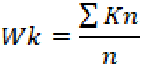 w którym poszczególne symbole oznaczają:Wk - wynik końcowy z egzaminów zawodowych,Kn - wynik z egzaminu zawodowego z kwalifikacji wyodrębnionej w zawodzie,n - liczba kwalifikacji wyodrębnionych w danym zawodzie.7. W przypadku gdy uczeń lub słuchacz, o którym mowa w art. 44zzzb ust. 3 pkt 1 i 2, został zwolniony z obowiązku przystąpienia do części pisemnej lub części praktycznej egzaminu zawodowego w przypadku, o którym mowa w art. 44zzzga ust. 4, dyrektor szkoły przekazuje uczniowi lub słuchaczowi, a w przypadku niepełnoletniego ucznia lub słuchacza - jego rodzicom, informację o szczegółowych wynikach egzaminu zawodowego opracowaną przez okręgową komisję egzaminacyjną.Art.  44zzzp.  [Unieważnienie części egzaminu zawodowego]1. W przypadku:1) stwierdzenia niesamodzielnego wykonywania zadań egzaminacyjnych przez zdającego lub2) wniesienia lub korzystania przez zdającego w sali egzaminacyjnej z urządzenia telekomunikacyjnego albo materiałów lub przyborów pomocniczych niewymienionych w komunikacie, o którym mowa w art. 9a ust. 2 pkt 10 lit. a tiret drugie, lub3) zakłócania przez zdającego prawidłowego przebiegu części pisemnej lub części praktycznej egzaminu zawodowego w sposób utrudniający pracę pozostałym zdającym- przewodniczący zespołu egzaminacyjnego przerywa i unieważnia temu zdającemu odpowiednią część egzaminu potwierdzającego kwalifikacje w zawodzie. Informację o przerwaniu i unieważnieniu zamieszcza się w protokole przebiegu egzaminu zawodowego. 2. W przypadku unieważnienia części pisemnej lub części praktycznej egzaminu zawodowego danego zdającego, dyrektor okręgowej komisji egzaminacyjnej ustala wynik uzyskany z części pisemnej lub części praktycznej tego egzaminu jako "0%".Art.  44zzzq.  [Informacja o zamiarze unieważnienia części egzaminu zawodowego. Zgłaszanie zastrzeżeń]1. W przypadku stwierdzenia podczas sprawdzania i oceniania zadania lub zadań egzaminacyjnych przez egzaminatora, jeżeli jedynym rezultatem końcowym wykonania zadania lub zadań egzaminacyjnych jest dokumentacja:1) niesamodzielnego wykonania zadania lub zadań przez zdającego w części praktycznej egzaminu zawodowego,2) występowania w pracy zdającego jednakowych sformułowań wskazujących na udostępnienie rozwiązań innemu zdającemu lub korzystanie z rozwiązań innego zdającego- dyrektor okręgowej komisji egzaminacyjnej przekazuje zdającemu lub rodzicom niepełnoletniego zdającego pisemną informację o zamiarze unieważnienia temu zdającemu części praktycznej egzaminu zawodowego.2. W przypadku zdających, o których mowa w art. 44zzzb ust. 3 pkt 1-4, informację, o której mowa w ust. 1, dyrektor okręgowej komisji egzaminacyjnej przekazuje za pośrednictwem dyrektora szkoły, dyrektora placówki lub centrum, o których mowa w art. 2 pkt 4 ustawy - Prawo oświatowe, pracodawcy lub podmiotu prowadzącego kwalifikacyjny kurs zawodowy, o którym mowa w art. 117 ust. 2 ustawy - Prawo oświatowe. Dyrektor szkoły, dyrektor placówki lub centrum, o których mowa w art. 2 pkt 4 ustawy - Prawo oświatowe, pracodawca albo podmiot prowadzący kwalifikacyjny kurs zawodowy, o którym mowa w art. 117 ust. 2 ustawy - Prawo oświatowe, niezwłocznie przekazuje tę informację zdającemu lub rodzicom niepełnoletniego zdającego.3. Zdający lub rodzice niepełnoletniego zdającego mają prawo złożyć wniosek o wgląd do dokumentacji, na podstawie której dyrektor okręgowej komisji egzaminacyjnej zamierza unieważnić część praktyczną egzaminu zawodowego. Wniosek składa się do dyrektora okręgowej komisji egzaminacyjnej w terminie 2 dni roboczych od dnia otrzymania pisemnej informacji, o której mowa w ust. 1.4. W terminie 7 dni od dnia otrzymania wniosku, o którym mowa w ust. 3, dyrektor okręgowej komisji egzaminacyjnej umożliwia zdającemu lub rodzicom niepełnoletniego zdającego, zapoznanie się z dokumentacją oraz złożenie wyjaśnień w tej sprawie, we wskazanym miejscu i czasie.5. Dyrektor okręgowej komisji egzaminacyjnej rozstrzyga o unieważnieniu części praktycznej egzaminu zawodowego, w terminie 14 dni od dnia:1) otrzymania wniosku, o którym mowa w ust. 3, albo2) upływu terminu do złożenia wniosku, o którym mowa w ust. 3.6. Dyrektor okręgowej komisji egzaminacyjnej przekazuje zdającemu lub rodzicom niepełnoletniego zdającego pisemną informację o unieważnieniu części praktycznej egzaminu zawodowego. Przepis ust. 2 stosuje się odpowiednio.7. Zdający lub rodzice niepełnoletniego zdającego, w terminie 3 dni roboczych od dnia otrzymania informacji o unieważnieniu, o której mowa w ust. 6, mogą wnieść do dyrektora Centralnej Komisji Egzaminacyjnej, za pośrednictwem dyrektora okręgowej komisji egzaminacyjnej, zastrzeżenia do rozstrzygnięcia dyrektora okręgowej komisji egzaminacyjnej.8. Zastrzeżenia, o których mowa w ust. 7, wraz z dokumentacją niezbędną do ich rozpatrzenia, dyrektor okręgowej komisji egzaminacyjnej przekazuje, nie później niż następnego dnia roboczego od dnia otrzymania zastrzeżeń, dyrektorowi Centralnej Komisji Egzaminacyjnej, chyba że dyrektor okręgowej komisji egzaminacyjnej uwzględni zastrzeżenia złożone przez zdającego lub rodziców niepełnoletniego zdającego.9. Dyrektor Centralnej Komisji Egzaminacyjnej rozpatruje zastrzeżenia, o których mowa w ust. 7, w terminie 7 dni od dnia otrzymania zastrzeżeń wraz z dokumentacją niezbędną do ich rozpatrzenia. Rozstrzygnięcie dyrektora Centralnej Komisji Egzaminacyjnej jest ostateczne i nie służy na nie skarga do sądu administracyjnego.10. W przypadku braku możliwości przekazania zdającemu, o którym mowa w art. 44zzzb ust. 3 pkt 1-4, lub rodzicom niepełnoletniego zdającego informacji, o której mowa w ust. 1, dyrektor szkoły, dyrektor placówki lub centrum, o których mowa w art. 2 pkt 4 ustawy - Prawo oświatowe, pracodawca albo podmiot prowadzący kwalifikacyjny kurs zawodowy, o którym mowa w art. 117 ust. 2 ustawy - Prawo oświatowe, niezwłocznie informuje o tym dyrektora okręgowej komisji egzaminacyjnej, który, w terminie 7 dni od dnia otrzymania tej informacji, rozstrzyga o unieważnieniu części praktycznej egzaminu zawodowego. W przypadku unieważnienia dyrektor okręgowej komisji egzaminacyjnej przekazuje, za pośrednictwem dyrektora szkoły, dyrektora placówki lub centrum, o których mowa w art. 2 pkt 4 ustawy - Prawo oświatowe, pracodawcy lub podmiotu prowadzącego kwalifikacyjny kurs zawodowy, o którym mowa w art. 117 ust. 2 ustawy - Prawo oświatowe, pisemną informację o unieważnieniu wraz z uzasadnieniem, zdającemu lub rodzicom niepełnoletniego zdającego. Przepisy ust. 3 i 4 stosuje się odpowiednio.11. W przypadku braku potwierdzenia otrzymania przez zdającego, o którym mowa w art. 44zzzb ust. 3 pkt 5 i 6, informacji, o której mowa w ust. 1, dyrektor okręgowej komisji egzaminacyjnej rozstrzyga o unieważnieniu części praktycznej egzaminu zawodowego. W przypadku unieważnienia dyrektor okręgowej komisji egzaminacyjnej przekazuje pisemną informację o unieważnieniu temu zdającemu. Przepisy ust. 3 i 4 stosuje się odpowiednio.12. W przypadku, o którym mowa w ust. 10, zdający lub rodzice niepełnoletniego zdającego, mogą wnieść do dyrektora Centralnej Komisji Egzaminacyjnej, za pośrednictwem dyrektora okręgowej komisji egzaminacyjnej, zastrzeżenia do rozstrzygnięcia dyrektora okręgowej komisji egzaminacyjnej, w terminie 3 dni roboczych od dnia:1) otrzymania informacji o unieważnieniu, o której mowa w ust. 10, albo2) zapoznania się z dokumentacją oraz złożenia wyjaśnień, o których mowa w ust. 3 i 4.13. Do zastrzeżeń, o których mowa w ust. 12, przepisy ust. 8 i 9 stosuje się odpowiednio.14. Dyrektor okręgowej komisji egzaminacyjnej po dokonaniu rozstrzygnięcia w sprawie unieważnienia wydaje:1) certyfikat kwalifikacji zawodowej, o którym mowa w art. 44zzzo ust. 4, jeżeli w wyniku tego rozstrzygnięcia nie została unieważniona część praktyczna egzaminu zawodowego tego zdającego i zdający spełnił warunki, o których mowa w art. 44zzzo ust. 2, lub2) informację, o której mowa w art. 44zzzo ust. 5, jeżeli zdający w wyniku tego rozstrzygnięcia nie spełnił warunków, o których mowa w art. 44zzzo ust. 2.15. W przypadku unieważnienia części praktycznej egzaminu zawodowego danego zdającego, dyrektor okręgowej komisji egzaminacyjnej ustala wynik uzyskany z części praktycznej tego egzaminu jako "0%".Art.  44zzzr.  [Zgłaszanie zastrzeżeń dotyczących przebiegu egzaminu zawodowego. Unieważnienie, ponowne przeprowadzenie egzaminu]1. Zdający lub rodzice niepełnoletniego zdającego, w terminie 2 dni roboczych od dnia przeprowadzenia:1) części pisemnej egzaminu zawodowego,2) części praktycznej egzaminu zawodowego, której jedynym rezultatem końcowym wykonania zadania lub zadań egzaminacyjnych jest dokumentacja– mogą zgłosić zastrzeżenia wraz z uzasadnieniem do dyrektora okręgowej komisji egzaminacyjnej, jeżeli uznają, że w trakcie egzaminu zostały naruszone przepisy dotyczące jego przeprowadzania.2. Dyrektor okręgowej komisji egzaminacyjnej rozpatruje zastrzeżenia, o których mowa w ust. 1, w terminie 7 dni od dnia ich otrzymania i informuje pisemnie zdającego lub rodziców niepełnoletniego zdającego, o wyniku rozstrzygnięcia.3. Zdający lub rodzice niepełnoletniego zdającego, w terminie 3 dni roboczych od dnia otrzymania informacji o wyniku rozstrzygnięcia, o której mowa w ust. 2, mogą wnieść do dyrektora Centralnej Komisji Egzaminacyjnej, za pośrednictwem dyrektora okręgowej komisji egzaminacyjnej, zastrzeżenia do rozstrzygnięcia dyrektora okręgowej komisji egzaminacyjnej.4. Zastrzeżenia, o których mowa w ust. 3, wraz z dokumentacją niezbędną do ich rozpatrzenia dyrektor okręgowej komisji egzaminacyjnej przekazuje, nie później niż następnego dnia roboczego od dnia otrzymania zastrzeżeń, dyrektorowi Centralnej Komisji Egzaminacyjnej, chyba że dyrektor okręgowej komisji egzaminacyjnej uwzględni zastrzeżenia złożone przez zdającego lub rodziców niepełnoletniego zdającego.5. Dyrektor Centralnej Komisji Egzaminacyjnej rozpatruje zastrzeżenia, o których mowa w ust. 3, w terminie 7 dni od dnia ich wniesienia. Rozstrzygnięcie dyrektora Centralnej Komisji Egzaminacyjnej jest ostateczne i nie służy na nie skarga do sądu administracyjnego.6. W przypadku stwierdzenia naruszenia przepisów dotyczących przeprowadzania egzaminu zawodowego, na skutek zastrzeżeń, o których mowa w ust. 1, lub z urzędu, dyrektor okręgowej komisji egzaminacyjnej, w porozumieniu z dyrektorem Centralnej Komisji Egzaminacyjnej, może unieważnić daną część egzaminu potwierdzającego kwalifikacje w zawodzie i zarządzić jej ponowne przeprowadzenie, jeżeli to naruszenie mogło wpłynąć na wynik tego egzaminu.7. W przypadku, o którym mowa w ust. 5, dyrektor Centralnej Komisji Egzaminacyjnej może unieważnić daną część egzaminu zawodowego i zarządzić jej ponowne przeprowadzenie, jeżeli to naruszenie mogło wpłynąć na wynik egzaminu. O rozstrzygnięciu dyrektor Centralnej Komisji Egzaminacyjnej informuje dyrektora okręgowej komisji egzaminacyjnej.8. W przypadkach, o których mowa w ust. 6 i 7, unieważnienie może nastąpić w stosunku do wszystkich zdających, zdających w poszczególnych szkołach, placówkach lub centrach, o których mowa w art. 2 pkt 4 ustawy - Prawo oświatowe, u pracodawców lub w podmiotach prowadzących kwalifikacyjne kursy zawodowe, o których mowa w art. 117 ust. 2 ustawy - Prawo oświatowe, a także w stosunku do poszczególnych zdających.9. W przypadku niemożności ustalenia wyników danej części egzaminu zawodowego, z powodu zaginięcia lub zniszczenia kart oceny, prac egzaminacyjnych lub awarii elektronicznego systemu przeprowadzania egzaminu zawodowego, dyrektor okręgowej komisji egzaminacyjnej, w porozumieniu z dyrektorem Centralnej Komisji Egzaminacyjnej, unieważnia daną część egzaminu zawodowego danego zdającego i zarządza jego ponowne przeprowadzenie.10. Termin ponownego przeprowadzenia egzaminu zawodowego ustala dyrektor Centralnej Komisji Egzaminacyjnej.Art.  44zzzs.  [Zastrzeżenia do części praktycznej egzaminu zawodowego]1. W przypadku części praktycznej egzaminu zawodowego, której rezultatem końcowym wykonania zadania lub zadań egzaminacyjnych jest wyrób lub usługa, zdający lub rodzice niepełnoletniego zdającego, mogą zgłosić do dyrektora okręgowej komisji egzaminacyjnej zastrzeżenia wraz z uzasadnieniem, jeżeli uznają, że w trakcie części praktycznej egzaminu zawodowego zostały naruszone przepisy dotyczące jej przeprowadzania. Zastrzeżenia wraz z uzasadnieniem zgłasza się w terminie 2 dni roboczych od dnia przeprowadzenia części praktycznej egzaminu zawodowego.2. W przypadku, o którym mowa w ust. 1, dyrektor okręgowej komisji egzaminacyjnej zwraca się do przewodniczącego zespołu egzaminacyjnego o przedstawienie wyjaśnień dotyczących wniesionych zastrzeżeń.3. Przepisy art. 44zzzr ust. 2-8 i 10 stosuje się odpowiednio.Art.  44zzzt.  [Wgląd do ocenionej pracy. Weryfikacja wyniku]1. Zdający lub rodzice niepełnoletniego zdającego mają prawo wglądu do:1) zadań i udzielonych odpowiedzi - w przypadku części pisemnej egzaminu zawodowego,2) karty oceny - w przypadku części praktycznej egzaminu zawodowego- w miejscu i czasie wskazanym przez dyrektora okręgowej komisji egzaminacyjnej, w terminie 6 miesięcy od dnia wydania przez okręgową komisję egzaminacyjną certyfikatu kwalifikacji zawodowej lub informacji o wynikach egzaminu zawodowego, o których mowa w art. 44zzzo ust. 5. Jeżeli rezultatem końcowym wykonania zadania egzaminacyjnego w części praktycznej egzaminu zawodowego jest dokumentacja, zdający lub rodzice niepełnoletniego zdającego, mają prawo wglądu także do tej dokumentacji.2. Podczas dokonywania wglądu, o którym mowa w ust. 1, zdającemu lub rodzicom niepełnoletniego zdającego, zapewnia się możliwość zapoznania się z zasadami oceniania rozwiązań zadań, o których mowa w art. 9a ust. 2 pkt 2.2a. Podczas dokonywania wglądu, o którym mowa w ust. 1, zdający lub rodzice niepełnoletniego zdającego, mogą sporządzać notatki i wykonywać fotografie zadań egzaminacyjnych wraz z udzieloną odpowiedzią, karty oceny lub dokumentacji, o których mowa w ust. 1.3. Zdający lub rodzice niepełnoletniego zdającego, mogą zwrócić się z wnioskiem o weryfikację sumy punktów, o których mowa w art. 44zzzo ust. 1. Wniosek wraz z uzasadnieniem składa się do dyrektora okręgowej komisji egzaminacyjnej w terminie 2 dni roboczych od dnia dokonania wglądu.4. Weryfikacji sumy punktów dokonuje się w terminie 7 dni od dnia otrzymania wniosku, o którym mowa w ust. 3. W przypadku części praktycznej egzaminu zawodowego, której jedynym rezultatem końcowym wykonania zadania egzaminacyjnego jest dokumentacja, dyrektor okręgowej komisji egzaminacyjnej do weryfikacji sumy punktów wyznacza egzaminatora wpisanego do ewidencji egzaminatorów, o której mowa w art. 9c ust. 2 pkt 7, innego niż egzaminator, który sprawdzał i oceniał tę część egzaminu zdającego.5. Dyrektor okręgowej komisji egzaminacyjnej informuje pisemnie zdającego lub rodziców niepełnoletniego zdającego, o wyniku weryfikacji sumy punktów, w terminie 14 dni od dnia otrzymania wniosku, o którym mowa w ust. 3.6. Jeżeli w wyniku przeprowadzonej weryfikacji suma punktów została podwyższona, dyrektor okręgowej komisji egzaminacyjnej ustala nowy wynik egzaminu zawodowego oraz:1) anuluje dotychczasowy certyfikat kwalifikacji zawodowej oraz wydaje nowy certyfikat kwalifikacji zawodowej albo2) anuluje informację, o której mowa w art. 44zzzo ust. 5, oraz wydaje certyfikat kwalifikacji zawodowej, jeżeli zdający spełnił warunki określone w art. 44zzzo ust. 2, albo3) anuluje dotychczasową informację, o której mowa w art. 44zzzo ust. 5, oraz wydaje nową informację, jeżeli zdający nie spełnił warunków określonych w art. 44zzzo ust. 2.7. Zdający lub rodzice niepełnoletniego zdającego, mogą wnieść odwołanie od wyniku weryfikacji sumy punktów z części pisemnej egzaminu zawodowego, o którym mowa w ust. 5, do Kolegium Arbitrażu Egzaminacyjnego, za pośrednictwem dyrektora okręgowej komisji egzaminacyjnej, w terminie 7 dni od dnia otrzymania informacji, o której mowa w ust. 5.8. Zdający lub rodzice niepełnoletniego zdającego w odwołaniu wskazują zadanie lub zadania egzaminacyjne, co do których nie zgadzają się z przyznaną liczbą punktów, wraz z uzasadnieniem, w którym wykazują, że rozwiązanie tego zadania lub zadań egzaminacyjnych przez zdającego:1) jest merytorycznie poprawne oraz2) spełnia warunki określone w poleceniu do danego zadania egzaminacyjnego.9. Dyrektor okręgowej komisji egzaminacyjnej może w wyniku wniesionego odwołania dokonać ponownej weryfikacji sumy punktów.10. Jeżeli dyrektor okręgowej komisji egzaminacyjnej uzna, że odwołanie zasługuje na uwzględnienie w całości, ustala nowy wynik części pisemnej egzaminu zawodowego w terminie 7 dni od dnia otrzymania odwołania. Przepis ust. 6 stosuje się odpowiednio.11. Jeżeli dyrektor okręgowej komisji egzaminacyjnej uzna, że odwołanie zasługuje na uwzględnienie w części, przekazuje do dyrektora Centralnej Komisji Egzaminacyjnej odwołanie wraz z uzasadnieniem w terminie 7 dni od dnia otrzymania odwołania. Do odwołania dołącza się:1) pisemną informację, w jakim zakresie odwołanie zostało uwzględnione;2) wydruk zadań, które rozwiązywał zdający, wraz z udzielonymi odpowiedziami;3) kopię informacji, o której mowa w ust. 5.12. Jeżeli dyrektor okręgowej komisji egzaminacyjnej uzna, że odwołanie nie zasługuje na uwzględnienie, przekazuje do dyrektora Centralnej Komisji Egzaminacyjnej odwołanie wraz z uzasadnieniem w terminie 7 dni od dnia otrzymania odwołania. Do odwołania dołącza się:1) wydruk zadań, które rozwiązywał zdający, wraz z udzielonymi odpowiedziami;2) kopię informacji, o której mowa w ust. 5.13. O przekazaniu odwołania, o którym mowa w ust. 11 i 12, dyrektor okręgowej komisji egzaminacyjnej niezwłocznie informuje zdającego lub rodziców niepełnoletniego zdającego, którzy wnieśli odwołanie.14. Dyrektor Centralnej Komisji Egzaminacyjnej przekazuje Kolegium Arbitrażu Egzaminacyjnego odwołanie wraz z uzasadnieniem i dołączonymi dokumentami, o których mowa w ust. 11 i 12, w postaci zanonimizowanej, uniemożliwiającej identyfikację zdającego lub rodziców niepełnoletniego zdającego, którzy wnieśli odwołanie.15. W przypadku, o którym mowa w ust. 11, Kolegium Arbitrażu Egzaminacyjnego rozpatruje odwołanie wyłącznie w zakresie nieuwzględnionym przez dyrektora okręgowej komisji egzaminacyjnej.16. Kolegium Arbitrażu Egzaminacyjnego może zwrócić się do Centralnej Komisji Egzaminacyjnej z wnioskiem o opinię dotyczącą rozwiązania danego zadania lub zadań egzaminacyjnych. Opinia nie jest wiążąca dla Kolegium Arbitrażu Egzaminacyjnego.17. Odwołanie rozpatruje się w terminie 21 dni od dnia przekazania odwołania przez dyrektora okręgowej komisji egzaminacyjnej do dyrektora Centralnej Komisji Egzaminacyjnej. Termin może być jednokrotnie przedłużony, nie więcej jednak niż o 7 dni.18. Kolegium Arbitrażu Egzaminacyjnego, w terminie określonym przez dyrektora Centralnej Komisji Egzaminacyjnej, nie krótszym niż 10 dni, podejmuje rozstrzygnięcie w odniesieniu do zadania lub zadań egzaminacyjnych, przestrzegając zasad oceniania rozwiązań zadań, o których mowa w art. 9a ust. 2 pkt 2, i sporządza pisemne uzasadnienie zawierające w szczególności ocenę zasadności argumentów podniesionych w odwołaniu. Rozstrzygnięcie Kolegium Arbitrażu Egzaminacyjnego jest ostateczne i nie służy na nie skarga do sądu administracyjnego.19. Kolegium Arbitrażu Egzaminacyjnego przekazuje dyrektorowi Centralnej Komisji Egzaminacyjnej rozstrzygnięcie i uzasadnienie, o których mowa w ust. 18.20. Dyrektor Centralnej Komisji Egzaminacyjnej przekazuje niezwłocznie informację o rozstrzygnięciu i treść uzasadnienia, o których mowa w ust. 18, dyrektorowi okręgowej komisji egzaminacyjnej oraz zdającemu lub rodzicom niepełnoletniego zdającego, którzy wnieśli odwołanie.21. Jeżeli w wyniku:1) rozstrzygnięcia, o którym mowa w ust. 18, lub2) uwzględnienia w części odwołania, o którym mowa w ust. 11- suma punktów została podwyższona, dyrektor okręgowej komisji egzaminacyjnej ustala nowy wynik części pisemnej egzaminu zawodowego. Przepis ust. 6 stosuje się odpowiednio. Art.  44zzzu.  [Ponowne przystąpienie do egzaminu zawodowego]1. Zdający, o którym mowa w art. 44zzzb ust. 3 pkt 1:1) który był zwolniony z przystąpienia do egzaminu zawodowego lub odpowiedniej części tego egzaminu na podstawie art. 44zzzga ust. 4 albo2) którego część pisemna lub część praktyczna egzaminu zawodowego została unieważniona, albo3) który nie uzyskał wymaganej do zdania egzaminu zawodowego liczby punktów z danej części tego egzaminu- ma prawo przystąpić do egzaminu zawodowego lub odpowiedniej części tego egzaminu w kolejnych terminach głównych jego przeprowadzania w trakcie nauki.2. Zdający, o którym mowa w art. 44zzzb ust. 3 pkt 3 i 4:1) który nie przystąpił do egzaminu zawodowego lub odpowiedniej części tego egzaminu w wyznaczonym terminie albo2) którego część pisemna lub część praktyczna egzaminu zawodowego została unieważniona, albo3) który nie uzyskał wymaganej do zdania egzaminu zawodowego liczby punktów z danej części tego egzaminu- ma prawo przystąpić do egzaminu zawodowego lub odpowiedniej części tego egzaminu w kolejnych terminach głównych jego przeprowadzania, z tym że w przypadku gdy przystępuje do egzaminu zawodowego lub jego części po raz trzeci lub kolejny, zdaje ten egzamin lub jego część na zasadach określonych dla egzaminu eksternistycznego zawodowego, z tym że tego zdającego nie dotyczy wykaz zawodów, o którym mowa w art. 10 ust. 6.3. Zdający, o którym mowa w art. 44zzzb ust. 3 pkt 5 i 6, który przystąpił do egzaminu zawodowego i nie uzyskał z jednej części tego egzaminu wymaganej do zdania liczby punktów, ma prawo przystąpić do tej części egzaminu zawodowego w kolejnych terminach jego przeprowadzania przez okres 5 lat, licząc od dnia, w którym przystąpił do tego egzaminu po raz pierwszy.4. Po upływie 5 lat, licząc od dnia zakończenia roku szkolnego, w którym zdający po raz pierwszy:1) przystąpił do egzaminu zawodowego i nie uzyskał z jednej lub obu części tego egzaminu wymaganej do zdania liczby punktów albo2) przystąpił do egzaminu zawodowego, którego część pisemna lub część praktyczna egzaminu zawodowego została unieważniona, albo3) nie przystąpił do części pisemnej lub części praktycznej egzaminu zawodowego w wyznaczonym terminie- zdający ten przystępuje do egzaminu zawodowego w pełnym zakresie.Art.  44zzzua. (uchylony).Art.  44zzzv.  [Delegacja ustawowa - szczegółowe zasady przeprowadzania egzaminu zawodowego]Minister właściwy do spraw oświaty i wychowania określi, w drodze rozporządzenia, szczegółowe warunki i sposób przeprowadzania egzaminu zawodowego, w tym:1) zakres danych, które powinna zawierać deklaracja o przystąpieniu do egzaminu zawodowego, oraz tryb składania tej deklaracji,2) zakres i terminy przekazywania dyrektorowi okręgowej komisji egzaminacyjnej informacji niezbędnych do przeprowadzenia egzaminu zawodowego, w tym informacji zawartych w deklaracjach, o których mowa w art. 44zzzg,3) tryb wydawania opinii, o której mowa w art. 44zzzf ust. 6,4) skład zespołów, o których mowa w art. 44zzzi ust. 4,5) szczegółowe zadania przewodniczącego zespołu egzaminacyjnego oraz zespołów nadzorujących, o których mowa w art. 44zzzi, egzaminatorów i zespołów egzaminatorów w zakresie części praktycznej egzaminu zawodowego, a także nauczycieli biorących udział w przeprowadzaniu egzaminu zawodowego,6) wymagania jakie musi spełnić asystent techniczny, o którym mowa w art. 44zzzia ust. 1, oraz zadania asystenta technicznego,7) zakres informacji, które zamieszcza się w protokołach, o których mowa w art. 44zzzi ust. 6,8) sposób postępowania z materiałami egzaminacyjnymi dostarczanymi do szkół, placówek lub centrów, o których mowa w art. 2 pkt 4 ustawy - Prawo oświatowe, pracodawców, podmiotów prowadzących kwalifikacyjne kursy zawodowe, o których mowa w art. 117 ust. 2 ustawy - Prawo oświatowe, w tym tryb zgłaszania nieprawidłowości w tym zakresie,9) sposób organizacji i przeprowadzania każdej części egzaminu zawodowego, sposób postępowania w sytuacjach zagrożenia lub nagłego zakłócenia przebiegu egzaminu zawodowego, przeprowadzania egzaminu zawodowego w miejscu innym niż szkoła, placówka lub centrum, o których mowa w art. 2 pkt 4 ustawy - Prawo oświatowe, u danego pracodawcy lub w danym podmiocie prowadzącym kwalifikacyjny kurs zawodowy, o którym mowa w art. 117 ust. 2 ustawy - Prawo oświatowe, ze względu na stan zdrowia zdającego lub jego niepełnosprawność,10) termin przechowywania prac zdających oraz dokumentacji egzaminu zawodowego,11) zakres informacji zawartych we wniosku, o którym mowa w art. 44zzzl ust. 4, termin złożenia tego wniosku oraz tryb udzielania i przedłużania upoważnienia szkołom, placówkom lub centrom, o których mowa w art. 2 pkt 4 ustawy - Prawo oświatowe, pracodawcom oraz podmiotom prowadzącym kwalifikacyjne kursy zawodowe, o których mowa w art. 117 ust. 2 ustawy - Prawo oświatowe,12) osoby, które nie wchodzą w skład zespołu egzaminacyjnego i nie biorą udziału w przeprowadzaniu egzaminu zawodowego, które mogą przebywać w sali egzaminacyjnej podczas tego egzaminu, w tym osoby, które mogą występować w charakterze obserwatorów podczas egzaminu zawodowego,13) wysokość opłat pobieranych za egzamin zawodowy przeprowadzany dla uczniów będących młodocianymi pracownikami zatrudnionymi w celu przygotowania zawodowego u pracodawcy niebędącego rzemieślnikiem oraz dla osób dorosłych, o których mowa w art. 44zzzb ust. 3 pkt 5, oraz możliwość zwalniania osób o niskich dochodach z całości lub części opłat za egzamin zawodowy oraz tryb tego zwalniania- z uwzględnieniem konieczności zapewnienia właściwej organizacji i przebiegu oraz właściwego dokumentowania egzaminu zawodowego, zapewnienia w składzie zespołów, o których mowa w art. 44zzzi ust. 4, co najmniej jednej osoby zatrudnionej w innej szkole, placówce lub centrum, o których mowa w art. 2 pkt 4 ustawy - Prawo oświatowe, zapewnienia możliwości wglądu, o którym mowa w art. 44zzzt ust. 1, oraz że wysokość opłaty za egzamin zawodowy nie może być wyższa niż koszt przeprowadzania tego egzaminu.Art.  44zzzw.  [Publikacja wykazu olimpiad i turniejów]1. Minister właściwy do spraw oświaty i wychowania ogłasza w Biuletynie Informacji Publicznej komunikat w sprawie wykazu olimpiad przedmiotowych przeprowadzanych z przedmiotu lub przedmiotów objętych egzaminem ósmoklasisty lub egzaminem maturalnym, turniejów lub olimpiad tematycznych związanych z wybranym przedmiotem lub dziedziną wiedzy, a także konkursów dla uczniów szkół i placówek artystycznych, uprawniających odpowiednio do:1) zwolnienia z przystąpienia do egzaminu ósmoklasisty z danego przedmiotu, egzaminu maturalnego z danego przedmiotu albo części pisemnej egzaminu zawodowego,2) przyjmowania laureatów i finalistów tych olimpiad lub laureatów tych konkursów, w pierwszej kolejności do szkół wymienionych w art. 132 ustawy - Prawo oświatowe;- nie później niż na 2 lata przed terminem ich przeprowadzania.2. W uzasadnionych przypadkach minister właściwy do spraw oświaty i wychowania może dokonać zmian w wykazie, o którym mowa w ust. 1. Wykaz wraz ze zmianami jest ogłaszany w Biuletynie Informacji Publicznej.Art.  44zzzx.  [Wyłączenie stosowania przepisów]Przepisów rozdziału 3b nie stosuje się do dzieci i młodzieży z niepełnosprawnością intelektualną w stopniu głębokim.Art.  44zzzy.  [Ostateczność wyników egzaminu]Wyniki egzaminu ósmoklasisty, egzaminu maturalnego i egzaminu zawodowego ustalone w trybie przepisów ustawy są ostateczne i nie służy na nie skarga do sądu administracyjnego.Art.  44zzzz.  [Wykonanie przez dyrektora szkoły lub innego nauczyciela kompetencji rady pedagogicznej w zakresie przeprowadzania egzaminu ósmoklasisty, egzaminu maturalnego i egzaminu zawodowego]1. W przypadku niewykonania przez nauczyciela lub radę pedagogiczną zadań i kompetencji w zakresie przeprowadzania egzaminu ósmoklasisty, egzaminu maturalnego i egzaminu zawodowego, o których mowa w rozdziale 3b oraz w przepisach wydanych na podstawie art. 44zzza i art. 44zzzv, te zadania i kompetencje wykonuje dyrektor szkoły lub upoważniony przez niego nauczyciel.2. W przypadku gdy dyrektor szkoły lub upoważniony przez niego nauczyciel nie wykonuje zadań i kompetencji, o których mowa w ust. 1, te zadania i kompetencje wykonuje nauczyciel wyznaczony przez organ prowadzący szkołę.3. W przypadku szkół prowadzonych przez jednostki samorządu terytorialnego zadania i kompetencje organu prowadzącego, określone w ust. 2, wykonuje odpowiednio wójt (burmistrz, prezydent miasta), zarząd powiatu, zarząd województwa.Rozdział  4(uchylony).Art.  45. (uchylony).Art.  46. (uchylony).Art.  47. (uchylony).Art.  48. (uchylony).Art.  49. (uchylony).Art.  50. (uchylony).Art.  51. (uchylony).Art.  52. (uchylony).Art.  53. (uchylony).Art.  54. (uchylony).Art.  55. (uchylony).Art.  56. (uchylony).Art.  57. (uchylony).Rozdział  5(uchylony).Art.  58. (uchylony).Art.  59. (uchylony).Art.  59a. (uchylony).Art.  60. (uchylony).Art.  61. (uchylony).Art.  62. (uchylony).Art.  62a. (uchylony).Art.  63. (uchylony).Art.  64. (uchylony).Art.  64a. (uchylony).Art.  65. (uchylony).Art.  66. (uchylony).Art.  67. (uchylony).Art.  67a. (uchylony).Art.  68. (uchylony).Art.  68a. (uchylony).Art.  68b. (uchylony).Art.  68c. (uchylony).Art.  68d. (uchylony).Art.  69. (uchylony).Art.  70. (uchylony).Art.  70a. (uchylony).Art.  70b. (uchylony).Art.  71. (uchylony).Art.  71a. (uchylony).Art.  71aa. (uchylony).Art.  71b. (uchylony).Art.  71c. (uchylony).Art.  71d. (uchylony).Art.  72. (uchylony).Art.  73. (uchylony).Art.  74. (uchylony).Art.  75. (uchylony).Art.  76. (uchylony). Rozdział  6(uchylony).Art.  77. (uchylony).Art.  77a. (uchylony).Art.  78. (uchylony).Rozdział  7 (uchylony).Art.  78a. (uchylony).Art.  78b. (uchylony).Art.  78c. (uchylony).Art.  78d. (uchylony).Art.  78e. (uchylony).Art.  79. (uchylony).Art.  79a. (uchylony).Art.  80. (uchylony).Art.  81. (uchylony).Rozdział  8 (uchylony).Art.  82. (uchylony).Art.  83. (uchylony).Art.  83a. (uchylony).Art.  84. (uchylony).Art.  84a. (uchylony).Art.  84b. (uchylony).Art.  85. (uchylony).Art.  85a. (uchylony).Art.  85b. (uchylony).Art.  86. (uchylony).Art.  87. (uchylony).Art.  88. (uchylony).Art.  89. (uchylony).Art.  89a. (uchylony).Art.  89b. (uchylony).Art.  89c. (uchylony).Art.  89d. (uchylony).Art.  90. (uchylony).Art.  90a. (uchylony).Rozdział  8aPomoc materialna dla uczniówArt.  90b.  [Zakres pomocy materialnej dla uczniów]1. Uczniowi przysługuje prawo do pomocy materialnej ze środków przeznaczonych na ten cel w budżecie państwa lub budżecie właściwej jednostki samorządu terytorialnego.2. Pomoc materialna jest udzielana uczniom w celu zmniejszenia różnic w dostępie do edukacji, umożliwienia pokonywania barier dostępu do edukacji wynikających z trudnej sytuacji materialnej ucznia, a także wspierania edukacji uczniów zdolnych.3. Pomoc materialna przysługuje:1) uczniom szkół publicznych, niepublicznych i niepublicznych szkół artystycznych o uprawnieniach publicznych szkół artystycznych oraz słuchaczom kolegiów pracowników służb społecznych - do czasu ukończenia kształcenia, nie dłużej jednak niż do ukończenia 24. roku życia;2) wychowankom publicznych i niepublicznych ośrodków rewalidacyjno-wychowawczych - do czasu ukończenia realizacji obowiązku nauki.4. (uchylony).Art.  90c.  [Rodzaje świadczeń pomocy materialnej dla uczniów]1. Pomoc materialna ma charakter socjalny albo motywacyjny.2. Świadczeniami pomocy materialnej o charakterze socjalnym są:1) stypendium szkolne;2) zasiłek szkolny.3. Świadczeniami pomocy materialnej o charakterze motywacyjnym są:1) stypendium za wyniki w nauce lub za osiągnięcia sportowe;2) stypendium Prezesa Rady Ministrów;3) stypendium ministra właściwego do spraw oświaty i wychowania;4) stypendium ministra właściwego do spraw kultury i ochrony dziedzictwa narodowego.4. Uczniowi może być przyznana jednocześnie pomoc materialna o charakterze socjalnym i motywacyjnym.Art.  90d.  [Stypendium szkolne]1. Stypendium szkolne może otrzymać uczeń znajdujący się w trudnej sytuacji materialnej, wynikającej z niskich dochodów na osobę w rodzinie, w szczególności gdy w rodzinie tej występuje: bezrobocie, niepełnosprawność, ciężka lub długotrwała choroba, wielodzietność, brak umiejętności wypełniania funkcji opiekuńczo-wychowawczych, alkoholizm lub narkomania, a także gdy rodzina jest niepełna lub wystąpiło zdarzenie losowe, z zastrzeżeniem ust. 12.2. Stypendium szkolne może być udzielane uczniom w formie:1) całkowitego lub częściowego pokrycia kosztów udziału w zajęciach edukacyjnych, w tym wyrównawczych, wykraczających poza zajęcia realizowane w szkole w ramach planu nauczania, a także udziału w zajęciach edukacyjnych realizowanych poza szkołą;2) pomocy rzeczowej o charakterze edukacyjnym, w tym w szczególności zakupu podręczników.3. Przepis ust. 2 stosuje się odpowiednio do wychowanków ośrodków, o których mowa w art. 90b ust. 3 pkt 2, oraz słuchaczy kolegiów pracowników służb społecznych.4. Stypendium szkolne może być udzielane uczniom szkół ponadpodstawowych oraz słuchaczom kolegiów, o których mowa w ust. 3, także w formie całkowitego lub częściowego pokrycia kosztów związanych z pobieraniem nauki poza miejscem zamieszkania.5. Stypendium szkolne może być także udzielone w formie świadczenia pieniężnego, jeżeli organ przyznający stypendium uzna, że udzielenie stypendium w formach, o których mowa w ust. 2, a w przypadku uczniów szkół ponadpodstawowych także w formie, o której mowa w ust. 4, nie jest możliwe, natomiast w przypadku słuchaczy kolegiów, o których mowa w ust. 3, udzielenie stypendium w formach, o których mowa w ust. 2 i 4, nie jest celowe.6. Stypendium szkolne może być udzielone w jednej lub kilku formach jednocześnie.7. Miesięczna wysokość dochodu na osobę w rodzinie ucznia uprawniająca do ubiegania się o stypendium szkolne nie może być większa niż kwota, o której mowa w art. 8 ust. 1 pkt 2 ustawy z dnia 12 marca 2004 r. o pomocy społecznej (Dz. U. z 2020 r. poz. 1876 i 2369 oraz z 2021 r. poz. 794 i 803).8. Miesięczna wysokość dochodu, o której mowa w ust. 7, jest ustalana na zasadach określonych w art. 8 ust. 3-13 ustawy, o której mowa w ust. 7, z tym że do dochodu nie wlicza się świadczeń pomocy materialnej, o których mowa w art. 90c ust. 2 i 3.9. Stypendium szkolne nie może być niższe miesięcznie niż 80% kwoty, o której mowa w art. 6 ust. 2 pkt 2 ustawy z dnia 28 listopada 2003 r. o świadczeniach rodzinnych i nie może przekraczać miesięcznie 200% kwoty, o której mowa w art. 6 ust. 2 pkt 2 ustawy z dnia 28 listopada 2003 r. o świadczeniach rodzinnych.10. Stypendium szkolne jest przyznawane na okres nie krótszy niż miesiąc i nie dłuższy niż 10 miesięcy w danym roku szkolnym, a w przypadku słuchaczy kolegiów pracowników służb społecznych - na okres nie krótszy niż miesiąc i nie dłuższy niż 9 miesięcy w danym roku szkolnym.11. Jeżeli forma stypendium szkolnego tego wymaga, stypendium szkolne może być realizowane w okresach innych niż miesięczne lub jednorazowo, z tym że wartość stypendium szkolnego w danym roku szkolnym nie może przekroczyć łącznie dwudziestokrotności kwoty, o której mowa w art. 6 ust. 2 pkt 2 ustawy z dnia 28 listopada 2003 r. o świadczeniach rodzinnych, a w przypadku słuchaczy kolegiów pracowników służb społecznych - osiemnastokrotności kwoty, o której mowa w art. 6 ust. 2 pkt 2 ustawy z dnia 28 listopada 2003 r. o świadczeniach rodzinnych.12. Stypendium szkolne nie przysługuje uczniowi, który otrzymuje inne stypendium o charakterze socjalnym ze środków publicznych, z zastrzeżeniem ust. 13.13. Uczeń, który otrzymuje inne stypendium o charakterze socjalnym ze środków publicznych, może otrzymać stypendium szkolne w wysokości, która łącznie z innym stypendium o charakterze socjalnym ze środków publicznych nie przekracza dwudziestokrotności kwoty, o której mowa w art. 6 ust. 2 pkt 2 ustawy z dnia 28 listopada 2003 r. o świadczeniach rodzinnych, a w przypadku słuchaczy kolegiów pracowników służb społecznych - osiemnastokrotności kwoty, o której mowa w art. 6 ust. 2 pkt 2 ustawy z dnia 28 listopada 2003 r. o świadczeniach rodzinnych.Art.  90e.  [Zasiłek szkolny]1. Zasiłek szkolny może być przyznany uczniowi znajdującemu się przejściowo w trudnej sytuacji materialnej z powodu zdarzenia losowego.2. Zasiłek szkolny może być przyznany w formie świadczenia pieniężnego na pokrycie wydatków związanych z procesem edukacyjnym lub w formie pomocy rzeczowej o charakterze edukacyjnym, raz lub kilka razy w roku, niezależnie od otrzymywanego stypendium szkolnego.3. Wysokość zasiłku szkolnego nie może przekroczyć jednorazowo kwoty stanowiącej pięciokrotność kwoty, o której mowa w art. 6 ust. 2 pkt 2 ustawy z dnia 28 listopada 2003 r. o świadczeniach rodzinnych.4. O zasiłek szkolny można ubiegać się w terminie nie dłuższym niż dwa miesiące od wystąpienia zdarzenia uzasadniającego przyznanie tego zasiłku.Art.  90f.  [Regulamin udzielania pomocy materialnej o charakterze socjalnym]Rada gminy uchwala regulamin udzielania pomocy materialnej o charakterze socjalnym dla uczniów zamieszkałych na terenie gminy, kierując się celami pomocy materialnej o charakterze socjalnym, w którym określa w szczególności:1) sposób ustalania wysokości stypendium szkolnego w zależności od sytuacji materialnej uczniów i ich rodzin oraz innych okoliczności, o których mowa w art. 90d ust. 1;2) formy, w jakich udziela się stypendium szkolnego w zależności od potrzeb uczniów zamieszkałych na terenie gminy;3) tryb i sposób udzielania stypendium szkolnego;4) tryb i sposób udzielania zasiłku szkolnego w zależności od zdarzenia losowego.Art.  90g.  [Stypendium za wyniki lub osiągnięcia]1. Szkoła może udzielać stypendium za wyniki w nauce lub za osiągnięcia sportowe.2. Stypendium za wyniki w nauce może być przyznane uczniowi, który uzyskał wysoką średnią ocen oraz co najmniej dobrą ocenę zachowania w okresie (semestrze) poprzedzającym okres (semestr), w którym przyznaje się to stypendium, a stypendium za osiągnięcia sportowe może być przyznane uczniowi, który uzyskał wysokie wyniki we współzawodnictwie sportowym na szczeblu co najmniej międzyszkolnym oraz co najmniej dobrą ocenę zachowania w okresie (semestrze) poprzedzającym okres (semestr), w którym przyznaje się to stypendium.2a. Warunek uzyskania co najmniej dobrej oceny zachowania, o którym mowa w ust. 2, nie dotyczy słuchaczy branżowych szkół II stopnia, szkół policealnych oraz szkół dla dorosłych.3. O przyznanie stypendium za wyniki w nauce lub za osiągnięcia sportowe uczeń może ubiegać się nie wcześniej niż po ukończeniu pierwszego okresu (semestru) nauki w danym typie szkoły, z zastrzeżeniem ust. 4 i 5.4. Stypendium za wyniki w nauce nie udziela się uczniom klas I-III szkoły podstawowej oraz uczniom klasy IV szkoły podstawowej do ukończenia pierwszego okresu nauki.5. Stypendium za osiągnięcia sportowe nie udziela się uczniom klas I-III szkoły podstawowej.6. Dyrektor szkoły powołuje w szkole komisję stypendialną.7. Średnią ocen, o której mowa w ust. 2, ustala komisja stypendialna, po zasięgnięciu opinii rady pedagogicznej i samorządu uczniowskiego.8. Wniosek o przyznanie stypendium za wyniki w nauce lub za osiągnięcia sportowe składa wychowawca klasy, a w przypadku branżowej szkoły II stopnia, szkoły policealnej i szkoły dla dorosłych - słuchacz, do komisji stypendialnej, która przekazuje wniosek wraz ze swoją opinią dyrektorowi szkoły.9. Stypendium za wyniki w nauce lub za osiągnięcia sportowe jest wypłacane raz w okresie (semestrze).10. Stypendium za wyniki w nauce lub za osiągnięcia sportowe nie może przekroczyć kwoty stanowiącej dwukrotność kwoty, o której mowa w art. 6 ust. 2 pkt 2 ustawy z dnia 28 listopada 2003 r. o świadczeniach rodzinnych. Wysokość stypendium ustala dyrektor szkoły, po zasięgnięciu opinii komisji stypendialnej i rady pedagogicznej oraz w porozumieniu z organem prowadzącym szkołę.11. Stypendium za wyniki w nauce lub za osiągnięcia sportowe przyznaje dyrektor szkoły, po zasięgnięciu opinii rady pedagogicznej, w ramach środków przyznanych przez organ prowadzący na ten cel w budżecie szkoły.11a. Dyrektor szkoły może przyznać stypendium za wyniki w nauce lub za osiągnięcia sportowe również uczniowi zamieszkałemu poza obwodem szkoły, do której uczęszcza.12. Przepisy ust. 1-3 i 6-11 stosuje się odpowiednio do kolegium pracowników służb społecznych, z tym że wniosek o przyznanie stypendium za wyniki w nauce lub za osiągnięcia sportowe składa słuchacz.Art.  90h.  [Stypendium Prezesa Rady Ministrów]1. Stypendium Prezesa Rady Ministrów może być przyznane uczniowi szkoły kształcącej w formie dziennej, która umożliwia uzyskanie świadectwa dojrzałości.2. Stypendium Prezesa Rady Ministrów przyznaje się uczniowi, który otrzymał promocję z wyróżnieniem, uzyskując przy tym najwyższą w danej szkole średnią ocen lub wykazuje szczególne uzdolnienia w co najmniej jednej dziedzinie wiedzy, uzyskując w niej najwyższe wyniki, a w pozostałych dziedzinach wiedzy wyniki co najmniej dobre.3. Stypendium Prezesa Rady Ministrów przyznaje się jednemu uczniowi danej szkoły na okres od września do czerwca w danym roku szkolnym.4. Stypendium Prezesa Rady Ministrów przyznaje Prezes Rady Ministrów.Art.  90i.  [Stypendium MEN]1. Stypendium ministra właściwego do spraw oświaty i wychowania może być przyznane uczniowi szkoły publicznej i niepublicznej dla młodzieży, publicznej i niepublicznej branżowej szkoły II stopnia oraz szkoły policealnej, uzyskującemu wybitne osiągnięcia edukacyjne, w szczególności:1) laureatowi międzynarodowej olimpiady lub laureatowi i finaliście olimpiady przedmiotowej o zasięgu ogólnopolskim lub turnieju;2) laureatowi konkursu na pracę naukową, organizowanego przez instytucję naukową lub stowarzyszenie naukowe;3) uczniowi szkoły ponadpodstawowej uzyskującemu najwyższe wyniki w nauce według indywidualnego programu lub toku nauki;4) uczniowi uczestniczącemu w zajęciach w uczelni przewidzianych tokiem studiów na podstawie postanowień regulaminu studiów dotyczących warunków uczestniczenia wybitnie uzdolnionych uczniów w zajęciach przewidzianych tokiem studiów;5) uczniowi, który uzyskał wysokie wyniki we współzawodnictwie sportowym na szczeblu krajowym lub międzynarodowym.2. Stypendium ministra właściwego do spraw oświaty i wychowania przyznaje minister właściwy do spraw oświaty i wychowania.3. Minister właściwy do spraw oświaty i wychowania ogłasza na stronach internetowych właściwego ministerstwa liczbę stypendiów oraz wysokość stypendium w każdym roku szkolnym.Art.  90j.  [Stypendium MKiDN]1. Stypendium ministra właściwego do spraw kultury i ochrony dziedzictwa narodowego może być przyznane uczniowi szkoły artystycznej prowadzącej kształcenie zawodowe.2. Stypendium ministra właściwego do spraw kultury i ochrony dziedzictwa narodowego może być przyznane uczniowi, który uzyskał w okresie (semestrze) bardzo dobrą średnią ocen z przedmiotów artystyczno-zawodowych oraz uczniowi - laureatowi międzynarodowego lub krajowego konkursu artystycznego.3. Stypendium ministra właściwego do spraw kultury i ochrony dziedzictwa narodowego może być przyznane nie wcześniej niż po ukończeniu pierwszego roku nauki w danym typie szkoły artystycznej i nie częściej niż raz w roku.4. Stypendium ministra właściwego do spraw kultury i ochrony dziedzictwa narodowego przyznaje minister właściwy do spraw kultury i ochrony dziedzictwa narodowego.5. Minister właściwy do spraw kultury i ochrony dziedzictwa narodowego ogłasza na stronach internetowych właściwego ministerstwa liczbę stypendiów oraz wysokość stypendium w każdym roku szkolnym.Art.  90k.  [Delegacja dla Rady Ministrów]Rada Ministrów określi, w drodze rozporządzenia, wysokość stypendium Prezesa Rady Ministrów, a także szczegółowy sposób i tryb przyznawania i wypłacania stypendiów, o których mowa w art. 90c ust. 3 pkt 2-4, uwzględniając udział organów szkoły oraz kuratora oświaty w procesie wyłaniania kandydatów do stypendiów oraz terminy składania wniosków o przyznanie stypendium.Art.  90l.  [Stypendia prywatne]Osoby fizyczne i osoby prawne inne niż jednostki samorządu terytorialnego, przyznające ze środków własnych uczniom stypendia za wyniki w nauce lub za osiągnięcia sportowe, na warunkach i w trybie określonych w ustalonym przez siebie regulaminie, mogą ubiegać się o zatwierdzenie tego regulaminu przez ministra właściwego do spraw oświaty i wychowania.Art.  90m.  [Właściwość organów gminy w sprawie świadczeń o charakterze socjalnym]1. Świadczenie pomocy materialnej o charakterze socjalnym przyznaje wójt (burmistrz, prezydent miasta).2. Rada gminy może upoważnić kierownika ośrodka pomocy społecznej, a w przypadku przekształcenia ośrodka pomocy społecznej w centrum usług społecznych na podstawie przepisów ustawy z dnia 19 lipca 2019 r. o realizowaniu usług społecznych przez centrum usług społecznych (Dz. U. poz. 1818) - dyrektora centrum usług społecznych, do prowadzenia postępowania w sprawach, o których mowa w ust. 1.Art.  90n.  [Tryb przyznawania świadczeń o charakterze socjalnym]1. W sprawach świadczeń pomocy materialnej o charakterze socjalnym wydaje się decyzje administracyjne.2. Świadczenia pomocy materialnej o charakterze socjalnym są przyznawane na:1) wniosek rodziców albo pełnoletniego ucznia;2) wniosek odpowiednio dyrektora szkoły, kolegium pracowników służb społecznych lub ośrodka, o którym mowa w art. 90b ust. 3 pkt 2.3. Świadczenia pomocy materialnej o charakterze socjalnym mogą być również przyznawane z urzędu.4. Wniosek o przyznanie świadczenia pomocy materialnej o charakterze socjalnym zawiera w szczególności:1) imię i nazwisko ucznia i jego rodziców;2) miejsce zamieszkania ucznia;3) dane uzasadniające przyznanie świadczenia pomocy materialnej, w tym zaświadczenie albo oświadczenie o wysokości dochodów, z zastrzeżeniem ust. 5;4) pożądaną formę świadczenia pomocy materialnej inną niż forma pieniężna.5. W przypadku ubiegania się o stypendium szkolne dla ucznia, którego rodzina korzysta ze świadczeń pieniężnych z pomocy społecznej, zamiast zaświadczenia albo oświadczenia o wysokości dochodów przedkłada się zaświadczenie albo oświadczenie o korzystaniu ze świadczeń pieniężnych z pomocy społecznej.5a. Oświadczenia, o których mowa w ust. 4 pkt 3 i ust. 5, składa się pod rygorem odpowiedzialności karnej za składanie fałszywych zeznań. Składający oświadczenie jest obowiązany do zawarcia w nim klauzuli następującej treści: "Jestem świadomy odpowiedzialności karnej za złożenie fałszywego oświadczenia.". Klauzula ta zastępuje pouczenie organu o odpowiedzialności karnej za składanie fałszywych zeznań.6. Wniosek o przyznanie stypendium szkolnego składa się do dnia 15 września danego roku szkolnego, a w przypadku:1) uczniów i słuchaczy szkół, w których zajęcia dydaktyczno-wychowawcze rozpoczynają się w pierwszym, powszednim dniu lutego - do dnia 15 lutego danego roku szkolnego;2) słuchaczy kolegiów pracowników służb społecznych - do dnia 15 października danego roku szkolnego.7. W uzasadnionych przypadkach, wniosek o przyznanie stypendium szkolnego może być złożony po upływie terminu, o którym mowa w ust. 6.Art.  90o.  [Zmiana okoliczności uprawniających do przyznania stypendium]1. Rodzice ucznia otrzymującego stypendium szkolne są obowiązani niezwłocznie powiadomić organ, który przyznał stypendium, o ustaniu przyczyn, które stanowiły podstawę przyznania stypendium szkolnego.2. Przepis ust. 1 stosuje się odpowiednio do pełnoletniego ucznia.3. Przepis ust. 1 stosuje się odpowiednio do dyrektora szkoły, kolegium pracowników służb społecznych lub ośrodka, o którym mowa w art. 90b ust. 3 pkt 2, w przypadku gdy dyrektor poweźmie informację o ustaniu przyczyn, które stanowiły podstawę przyznania stypendium szkolnego.4. Stypendium szkolne wstrzymuje się albo cofa w przypadku ustania przyczyn, które stanowiły podstawę przyznania stypendium szkolnego.5. Należności z tytułu nienależnie pobranego stypendium szkolnego podlegają ściągnięciu w trybie przepisów o postępowaniu egzekucyjnym w administracji.6. Wysokość należności podlegającej zwrotowi oraz termin zwrotu tej należności ustala się w drodze decyzji administracyjnej.7. W przypadkach szczególnych, zwłaszcza jeżeli zwrot wydatków na udzielone stypendium szkolne w całości lub w części stanowiłby dla osoby zobowiązanej nadmierne obciążenie lub też niweczyłby skutki udzielanej pomocy, właściwy organ może odstąpić od żądania takiego zwrotu.Art.  90p.  [Zadania organów prowadzących]1. Udzielanie świadczeń pomocy materialnej o charakterze socjalnym jest zadaniem własnym gminy.2. Udzielanie stypendium za wyniki w nauce lub za osiągnięcia sportowe w:1) publicznych szkołach, kolegiach pracowników służb społecznych prowadzonych przez jednostki samorządu terytorialnego jest zadaniem własnym tych jednostek;2) publicznych szkołach prowadzonych przez organy niebędące jednostkami samorządu terytorialnego, niepublicznych szkołach artystycznych o uprawnieniach publicznych szkół artystycznych, jest zadaniem organów prowadzących te szkoły.Art.  90r. (uchylony).Art.  90s. (uchylony).Art.  90sa.  [Świadczenia przyznawane uczniom szkół i placówek prowadzonych przez MON]1. Uczniom szkół i placówek prowadzonych przez Ministra Obrony Narodowej, o których mowa w przepisach wydanych na podstawie art. 49 ustawy - Prawo oświatowe, mogą być przyznane świadczenia w postaci bezpłatnego wyżywienia, zakwaterowania, umundurowania i pomocy lekarskiej.2. Minister Obrony Narodowej określi, w drodze rozporządzenia, szkoły i placówki, w których uczniowie mogą otrzymać świadczenia, o których mowa w ust. 1, zakres tych świadczeń, a także warunki korzystania z tych świadczeń, uwzględniając specyfikę nauczania w szkołach i placówkach prowadzonych przez Ministra Obrony Narodowej oraz konieczność właściwego zabezpieczenia procesu dydaktycznego.Art.  90t.  [Lokalne i regionalne programy wyrównywania szans edukacyjnych]1. Jednostki samorządu terytorialnego mogą tworzyć regionalne lub lokalne programy:1) wyrównywania szans edukacyjnych dzieci i młodzieży;2) wspierania edukacji uzdolnionych dzieci i młodzieży.2. (uchylony).3. Jednostki samorządu terytorialnego mogą tworzyć programy, o których mowa w ust. 1, we współpracy z organizacjami, o których mowa w art. 3 ust. 2 i 3 ustawy z dnia 24 kwietnia 2003 r. o działalności pożytku publicznego i o wolontariacie (Dz. U. z 2020 r. poz. 1057 oraz z 2021 r. poz. 1038, 1243 i 1535).4. W przypadku przyjęcia programów, o których mowa w ust. 1, organ stanowiący jednostki samorządu terytorialnego określa szczegółowe warunki udzielania pomocy dzieciom i młodzieży pobierającej naukę na terenie danej jednostki samorządu terytorialnego bez względu na miejsce zamieszkania, formy i zakres tej pomocy, w tym stypendia dla uzdolnionych uczniów oraz tryb postępowania w tych sprawach, uwzględniając w szczególności przedsięwzięcia sprzyjające eliminowaniu barier edukacyjnych, a także osoby lub grupy osób uprawnione do pomocy oraz potrzeby edukacyjne na danym obszarze.Art.  90u.  [Rządowe programy pomocy socjalnej dla uczniów]1. Rada Ministrów może przyjąć rządowy program albo programy mające na celu:1) wyrównywanie szans edukacyjnych dzieci i młodzieży oraz innych grup społecznych;2) wspieranie powstawania i realizacji regionalnych lub lokalnych programów, o których mowa w art. 90t ust. 1 pkt 1, tworzonych przez jednostki samorządu terytorialnego lub organizacje, o których mowa w art. 3 ust. 2 i 3 ustawy z dnia 24 kwietnia 2003 r. o działalności pożytku publicznego i o wolontariacie;3) wspieranie powstawania i realizacji regionalnych lub lokalnych programów, o których mowa w art. 90t ust. 1 pkt 2, tworzonych przez jednostki samorządu terytorialnego lub organizacje, o których mowa w art. 3 ust. 2 i 3 ustawy z dnia 24 kwietnia 2003 r. o działalności pożytku publicznego i o wolontariacie;4) wspomaganie tworzenia warunków do sprawowania profilaktycznej opieki zdrowotnej nad uczniami;5) wspomaganie organów prowadzących szkoły lub placówki w zapewnieniu bezpiecznych warunków nauki, wychowania i opieki lub w podnoszeniu poziomu dyscypliny w szkołach lub placówkach;6) rozwijanie kompetencji, zainteresowań i uzdolnień dzieci i młodzieży oraz innych grup społecznych, w tym wspomaganie organów prowadzących szkoły lub placówki w realizacji przedsięwzięć w tym obszarze, w szczególności w zakresie bezpiecznego korzystania z technologii informacyjno-komunikacyjnych;7) wspieranie przedsięwzięć w zakresie edukacji patriotycznej i obywatelskiej dzieci i młodzieży.2. (uchylony).3. (uchylony).4. W przypadku przyjęcia programu albo programów, o których mowa w ust. 1, Rada Ministrów określi, w drodze rozporządzenia, odpowiednio:1) szczegółowe warunki udzielania pomocy dzieciom i młodzieży oraz innym grupom społecznym objętym programem, o którym mowa w ust. 1 pkt 1, formy i zakres tej pomocy oraz tryb postępowania w tych sprawach, uwzględniając w szczególności przedsięwzięcia sprzyjające eliminowaniu barier edukacyjnych, a także osoby i grupy osób uprawnione do pomocy;2) szczegółowe warunki dofinansowania regionalnych lub lokalnych programów, o których mowa w ust. 1 pkt 2, warunki, jakie muszą spełnić te programy, podmioty dokonujące oceny programów oraz udział środków własnych niezbędnych do ubiegania się o udzielenie dofinansowania, a także sposób i tryb wyboru programów, którym zostanie udzielone dofinansowanie, uwzględniając w szczególności potrzeby edukacyjne na danym obszarze, osiągnięcia uczniów, w tym w szczególności wyniki egzaminu ósmoklasisty, egzaminu maturalnego i egzaminu zawodowego, a w przypadku ubiegania się o dofinansowanie przez jednostkę samorządu terytorialnego - także udział nakładów na oświatę w budżecie tej jednostki;3) szczegółowe warunki dofinansowania regionalnych lub lokalnych programów, o których mowa w ust. 1 pkt 3, warunki, jakie muszą spełnić te programy, podmioty dokonujące oceny programów oraz udział środków własnych niezbędnych do ubiegania się o udzielenie dofinansowania, a także sposób i tryb wyboru programów, którym zostanie udzielone dofinansowanie, uwzględniając w szczególności potrzeby i możliwości edukacyjne uczniów, ich osiągnięcia, bazę dydaktyczną niezbędną do realizacji programu, przygotowanie kadry pedagogicznej i warunki materialne uczniów;4) szczegółowe warunki, formy i tryb wspomagania tworzenia warunków do sprawowania profilaktycznej opieki zdrowotnej nad uczniami, uwzględniając w szczególności tworzenie gabinetów profilaktyki zdrowotnej dla uczniów;5) formy i zakres wspierania organów prowadzących w zapewnieniu bezpiecznych warunków nauki, wychowania i opieki w szkołach i placówkach lub podnoszeniu poziomu dyscypliny w szkołach lub placówkach, sposób podziału środków budżetu państwa przyznanych na realizację programu, szczegółowe kryteria i tryb oceny wniosków organów prowadzących o udzielenie wsparcia finansowego oraz zakres informacji, jakie powinien zawierać wniosek organu prowadzącego o udzielenie wsparcia finansowego, uwzględniając w szczególności wymóg skuteczności i efektywności przedsięwzięć podejmowanych w ramach programu;6) szczegółowe warunki, formy i tryb realizacji przedsięwzięć w zakresie rozwijania kompetencji, zainteresowań i uzdolnień dzieci i młodzieży oraz innych grup społecznych, a także warunki i tryb wspomagania organów prowadzących szkoły lub placówki w realizacji przedsięwzięć w tym obszarze, w szczególności w zakresie bezpiecznego korzystania z technologii informacyjno-komunikacyjnych, uwzględniając konieczność rozwijania umiejętności ułatwiających przystosowanie się do zmian zachodzących w życiu społecznym i gospodarczym, możliwość udzielenia wsparcia finansowego organów prowadzących szkoły lub placówki oraz wymóg skuteczności i efektywności wydatkowania środków budżetowych;7) szczegółowe warunki, formy i tryb wspierania przedsięwzięć w zakresie edukacji patriotycznej i obywatelskiej dzieci i młodzieży, uwzględniając w szczególności pomoc w poznawaniu miejsc pamięci narodowej.Art.  90v.  [Pomoc uczennicom w ciąży]1. Minister właściwy do spraw oświaty i wychowania, w celu realizacji zadań służących wykonaniu programu kompleksowego wsparcia dla rodzin "Za życiem", przyjętego na podstawie art. 12 ust. 1 ustawy z dnia 4 listopada 2016 r. o wsparciu kobiet w ciąży i rodzin "Za życiem" (Dz. U. z 2020 r. poz. 1329), zwanego dalej "Programem", dotyczących pomocy uczennicom w ciąży przez stworzenie im możliwości kontynuowania nauki oraz utworzenia ośrodków koordynacyjno-rehabilitacyjno-opiekuńczych, współdziała z jednostkami samorządu terytorialnego.2. (uchylony).3. Starosta wskazuje publiczne przedszkole, inną formę wychowania przedszkolnego, szkołę podstawową, w tym specjalną, specjalny ośrodek szkolno-wychowawczy, specjalny ośrodek wychowawczy dla dzieci i młodzieży wymagających stosowania specjalnej organizacji nauki, metod pracy i wychowania, ośrodek rewalidacyjno-wychowawczy, o którym mowa w art. 2 pkt 7 ustawy - Prawo oświatowe, albo poradnię psychologiczno-pedagogiczną, w tym poradnię specjalistyczną, spełniające warunki określone w przepisach wydanych na podstawie art. 127 ust. 19 pkt 1 ustawy - Prawo oświatowe, które w danym powiecie pełnią funkcję wiodącego ośrodka koordynacyjno-rehabilitacyjno-opiekuńczego.4. Do zadań wiodących ośrodków, o których mowa w ust. 3, należy udzielanie kompleksowego wsparcia rodzinom z dziećmi, od chwili wykrycia niepełnosprawności lub zagrożenia niepełnosprawnością do podjęcia nauki w szkole, ze szczególnym uwzględnieniem dzieci do 3. roku życia, obejmującego w szczególności udzielanie informacji rodzinom, zapewnienie usług specjalistów w zależności od potrzeb dziecka i jego rodziny oraz koordynowanie działań służących wykorzystaniu dostępnych usług, w tym zajęć w ramach wczesnego wspomagania rozwoju dziecka.5. Minister właściwy do spraw oświaty i wychowania w porozumieniu z ministrem właściwym do spraw zdrowia oraz ministrem właściwym do spraw zabezpieczenia społecznego określi, w drodze rozporządzenia, szczegółowe zadania wiodących ośrodków, o których mowa w ust. 3, uwzględniając koordynacyjny i kompleksowy charakter działań podejmowanych wobec dzieci i ich rodzin.Art.  90w.  [Programy i przedsięwzięcia ustanawiane przez ministra]1. W celu realizacji polityki oświatowej państwa minister właściwy do spraw oświaty i wychowania może ustanowić programy i przedsięwzięcia.2. W przypadku ustanowienia programu lub przedsięwzięcia minister właściwy do spraw oświaty i wychowania ogłasza w Biuletynie Informacji Publicznej na swojej stronie podmiotowej komunikat o:1) ustanowieniu programu i naborze wniosków;2) ustanowieniu przedsięwzięcia.3. W komunikacie, o którym mowa w ust. 2 pkt 1, określa się w szczególności:1) przedmiot programu;2) podmioty uprawnione do udziału w programie;3) warunki udziału w programie;4) tryb przeprowadzania naboru do programu;5) szczegółowe kryteria oceny wniosków.4. Minister właściwy do spraw oświaty i wychowania może upoważnić dyrektora jednostki organizacyjnej podległej temu ministrowi lub przez niego nadzorowanej do przeprowadzenia naboru wniosków, o których mowa w ust. 2 pkt 1.Rozdział  9Przepisy szczególneArt.  91. (uchylony).Art.  91a. (uchylony).Art.  92.  [Prawo do objęcia świadczeniami profilaktycznej opieki zdrowotnej]1. Uczniowie, z wyjątkiem uczniów szkół dla dorosłych, objęci są świadczeniami profilaktycznej opieki zdrowotnej.2. Organizację oraz formy profilaktycznej opieki zdrowotnej nad uczniami określają przepisy o powszechnym ubezpieczeniu zdrowotnym 1 .Art.  92a.  [Organizowanie form wypoczynku dzieci i młodzieży]1. Ilekroć w art. 92b-92t i art. 96a jest mowa o wypoczynku, należy przez to rozumieć wypoczynek organizowany dla dzieci i młodzieży w celach rekreacyjnych lub regeneracji sił fizycznych i psychicznych, połączony ze szkoleniem lub pogłębianiem wiedzy, rozwijaniem zainteresowań, uzdolnień lub kompetencji społecznych dzieci i młodzieży, trwający nieprzerwanie co najmniej 2 dni, w czasie ferii letnich i zimowych oraz wiosennej i zimowej przerwy świątecznej, w kraju lub za granicą, w szczególności w formie kolonii, półkolonii, zimowiska, obozu i biwaku.2. Przepisom ustawy nie podlega wypoczynek organizowany dla dzieci własnych lub dzieci znajomych przez rodzinę lub osoby znane rodzicom osobiście.3. Przez rodzinę, o której mowa w ust. 2, należy rozumieć osoby spokrewnione albo osoby niespokrewnione pozostające w faktycznym związku, wspólnie zamieszkujące i gospodarujące.Art.  92b.  [Wypoczynek finansowany ze środków wojewody]1. Pierwszeństwo w korzystaniu z wypoczynku finansowanego ze środków pozostających w dyspozycji wojewody mają dzieci:1) objęte pieczą zastępczą;2) pochodzące z rodzin żyjących w trudnych warunkach materialnych, w tym:a) z rodzin wychowujących troje lub więcej dzieci,b) samotnie wychowywane w rozumieniu art. 4 pkt 43 ustawy - Prawo oświatowe;3) z zaburzeniami somatycznymi potwierdzonymi zaświadczeniem lekarskim i zamieszkujące w środowisku ekologicznie zagrożonym.2. Przez rodziny żyjące w trudnych warunkach materialnych, o których mowa w ust. 1 pkt 2, należy rozumieć rodziny, w których dochód na osobę w rodzinie nie przekracza kryterium dochodowego określonego w art. 5 ust. 1 lub 2 ustawy z dnia 28 listopada 2003 r. o świadczeniach rodzinnych.3. Przy obliczaniu dochodu na osobę w rodzinie, o którym mowa w ust. 2, bierze się pod uwagę przeciętny miesięczny dochód z 3 miesięcy wybranych spośród ostatnich 6 miesięcy poprzedzających przekazanie przez rodziców uczestnika albo pełnoletniego uczestnika wypoczynku wypełnionej karty kwalifikacyjnej, o którym mowa w art. 92k ust. 4.Art.  92c.  [Obowiązki organizatorów wypoczynku]1. Organizatorami wypoczynku mogą być:1) szkoły i placówki;2) przedsiębiorcy wpisani do rejestru organizatorów turystyki i przedsiębiorców ułatwiających nabywanie powiązanych usług turystycznych, o którym mowa w art. 22 ust. 2 ustawy z dnia 24 listopada 2017 r. o imprezach turystycznych i powiązanych usługach turystycznych (Dz. U. z 2020 r. poz. 2139 oraz z 2021 r. poz. 1641);3) osoby fizyczne, osoby prawne i jednostki organizacyjne nieposiadające osobowości prawnej, inne niż wymienione w pkt 1 i 2, organizujące wypoczynek w celu:a) niezarobkowym albob) zarobkowym, jeżeli organizowany wypoczynek nie stanowi imprezy turystycznej, o której mowa w art. 4 pkt 2 ustawy z dnia 24 listopada 2017 r. o imprezach turystycznych i powiązanych usługach turystycznych.2. Organizator wypoczynku zapewnia:1) bezpieczne i higieniczne warunki wypoczynku, w szczególności organizuje wypoczynek w obiekcie lub na terenie spełniającym wymagania ochrony przeciwpożarowej, ochrony środowiska oraz warunki higieniczno-sanitarne, określone w przepisach o ochronie przeciwpożarowej, ochronie środowiska i Państwowej Inspekcji Sanitarnej, a w przypadku wypoczynku z udziałem dzieci i młodzieży niepełnosprawnej - organizuje wypoczynek w obiekcie lub na terenie dostosowanym do potrzeb wynikających z rodzaju niepełnosprawności uczestników wypoczynku;2) kadrę wypoczynku, którą stanowią:a) kierownik wypoczynku i wychowawcy wypoczynku spełniający warunki, o których mowa w art. 92p ust. 1-6; liczba wychowawców wypoczynku jest odpowiednia do liczby uczestników wypoczynku,b) w zależności od programu wypoczynku i realizowanych zajęć - trenerzy i instruktorzy sportu, rekreacji, animacji kulturalno-oświatowej, lektorzy języka i inne osoby prowadzące zajęcia podczas wypoczynku, które spełniają następujące warunki:– mają ukończone 18 lat,– posiadają co najmniej wykształcenie średnie lub średnie branżowe,– posiadają wiedzę, doświadczenie i umiejętności niezbędne do realizowanych zajęć;3) dostęp do opieki medycznej:a) w ramach świadczeń opieki zdrowotnej udzielanych na zasadach określonych w ustawie z dnia 27 sierpnia 2004 r. o świadczeniach opieki zdrowotnej finansowanych ze środków publicznych (Dz. U. z 2021 r. poz. 1285, 1292 i 1559) lubb) na podstawie umowy zawartej z lekarzem, pielęgniarką lub ratownikiem medycznym;4) program wypoczynku i zajęcia dostosowane do wieku, zainteresowań i potrzeb uczestników, ich stanu zdrowia, sprawności fizycznej i umiejętności;5) żywienie zgodne z zasadami higieny żywienia określonymi w ustawie z dnia 25 sierpnia 2006 r. o bezpieczeństwie żywności i żywienia (Dz. U. z 2020 r. poz. 2021);6) bezpieczne korzystanie z wyznaczonego obszaru wodnego zgodnie z ustawą z dnia 18 sierpnia 2011 r. o bezpieczeństwie osób przebywających na obszarach wodnych (Dz. U. z 2020 r. poz. 350 oraz z 2021 r. poz. 1190);7) bezpieczne przebywanie w górach oraz na zorganizowanych terenach narciarskich zgodnie z ustawą z dnia 18 sierpnia 2011 r. o bezpieczeństwie i ratownictwie w górach i na zorganizowanych terenach narciarskich (Dz. U. z 2019 r. poz. 1084).3. Opinia potwierdzająca spełnianie przez obiekt lub teren wymagań ochrony przeciwpożarowej, o których mowa w ust. 2 pkt 1, wydana przez właściwego miejscowo komendanta powiatowego (miejskiego) Państwowej Straży Pożarnej, jest ważna przez okres 3 lat od dnia jej wydania, jeżeli warunki ochrony przeciwpożarowej obiektu lub terenu nie uległy zmianie.4. W przypadku wypoczynku organizowanego za granicą:1) organizator wypoczynku ma obowiązek zawrzeć umowę ubezpieczenia od następstw nieszczęśliwych wypadków i kosztów leczenia na rzecz uczestników wypoczynku, o ile obowiązek zawarcia takiej umowy nie wynika z odrębnych przepisów;2) co najmniej jedna osoba spośród kadry wypoczynku zna język obcy na poziomie umożliwiającym porozumiewanie się w krajach tranzytowych i kraju docelowym.Art.  92d.  [Zgłoszenie zamiaru zorganizowania wypoczynku]1. Organizator wypoczynku jest obowiązany zgłosić kuratorowi oświaty właściwemu ze względu na siedzibę lub miejsce zamieszkania organizatora wypoczynku zamiar zorganizowania wypoczynku, z zastrzeżeniem art. 92e ust. 1.2. Organizator wypoczynku posiadający siedzibę lub miejsce zamieszkania poza terytorium Rzeczypospolitej Polskiej zgłasza zamiar zorganizowania wypoczynku kuratorowi oświaty właściwemu ze względu na lokalizację wypoczynku.3. Zamiar zorganizowania wypoczynku zgłasza się w formie zgłoszenia wypoczynku, które zawiera:1) nazwę lub imię i nazwisko organizatora wypoczynku oraz jego dane teleadresowe: adres siedziby lub adres zamieszkania w przypadku osoby fizycznej, w tym województwo, powiat, gminę, oraz adres do korespondencji, numer telefonu i faksu, adres poczty elektronicznej, a także, jeżeli posiada:a) numer identyfikacyjny REGON,b) numer w Krajowym Rejestrze Sądowym,c) numer identyfikacji podatkowej (NIP),d) numer zaświadczenia o wpisie do rejestru organizatorów turystyki i przedsiębiorców ułatwiających nabywanie powiązanych usług turystycznych, o którym mowa w art. 22 ust. 2 ustawy z dnia 24 listopada 2017 r. o imprezach turystycznych i powiązanych usługach turystycznych;2) wskazanie:a) formy wypoczynku,b) terminu wypoczynku,c) adresu wypoczynku, miejsca lokalizacji wypoczynku lub trasy wypoczynku, z podaniem nazwy kraju w przypadku wypoczynku organizowanego za granicą,d) rodzaju zakwaterowania,e) liczby uczestników wypoczynku, w tym liczby uczestników ze specjalnymi potrzebami edukacyjnymi, w szczególności wynikającymi z niepełnosprawności, niedostosowania społecznego lub zagrożenia niedostosowaniem społecznym,f) numeru telefonu kierownika wypoczynku;3) ramowy program wypoczynku określający rodzaj zajęć realizowanych podczas wypoczynku;4) informację o sposobie zapewnienia uczestnikom wypoczynku dostępu do opieki medycznej;5) imiona i nazwiska oraz funkcje osób wchodzących w skład kadry wypoczynku, a także informację o spełnianiu przez te osoby odpowiednio warunków, o których mowa w art. 92p ust. 1-6 i art. 92c ust. 2 pkt 2 lit. b;6) oświadczenie organizatora wypoczynku o posiadaniu kopii dokumentów potwierdzających spełnianie przez osoby wchodzące w skład kadry wypoczynku warunków, o których mowa w art. 92p ust. 1-6 i art. 92c ust. 2 pkt 2 lit. b, potwierdzonych przez organizatora wypoczynku za zgodność z oryginałem;7) w przypadku organizatora wypoczynku, o którym mowa w art. 92c ust. 1 pkt 3 - oświadczenie organizatora wypoczynku, że organizuje wypoczynek w celu odpowiednio niezarobkowym albo zarobkowym i nie podlega obowiązkowi wpisu do rejestru organizatorów turystyki i przedsiębiorców ułatwiających nabywanie powiązanych usług turystycznych, o którym mowa w art. 22 ust. 2 ustawy z dnia 24 listopada 2017 r. o imprezach turystycznych i powiązanych usługach turystycznych;8) wykaz dokumentów dołączonych do zgłoszenia, określonych w przepisach wydanych na podstawie art. 92t;9) datę i podpis organizatora wypoczynku.4. W przypadku stwierdzenia braków lub nieprawidłowości w zgłoszeniu wypoczynku kurator oświaty wzywa niezwłocznie organizatora wypoczynku do ich uzupełnienia lub usunięcia w wyznaczonym terminie.5. Zgłoszenie wypoczynku uzupełnione lub poprawione w wyznaczonym terminie wywołuje skutki od chwili jego przedstawienia.6. Jeżeli zgłoszenie wypoczynku spełnia warunki określone w ustawie i przepisach wydanych na podstawie art. 92t, kurator oświaty umieszcza je niezwłocznie w bazie wypoczynku, o której mowa w art. 92h ust. 1, udostępniając do publicznej wiadomości następujące informacje:1) numer zgłoszenia wypoczynku;2) datę umieszczenia zgłoszenia wypoczynku w bazie wypoczynku;3) nazwę lub imię i nazwisko organizatora wypoczynku;4) dane teleadresowe organizatora wypoczynku, o których mowa w ust. 3 pkt 1;5) termin wypoczynku;6) adres wypoczynku, miejsce lokalizacji wypoczynku lub trasę wypoczynku, w tym nazwę kraju w przypadku wypoczynku organizowanego za granicą;7) liczbę uczestników;8) ramowy program wypoczynku;9) sposób zapewnienia uczestnikom wypoczynku dostępu do opieki medycznej;10) numer wpisu do rejestru, o którym mowa w ust. 3 pkt 1 lit. d, albo informację o złożeniu oświadczenia, o którym mowa w ust. 3 pkt 7.7. Wypoczynek może się odbyć wyłącznie po umieszczeniu zgłoszenia wypoczynku w bazie wypoczynku.8. Jeżeli mimo wezwania, o którym mowa w ust. 4, organizator wypoczynku nie uzupełnił braków lub nie usunął nieprawidłowości stwierdzonych w zgłoszeniu wypoczynku, kurator oświaty, w drodze decyzji administracyjnej, odmawia umieszczenia zgłoszenia wypoczynku w bazie wypoczynku, o której mowa w art. 92h ust. 1.Art.  92e.  [Krótkotrwały wypoczynek organizowany przez szkoły lub placówki]1. Zgłoszeniu, o którym mowa w art. 92d ust. 1, nie podlega zamiar zorganizowania wypoczynku przez szkołę lub placówkę, trwającego do 3 dni.2. Dyrektor szkoły lub placówki zawiadamia organ prowadzący oraz organ sprawujący nadzór pedagogiczny o zamiarze zorganizowania wypoczynku, o którym mowa w ust. 1, przekazując tym organom kartę wypoczynku, z wyjątkiem listy, o której mowa w ust. 4 pkt 9.3. Wypoczynek, o którym mowa w ust. 1, może się odbyć wyłącznie po zawiadomieniu organu prowadzącego szkołę lub placówkę oraz organu sprawującego nadzór pedagogiczny nad szkołą lub placówką o zamiarze zorganizowania tego wypoczynku.4. Karta wypoczynku zawiera:1) nazwę i adres szkoły lub placówki;2) adres wypoczynku, miejsce lokalizacji wypoczynku lub trasę wypoczynku, w tym nazwę kraju w przypadku wypoczynku organizowanego za granicą;3) termin wypoczynku;4) cel i program wypoczynku;5) środek transportu;6) imiona i nazwiska kierownika wypoczynku i wychowawców wypoczynku;7) numer telefonu kierownika wypoczynku;8) oświadczenie kierownika wypoczynku i wychowawców wypoczynku o zobowiązaniu się do przestrzegania przepisów dotyczących bezpieczeństwa w czasie wypoczynku;9) listę uczestników wypoczynku, która zawiera następujące dane: imię i nazwisko, datę urodzenia i adres zamieszkania;10) liczbę uczestników;11) datę i podpis dyrektora szkoły lub placówki.Art.  92f.  [Opłata za udział w wypoczynku]Opłatę za udział uczestnika w wypoczynku ustala organizator wypoczynku.Art.  92g.  [Udostępnienie służbom wersji elektronicznej zgłoszenia wypoczynku]Niezwłocznie po umieszczeniu zgłoszenia wypoczynku w bazie wypoczynku, o której mowa w art. 92h ust. 1, kurator oświaty udostępnia z bazy wypoczynku państwowemu inspektorowi sanitarnemu, komendantowi powiatowemu (miejskiemu) Państwowej Straży Pożarnej oraz kuratorowi oświaty, właściwym ze względu na miejsce lokalizacji wypoczynku, wersję elektroniczną zgłoszenia wypoczynku, z tym że informacji o spełnianiu przez osoby wchodzące w skład kadry wypoczynku odpowiednio warunków, o których mowa w art. 92p ust. 1-6 i art. 92c ust. 2 pkt 2 lit. b, oraz oświadczenia, o którym mowa w art. 92d ust. 3 pkt 6, nie ujawnia się państwowemu inspektorowi sanitarnemu i komendantowi powiatowemu (miejskiemu) Państwowej Straży Pożarnej.Art.  92h.  [Baza wypoczynku. Przechowywanie dokumentacji dotyczącej wypoczynku]1. Bazę wypoczynku prowadzi minister właściwy do spraw oświaty i wychowania za pomocą systemu teleinformatycznego.2. Zgłoszenia wypoczynku usuwa się z bazy wypoczynku:1) po upływie 30 dni od dnia zakończenia ferii zimowych - w przypadku wypoczynku organizowanego w czasie zimowej przerwy świątecznej i ferii zimowych w danym roku szkolnym;2) po upływie 30 dni od dnia zakończenia ferii letnich - w przypadku wypoczynku organizowanego w czasie wiosennej przerwy świątecznej i ferii letnich w danym roku szkolnym.3. Minister właściwy do spraw oświaty i wychowania, kurator oświaty, właściwy państwowy inspektor sanitarny i komendant powiatowy (miejski) Państwowej Straży Pożarnej przechowują odpowiednio dane zawarte w bazie wypoczynku, dokumentację dotyczącą zgłoszenia wypoczynku i dokumentację wypoczynku przez okres 5 lat od dnia usunięcia zgłoszenia z bazy wypoczynku.4. Organizator wypoczynku przechowuje dokumentację dotyczącą zgłoszenia wypoczynku i dokumentację wypoczynku przez okres 5 lat od dnia usunięcia zgłoszenia z bazy wypoczynku.5. Szkoła lub placówka przechowuje kartę wypoczynku przez okres 5 lat od dnia zakończenia wypoczynku.Art.  92i.  [Informowanie o zmianach okoliczności objętych zgłoszeniem wypoczynku]Organizator wypoczynku zawiadamia niezwłocznie kuratora oświaty właściwego ze względu na siedzibę lub miejsce zamieszkania organizatora wypoczynku, a w przypadku organizatora wypoczynku posiadającego siedzibę lub miejsce zamieszkania poza terytorium Rzeczypospolitej Polskiej - kuratora oświaty właściwego ze względu na lokalizację wypoczynku, o zmianach okoliczności objętych zgłoszeniem wypoczynku.Art.  92j.  [Informowanie uczestnika wypoczynku lub jego rodziców o warunkach organizacji wypoczynku]Organizator wypoczynku informuje rodziców uczestnika albo pełnoletniego uczestnika wypoczynku o warunkach organizacji wypoczynku, w szczególności o terminie, miejscu lub trasie wypoczynku, jego programie i regulaminie.Art.  92k.  [Karta kwalifikacyjna]1. Organizator wypoczynku zakłada dla uczestnika wypoczynku kartę kwalifikacyjną, z wyłączeniem wypoczynku, o którym mowa w art. 92e ust. 1.2. Karta kwalifikacyjna zawiera:1) informacje dotyczące wypoczynku:a) formę wypoczynku,b) termin wypoczynku,c) adres wypoczynku, miejsce lokalizacji wypoczynku lub trasę wypoczynku, w tym nazwę kraju w przypadku wypoczynku organizowanego za granicą;2) informacje dotyczące uczestnika wypoczynku:a) imię (imiona) i nazwisko uczestnika oraz imiona i nazwiska jego rodziców,b) rok urodzenia,c) adres zamieszkania, a w przypadku gdy uczestnik jest niepełnoletni - adres zamieszkania jego rodziców lub adres ich pobytu, jeżeli jest inny niż adres zamieszkania,d) numer telefonu rodziców lub osoby wskazanej przez pełnoletniego uczestnika,e) informację o specjalnych potrzebach edukacyjnych uczestnika, w szczególności o potrzebach wynikających z niepełnosprawności, niedostosowania społecznego lub zagrożenia niedostosowaniem społecznym,f) istotne dane o stanie zdrowia, rozwoju psychofizycznym i stosowanej diecie uczestnika oraz jego numer PESEL w celu potwierdzenia prawa do świadczeń opieki zdrowotnej,g) (uchylona);3) decyzję organizatora wypoczynku o zakwalifikowaniu uczestnika do udziału w wypoczynku;4) potwierdzenie przez kierownika wypoczynku pobytu uczestnika w miejscu wypoczynku w terminie, o którym mowa w pkt 1 lit. b, albo informację kierownika wypoczynku o skróceniu tego pobytu;5) informację kierownika wypoczynku o stanie zdrowia uczestnika w czasie trwania wypoczynku oraz o chorobach przebytych w jego trakcie;6) informacje i spostrzeżenia wychowawcy wypoczynku dotyczące uczestnika wypoczynku.3. Organizator wypoczynku podaje w karcie kwalifikacyjnej informacje, o których mowa w ust. 2 pkt 1, a następnie przekazuje ją rodzicom uczestnika albo pełnoletniemu uczestnikowi wypoczynku.4. Rodzice uczestnika albo pełnoletni uczestnik wypoczynku podają w karcie kwalifikacyjnej informacje, o których mowa w ust. 2 pkt 2, a następnie przekazują ją organizatorowi wypoczynku.Art.  92l.  [Wypadek podczas wypoczynku]1. Każda osoba wchodząca w skład kadry wypoczynku, która powzięła wiadomość o wypadku z udziałem uczestnika wypoczynku, niezwłocznie udziela mu pierwszej pomocy i zapewnia opiekę, a w razie potrzeby powiadamia podmioty ustawowo powołane do niesienia pomocy osobom w stanie nagłego zagrożenia zdrowotnego.2. Kierownik wypoczynku lub upoważniony przez niego wychowawca wypoczynku o każdym wypadku podczas wypoczynku zawiadamia niezwłocznie:1) rodziców uczestnika, który uległ wypadkowi, albo osobę wskazaną przez pełnoletniego uczestnika wypoczynku w karcie kwalifikacyjnej;2) organizatora wypoczynku;3) kuratora oświaty właściwego ze względu na siedzibę lub miejsce zamieszkania organizatora wypoczynku oraz kuratora oświaty właściwego ze względu na miejsce lokalizacji wypoczynku;4) organ prowadzący szkołę lub placówkę, dyrektora szkoły lub placówki oraz radę rodziców - w przypadku gdy organizatorem wypoczynku jest szkoła lub placówka;5) prokuratora - w razie wypadku śmiertelnego, ciężkiego lub zbiorowego;6) państwowego inspektora sanitarnego - w przypadku zatrucia pokarmowego, do którego doszło na terenie kraju.3. Miejsce wypadku zabezpiecza się do czasu sporządzenia protokołu powypadkowego.4. Kierownik wypoczynku albo upoważniony przez niego wychowawca wypoczynku przeprowadza po wypadku postępowanie powypadkowe oraz sporządza protokół powypadkowy, który zawiera:1) imię, nazwisko i adres zamieszkania uczestnika, który uległ wypadkowi;2) okoliczności wypadku;3) działania podjęte w związku z wypadkiem;4) skutki wypadku;5) miejscowość lub miejsce i datę sporządzenia protokołu oraz podpis osoby sporządzającej protokół.5. W postępowaniu powypadkowym może uczestniczyć jako obserwator przedstawiciel kuratora oświaty właściwego ze względu na miejsce lokalizacji wypoczynku, a w przypadku wypoczynku organizowanego przez szkołę lub placówkę - także przedstawiciel organu prowadzącego.6. Protokół powypadkowy sporządza się w trzech egzemplarzach, po jednym dla rodziców uczestnika, który uległ wypadkowi, albo pełnoletniego uczestnika wypoczynku, który uległ wypadkowi, lub osoby wskazanej przez niego w karcie kwalifikacyjnej, organizatora wypoczynku i kuratora oświaty właściwego ze względu na miejsce lokalizacji wypoczynku.7. Rodzice uczestnika, który uległ wypadkowi, albo pełnoletni uczestnik, który uległ wypadkowi, lub osoba wskazana przez niego w karcie kwalifikacyjnej mogą zgłosić pisemne zastrzeżenia do ustaleń zawartych w protokole powypadkowym w terminie 7 dni od dnia jego otrzymania.8. W przypadku stwierdzenia, że zastrzeżenia do ustaleń zawartych w protokole powypadkowym są zasadne w całości lub w części kierownik wypoczynku albo upoważniony przez niego wychowawca wypoczynku zmienia lub uzupełnia protokół.9. W przypadku nieuwzględnienia zastrzeżeń do ustaleń zawartych w protokole powypadkowym w całości kierownik wypoczynku albo upoważniony przez niego wychowawca wypoczynku pozostawia protokół bez zmian.10. Kierownik wypoczynku, w terminie 7 dni od dnia zgłoszenia zastrzeżeń do ustaleń zawartych w protokole powypadkowym, informuje na piśmie osoby, o których mowa w ust. 6, o uwzględnieniu w całości lub w części albo nieuwzględnieniu tych zastrzeżeń, wraz z uzasadnieniem.Art.  92m.  [Nadzór i kontrola wypoczynku]1. Nadzór nad wypoczynkiem organizowanym w kraju sprawuje kurator oświaty właściwy ze względu na miejsce lokalizacji wypoczynku.2. W ramach nadzoru kurator oświaty zbiera i analizuje informacje o stanie i warunkach realizacji wypoczynku na obszarze województwa, a także, odpowiednio do potrzeb, może:1) kontrolować wypoczynek w miejscu wypoczynku;2) żądać wglądu do dokumentacji wypoczynku w miejscu wypoczynku;3) żądać wglądu do dokumentacji wypoczynku po zakończeniu wypoczynku;4) występować do organizatora wypoczynku o informacje związane z organizacją i przebiegiem wypoczynku.3. Kurator oświaty zawiadamia organizatora wypoczynku o zamiarze przeprowadzenia kontroli. Nie zawiadamia się o zamiarze przeprowadzenia kontroli, w przypadku gdy przeprowadzenie kontroli jest uzasadnione bezpośrednim zagrożeniem zdrowia lub życia uczestników wypoczynku, jest wynikiem wcześniej przeprowadzonej kontroli lub następuje z powodu otrzymanych skarg.4. Kontrolę przeprowadzają osoba lub osoby wyznaczone przez kuratora oświaty, na podstawie okazanego imiennego upoważnienia wydanego przez kuratora oświaty i po okazaniu legitymacji służbowej.5. Osoba przeprowadzająca kontrolę podlega wyłączeniu z udziału w kontroli, na wniosek lub z urzędu, jeżeli kontrola może dotyczyć jej praw lub obowiązków, praw lub obowiązków jej małżonka, osoby pozostającej z nią faktycznie we wspólnym pożyciu, krewnych lub powinowatych do drugiego stopnia lub osoby związanej z nią z tytułu przysposobienia, opieki lub kurateli. Powody wyłączenia trwają mimo ustania małżeństwa, wspólnego pożycia, przysposobienia, opieki lub kurateli.6. Przed rozpoczęciem kontroli osoba przeprowadzająca kontrolę składa pisemne oświadczenie o braku lub istnieniu okoliczności uzasadniających wyłączenie z udziału w kontroli.7. Osoba przeprowadzająca kontrolę podlega wyłączeniu również w przypadku zaistnienia w toku kontroli okoliczności mogących wywołać uzasadnione wątpliwości co do jej bezstronności.8. O wyłączeniu, o którym mowa w ust. 5 i 7, decyduje kurator oświaty.9. Osobie przeprowadzającej kontrolę przysługuje prawo wstępu do wszystkich obiektów i urządzeń związanych z wypoczynkiem, wglądu do dokumentacji niezbędnej do przeprowadzenia kontroli, sporządzania jej kopii oraz żądania udzielenia ustnych lub pisemnych wyjaśnień.10. Czynności kontrolnych dokonuje się w obecności organizatora wypoczynku lub kierownika wypoczynku albo osoby upoważnionej. Organizator wypoczynku oraz osoby wchodzące w skład kadry wypoczynku są obowiązani udzielać osobie przeprowadzającej kontrolę wszelkich potrzebnych informacji oraz zapewnić jej warunki sprawnego przeprowadzenia kontroli.11. Osoba przeprowadzająca kontrolę sporządza protokół kontroli, który zawiera:1) nazwę lub imię i nazwisko organizatora wypoczynku oraz jego adres siedziby lub adres zamieszkania;2) imię i nazwisko kierownika wypoczynku oraz jego adres zamieszkania;3) numer zgłoszenia wypoczynku umieszczonego w bazie wypoczynku;4) imię, nazwisko i stanowisko służbowe osoby przeprowadzającej kontrolę;5) datę rozpoczęcia i zakończenia czynności kontrolnych;6) miejsce kontroli;7) zakres kontroli;8) opis ustalonego stanu faktycznego;9) zakres, przyczyny i skutki stwierdzonych nieprawidłowości;10) imiona, nazwiska i funkcje osób odpowiedzialnych za nieprawidłowości;11) pouczenie o prawie, sposobie i terminie zgłoszenia zastrzeżeń do ustaleń zawartych w protokole kontroli i o prawie do odmowy podpisania protokołu.12. Protokół kontroli podpisuje osoba przeprowadzająca kontrolę oraz organizator wypoczynku lub kierownik wypoczynku albo osoba upoważniona. W przypadku odmowy podpisania protokołu przez organizatora wypoczynku lub kierownika wypoczynku albo osobę upoważnioną osoba przeprowadzająca kontrolę umieszcza w protokole informację o tym fakcie.13. Organizator wypoczynku lub kierownik wypoczynku albo osoba upoważniona ma prawo zgłosić pisemne umotywowane zastrzeżenia do ustaleń zawartych w protokole kontroli w terminie 7 dni od dnia jego otrzymania.14. Kurator oświaty, w terminie 7 dni od dnia zgłoszenia zastrzeżeń do ustaleń zawartych w protokole kontroli, informuje na piśmie osoby, o których mowa w ust. 13, o uwzględnieniu w całości lub w części albo nieuwzględnieniu tych zastrzeżeń, wraz z uzasadnieniem.15. W przypadku stwierdzenia, że zastrzeżenia do ustaleń zawartych w protokole kontroli są zasadne w całości lub w części osoba przeprowadzająca kontrolę zmienia lub uzupełnia protokół kontroli.16. W przypadku nieuwzględnienia w całości zastrzeżeń do ustaleń zawartych w protokole kontroli osoba przeprowadzająca kontrolę pozostawia protokół kontroli bez zmian.Art.  92n.  [Stwierdzenie nieprawidłowości podczas kontroli wypoczynku]1. W razie stwierdzenia, że wypoczynek jest prowadzony niezgodnie z prawem lub danymi zawartymi w zgłoszeniu wypoczynku, kurator oświaty właściwy ze względu na miejsce lokalizacji wypoczynku, z urzędu albo na wniosek właściwego państwowego inspektora sanitarnego lub komendanta powiatowego (miejskiego) Państwowej Straży Pożarnej:1) nakazuje organizatorowi wypoczynku usunięcie w wyznaczonym terminie stwierdzonych nieprawidłowości, pod rygorem zakończenia prowadzenia wypoczynku;2) nakazuje organizatorowi wypoczynku natychmiastowe przeniesienie uczestników wypoczynku do innego obiektu, spełniającego warunki, o których mowa w art. 92c ust. 2 pkt 1, jeżeli nieprawidłowości powodują bezpośrednie zagrożenie życia lub zdrowia uczestników wypoczynku, pod rygorem zakończenia prowadzenia wypoczynku.2. W przypadku:1) niemożności usunięcia stwierdzonych nieprawidłowości, o których mowa w ust. 1 pkt 1,2) niewykonania nakazu, o którym mowa w ust. 1 pkt 1 lub 2- kurator oświaty właściwy ze względu na miejsce lokalizacji wypoczynku zarządza, w drodze decyzji administracyjnej, zakończenie prowadzenia wypoczynku przez organizatora wypoczynku oraz nakazuje organizatorowi wypoczynku niezwłoczne zorganizowanie powrotu uczestników wypoczynku do miejsca zamieszkania.3. Decyzji, o której mowa w ust. 2, nadaje się rygor natychmiastowej wykonalności.4. Kurator oświaty właściwy ze względu na miejsce lokalizacji wypoczynku zawiadamia niezwłocznie kuratora oświaty właściwego ze względu na siedzibę lub miejsce zamieszkania organizatora wypoczynku o wydaniu decyzji, o której mowa w ust. 2, i przekazuje kopię tej decyzji.5. Właściwy państwowy inspektor sanitarny i komendant powiatowy (miejski) Państwowej Straży Pożarnej są obowiązani niezwłocznie zawiadomić kuratora oświaty właściwego ze względu na miejsce lokalizacji wypoczynku o stwierdzonych okolicznościach uzasadniających zakończenie prowadzenia wypoczynku.6. Informację o wydaniu decyzji, o której mowa w ust. 2, lub o stwierdzeniu okoliczności, o których mowa w ust. 5, kurator oświaty właściwy ze względu na miejsce lokalizacji wypoczynku zamieszcza niezwłocznie w bazie wypoczynku, o której mowa w art. 92h ust. 1, a informację o terminie zakończenia prowadzenia wypoczynku udostępnia w bazie wypoczynku do publicznej wiadomości.Art.  92o.  [Nadzór nad wypoczynkiem organizowanym za granicą]1. Nadzór nad wypoczynkiem organizowanym za granicą sprawuje kurator oświaty właściwy ze względu na siedzibę lub miejsce zamieszkania organizatora wypoczynku.2. W ramach nadzoru kurator oświaty zbiera i analizuje informacje o stanie i warunkach realizacji wypoczynku za granicą, może żądać od organizatora wypoczynku dokumentacji wypoczynku oraz dodatkowych informacji związanych z organizacją i przebiegiem wypoczynku, w tym także po jego zakończeniu.Art.  92p.  [Kierownik wypoczynku. Wychowawca wypoczynku]1. Kierownikiem wypoczynku może być osoba, która:1) nie była karana za umyślne przestępstwo przeciwko życiu i zdrowiu, przestępstwo przeciwko wolności seksualnej i obyczajności, przestępstwo przeciwko rodzinie i opiece, z wyjątkiem przestępstwa określonego w art. 209 ustawy z dnia 6 czerwca 1997 r. - Kodeks karny (Dz. U. z 2020 r. poz. 1444 i 1517 oraz z 2021 r. poz. 1023), przestępstwo określone w rozdziale 7 ustawy z dnia 29 lipca 2005 r. o przeciwdziałaniu narkomanii (Dz. U. z 2020 r. poz. 2050) albo wobec której nie orzeczono zakazu prowadzenia działalności związanej z wychowywaniem, leczeniem, edukacją małoletnich lub opieką nad nimi lub zakazu przebywania w określonych środowiskach lub miejscach, kontaktowania się z określonymi osobami, zbliżania się do określonych osób lub opuszczania określonego miejsca pobytu bez zgody sądu;2) ukończyła 18 lat;3) posiada co najmniej wykształcenie średnie lub średnie branżowe;4) ukończyła kurs na kierownika wypoczynku;5) posiada co najmniej trzyletnie doświadczenie w wykonywaniu zadań dydaktyczno-wychowawczych lub opiekuńczo-wychowawczych, uzyskane w okresie ostatnich 15 lat.2. Wychowawcą wypoczynku może być osoba, która:1) spełnia warunki, o których mowa w ust. 1 pkt 1-3;2) ukończyła kurs na wychowawcę wypoczynku.3. Warunek, o którym mowa w ust. 1 pkt 3, nie dotyczy instruktorów harcerskich w stopniu co najmniej przewodnika lub równoważnym nadanym w organizacji harcerskiej funkcjonującej w Rzeczypospolitej Polskiej albo w stopniu równoważnym nadanym w organizacji harcerskiej funkcjonującej w innym państwie członkowskim Unii Europejskiej, państwie członkowskim Europejskiego Porozumienia o Wolnym Handlu (EFTA) - stronie umowy o Europejskim Obszarze Gospodarczym lub Konfederacji Szwajcarskiej, pełniących funkcję kierownika wypoczynku lub wychowawcy wypoczynku w formach wypoczynku organizowanych przez organizacje harcerskie.4. Warunek, o którym mowa w ust. 1 pkt 4, nie dotyczy osób zajmujących stanowiska kierownicze w szkołach lub placówkach oraz instruktorów harcerskich w stopniu co najmniej podharcmistrza lub równoważnym nadanym w organizacji harcerskiej funkcjonującej w Rzeczypospolitej Polskiej albo w stopniu równoważnym nadanym w organizacji harcerskiej funkcjonującej w innym państwie członkowskim Unii Europejskiej, państwie członkowskim Europejskiego Porozumienia o Wolnym Handlu (EFTA) - stronie umowy o Europejskim Obszarze Gospodarczym lub Konfederacji Szwajcarskiej.5. Warunek, o którym mowa w ust. 1 pkt 5, nie dotyczy nauczycieli oraz instruktorów harcerskich w stopniu co najmniej podharcmistrza lub równoważnym nadanym w organizacji harcerskiej funkcjonującej w Rzeczypospolitej Polskiej albo w stopniu równoważnym nadanym w organizacji harcerskiej funkcjonującej w innym państwie członkowskim Unii Europejskiej, państwie członkowskim Europejskiego Porozumienia o Wolnym Handlu (EFTA) - stronie umowy o Europejskim Obszarze Gospodarczym lub Konfederacji Szwajcarskiej.6. Warunek, o którym mowa w ust. 2 pkt 2, nie dotyczy nauczycieli, osób pracujących z dziećmi w placówkach wsparcia dziennego lub placówkach opiekuńczo-wychowawczych, które posiadają wykształcenie określone w art. 26 ust. 1 pkt 1 lit. a lub w art. 98 ust. 1 pkt 1 ustawy z dnia 9 czerwca 2011 r. o wspieraniu rodziny i systemie pieczy zastępczej (Dz. U. z 2020 r. poz. 821 oraz z 2021 r. poz. 159 i 1006), oraz instruktorów harcerskich w stopniu co najmniej przewodnika lub równoważnym nadanym w organizacji harcerskiej funkcjonującej w Rzeczypospolitej Polskiej albo w stopniu równoważnym nadanym w organizacji harcerskiej funkcjonującej w innym państwie członkowskim Unii Europejskiej, państwie członkowskim Europejskiego Porozumienia o Wolnym Handlu (EFTA) - stronie umowy o Europejskim Obszarze Gospodarczym lub Konfederacji Szwajcarskiej.7. Równoważność stopnia, o którym mowa w ust. 3-6, stwierdza kurator oświaty właściwy ze względu na siedzibę lub miejsce zamieszkania organizatora wypoczynku, w drodze decyzji administracyjnej. Kurator oświaty może zasięgnąć opinii organizacji harcerskiej funkcjonującej w Rzeczypospolitej Polskiej lub zwrócić się do organizatora wypoczynku o przedstawienie dokumentów niezbędnych do ustalenia równoważności stopnia.8. W celu potwierdzenia spełniania warunku, o którym mowa w ust. 1 pkt 1:1) kandydat na kierownika lub wychowawcę wypoczynku jest obowiązany przedstawić organizatorowi wypoczynku informację z Krajowego Rejestru Karnego; informacja ta zachowuje ważność przez okres 12 miesięcy od dnia jej wydania;2) kandydat na kierownika lub wychowawcę wypoczynku, który jest jednocześnie zatrudniony na podstawie przepisów, które przewidują warunek niekaralności za przestępstwo popełnione umyślnie, składa w formie pisemnej oświadczenie o niekaralności za przestępstwa, o których mowa w ust. 1 pkt 1.Art.  92q.  [Kurs na kierownika wypoczynku i wychowawcę wypoczynku]1. Kurs na kierownika wypoczynku i kurs na wychowawcę wypoczynku mogą być prowadzone przez:1) publiczne i niepubliczne placówki doskonalenia nauczycieli;2) publiczne i niepubliczne placówki kształcenia ustawicznego i centra kształcenia zawodowego;3) osoby prawne, osoby fizyczne oraz instytucje rynku pracy, o których mowa w art. 6 ustawy z dnia 20 kwietnia 2004 r. o promocji zatrudnienia i instytucjach rynku pracy, prowadzące działalność edukacyjno-szkoleniową.2. Prowadzenie kursu na kierownika wypoczynku i kursu na wychowawcę wypoczynku przez podmioty, o których mowa w ust. 1 pkt 3, wymaga zgody kuratora oświaty właściwego ze względu na miejsce prowadzenia kursów.3. Zgoda jest wydawana na czas określony, nie dłuższy jednak niż rok.4. Zgoda jest wydawana organizatorowi, który zapewni:1) bazę dydaktyczną umożliwiającą realizację programu kursów;2) kadrę posiadającą przygotowanie zapewniające realizację programu kursu;3) program kursu zgodny z programem określonym w przepisach wydanych na podstawie art. 92t.5. Wniosek o udzielenie zgody zawiera:1) nazwę lub imię i nazwisko organizatora kursu;2) adres siedziby lub adres zamieszkania organizatora kursu;3) rodzaj planowanych kursów;4) liczbę planowanych kursów, z wyszczególnieniem liczby kursów na kierownika wypoczynku i kursów na wychowawcę wypoczynku;5) adres miejsca prowadzenia kursów;6) planowane terminy przeprowadzenia kursów;7) planowany harmonogram kursów zawierający wykaz dni, w których mają się odbywać zajęcia, oraz czas trwania poszczególnych zajęć;8) informację o bazie dydaktycznej umożliwiającej realizację kursów;9) datę i podpis organizatora kursu.6. Do wniosku dołącza się:1) wykaz kadry prowadzącej zajęcia zawierający imię, nazwisko i rodzaj prowadzonych zajęć oraz kopie dokumentów potwierdzających posiadane przez nią przygotowanie, o których mowa w przepisach wydanych na podstawie art. 92t;2) programy kursów;3) kopię dokumentu określającego status prawny organizatora kursów.7. Wniosek składa się nie później niż na 30 dni przed planowanym terminem rozpoczęcia kursów.8. Odmowa wydania zgody następuje w drodze decyzji administracyjnej.Art.  92r.  [Egzamin na kierownika wypoczynku i wychowawcę wypoczynku]1. Kurs na kierownika wypoczynku i kurs na wychowawcę wypoczynku kończą się egzaminem sprawdzającym wiedzę i umiejętności uczestnika kursu.2. Uczestnik kursu po zdaniu egzaminu sprawdzającego wiedzę i umiejętności otrzymuje zaświadczenie o ukończeniu kursu na kierownika wypoczynku albo wychowawcę wypoczynku wydane przez organizatora kursu.3. Organizator kursu prowadzi ewidencję wydanych zaświadczeń, która zawiera:1) numer ewidencyjny zaświadczenia;2) rok wydania zaświadczenia;3) imię, nazwisko i datę urodzenia uczestnika kursu;4) rodzaj ukończonego kursu;5) numer zgody kuratora oświaty na prowadzenie kursu.4. Organizator kursu nie później niż w terminie 30 dni od upływu okresu, na jaki została wydana zgoda na prowadzenie kursów, przekazuje kuratorowi oświaty informację o liczbie wydanych zaświadczeń oraz liczbie osób, które nie zdały egzaminu sprawdzającego wiedzę i umiejętności uczestnika kursu.Art.  92s.  [Nadzór nad prowadzeniem kursu]1. Kurator oświaty właściwy ze względu na miejsce prowadzenia kursu na kierownika wypoczynku lub wychowawcę wypoczynku sprawuje nadzór nad prowadzeniem kursu.2. Kurator oświaty w ramach nadzoru może kontrolować prowadzenie kursu w miejscu jego organizacji, żądać dokumentacji kursu oraz występować do organizatora kursu o informacje związane z organizacją i przebiegiem kursu.3. Kurator oświaty zawiadamia organizatora kursu o zamiarze przeprowadzenia kontroli nie później niż 7 dni przed dniem rozpoczęcia kontroli.4. Kontrolę przeprowadzają osoba lub osoby wyznaczone przez kuratora oświaty, na podstawie okazanego imiennego upoważnienia wydanego przez kuratora oświaty i po okazaniu legitymacji służbowej.5. Osoba przeprowadzająca kontrolę podlega wyłączeniu z udziału w kontroli, na wniosek lub z urzędu, jeżeli kontrola może dotyczyć jej praw lub obowiązków, praw lub obowiązków jej małżonka, osoby pozostającej z nią faktycznie we wspólnym pożyciu, krewnych lub powinowatych do drugiego stopnia lub osoby związanej z nią z tytułu przysposobienia, opieki lub kurateli. Powody wyłączenia trwają mimo ustania małżeństwa, wspólnego pożycia, przysposobienia, opieki lub kurateli.6. Przed rozpoczęciem kontroli osoba przeprowadzająca kontrolę składa pisemne oświadczenie o braku lub istnieniu okoliczności uzasadniających wyłączenie z udziału w kontroli.7. Osoba przeprowadzająca kontrolę podlega wyłączeniu również w przypadku zaistnienia w toku kontroli okoliczności mogących wywołać uzasadnione wątpliwości co do jej bezstronności.8. O wyłączeniu, o którym mowa w ust. 5 i 7, decyduje kurator oświaty.9. Osobie przeprowadzającej kontrolę przysługuje prawo wstępu do pomieszczeń, w których prowadzony jest kurs, wglądu do dokumentacji dotyczącej kursu, sporządzania jej kopii oraz żądania udzielenia ustnych lub pisemnych wyjaśnień.10. Czynności kontrolnych dokonuje się w obecności organizatora kursu lub osoby przez niego upoważnionej. Organizator kursu oraz osoby prowadzące zajęcia są obowiązane udzielać osobie przeprowadzającej kontrolę wszelkich potrzebnych informacji oraz zapewnić jej warunki sprawnego przeprowadzenia kontroli.11. Osoba przeprowadzająca kontrolę sporządza protokół kontroli, który zawiera:1) nazwę lub imię i nazwisko organizatora kursu oraz jego adres siedziby lub adres zamieszkania;2) imię, nazwisko i stanowisko służbowe osoby przeprowadzającej kontrolę;3) datę rozpoczęcia i zakończenia czynności kontrolnych;4) miejsce kontroli;5) zakres kontroli;6) opis ustalonego stanu faktycznego;7) zakres, przyczyny i skutki stwierdzonych nieprawidłowości;8) imiona, nazwiska i funkcje osób odpowiedzialnych za nieprawidłowości;9) pouczenie o prawie, sposobie i terminie zgłoszenia zastrzeżeń do ustaleń zawartych w protokole kontroli i o prawie do odmowy podpisania tego protokołu.12. Protokół kontroli podpisuje osoba przeprowadzająca kontrolę i organizator kursu lub osoba przez niego upoważniona. W przypadku odmowy podpisania protokołu przez organizatora kursu lub osobę przez niego upoważnioną osoba przeprowadzająca kontrolę umieszcza w protokole informację o tym fakcie.13. Organizator kursu albo osoba przez niego upoważniona ma prawo zgłosić pisemne umotywowane zastrzeżenia do ustaleń zawartych w protokole kontroli w terminie 7 dni od dnia jego otrzymania.14. Kurator oświaty, w terminie 7 dni od dnia zgłoszenia zastrzeżeń do ustaleń zawartych w protokole kontroli, informuje na piśmie osobę, o której mowa w ust. 13, o uwzględnieniu w całości lub w części albo nieuwzględnieniu tych zastrzeżeń, wraz z uzasadnieniem.15. W przypadku stwierdzenia, że zastrzeżenia do ustaleń zawartych w protokole kontroli są zasadne w całości lub w części osoba przeprowadzająca kontrolę zmienia lub uzupełnia protokół kontroli.16. W przypadku nieuwzględnienia w całości zastrzeżeń do ustaleń zawartych w protokole kontroli osoba przeprowadzająca kontrolę pozostawia protokół kontroli bez zmian.17. W przypadku stwierdzenia nieprawidłowości w prowadzeniu kursu, w tym prowadzenia kursu niezgodnie z warunkami, o których mowa w art. 92q ust. 4, kurator oświaty nakazuje ich usunięcie w wyznaczonym terminie lub cofa wydaną zgodę.18. Cofnięcie zgody następuje w drodze decyzji administracyjnej.Art.  92t.  [Delegacja ustawowa]Minister właściwy do spraw oświaty i wychowania określi, w drodze rozporządzenia:1) termin złożenia zgłoszenia wypoczynku, o którym mowa w art. 92d ust. 1, jego formę, dokumenty dołączane do zgłoszenia oraz wzór tego zgłoszenia, mając na uwadze potrzebę prawidłowego realizowania przez kuratora oświaty obowiązków związanych z umieszczeniem zgłoszenia wypoczynku w bazie wypoczynku;2) termin przekazania karty wypoczynku, o której mowa w art. 92e ust. 2, oraz wzór tej karty, mając na uwadze potrzebę uzyskania pełnych informacji o organizowanym wypoczynku;3) liczbę uczestników wypoczynku w grupie pozostających pod opieką jednego wychowawcy, mając na uwadze konieczność zapewnienia właściwej opieki i bezpieczeństwa dzieciom i młodzieży, w tym ze względu na ich wiek lub specjalne potrzeby edukacyjne;4) obowiązki kierownika wypoczynku i wychowawcy wypoczynku, w tym obowiązek prowadzenia przez wychowawcę dziennika zajęć realizowanych podczas wypoczynku, oraz wzór tego dziennika, biorąc pod uwagę konieczność zapewnienia dzieciom i młodzieży bezpiecznego wypoczynku i właściwej opieki wychowawczej oraz prawidłowego dokumentowania przebiegu wypoczynku;5) obowiązki kierownika wypoczynku i wychowawcy wypoczynku organizowanego przez szkołę i placówkę, o którym mowa w art. 92e ust. 1, biorąc pod uwagę konieczność zapewnienia dzieciom i młodzieży bezpiecznego wypoczynku i właściwej opieki wychowawczej oraz charakter i specyfikę tego wypoczynku;6) program kursów na kierownika wypoczynku albo wychowawcę wypoczynku, w tym formę i wymiar zajęć, z uwzględnieniem w programach kursów treści z zakresu specjalnych potrzeb edukacyjnych dzieci i młodzieży;7) wzór karty kwalifikacyjnej, o której mowa w art. 92k ust. 1, mając na uwadze potrzebę zebrania niezbędnych informacji o uczestniku wypoczynku oraz jego udziale w wypoczynku;8) wzór zaświadczenia o ukończeniu kursu na kierownika wypoczynku albo wychowawcę wypoczynku, z uwzględnieniem szczegółowych danych dotyczących ukończonego kursu;9) dokumenty potwierdzające posiadane przez kadrę przygotowanie, mając na uwadze zapewnienie realizacji programu kursu.Art.  93.  [Nostryfikacja świadectw]1. Wykształcenie średnie oraz uprawnienie do ubiegania się o przyjęcie na studia wyższe potwierdzają w Rzeczypospolitej Polskiej:1) świadectwa i inne dokumenty wydane przez szkołę lub instytucję edukacyjną działającą w systemie edukacji państwa członkowskiego Unii Europejskiej, państwa członkowskiego Organizacji Współpracy Gospodarczej i Rozwoju (OECD), państwa członkowskiego Europejskiego Porozumienia o Wolnym Handlu (EFTA) - strony umowy o Europejskim Obszarze Gospodarczym, uprawniające do ubiegania się o przyjęcie na studia wyższe w tych państwach;2) dyplomy IB (International Baccalaureate) wydane przez organizację International Baccalaureate Organization w Genewie;3) dyplomy EB (European Baccalaureate) wydane przez Szkoły Europejskie zgodnie z Konwencją o Statucie Szkół Europejskich, sporządzoną w Luksemburgu dnia 21 czerwca 1994 r. (Dz. U. z 2005 r. poz. 10).2. Świadectwa i inne dokumenty wydane za granicą przez szkoły lub instytucje edukacyjne uznawane przez państwo, na którego terytorium lub w którego systemie edukacji działają, uznaje się na zasadach przewidzianych w umowach międzynarodowych.3. Jeżeli umowy międzynarodowe nie stanowią inaczej, świadectwa i inne dokumenty wydane za granicą przez szkoły lub instytucje edukacyjne uznawane przez państwo, na którego terytorium lub w którego systemie edukacji działają, mogą być uznane w drodze decyzji administracyjnej za dokument potwierdzający w Rzeczypospolitej Polskiej wykształcenie podstawowe, gimnazjalne, zasadnicze zawodowe, zasadnicze branżowe, średnie branżowe lub średnie, lub uprawnienie do kontynuacji nauki, w tym uprawnienie do ubiegania się o przyjęcie na studia wyższe, z uwzględnieniem zakresu uprawnień w państwie wydania świadectwa lub innego dokumentu.4. Jeżeli dane świadectwo lub inny dokument, o którym mowa w ust. 1 pkt 1 albo w ust. 3, uprawnia do ubiegania się o przyjęcie na studia na określonym kierunku w państwie jego wydania, świadectwo to lub dokument potwierdza w Rzeczypospolitej Polskiej uprawnienie do ubiegania się o przyjęcie na studia takie same lub podobne ze względu na program studiów albo może być uznane za dokument potwierdzający w Rzeczypospolitej Polskiej uprawnienie do ubiegania się o przyjęcie na studia takie same lub podobne ze względu na program studiów.Art.  93a.  [Potwierdzenie uprawnień w drodze decyzji administracyjnej]Jeżeli przedłożenie oryginału albo duplikatu świadectwa lub innego dokumentu, o którym mowa w art. 93 ust. 3, albo uwierzytelnienie tego świadectwa lub innego dokumentu napotyka trudne do usunięcia przeszkody dla osoby, która:1) uzyskała status uchodźcy lub ochronę uzupełniającą lub która posiada zezwolenie na pobyt czasowy udzielone w związku z okolicznością, o której mowa w art. 159 ust. 1 pkt 1 lit. c lub d ustawy z dnia 12 grudnia 2013 r. o cudzoziemcach (Dz. U. z 2020 r. poz. 35, 2023, 2320 i 2369 oraz z 2021 r. poz. 159), lub2) została poszkodowana w wyniku konfliktów zbrojnych, klęsk żywiołowych lub innych kryzysów humanitarnych, spowodowanych przez naturę lub człowieka- wykształcenie uzyskane przez tę osobę za granicą lub posiadane przez tę osobę uprawnienia do kontynuacji nauki uzyskane za granicą, w tym uprawnienia do ubiegania się o przyjęcie na studia wyższe, może być potwierdzone w Rzeczypospolitej Polskiej w drodze decyzji administracyjnej jako wykształcenie podstawowe, gimnazjalne, zasadnicze zawodowe, zasadnicze branżowe, średnie branżowe oraz średnie lub uprawnienia do kontynuacji nauki w Rzeczypospolitej Polskiej.Art.  93b.  [Podmiot właściwy do nostryfikacji i potwierdzania uprawnień]1. W sprawach o uznanie świadectwa lub innego dokumentu, o których mowa w art. 93 ust. 3, albo o potwierdzenie wykształcenia lub uprawnień do kontynuacji nauki, o których mowa w art. 93a, właściwy jest kurator oświaty ze względu na miejsce zamieszkania osoby ubiegającej się, zwanej dalej "wnioskodawcą", a w przypadku braku miejsca zamieszkania na terytorium Rzeczypospolitej Polskiej - kurator oświaty właściwy ze względu na siedzibę instytucji, w której wnioskodawca zamierza złożyć świadectwo lub inny dokument wydany za granicą.2. Jeżeli stroną postępowania jest wnioskodawca, o którym mowa w art. 93a pkt 1, decyzję administracyjną wydaje kurator oświaty właściwy dla województwa mazowieckiego.Art.  93c.  [Czynności podejmowane przez kuratora oświaty]1. W postępowaniu w sprawie uznania świadectwa lub innego dokumentu, o którym mowa w art. 93 ust. 3, oraz w postępowaniu w sprawie potwierdzenia wykształcenia lub uprawnień do kontynuacji nauki, o którym mowa w art. 93a, kurator oświaty dokonuje porównania przebiegu kształcenia za granicą z kształceniem w Rzeczypospolitej Polskiej prowadzonym w szkołach publicznych, uwzględniając treści kształcenia, standardy wymagań i oceniania, zakładane efekty uczenia się lub planowy czas nauki oraz uprawnienie do kontynuacji nauki na określonym poziomie odpowiednio w państwie wydania świadectwa lub innego dokumentu albo w państwie uzyskania wykształcenia lub uprawnień do kontynuacji nauki. Przepis art. 93 ust. 4 stosuje się odpowiednio.2. W przypadku wątpliwości dotyczących:1) przebiegu kształcenia w systemie edukacji państwa wydania świadectwa lub innego dokumentu, o którym mowa w art. 93 ust. 3, albo uzyskania wykształcenia lub uprawnień do kontynuacji nauki, o których mowa w art. 93a,2) statusu szkoły lub instytucji edukacyjnej działającej w państwie wydania świadectwa lub innego dokumentu, o którym mowa w art. 93 ust. 3, albo uzyskania wykształcenia lub uprawnień do kontynuacji nauki, o których mowa w art. 93a- kurator oświaty może zwrócić się o informację w szczególności do jednostki organizacyjnej pełniącej w Rzeczypospolitej Polskiej funkcję Krajowego Ośrodka Informacji Sieci ENIC, o której mowa w Konwencji o uznaniu kwalifikacji związanych z uzyskaniem wyższego wykształcenia w Regionie Europejskim, sporządzonej w Lizbonie dnia 11 kwietnia 1997 r. (Dz. U. z 2004 r. poz. 2339), placówki konsularnej w Rzeczypospolitej Polskiej odpowiednio państwa wydania świadectwa lub innego dokumentu albo państwa uzyskania wykształcenia lub uprawnień do kontynuacji nauki, lub placówki konsularnej Rzeczypospolitej Polskiej, której kompetencje terytorialne dotyczą odpowiednio państwa wydania świadectwa lub innego dokumentu albo państwa uzyskania wykształcenia lub uprawnień do kontynuacji nauki.Art.  93d.  [Rozmowa sprawdzająca]1. W postępowaniu w sprawie uznania świadectwa lub innego dokumentu, o którym mowa w art. 93 ust. 3, jeżeli świadectwo lub inny dokument nie daje podstaw do uznania, kurator oświaty może przeprowadzić z wnioskodawcą rozmowę sprawdzającą poziom jego wykształcenia, zwaną dalej "rozmową sprawdzającą".2. W postępowaniu w sprawie potwierdzenia wykształcenia lub uprawnień do kontynuacji nauki, o którym mowa w art. 93a, kurator oświaty przeprowadza z wnioskodawcą rozmowę sprawdzającą, chyba że na podstawie przedłożonych przez wnioskodawcę dokumentów w sposób bezpośredni lub pośredni jest możliwe ustalenie faktu uzyskania za granicą poziomu wykształcenia lub uprawnień do kontynuacji nauki.Art.  93e.  [Zakres rozmowy sprawdzającej]Kurator oświaty określa zakres rozmowy sprawdzającej, uwzględniając zakres wymagań dotyczących wiedzy i umiejętności, które powinien posiadać uczeń po zakończeniu określonego etapu edukacyjnego zgodnie z podstawą programową kształcenia ogólnego, oraz uwzględniając specyfikę kształcenia w systemie edukacji państwa wydania świadectwa lub innego dokumentu, o którym mowa w art. 93 ust. 3, albo uzyskania wykształcenia lub uprawnień do kontynuacji nauki, o których mowa w art. 93a.Art.  93f.  [Przebieg rozmowy sprawdzającej]1. Rozmowę sprawdzającą przeprowadza komisja powołana przez kuratora oświaty.2. Jeżeli przemawia za tym ważny interes wnioskodawcy, o którym mowa w art. 93a pkt 1, kurator oświaty właściwy dla województwa mazowieckiego może powołać komisję przy kuratorze oświaty właściwym ze względu na miejsce zamieszkania wnioskodawcy.3. W skład komisji wchodzą:1) kurator oświaty lub wskazany przez niego pracownik kuratorium oświaty - jako przewodniczący;2) nauczyciele uczący przedmiotów objętych rozmową sprawdzającą na poziomie kształcenia prowadzącym do uzyskania wykształcenia lub uprawnień do kontynuacji nauki, o którego odpowiednio uznanie albo potwierdzenie ubiega się wnioskodawca - jako członkowie komisji.4. W przypadku, o którym mowa w ust. 2, kurator oświaty może powołać członków komisji spośród kandydatów przedstawionych przez kuratora oświaty właściwego ze względu na miejsce zamieszkania wnioskodawcy, o którym mowa w art. 93a pkt 1.5. Członkowie komisji otrzymują wynagrodzenie za pracę w komisji.Art.  93g.  [Opłata za przeprowadzenie rozmowy sprawdzającej]1. Przeprowadzenie rozmowy sprawdzającej podlega opłacie. Opłata stanowi dochód budżetu państwa.2. Wysokość opłaty stanowi sumę kosztów wynagrodzenia członków komisji i tłumacza.3. Kurator oświaty zwalnia z opłaty:1) 2  wnioskodawcę, o którym mowa w art. 93a;2) wnioskodawcę, który pobiera zasiłek, o którym mowa w art. 37 lub art. 38 ustawy z dnia 12 marca 2004 r. o pomocy społecznej, lub pobierał taki zasiłek w okresie ostatnich 2 lat poprzedzających złożenie wniosku odpowiednio o uznanie świadectwa lub innego dokumentu, o którym mowa w art. 93 ust. 3, albo potwierdzenie wykształcenia lub uprawnień do kontynuacji nauki, o którym mowa w art. 93a.4. Kurator oświaty może rozłożyć obowiązek uiszczenia opłaty na raty, jeżeli przemawia za tym ważny interes wnioskodawcy.5. Jeżeli rozmowa sprawdzająca nie odbyła się z przyczyn losowych lub zdrowotnych dotyczących wnioskodawcy, wniesiona opłata lub jej część może podlegać zwrotowi.Art.  93h.  [Delegacja ustawowa]Minister właściwy do spraw oświaty i wychowania określi, w drodze rozporządzenia:1) rodzaje dokumentów, które przedkłada się wraz z wnioskiem o uznanie świadectwa lub innego dokumentu, o którym mowa w art. 93 ust. 3, oraz wymagania dotyczące formy przedkładanych dokumentów,2) rodzaje dokumentów, które przedkłada się wraz z wnioskiem o potwierdzenie wykształcenia lub uprawnień do kontynuacji nauki, o którym mowa w art. 93a, z których bezpośrednio lub pośrednio wynika posiadanie przez wnioskodawcę wykształcenia uzyskanego za granicą lub nabycie uprawnień do kontynuacji nauki za granicą,3) sposób uwierzytelnienia świadectw lub innych dokumentów, o których mowa w art. 93 ust. 3,4) warunki, jakie muszą spełniać tłumaczenia świadectw lub innych dokumentów, o których mowa w art. 93 ust. 3, oraz dokumentów, o których mowa w pkt 2,5) warunki i tryb przeprowadzania rozmowy sprawdzającej, w tym skład komisji, o której mowa w art. 93f ust. 1, oraz warunki ustalania wyniku rozmowy sprawdzającej, a także zakres przedmiotów, które mogą być objęte rozmową sprawdzającą,6) wysokość wynagrodzenia członków komisji, o którym mowa w art. 93f ust. 5, nie wyższą niż 10% minimalnej stawki wynagrodzenia zasadniczego nauczyciela dyplomowanego, posiadającego tytuł zawodowy magistra z przygotowaniem pedagogicznym, określonego na podstawie art. 30 ust. 5 pkt 1 ustawy z dnia 26 stycznia 1982 r. - Karta Nauczyciela,7) tryb wnoszenia opłaty, o której mowa w art. 93g ust. 1,8) wysokość opłaty, która może podlegać zwrotowi w przypadkach, o których mowa w art. 93g ust. 5, oraz tryb zwrotu opłaty,9) przypadki, w których opłata, o której mowa w art. 93g ust. 1, nie podlega zwrotowi- biorąc pod uwagę zasady przejrzystości i spójności procedur oraz stosowania obiektywnych kryteriów podczas rozpatrywania wniosków o uznanie świadectw lub innych dokumentów, wynikające z Konwencji o uznaniu kwalifikacji związanych z uzyskaniem wyższego wykształcenia w Regionie Europejskim, sporządzonej w Lizbonie dnia 11 kwietnia 1997 r.Art.  94. (uchylony).Art.  94a. (uchylony).Art.  94aa. (uchylony).Art.  94b.  [Kompetencje Fundacji Rozwoju Systemu Edukacji]Minister właściwy do spraw oświaty i wychowania może zlecić Fundacji Rozwoju Systemu Edukacji, będącej fundacją Skarbu Państwa, realizację zadań w zakresie oświaty i wychowania w ramach programów Unii Europejskiej dotyczących kształcenia, szkolenia, młodzieży i sportu. Na realizację tych zadań Fundacja Rozwoju Systemu Edukacji otrzymuje dotację celową z części budżetu państwa, której dysponentem jest minister właściwy do spraw oświaty i wychowania.Art.  94ba.  [Zlecanie Instytutowi Badań Edukacyjnych zadań z zakresu oświaty i wychowania]1. Minister właściwy do spraw oświaty i wychowania może zlecić Instytutowi Badań Edukacyjnych w Warszawie wykonanie, w zakresie działalności statutowej tej jednostki, zadań z zakresu oświaty i wychowania, w szczególności badań, analiz, ekspertyz lub raportów, których przygotowanie wynika z krajowych lub międzynarodowych zobowiązań tego ministra.2. Na realizację zadań, o których mowa w ust. 1, Instytut Badań Edukacyjnych w Warszawie otrzymuje dotację celową z części budżetu państwa, której dysponentem jest minister właściwy do spraw oświaty i wychowania.3. Minister właściwy do spraw oświaty i wychowania może zlecić Instytutowi Badań Edukacyjnych w Warszawie wykonanie zadań, o których mowa w ust. 1, w ramach programów Unii Europejskiej, zapewniając środki na ich realizację.Art.  94c. (uchylony).Art.  95.  [Zatrudnianie nauczycieli cudzoziemców]Minister właściwy do spraw oświaty i wychowania określi, w drodze rozporządzenia, zasady i warunki zatrudniania w szkołach i placówkach publicznych nauczycieli niebędących obywatelami polskimi.Art.  95a. (uchylony).Art.  96. (uchylony).Rozdział  9aPrzepisy karneArt.  96a.  [Organizowanie wypoczynku bez zgłoszenia]1. Kto organizuje wypoczynek pomimo braku umieszczenia jego zgłoszenia w bazie wypoczynku, o której mowa w art. 92h ust. 1, podlega karze grzywny.2. Tej samej karze podlega, kto nie dopełnia obowiązku informowania kuratora oświaty o zmianach okoliczności objętych zgłoszeniem wypoczynku, o których mowa w art. 92d ust. 3 pkt 2 lit. b i c oraz pkt 5.3. Orzekanie w sprawach o czyny, o których mowa w ust. 1 i 2, następuje w trybie przepisów ustawy z dnia 24 sierpnia 2001 r. - Kodeks postępowania w sprawach o wykroczenia (Dz. U. z 2021 r. poz. 457, 1005 i 1595).Rozdział  10Zmiany w przepisach obowiązującychArt.  97. W ustawie z dnia 26 stycznia 1982 r. - Karta Nauczyciela (Dz. U. Nr 3, poz. 19, Nr 25, poz. 187 i Nr 31, poz. 214, z 1983 r. Nr 5, poz. 33, z 1988 r. Nr 19, poz. 132, z 1989 r. Nr 4, poz. 24, Nr 35, poz. 192 oraz z 1990 r. Nr 34, poz. 197 i 198, Nr 36, poz. 206 i Nr 72, poz. 423) wprowadza się następujące zmiany: (zmiany pominięte).Art.  98. W ustawie z dnia 16 września 1982 r. o pracownikach urzędów państwowych (Dz. U. Nr 31, poz. 214, z 1984 r. Nr 35, poz. 187, z 1988 r. Nr 19, poz. 132, z 1989 r. Nr 4, poz. 24 i Nr 34, poz. 178 i 182, z 1990 r. Nr 20, poz. 121 oraz z 1991 r. Nr 55, poz. 234 i Nr 88, poz. 400) w art. 53 ust. 1 otrzymuje brzmienie: (zmiany pominięte).Art.  99. W ustawie z dnia 23 października 1987 r. o utworzeniu urzędu Ministra Edukacji Narodowej (Dz. U. Nr 33, poz. 178 i z 1990 r. Nr 65, poz. 385) w art. 2 w pkt 1: (zmiany pominięte).Art.  100. W ustawie z dnia 17 maja 1989 r. o stosunku Państwa do Kościoła Katolickiego w Rzeczypospolitej Polskiej (Dz. U. Nr 29, poz. 154 oraz z 1990 r. Nr 51, poz. 297, Nr 55, poz. 321 i Nr 86, poz. 504) wprowadza się następujące zmiany: (zmiany pominięte).Art.  101. W ustawie z dnia 17 maja 1989 r. o gwarancjach wolności sumienia i wyznania (Dz. U. Nr 29, poz. 155 oraz z 1990 r. Nr 51, poz. 297, Nr 55, poz. 321 i Nr 86, poz. 504) wprowadza się następujące zmiany: (zmiany pominięte).Art.  102. W ustawie z dnia 4 lipca 1991 r. o stosunku Państwa do Polskiego Autokefalicznego Kościoła Prawosławnego (Dz. U. Nr 66, poz. 287) skreśla się w art. 16 ust. 2 oraz oznaczenie ust. 1.Art.  103. W ustawie z dnia 17 maja 1990 r. o podziale zadań i kompetencji określonych w ustawach szczególnych pomiędzy organy gminy a organy administracji rządowej oraz o zmianie niektórych ustaw (Dz. U. Nr 34, poz. 198, Nr 43, poz. 253 i Nr 87, poz. 506) skreśla się art. 9.Rozdział  11Przepisy przejściowe i końcoweArt.  104.  [Prowadzenie szkół jako zadanie własne gminy]1. Prowadzenie szkół podstawowych, z wyjątkiem szkół podstawowych specjalnych (w tym szkół przy zakładach karnych oraz zakładach poprawczych i schroniskach dla nieletnich) i artystycznych, przechodzi do obowiązkowych zadań własnych gmin z dniem 1 stycznia 1994 r., z zastrzeżeniem ust. 2.2. Gmina może ustalić inny termin przejęcia szkół niż określony w ust. 1, nie później jednak niż 1 stycznia 1996 r. O nieprzejęciu prowadzenia szkół podstawowych z dniem 1 stycznia 1994 r. gmina zawiadamia właściwego kuratora oświaty do dnia 30 grudnia 1993 r.3. (uchylony).4. Prowadzenie szkół ponadpodstawowych, szkół artystycznych I stopnia oraz placówek może być przekazane gminie, na jej wniosek, jako zadanie własne, za zgodą organu prowadzącego szkołę oraz po zawiadomieniu właściwego kuratora oświaty co najmniej na 6 miesięcy przed terminem przejęcia.5. Składniki majątkowe szkół przekazanych w trybie określonym w ust. 2 i 4 wchodzą w skład mienia komunalnego z dniem przekazania.6. Do dnia 31 grudnia 1995 r. niepubliczne szkoły podstawowe otrzymują dotacje z budżetu państwa na zasadach określonych w przepisach wydanych na podstawie art. 90 ust. 5.7. Do czasu przejęcia przez gminy szkół podstawowych, określonych w ust. 1, w skład komisji przeprowadzającej konkurs na dyrektora szkoły podstawowej wchodzi dwóch przedstawicieli właściwej gminy, jeżeli konkurs na dyrektora szkoły przeprowadza inny niż gmina organ prowadzący szkołę.Art.  105.  [Prowadzenie przedszkoli jako zadanie własne gminy]Zadanie własne gmin w zakresie prowadzenia przedszkoli, o którym mowa w art. 5 ust. 5, staje się zadaniem obowiązkowym z dniem 1 stycznia 1992 r.Art.  106.  [Przekształcenie szkół państwowych w szkoły publiczne]Działające w dniu wejścia w życie ustawy szkoły państwowe lub prowadzone przez gminy stają się szkołami publicznymi w rozumieniu ustawy.Art.  107.  [Domy małego dziecka]1. Domy małego dziecka działające w dniu wejścia w życie ustawy z dniem 1 stycznia 1993 r. przekształca się w placówki opiekuńczo-wychowawcze określone w ustawie, prowadzone przez ministra właściwego do spraw oświaty i wychowania i podporządkowane mu organy.2. Rada Ministrów określi szczegółowo zasady i tryb przekształcania domów małego dziecka w placówki opiekuńczo-wychowawcze, o których mowa w ust. 1.Art.  108.  [Kadencja dyrektorów szkół i placówek]1. Nauczyciele, którym przed dniem wejścia w życie ustawy powierzono funkcje dyrektora w szkołach lub placówkach publicznych, wykonują te funkcje do dnia 31 sierpnia roku szkolnego, w którym został przeprowadzony konkurs na dyrektora tej szkoły lub placówki publicznej, nie dłużej jednak niż do dnia 31 sierpnia 1994 r.2. W przypadku szkół podstawowych przejmowanych przez gminy w terminie wcześniejszym niż określony w art. 104 ust. 1 dyrektorzy tych szkół wykonują swoje funkcje nie dłużej niż do dnia 31 sierpnia tego roku kalendarzowego, w którym gmina przejmuje szkołę.3. Przepisy ust. 1 i 2 nie dotyczą nauczycieli, którym funkcje dyrektorów szkół lub placówek publicznych powierzono w drodze konkursu. Nauczyciele ci wykonują funkcje dyrektorów nie dłużej niż 5 lat od dnia powierzenia.Art.  109.  [Kuratorzy oświaty]1. Osoby pełniące w dniu wejścia w życie ustawy funkcje kuratorów oświaty i wychowania stają się kuratorami oświaty, o których mowa w ustawie.2. Pracownicy zatrudnieni w dniu wejścia w życie ustawy w kuratoriach oświaty i wychowania stają się pracownikami kuratoriów oświaty, o których mowa w ustawie.Art.  110.  [Dostosowanie działania szkół i placówek niepublicznych do nowych przepisów]1. Osoby prawne i fizyczne prowadzące w dniu wejścia w życie ustawy szkoły lub placówki niepaństwowe dostosują zasady działania tych szkół lub placówek do wymogów określonych w niniejszej ustawie w terminie do dnia 31 sierpnia 1992 r.2. Z zastrzeżeniem ust. 3 szkoły, o których mowa w ust. 1, stają się szkołami niepublicznymi w rozumieniu ustawy i podlegają z urzędu wpisowi do ewidencji wymienionej w art. 82 ust. 1.3. Na wniosek osoby prowadzącej szkołę kurator oświaty w drodze decyzji uznaje szkołę, o której mowa w ust. 1, za szkołę publiczną, jeżeli stwierdzi spełnienie przez szkołę warunków określonych odpowiednio w art. 6 lub art. 7 ust. 1. Przepisów art. 58 ust. 3 i 4 nie stosuje się.Art.  111.  [Dostosowanie statutów do nowych przepisów]Statuty szkół i placówek państwowych działających w dniu wejścia w życie ustawy powinny być dostosowane do wymogów tej ustawy do dnia 31 sierpnia 1992 r.Art.  112. (uchylony).Art.  113.  [Utrzymanie w mocy aktów wykonawczych]1. Z zastrzeżeniem ust. 2 przepisy wydane na podstawie ustaw wymienionych w art. 114 obowiązują w zakresie, w jakim nie są sprzeczne z niniejszą ustawą, do czasu wydania przepisów wykonawczych przewidzianych w ustawie, nie dłużej jednak niż do dnia 31 sierpnia 1992 r.2. Dotychczasowe uprawnienia do prowadzenia szkół i innych placówek, wynikające z przepisów wydanych na podstawie art. 38 ust. 2 ustawy wymienionej w art. 114 pkt 2, pozostają w mocy do czasu wydania przepisów przewidzianych w art. 29 niniejszej ustawy.Art.  114.  [Przepis derogacyjny]Tracą moc:1) dekret z dnia 23 marca 1956 r. o obowiązku szkolnym (Dz. U. poz. 52, z 1961 r. poz. 160, z 1971 r. poz. 115 oraz z 1989 r. poz. 192);2) ustawa z dnia 15 lipca 1961 r. o rozwoju systemu oświaty i wychowania (Dz. U. poz. 160, z późn. zm.).Art.  115.  [Wejście w życie ustawy]Ustawa wchodzi w życie z dniem ogłoszenia, z tym że przepisy rozdziału 7 wchodzą w życie z dniem 1 stycznia 1992 r.1 Obecnie przepisy ustawy z dnia 27 sierpnia 2004 r. o świadczeniach opieki zdrowotnej finansowanych ze środków publicznych (Dz. U. z 2021 r. poz. 1285, 1292 i 1559), która weszła w życie z dniem 1 października 2004 r., oraz przepisy wydane na jej podstawie, na podstawie art. 229 pkt 2 lit. b tej ustawy2 Art. 93g ust. 3 pkt 1 zmieniony przez art. 75 ustawy z dnia 12 marca 2022 r. (Dz.U.2022.583) zmieniającej nin. ustawę z dniem 24 lutego 2022 r.